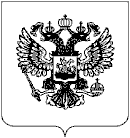 Российская ФедерацияКлетнянский муниципальный район Брянской областиВЕСТНИККлетнянского муниципального районаБрянской области(данное опубликование является официальным)№ 4 (апрель 2022г.)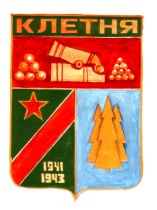                                                                                 2022РОССИЙСКАЯ ФЕДЕРАЦИЯ БРЯНСКАЯ ОБЛАСТЬАДМИНИСТРАЦИЯ КЛЕТНЯНСКОГО РАЙОНАРАСПОРЯЖЕНИЕ
от  08.04.2022 г.  №137-р п. Клетня«О мероприятиях, посвященных Всемирному дню охраны труда на территории Клетнянского района в 2022 году»С  целью  привлечения  внимания  работодателей  к  важности  проблем  охраны труда  и  участия  Клетнянского  района  в  период  с  11  по  30  апреля  2022  года  в областной акции, посвященной Всемирному дню охраны труда:1. Утвердить план мероприятий, посвященных  Всемирному дню охраны труда на территории Клетнянского района в 2022 году. (Приложение №1).2.  Настоящее  Распоряжение  опубликовать  на  официальном  сайте администрации Клетнянского района в сети Интернет.3.  Контроль за исполнением  настоящего  Распоряжения  возложить на первого заместителя главы администрации Клетнянского района Васькина С.НГлава администрации                                                                   А.А. ЛосьКлетнянского района
                                                                     Приложение №1 к распоряжению администрации Клетнянского района от 08.04.2022 г. № 137-рПлан мероприятий,посвященных Всемирному дню охраны труда
на территории Клетнянского района в 2022 годуРОССИЙСКАЯ ФЕДЕРАЦИЯАДМИНИСТРАЦИЯ КЛЕТНЯНСКОГО РАЙОНА                                              РАСПОРЯЖЕНИЕ
от « 21 »  апреля 2022  г. № 154-рп. КлетняО проведении учебных сборов с обучающимися 10-х классов (юноши) общеобразовательных учреждений Клетнянского района в 2022 году
Во  исполнение  Федерального  закона  Российской  Федерации  от28.03.1998  г.  №  53-ФЗ  «О  воинской  обязанности  и  военной  службе», Положения о подготовке граждан Российской Федерации к военной службе, утвержденного  постановлением  Правительства  Российской  Федерации  от31.12.1999  г.  №1441,  Инструкции  об  организации  обучения  граждан Российской  Федерации  начальным  знаниям  в  области  обороны  и  их подготовки  по  основам  военной  службы  в  образовательных  учреждениях среднего  (полного)  общего  образования,  образовательных  учреждениях начального профессионального и среднего профессионального образования и учебных  пунктах,  утвержденной  приказом  Министра  обороны  Российской Федерации и Министерства образования и  науки  Российской  Федерации  от 24.02.2010  г  №96/134,  распоряжения  Губернатора  Брянской  области от 23.03.2022  года.  №  207-рг «О  проведении  учебных  сборов  собучающимися  общеобразовательных  организаций  и  профессиональных образовательных  организаций  Брянской  области. в  2022  году»,  приказа Департамента  и  науки  Брянской  области  от  19.04.2022  года  №490  «О проведении  учебных  сборов  для  учащихся  10-х  классов  среднихобщеобразовательных  организаций  области»,  и  в  целях  военно-патриотического  воспитания  молодежи  и  организации  проведения  учебных сборов  с  обучающимися  общеобразовательных  учреждений  Клетнянского района, -1.  Утвердить  состав  администрации  по  организации  пятидневных учебных  сборов  с  учащимися  10-х  классов  общеобразовательных учреждений  района,  проходящими  подготовку  по  основам  военной  службы (Приложение №1).2.  Утвердить прилагаемый план основных мероприятий по подготовке и  проведению  в  Клетнянском  районе  учебных  сборов  с  обучающимися общеобразовательных учреждений в 2022 году (Приложение №2).
      3.  Управлению  образования  администрации  Петухову  Ю.А., руководителям общеобразовательных учреждений Клетнянского района:      3.1.  Организовать  и  провести  на  базе  муниципального  бюджетного общеобразовательного учреждения СОШ с. Лутна Клетнянского района с 30 мая по 03 июня 2022 года учебные сборы с учащимися 10-х классов.      3.2.  Определить  состав  учащихся  10-х  классов  общеобразовательных учреждений  района  и  организовать  учебный  процесс,  проведение мероприятий военно-патриотического и спортивно-массового направления.      3.3. Назначить по каждому общеобразовательному учреждению района ответственных лиц за проведение сборов.      3.4.  По  согласованию  с  военным  комиссариатом  по  Дубровскому, Клетнянскому и Рогнединскому районам Брянской области и командованием закрепленной  воинской  части  организовать  и  провести  в  июне  2022  года учебные стрельбы с обучающимися.       4.  Ведущему  специалисту  по  спорту  и  молодежной  политике администрации  Клетнянского  района  Самохину  Д.В.  в  период  проведения учебных  сборов  оказать  методическую  и  практическую  помощь общеобразовательным учреждениям в проведении с обучающимися занятий по физической культуре, связанных с выполнением спортивных нормативов.        5.  Настоящее  распоряжение  разместить  на  официальном  сайте администрации Клетнянского района.         6.  Контроль  за выполнением распоряжения  возложить  на заместителя главы администрации Клетнянского района Ковалёву Н.ВГлава администрации                                                                        А.А. ЛосьПриложение 1 к распоряжению главы администрации Клетнянского района от  « 21 » апреля 2022 г. № 154-рСОСТАВадминистрации по организации учебных- сборов с учащимися 10-х классов общеобразовательных учреждений Клетнянского района
Начальник  учебных  сборов:  -  Ковалёва  Наталия  Викторовна, заместителя  главы  администрации  Клетнянского  района  по  социальным вопросам.Заместитель начальника учебных сборов: - Петухов Юрий Алексеевич, начальник Управления образования администрации Клетнянского района.Начальник  штаба:  -  Сычев  Владимир  Михайлович,  директор  МБОУ СОШ с. Акуличи.Замёститель  начальника  штаба:  -  Кулаженков  Олег  Владимирович, директор МБОУ СОШ п. Мирный.Начальник  по  физической  подготовки:  -  Самохин  Дмитрий Владиславович,  ведущий  специалист по делам молодежной политике,  ФК и массовому спорту администрации Клетнянского района.Начальник  по  военному  делу  и  огневой  подготовке:  -  Представитель военного  комиссариата  по  Дубровскому,  Клетнянскому  и  Рогнединскому районам Брянской области (по согласованию).
Приложение 2 к распоряжению главы администрации Клетнянского района  от  « 21 » апреля 2022 г. № 154-рПЛАНосновных мероприятий по подготовке и проведению в Клетнянском районе Брянской области учебных сборов с  обучающимися общеобразовательных учреждений в 2022 году
РОССИЙСКАЯ ФЕДЕРАЦИЯАДМИНИСТРАЦИЯ КЛЕТНЯНСКОГО РАЙОНАПОСТАНОВЛЕНИЕ
От 07.04.2022 г. № 214п. КлетняОб утверждении формы проверочного листа (списка контрольных вопросов), применяемого при осуществлении муниципального земельного контроля в границах Клетнянского городского поселения Клетнянского муниципального района Брянской области
      В  соответствии  с  частью  3  статьи  21,  53  Федерального  законаот  31.07.2020  №  248  -  ФЗ  «О  государственном  контроле  (надзоре) и  муниципальном  контроле  в  Российской  Федерации»,  постановлением Правительства  Российской  Федерации  от  27.10.2021  №  1844«Об  утверждении  требований  к  разработке,  содержанию,  общественному обсуждению  проектов  форм  проверочных  листов,  утверждению, применению,  актуализации  форм  проверочных  листов,  а  также  случаев обязательного  применения  проверочных  листов»,  Федеральным  законом  от 06.10.2003  №  131  -  ФЗ  «Об  общих  принципах  организации  местного самоуправления в Российской Федерации», Уставом муниципального образования «Клетнянское  городское  поселение  Клетнянского  муниципального  района Брянской  области»  и  решением  Клетнянского  поселкового  Совета народных депутатов от 30.11.2021 г. № 10-1 г «Об утверждении Положения о муниципальном земельном контроле в границах Клетнянского городского поселения Клетнянского муниципального района Брянской области»
ПОСТАНОВЛЯЮ:
1.  Утвердить  форму  проверочного  листа  (список  контрольных  вопросов), применяемого  при  проведении  рейдовых  осмотров,  выездных  проверок  по муниципальному  земельному  контролю  согласно  приложению,  к  настоящему постановлению.2.  Настоящее постановление подлежит размещению на официальном сайте администрации  Клетнянского  района  в  сети  «Интернет»  и  вступает  в  силу  с момента подписания.3.  Контроль  за  исполнением  настоящего  постановления  возложить  на
первого заместителя главы администрации С.Н. Васькина.Глава администрацииКлетнянского района                                                                      А.А. Лось Приложение №1к постановлению администрации Клетнянского района  от  07.04.2022 г. № 124                                            QR-кодНа документы, оформляемые контрольным (надзорным) органом, наносится QR -код, сформированный единым реестром, обеспечивающий переход на страницу в информационно-телекоммуникационной сети "Интернет", содержащую запись единого реестра о профилактическом мероприятии, контрольном (надзорном) мероприятии в едином реестре, в рамках которого составлен документ. При использовании для просмотра информации QR-кода сведения отображаются без ограничений доступа к ним, предусмотренных приложением к настоящим ПравиламФОРМА ПРОВЕРОЧНОГО ЛИСТА(СПИСКА КОНТРОЛЬНЫХ ВОПРОСОВ), ПРИМЕНЯЕМОГО
ПРИ ОСУЩЕСТВЛЕНИИ МУНИЦИПАЛЬНОГО
ЗЕМЕЛЬНОГО КОНТРОЛЯРеквизиты правового акта об утверждении настоящей формы проверочного листа (списка контрольных вопросов) (далее - проверочный лист):Постановлением администрации Клетнянского района от 07.04.2022 г. №214 «Об утверждении формы проверочного листа (списка контрольных вопросов), применяемого при осуществлении муниципального земельного контроля в границах Клетнянского городского поселения Клетнянского муниципального района Брянской области.Проверочный лист (список контрольных вопросов), применяется инспектором при проведении рейдовых осмотров, выездных проверок в рамках осуществления муниципального земельного контроля в границах Клетнянского городского поселения Клетнянского муниципального района Брянской области.Категория риска, класс (категория) опасности, позволяющие однозначно идентифицировать сферу применения проверочного листа:(наименование органа муниципального земельного контроля)МУНИЦИПАЛЬНЫЙ ЗЕМЕЛЬНЫЙ КОНТРОЛЬ(вид муниципального контроля)
Проверочный лист(список контрольных вопросов), применяемый при осуществлении муниципального земельного контроля
«__»________ 20__г.,  (указывается дата заполненияпроверочного листа)
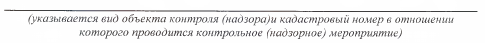 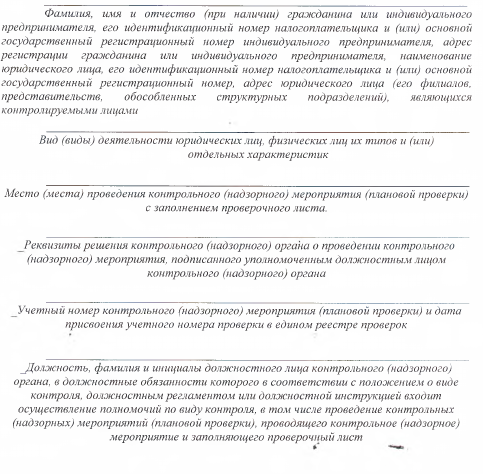            Перечень  вопросов,  отражающих  содержание  обязательных требований,  ответы  на  которые  однозначно  свидетельствуют  о  соблюдении или  несоблюдении  гражданином,  юридическим  лицом,  индивидуальным предпринимателем  (далее  -  проверяемое  лицо)  обязательных  требований, составляющих предмет проверки:
Перечень  вопросов  может  быть  дополнен  в  процессе  контрольного мероприятия инспектором.
Пояснения и дополнения по вопросам, содержащимся в перечне:
            Подписи должностного лица (лиц), проводящего (проводящих) проверку*:Должность  ____________________________________  /Ф.И.О.Должность  ____________________________________  /Ф.И.О.
*  -  в  случае  проведения  контрольного  (надзорного)  мероприятия  несколькими инспекторами  в  составе  группы  инспекторов  проверочный  лист  заверяется  подписями инспекторов,  участвующих  в  проведении  контрольного  (надзорного)  мероприятия,  а также  руководителем  группы  инспекторов  (пункт  7  постановления  Правительства Российской Федерации от 27.10.2021  №  1844).-С проверочным листом ознакомлен(а):
(фамилия, имя, отчество (в случае, если имеется), должность руководителя, иного должностного лица или уполномоченного представителя юридического лица, индивидуального предпринимателя, его уполномоченного представителя       «__»____________________20__г.  __________________________                                                   (подпись)
Отметка об отказе ознакомления с проверочным листом:
(фамилия, имя, отчество (в случае, если имеется), должность руководителя, иного должностного лица или уполномоченного представителя юридического          лица, индивидуального предпринимателя, его уполномоченного представителя)
         «__»____________________20__г.  __________________________                                              (подпись)
 Отметка об отказе получения проверочного листа:
(фамилия; имя, отчество (в случае, если имеется), уполномоченногодолжностного лица (лиц), проводящего{его проверку)
            «__»____________________20__г.  __________________________РОССИЙСКАЯ ФЕДЕРАЦИЯАДМИНИСТРАЦИЯ КЛЕТНЯНСКОГО РАЙОНА БРЯНСКОЙ ОБЛАСТИ                                                ПОСТАНОВЛЕНИЕ
от 07.04.2022 г. №215 п. Клетня
О внесении изменений в административный  регламент предоставления  администрацией  Клетнянского района муниципальной услуги  по  предоставлению на  территории  муниципального  образования «Клетнянский муниципальный  район» гражданам, имеющим трех и  более детей, земельных участков в собственность бесплатно, утвержденный постановлением администрации Клетнянского района № 41 от 28.01.2020 г.
           Руководствуясь  Земельным  кодексом  Российской  Федерации,  Федеральным Законом  от 22.07.2010  года №  210-ФЗ  «Об  организации  предоставления  государственных и  муниципальных  услуг»,  Постановлением  Правительства  Российской  Федерации  от 16.05.2011г.  №  373  «О  разработке  и  утверждении  административных  регламентов предоставления  государственных услуг»,  Законом  Брянской  области  от  30.07.2019 №  77-3 «О бесплатном предоставлении гражданам, имеющим трех и более детей, в собственность земельных  участков  в  Брянской  области»,  рассмотрев  протест  заместителя  прокурора Клетнянского района
ПОСТАНОВЛЯЮ:        1.  Внести  в  административный  регламент  предоставления  администрацией Клетнянского  района  муниципальной  услуги  по  предоставлению  на  территории муниципального  образования  «Клетнянский  муниципальный  район» гражданам, имеющим  трех  и  более  детей,  земельных  участков  в  собственность  бесплатно, утвержденный постановлением администрации Клетнянского района № 41  от 28.01.2020 г. следующие изменения:    -  п.2.6  п.п.  2.6.1.  изложить  в  следующей  редакции:  Для  предоставления муниципальной услуги необходимы следующие документы:      1)  для  приобретения  в  собственность  бесплатно  земельного  участка  один  из родителей  (усыновителей)  либо  единственный  родитель  (усыновитель)  от  имени  семьи подает заявление о постановке семьи на учет в целях предоставления земельного участка в собственность  бесплатно  (далее  -  Заявитель,  заявление) в орган местного  самоуправления по месту жительства;       2)  копия  паспорта  заявителя  (страницы,  удостоверяющие  личность  гражданина Российской Федерации, регистрацию по месту жительства, семейное положение);        3)  копия  паспорта  супруга  (супруги)  Заявителя  (при  наличии)  (страницы, удостоверяющие личность гражданина Российской  Федерации,  регистрацию  по  месту жительства, семейное положение);        4)  копии свидетельств о рождении (усыновлении) детей;        5)  копии  паспортов  детей,  достигших  14-летнего  возраста  (страницы, удостоверяющие  личность  гражданина  Российской  Федерации,  регистрацию  по  месту жительства);         6)  документ,  подтверждающий  регистрацию  в  системе  индивидуального (персонифицированного)  учета  и содержащий  сведения  о  страховом номере индивидуального  лицевого  счета  (копия  страхового  свидетельства  обязательного пенсионного страхования), на каждого члена семьи»;          7)  копия  свидетельства  о  регистрации  по  месту  жительства  несовершеннолетних детей, не достигших  14-летнего возраста;          8)  копия  свидетельства  о  регистрации  брака,  свидетельства  о  расторжении  брака  ( при наличии);         9)  справка  с  места  учебы  (для  детей  в  возрасте  от  18  до  23  лет,  обучающихся  в образовательных  организациях  по  очной  форме  обучения)  с  указанием  срока  обучения, выданная не позднее чем за 30 дней до дня подачи заявления;        10) документ,  подтверждающий прохождение срочной военной службы по  призыву (для детей в возрасте от  18 до 23  лет, проходящих срочную военную службу по призыву) с указанием  срока  окончания  службы,  выданный  не  позднее  чем  за  30  дней  до  дня  подачи заявления;         11) согласие на обработку персональных данных Заявителя и всех членов семьи.          Копии документов принимаются при условии предъявления их оригиналов.          Заявление должно содержать:          а)  фамилию,  имя,  отчество  (последнее  -  при  наличии)  заявителя  и  его уполномоченного представителя  (если интересы заявителя представляет уполномоченный представитель);          б) паспортные данные заявителя;          в) адрес места жительства (фактического пребывания) заявителя;           г)  состав многодетной семьи (с указанием даты рождения каждого члена семьи);          д) согласие на обработку персональных данных;          е)  подпись  заявителя  или  его  уполномоченного  представителя  (если  интересы заявителя представляет уполномоченный представитель);           ё) дату и время подачи заявления в уполномоченный орган.- п. 3.4 п.п. 3.4.1. изложить в следующей редакции:  По  результатам  рассмотрения  и  проверки  ответственный  исполнитель совершает следующие действия:                  - в случае принятия решения о постановке семьи на учет, регистрирует заявление в прошитом,  пронумерованном  и  скрепленном  соответствующими  печатями  журнале регистрации  и  учета  заявлений  граждан,  имеющих  трех  и  более  детей  в  целях предоставления  земельных  участков  бесплатно  (далее  -   журнал),  с  соблюдением очередности регистрации поступивших заявлений;                  -  заявителю  направляется  уведомление  о  принятом  решении,  в  срок  не  более  30 календарных  дней,  посредством  направления  ему  заказного  письма  либо  посредством электронной почты по адресу, указанному в заявлении, либо путем личного уведомления.               2. Настоящее постановление вступает в силу с момента его подписания.               3.  Настоящее  постановление  опубликовать  на  официальном  сайте  администрации
Клетнянского района www.adm-kletnya.ruГлава администрации Клетнянского района         	А.А. ЛосьПриложение 1к постановлению администрации Клетнянского района от 08.04.2022 № 215(приложение I к краткосрочному (2023-2025 годы) плану реализации региональной программы "Проведение капитального ремонта общего имущества                   многоквартирных домов на территории Брянской области" (2014 -2043 годы))
Перечень многоквартирных домов Брянской области, включенных в краткосрочный (2023-2025 годы) план
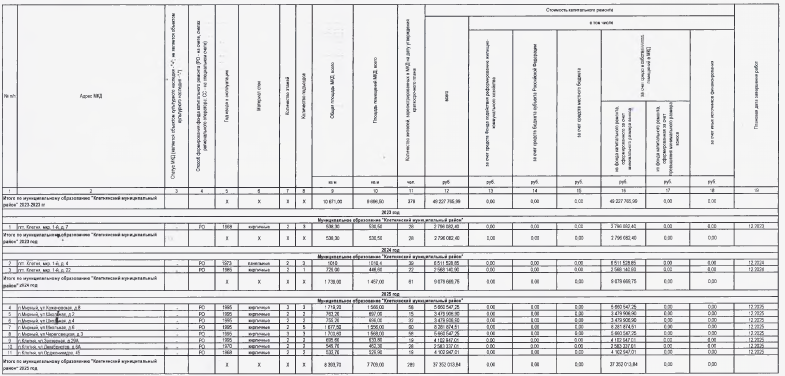 Приложение 2к постановлению администрации Клетнянского района от 08.04.2022 № 215(приложение 2 к краткосрочному (2023-2025 годы) плану реализации региональной программы "Проведение капитального ремонта общего имущества                   многоквартирных домов на территории Брянской области" (2014 -2043 года)) Перечень многоквартирных домов Брянской области, включенных в краткосрочный (2023-2025 годы) план, с указанием видов и стоимости и услуг ( или) работ по капитальному ремонту
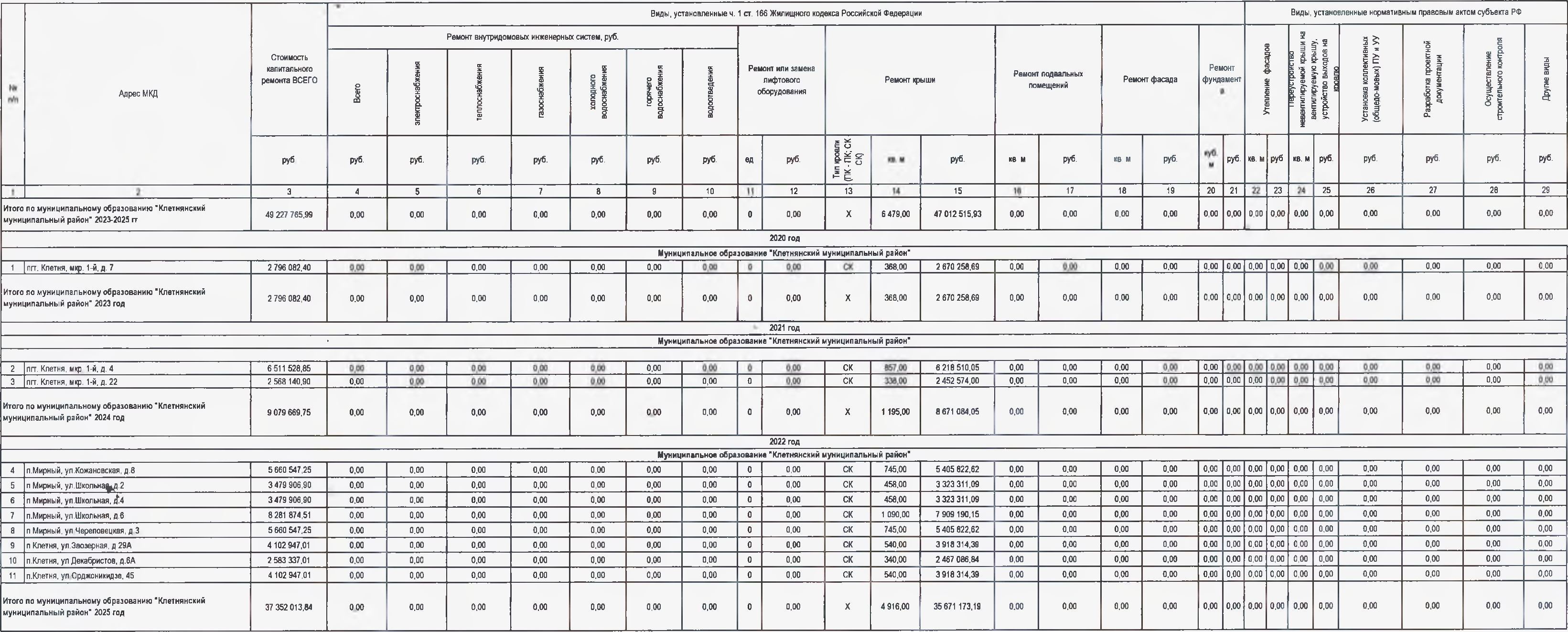 Приложение 3к постановлению администрации Клетнянского района от 08.04.2022 № 215(приложение 3 к краткосрочному (2023-2025 годы) плану реализации региональной программы "Проведение капитального ремонта общего имущества                   многоквартирных домов на территории Брянской области" (2014 -2043 года))Планируемые показатели выполнения работ по капитальному ремонту многоквартирных домов Брянской области, включенных в краткосрочный (2023-2025 годы) план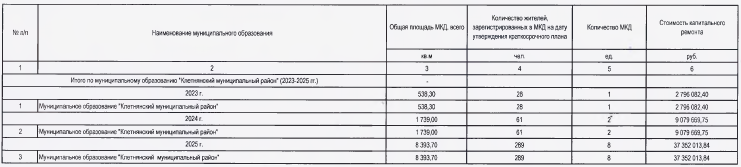 РОССИЙСКАЯ ФЕДЕРАЦИЯАДМИНИСТРАЦИЯ КЛЕТНЯНСКОГО МУНИЦИПАЛЬНОГО РАЙОНА БРЯНСКОЙОБЛАСТИ                                              ПОСТАНОВЛЕНИЕ
от   12.04  2022г.  №220п. КлетняО  проведении  аукциона  на  право  заключения договоров  аренды  недвижимого  имущества муниципального  образования  «Клетнянское городское поселение»Руководствуясь  ст.  17.1.  Федерального  закона  от  26.07.2006г.  №  135-ФЗ  «О защите  конкуренции»,  Правилами  проведения  конкурсов  или  аукционов  на  право заключения  договоров  аренды,  договоров  безвозмездного  пользования,  договоров доверительного  управления  имуществом,  иных  договоров,  предусматривающих переход  прав  в  отношении  государственного  или  муниципального  имущества, утвержденными  Приказом  Федеральной  антимонопольной  службы Российской Федерации № 67 от 10.02.2010г.,           ПОСТАНОВЛЯЮ:            1.  Провести  открытый  аукцион  на  право  заключения  договоров  аренды нежилых помещений,  находящихся в административном здании, расположенном по адресу:  Брянская  область,  Клетнянский  район,  п.  Клетня,  ул.  Советская,  дом  13, разрешенное использование -  для размещения магазина.            2. Утвердить документацию об аукционе согласно приложению.            3.  Организацию работы по исполнению настоящего постановления возложить на  отдел  по  работе  с  городским  поселением  администрации  Клетнянского  района. Информацию  о  проведении  открытого  аукциона разместить  на  официальном  сайте Российской  Федерации  для  размещения  информации  о  проведении  торгов www.torgi.gov.ru. на  официальном  сайте  администрации  Клетнянского  района  www.adm-kletnya.ru.Глава администрацииКлетнянского района                                                                  А.А.Лось   РОССИЙСКАЯ ФЕДЕРАЦИЯ АДМИНИСТРАЦИЯ КЛЕТНЯНСКОГО РАЙОНАПОСТАНОВЛЕНИЕот   13.04  2022г.  №224п. КлетняОб  утверждении  Правил  представления  лицом,  поступающим  на  работу  на  должность  руководителя  муниципального  учреждения,  а  также  руководителем  муниципального  учреждения  сведений  о  своих  доходах,  об  имуществе  и обязательствах  имущественного  характера  и  о  доходах,  об  имуществе  и обязательствах  имущественного  характера  своих  супруга  (супруги)  и несовершеннолетних детей
Руководствуясь  Трудовым  кодексом  РФ,  Федеральным  законом  от-25  декабря  2008г.№273-Ф3  «О  противодействии  коррупции»,  Федеральным  законом  от  29.12.2012г.  №280-ФЗ  "О  внесении  изменений  в  отдельные  законодательные  акты  Российской Федерации  в  части  создания  прозрачного  механизма  оплаты  труда  руководителей государственных (муниципальных) учреждений и представления руководителями этихучреждений  сведений  о  доходах,  об  имуществе  и  обязательствах  имущественного характера", Постановлением Правительства РФ от  13.03.2013г. N 208  "Об утверждении Правил  представления  лицом,  поступающие  на  работу  на  должность  руководителя федерального  государственного  учреждения,  а  также  руководителем  федеральногогосударственного  учреждения  сведений  о  своих  доходах,  об  имуществе иобязательствах имущественного характера и о доходах, об имуществе и обязательствах имущественного характера своих супруга (супруги) и несовершеннолетних детей»ПОСТАНАВЛЯЮ1. Утвердить прилагаемые Правила предоставления лицом, поступающим на работу на должность  руководителя  муниципального  учреждения,  а  также  руководителем муниципального учреждения сведений о своих доходах, об имуществе и обязательствах имущественного  характера  и  о  доходах,  об  имуществе  и  обязательствах имущественного характера своих супруга (супруги) и несовершеннолетних детей.       2.  Настоящее  решение  опубликовать  в  Сборнике  муниципальных  правовых  актов Клетнянского  района  и  разместить  на  официальном  сайте  администрации  Клетнянского муниципального района Брянской области в сети «Интернет».
Глава администрации 	А.А. ЛосьПриложение к постановлению администрации Клетнянского района №  224 от13.04 2022г.Правила предоставления лицом, поступающим на работу на должность руководителя муниципального учреждения, а также руководителем муниципального учреждения  сведений о  своих доходах, об имуществе и обязательствах имущественного характера и о доходах, об имуществе и обязательствах имущественного характера своих супруга                            (супруги) и несовершеннолетних детей.
      1.  Настоящие  Правила  устанавливают  порядок  представления  лицом,поступающим  на  работу  на  должность  руководителя  муниципального  учреждения,  а также  руководителем  муниципального  учреждения  сведений  о  своих  -доходах,  об имуществе  и  обязательствах  имущественного  характера  и  о  доходах,  об  имуществе  и обязательствах  имущественного  характера  своих  супруга  (супруги)  и несовершеннолетних детей (далее - сведения о доходах, об имуществе и обязательствах имущественного характера).       2.  Лицо,  поступающее  на  должность  руководителя  муниципального учреждения,  при  поступлении  на  работу  представляет  сведения  о  своих  доходах, полученных от всех источников (включая доходы по прежнему месту работы или месту замещения  выборной' должности,  пенсии,  пособия  и  иные  выплаты)  за  календарный год,  предшествующий  году  подачи  документов  для  поступления  на  работу  на должность  руководителя  муниципального  учреждения,  сведения  об  имуществе, принадлежащем  ему  на  праве  собственности,  и  о  своих  обязательствах имущественного  характера  по  состоянию  на  1-е  число  месяца,  предшествующего месяцу  подачи  документов  для  поступления  на  работу  на  должность  руководителя муниципального  учреждения,  а  также  сведения  о  доходах  супруга  (супруги)  и несовершеннолетних  детей,  полученных  от  всех  источников  (включая" заработную плату,  пенсии,  пособия  и  иные  выплаты)  за  календарный  год,  предшествующий  году подачи  лицом  документов  для  поступления  на  работу  на  должность  руководителя муниципального  учреждения,  а также  сведения  об  имуществе,  принадлежащем  им  на праве собственности, и об их обязательствах имущественного характера по  состоянию на  1-е число месяца, предшествующего месяцу подачи документов для поступления на работу  на  должность  руководителя  муниципального  учреждения,  по  утвержденной Президентом Российской Федерации форме справки.          3.  Руководитель муниципального  учреждения  ежегодно,  не  позднее  30  апреля года, следующего за отчетным, представляет сведения о своих доходах, полученных за отчетный  период  (с  1  января  по  31  декабря)  от всех  источников  (включая заработную плату, пенсий, пособия и иные выплаты), сведения об имуществе, принадлежащем ему на  праве  собственности,  и  о  своих  обязательствах  имущественного  характера  по состоянию на конец отчетного периода,  а также сведения о доходах  супруга (супруги) и  несовершеннолетних  детей,  полученных  за  отчетный  период  (с  1  января  по  31 декабря)  от  всех  источников  (включая  заработную  плату,  пенсии,  пособия  и  иные выплаты), сведения об их имуществе, принадлежащем им на праве собственности, и об их  обязательствах  имущественного  характера  по  состоянию  на  конец  отчетного периода по утвержденной Президентом Российской Федерации форме справки.        4. Сведения,  предусмотренные  пунктами  2  и  3  настоящих  Правил, представляются специалисту по кадрам  администрации Клетнянского района.
        5.  В  случае  если  руководитель  муниципального  учреждения обнаружил,  что  в представленных  им  сведениях  о  доходах,  об  имуществе  и  обязательствах имущественного  характера  не  отражены  или  не  полностью  отражены  какие-либо сведения либо имеются ошибки, он вправе представить уточненные сведения в течение одного месяца после окончания срока, указанного в пункте 3  настоящих Правил.         6.  В  случае  если  лицо,  поступающее  на  должность  муниципального учреждения, обнаружило, что в представленных им сведениях о доходах, об имуществе и обязательствах имущественного характера не отражены или не полностью отражены какие-либо  сведения  л и б о : имеются  ошибки,  оно  вправе  представить  уточненные сведения  в  течение  одного  месяца  со  дня  представления  сведений  в  соответствии  с пунктом 2 настоящих Правил.        7.  Сведения  о  доходах,  об  имуществе  и  обязательствах  имущественного характера,  представляемые  в  соответствии  с  настоящими  Правилами  лицом, поступающим  на  работу  на  должность  руководителя  муниципального  учреждения,  а также  руководителем  муниципального  учреждения,  являются  сведениями конфиденциального -  характера,  если  федеральным  законом  они  не  отнесены  к сведениям,  составляющим  государственную  тайну.  Эти  сведения  предоставляются  на имя главы администрации Клетнянского района.       8.  Сведения  о  доходах,  об  имуществе  и  обязательствах  имущественного характера, представленные руководителем муниципального учреждения, размещаются в  информационно-телекоммуникационной  сети  "Интернет"  на  официальном  сайте администрации Клетнянского района.
РОССИЙСКАЯ ФЕДЕРАЦИЯ АДМИНИСТРАЦИЯ КЛЕТНЯНСКОГО РАЙОНА
ПОСТАНОВЛЕНИЕ
от   13.04  2022г.  №226п. КлетняО подготовке проекта планировки территории и проекта межевания территории по объекту «Оросительная система вблизи с. Мужиново с забором воды из р. Дрегиня Клетнянского района Брянской области»
         На основании заявления  ООО  «Мираторг-Орел» от 08.04.2022  года №  И070105-2022-2,  руководствуясь  ст.45  Градостроительного  кодекса  РФ, Федеральным законом от 06.10.2013  года №  131-  ФЗ «Об общих принципах организации  местного  самоуправления  в  Российской  Федерации,  Устава Муниципального образования «Клетнянский муниципальный район»,
ПОСТАНОВЛЯЮ:
      1.  Разрешить  ООО  «Мираторг-Орел»  работы  по  подготовке  проекта планировки  территории  и  проекта  межевания  территории  по  объекту «Оросительная  система  вблизи  с.  Мужиново  с  забором  воды  из р.  Дрегиня Клетнянского района Брянской области».     2. Настоящее постановление вступает в силу с момента подписания.      3.  Контроль  за  исполнением  настоящего  постановления  возложить  на главного  специалиста  отдела  капитального  строительства  и  архитектуры администрации Клетнянского района Лешковича А.В.     4.  Разместить  настоящее  Постановление  на  официальном  сайте администрации  Клетнянского района в  информационно-коммуникационной сети «Интернет».
Глава администрацииКлетнянского района                                                     А.А. ЛосьРОССИЙСКАЯ ФЕДЕРАЦИЯАДМИНИСТРАЦИЯ КЛЕТНЯНСКОГО РАЙОНА БРЯНСКОЙ ОБЛАСТИ
ПОСТАНОВЛЕНИЕ
от 20 апреля 2022 года № 238 п.КлетняОб утверждении отчета об исполнении бюджета Клетнянского муниципального района Брянской области за I квартал 2022 годаВ  соответствии  со  статьей  264.2  Бюджетного  кодекса  Российской Федерации,  пунктом  27  Решения  Клетнянского  районного  Совета  народных депутатов от 14.12.21г. №20-1  «О бюджете Клетнянского муниципального района Брянской области на 2022 год и на плановый период 2023 и 2024 годов»ПОСТАНОВЛЯЮ:     1.  Утвердить  прилагаемый  отчет  об  исполнении  бюджета  Клетнянского муниципального  района  Брянской  области  за I  квартал  2022  года  по  доходам  в сумме  63 975 620,59  рублей,  расходам  в  сумме  61 345 329,09  рублей,  с превышением доходов над расходами в сумме 2 630 291,50 рублей и следующими показателями:    1)  по  доходам  бюджета  Клетнянского  муниципального  района Брянской области за I квартал 2022 года - согласно приложению 1;    2)  по  расходам  бюджета  Клетнянского  муниципального  района  Брянской области  по  ведомственной  структуре  за  I  квартал  2022  года  -  согласно приложению 2;    3) по  расходам  бюджета  Клетнянского муниципального района Брянской области  по  целевым  статьям  (муниципальным  программам  и  непрограммным направлениям деятельности), группам и подгруппам видов расходов за I квартал 2022 года - согласно приложению 3;     4)  по  источникам  внутреннего  финансирования  дефицита  бюджета Клетнянского муниципального района Брянской области за I квартал 2022 года - согласно приложению 4.2.  Администрации  района  в  срок  до  15  мая  2022  года  направить  в Клетнянский районный Совет народных депутатов и Контрольно-счетную палату Клетнянского  района  отчет  об  исполнении  бюджета  Клетнянского муниципального района Брянской области за I квартал 2022 года.
3.  Настоящее  постановление опубликовать в сборнике муниципальных правовых актов Клетнянского муниципального района Брянской области, а также разместить на официальном сайте администрации Клетнянского района в сети «Интернет».4.  Контроль  за  исполнением  постановления  возложить  на  заместителя главы  администрации  -  начальника  финансового  управления  администрации Клетнянского района Кортелеву В.Н.
Глава администрации Клетнянского района	А.А. ЛосьПриложение 1к постановлению администрации  Клетнянского района от 20 апреля 2022Года№238Доходы бюджета Клетнянского муниципального района Брянской области за I квартал2022 года  Приложение 2к постановлению администрации Клетнянского района от 20 апреля 2022 года №238Расходы бюджета Клетнянского муниципального района Брянской области по  ведомственной структуре за I квартал 2022 годаПриложение 3.‘	к постановлению администрации Клетнянскогорайона от 20  апреля 2022 года №238Расходы бюджета Клетнянского муниципального района Брянской области по целевым статьям (муниципальным программам и не программным направлениям деятельности), группам и подгруппам  видов расходов за I квартал 2022 годарублейПриложение 4к постановлению администрации Клетнянского района от 20 апреля 2022 года №238Источникивнутреннего финансирования дефицита бюджета Клетнянского муниципального районаБрянской области за 1 квартал 2022 годарублейРОССИЙСКАЯ ФЕДЕРАЦИЯАДМИНИСТРАЦИЯ КЛЕТНЯНСКОГО РАЙОНА БРЯНСКОЙ ОБЛАСТИ                                                               ПОСТАНОВЛЕНИЕот 20 апреля 2022 года № 239Об утверждении отчета об исполнении бюджета Клетнянского городского поселения Клетнянского муниципального района Брянской области за I квартал 2022 годаВ соответствии со статьей 264.2 Бюджетного кодекса Российской Федерации, пунктом 23 Решения Клетнянского поселкового Совета народных депутатов от 16.12.21 г. № 10-4 «О бюджете Клетнянского городского поселения Клетнянского муниципального района Брянской области на 2022 год и на плановый период 2023 и 2024 годов»ПОСТАНОВЛЯЮ:Утвердить прилагаемый отчет об исполнении бюджета Клетнянского городского поселения Клетнянского муниципального района Брянской области за I квартал 2022 года по доходам в сумме 5 383 723,93 рублей, расходам в сумме 5 835 148,58 рублей, с превышением расходов над доходами в сумме 451 424,65 рублей и следующими показателями:по доходам бюджета Клетнянского городского поселения Клетнянского муниципального района Брянской области за I квартал 2022 года - согласно приложению 1;по расходам бюджета Клетнянского городского поселения Клетнянского муниципального района Брянской области по ведомственной структуре за I квартал 2022 года - согласно приложению 2; по расходам бюджета	Клетнянского городского поселения Клетнянского муниципального района Брянской области по целевым статьям (муниципальным программам и непрограммным направлениям деятельности), группам и подгруппам видов расходов за I квартал 2022 года - согласно приложению 3; по источникам внутреннего финансирования дефицита бюджета Клетнянского городского поселения Клетнянского муниципального района Брянской области за I квартал 2022 года - согласно приложению 4.Администрации Клетнянского района в срок до 15 мая 2022 года направить в Клетнянский поселковый Совет народных депутатов и Контрольно-счетную палату Клетнянского района отчет об исполнении бюджета Клетнянскогогородского поселения Клетнянского муниципального района Брянской области за  I квартал 2022 года.3.  Опубликовать настоящее Решение в сборнике муниципальных правовых актов  Клетнянского  городского  поселения  и  разместить  на  официальном  сайте администрации  Клетнянского района в сети Интернет www.adm-kletnya.ru.4.  Контроль  за  исполнением  постановления  возложить  на заместителя главы  администрации  района,  начальника  финансового  управления  Кортелеву В.Н.
Глава администрацииКлетнянского района 		А.А. ЛосьПриложение 1к постановлению администрации Клетнянского района от 20 апреля 2022 года №239Доходы бюджета Клетнянского городского поселения Клетнянского муниципального района Брянской области за 1квартал 2022 годарублейПриложение 2к постановлению администрации Клетнянского района от 20 апреля 2022 года №239Расходы бюджета Клетнянского городского поселения Клетнянского муниципального района Брянской области по ведомственнойструктуре за 1 квартал 2022 годарублейПриложение 3к постановлению администрации Клетнянского района от 20 апреля 2022 года №239Расходы бюджета Клетнянского городского поселения Клетнянского муниципального района Брянской области по целевым статьям
(муниципальным программам и непрограммным направлениям деятельности), группам и подгруппам видов расходов за 1 квартал 2022 годарублейПриложение 4к постановлению администрации Клетнянского района от 20 апреля 2022 года №239Источники внутреннего финансирования дефицита бюджета Клетнянского городского поселения за 1 квартал 2022 годарублейРОССИЙСКАЯ ФЕДЕРАЦИЯАДМИНИСТРАЦИЯ КЛЕТНЯНСКОГО РАЙОНА БРЯНСКОЙ ОБЛАСТИПОСТАНОВЛЕНИЕот    21.04  2022г.  №  243           п. КлетняОб  утверждении  административного регламента предоставления муниципальной услуги «Предоставление земельных участков, находящихся в собственности муниципального образования «Клетнянский муниципальный район» и земельных участков, государственная собственность на которые не разграничена, в аренду без проведения торговРуководствуясь Земельным кодексом РФ,  Федеральным законом от 06.10.2003 г.  №  131-ФЗ  « Об  общих  принципах  организации  местного  самоуправления  в Российской Федерации »,  Федеральным законом от 27. 07. 2010 г.  № 210-ФЗ  « Об организации  предоставления  государственных  и  муниципальных  услуг »,  постановлением  администрации  Клетнянского района от 30. 09. 2019  г.  №  654  « О разработке  и  утверждении административных  регламентов  осуществления муниципального  контроля  (надзора)  и  административных  регламентов предоставления муниципальных услуг»
ПОСТАНОВЛЯЮ:     1. Утвердить  прилагаемый  административный  регламент  по  предоставлению муниципальной  услуги  «Предоставление  земельных  участков,  находящихся  в собственности муниципального образования «Клетнянский муниципальный район» и земельных участков, государственная собственность на которые не разграничена, в аренду без проведения торгов».    2.  Настоящее  постановление  вступает  в  силу  со  дня  его  официального опубликования на официальном сайте администрации Клетнянского района и сети  Интернет.     3.  Контроль за исполнением настоящего постановления оставляю за собой.
Глава администрацииКлетнянского района                                           Административный регламент предоставления администрацией Клетнянского района муниципальной услуги "Предоставление земельных участков, находящихся в собственности муниципального образования «Клетнянский муниципальный район» и земельных участков, государственная собственность на которые не разграничена, в аренду без проведенияторгов"Общие положения
     1.1. Предмет регулирования административного регламента.Административный регламент предоставления муниципальной услуги «Предоставление земельных участков,  находящихся  в  собственности  муниципального  образования  «Клетнянский муниципальный  район»  и  земельных  участков,  государственная  собственность  на  которые  не разграничена,  в  аренду  без  проведения  торгов"  (далее  -  Регламент  и  муниципальная  услуга соответственно) разработан в соответствии с Федеральным законом от 27 июля 2010 года № 210- ФЗ  "Об  организации  предоставления  государственных  и  муниципальных  услуг"  и  определяет стандарт  предоставления  услуги,  устанавливает  сроки  и  последовательность  административных процедур  администрации  Клетнянского  района  Брянской  области  (далее  -  Администрации)  при предоставлении муниципальной услуги. Настоящий  Регламент  регулирует  отношения,  возникающие  при  предоставлении  земельных участков,  находящихся  в  муниципальной  собственности  муниципального образования «Клетнянский  муниципальный  район»  и  земельных участков,  государственная  собственность  на которые не разграничена, в аренду без проведения торгов.     1.2. Круг заявителей.Заявителями  на  получение  результатов  предоставления  муниципальной  услуги  являются физические  и  юридические  лица,  индивидуальные  предприниматели,  крестьянские  фермерские хозяйства,  а  также  их  представители,  действующие  на  основании  полномочий,  определенных  в соответствии  с  действующим  законодательством  Российской  Федерации  (далее  -  заявитель, заявители):    - юридическое лицо в отношении земельного участка,  предоставляемого в соответствии с указом или  распоряжением Президента  Российской  Федерации  (п.п.  1  п.  2  ст.  39.6.  Земельного  кодекса Российской Федерации -  (далее - ЗК РФ));    -  юридического  лицо  в  отношении  земельного  участка,  предоставляемого  в  соответствии  с распоряжением  Правительства  Российской  Федерации  для  размещения  объектов  социально­культурного  назначения,  реализации  масштабных  инвестиционных  проектов  при  условии соответствия  указанных  объектов,  инвестиционных  проектов  критериям,  установленным Правительством Российской Федерации (п.п. 2 п. 2 ст. 39.6. ЗК РФ);   -  юридическое  лицо  в  отношении  земельного  участка, предоставляемого  в  соответствии  с распоряжением Губернатора Брянской области для размещения объектов социально-культурного и коммунально-бытового  назначения,  реализации  масштабных  инвестиционных  проектов  при условии соответствия указанных объектов, инвестиционных проектов критериям, установленным законами Брянской области (п.п. 3 п. 2 ст. 39.6. ЗК РФ);    -юридическое  лицо  в  отношении  земельного  участка,  предоставляемого  в  соответствии  с распоряжением  Губернатора  Брянской  области  для  строительства  (создания)  многоквартирных домов  и  (или)  жилых  домов  блокированной  застройки,  состоящих  из  трех  и  более  блоков, принявшее  на  себя  обязательство  по  завершению  строительства  объектов  незавершенного строительств  и  исполнению  обязательств  застройщика  перед  гражданами,  денежные  средства которых  привлечены  для  строительства  многоквартирных  домов  и  права  которых  нарушены, которые включены в реестр пострадавших граждан в соответствии с Федеральным законом от 30 декабря 2004 года №214-ФЗ "Об участии в долевом строительстве многоквартирных домов и иных объектов  недвижимости и о внесении изменений  в некоторые законодательные  акты Российской Федерации" (п.п. 3.1. п. 2 ст. 39.6. ЗК РФ);    -юридическое  лицо  в  отношении  земельного  участка,  предназначенного  для  выполнения международных обязательств (п.п. 4 п. 2 ст. 39.6. ЗК РФ);  - юридическое лицо в отношении земельного участка, предоставляемого для размещения объектов, предназначенных для обеспечения электро-, тепло-, газо- и водоснабжения, водоотведения, связи, нефтепроводов, объектов федерального, регионального или местного значения (п.п. 4 п. 2 ст. 39.6. ЗК РФ);
   -  лицо,  с  которым  был  заключен  договор  аренды  земельного  участка,  в  отношении  земельного участка,  образованного  из  земельного  участка,  находящегося  в  собственности  муниципального образования  «Клетнянский  муниципальный  район»,  либо  земельного  участка,  государственная собственность на который не разграничена, и ранее предоставленного в аренду этому лицу (п.п. 5п. 2 ст. 39.6. ЗК РФ);     - лицо, с которым был заключен договор аренды земельного участка для комплексного освоения территории в отношении земельного участка, образованного из земельного участка, находящегося в  собственности  муниципального  образования  «Клетнянский  муниципальный  район»,  либо земельного  участка,  государственная  собственность  на  который  не  разграничена  и  ранее предоставленного в аренду для комплексного освоения территории этому лицу (п.п. 5 п. 2 ст. 39.6. ЗК РФ);     -  член  некоммерческой  организации,  созданной  гражданами,  которой  предоставлен  земельный участок  для  комплексного  освоения  территории  в  целях  индивидуального  жилищного строительства  или,  если  это  предусмотрено  решением  общего  собрания  членов  этой некоммерческой организации, эта некоммерческая организация в отношении земельного участка, образованного  из  земельного  участка,  предоставленного  этой  некоммерческой  организации  (за исключением земельных участков,  отнесенных к имуществу общего пользования)  (п.п.  6  п.  2  ст.39.6. ЗК РФ);   -  член  садоводческого  некоммерческого  товарищества  (далее  -   СНТ)  или  огороднического некоммерческого товарищества (далее -  ОНТ) в отношении садового или огородного земельного участка,  образованного  из  земельного  участка,  предоставленного садоводческому  или огородническому  некоммерческому  товариществу,  за  исключением  земельных  участков  общего назначения (п.п. 7 п. 2 ст. 39.6. ЗК РФ);     - лицо, уполномоченное на подачу заявления решением общего собрания членов СНТ или ОНТ в отношении  ограниченного  в  обороте  земельного  участка  общего  назначения,  расположенный  в границах территории садоводства или огородничества (п.п. 8 п. 2 ст. 39.6. ЗК РФ);    -  юридическое  лицо  в  отношении  земельного  участка,  образованного  в  результате  раздела ограниченного  в  обороте  земельного  участка,  предоставленного  юридическому  лицу  для комплексного  освоения  территории  в  целях  индивидуального  жилищного  строительства  и являющегося земельным участком общего назначения (п.п. 8.1. ст. 39.6. ЗК РФ);   -  собственник  зданий,  сооружений  либо  помещений  в  них  и  (или)  лицо,  которому  эти  объекты предоставлены  на  праве хозяйственного  ведения  или  в  случаях,  предусмотренных статьей  39.20 Земельного  кодекса  Российской  Федерации,  на  праве  оперативного  управления,  в  отношении земельных участков, на которых расположены такие здания, сооружения (п.п. 9 п. 2 ст. 39.6. ЗК РФ);     - собственник объектов незавершенного строительства в отношении земельного участка, на котором расположены объекты незавершенного строительства (п.п.  10 п. 2 ст. 39.6. ЗК РФ);    -  юридическое  лицо,  использующее  земельный  участок  на  праве  постоянного  (бессрочного) пользования,  в  отношении  земельного  участка,  принадлежащего  юридическому  лицу  на  праве постоянного  (бессрочного)  пользования,  за  исключением лиц,  указанных  в  пункте  2  статьи  39.9 Земельного кодекса Российской Федерации (п.п.  11 п. 2 ст. 39.6. ЗК РФ);       -  крестьянское  (фермерское)  хозяйство  или  сельскохозяйственная  организация,  участвующие  в программах  государственной  поддержки  в  сфере  развития  сельского  хозяйства  в  отношении земельного  участка  для  ведения  сельского  хозяйства  или  осуществления  иной,  связанной  с сельскохозяйственным производством деятельности (п.п.  12 п. 2 ст. 39.6. ЗК РФ);    - лицо, с которым заключен договор о развитии застроенной территории, в отношении земельного участка,  образованного  в  границах  застроенной  территории,  в  отношении  которой  заключен договор о ее развитии (п.п.  13 п. 2 ст. 39.6. ЗК РФ);    - юридическое лицо, с которым заключен договор об освоении территории в целях строительства стандартного жилья, в отношении земельного участка, предназначенного для освоения территории в целях строительства стандартного жилья (п.п.  13.1 п. 2 ст. 39.6. ЗК РФ);    -  юридическое лицо,  с  которым  заключен договор  о  комплексном  освоении территории  в  целях строительства  стандартного  жилья,  в  отношении  земельного  участка,  предназначенного  для комплексного  освоения территории  в  целях строительства стандартного жилья  (п.п.  13.1  п.  2  ст.39.6. ЗК РФ);     - лицо,  с  которым  заключен договор о комплексном  освоении территории в  целях комплексного развития  территории  и  строительства  объектов  коммунальной,  транспортной,  социальной инфраструктур (п.п.  13.3 п. 2 ст. 39.6. ЗК РФ);
   -  гражданин,  имеющий  право  на  первоочередное  или  внеочередное  приобретение земельных участков,  в  отношении земельных участков,  случаи  предоставления  которых на первоочередном или  внеочередном  праве,  установлены  федеральным  законом  или  законом  субъекта  Российской Федерации (п.п.  14 п. 2 ст. 39.6. ЗК РФ);    -  гражданин  в  отношении  земельного  участка  для  индивидуального  жилищного  строительства, ведения  личного  подсобного  хозяйства  в  границах  населенного  пункта,  садоводства,  дачного хозяйства,  гражданин,  крестьянское  (фермерское)  хозяйство  в  отношении  земельных  участков, предоставляемых для  осуществления  крестьянским (фермерским) хозяйством его деятельности в соответствии со ст. 38.18. Земельного кодекса РФ (п.п.  15 п. 2 ст. 39.6. ЗК РФ);    -гражданин или юридическое лицо, у которого  изъят для  государственных или муниципальных нужд  предоставленный  на  праве  аренды  земельный  участок  в  отношении  земельного  участка, предоставляемого взамен изъятого земельного участка (п.п.  16 п. 2 ст. 39.6. ЗК РФ);     - религиозная организация в отношении земельного участка, предназначенного для осуществления сельскохозяйственного производства (п.п.  17 п. 2 ст. 39.6. ЗК РФ);   -  казачье  общество  в  отношении  земельного  участка,  предназначенного  для  осуществления сельскохозяйственного  производства,  сохранения  и  развития  традиционного  образа  жизни  и хозяйствования казачьих обществ (п.п.  17 п. 2 ст. 39.6. ЗК РФ);   -  лицо,  которое  в  соответствии  с  Земельным  кодексом  Российской  Федерации  имеет  право  на приобретение в собственность земельного участка,  находящегося  в муниципального образования «Клетнянский муниципальный район», либо земельного участка, государственная собственность на который  не  разграничена  без  проведения  торгов,  в  том  числе  бесплатно,  если  такой  земельный участок зарезервирован для государственных нужд либо ограничен в обороте (п.п.  18 п. 2 ст. 39.6. ЗК РФ);    -  гражданин  в  отношении  земельного  участка  для  сенокошения,  выпаса  сельскохозяйственных животных,  ведения  огородничества  или  земельного  участка,  расположенного  за  границами населенного пункта, для ведения личного подсобного хозяйства (п.п.  19 п. 2 ст. 39.6. ЗК РФ);  -  недропользователь  в  отношении  земельного  участка,  необходимого  для  проведения  работ, связанных с пользованием недрами (п.п. 20 п. 2 ст. 39.6. ЗК РФ);   -  лицо,  с  которым  заключено  концессионное  соглашение  в  отношении  земельного  участка, необходимого  для  осуществления  деятельности,  предусмотренной  концессионным  соглашением (п.п. 23 п. 2 ст. 39.6. ЗК РФ);   -  лицо,  заключившее  договор  об  освоении  территории  в  целях  строительства  и  эксплуатации наемного дома коммерческого использования, в отношении земельного участка, предназначенного для  освоения  территории  в  целях  строительства  и  эксплуатации  наемного  дома  коммерческого использования (п.п. 23.1 п. 2 ст. 39.6. ЗК РФ);  -  лицо,  заключившее  договор  об  освоении  территории  в  целях  строительства  и  эксплуатации наемного дома социального использования, в отношении земельного участка, предназначенного для освоения  территории  в  целях  строительства  и  эксплуатации  наемного  дома  социального использования (п.п. 23.1 п. 2 ст. 39.6. ЗК РФ);  -  некоммерческая  организация,  созданная  субъектом  Российской  Федерации  для  освоения территории в  целях строительства и эксплуатации наемных домов  социального использования (в случаях,  предусмотренных  законом  субъекта  Российской  Федерации)  в  отношении  земельного участка предназначенного для освоения территории в целях строительства и эксплуатации наемного дома социального использования (п.п. 23.1 п. 2 ст. 39.6. ЗК РФ);-  лицо,  с  которым  заключен  специальный  инвестиционный  контракт,  в  отношении  земельного участка,  необходимого  для  осуществления  деятельности,  предусмотренной  специальным инвестиционным контрактом (п.п. 23.2 п. 2 ст. 39.6. ЗК РФ);  -  лицо,  с  которым  заключено  охотхозяйственное  соглашение,  в  отношении  земельного  участка, необходимого для осуществления видов деятельности в сфере охотничьего хозяйства (п.п. 24 п. 2 ст. 39.6. ЗК РФ);  - лицо в отношении земельного участка для размещения водохранилищ и (или) гидротехнических сооружений,  если  размещение  этих  объектов  предусмотрено  документами  территориального планирования в качестве объектов федерального, регионального или местного значения (п.п. 25 п. 2 ст. 39.6. ЗК РФ);   - государственная компания "Российские автомобильные дороги" в, отношении земельного участка, необходимого для осуществления ее деятельности в границах полос отвода и придорожных полос автомобильных дорог (п.п. 26 п. 2 ст. 39.6. ЗК РФ);
  -  открытое  акционерное  общество  "Российские  железные  дороги"  для  осуществления  его деятельности  в  отношении  земельного  участка  для  размещения  объектов  инфраструктуры железнодорожного транспорта общего пользования (п.п. 27 п. 2 ст. 39.6. ЗК РФ);  -  лицо,  обладающее  правом  на  добычу  (вылов)  водных  биологических  ресурсов  в  отношении земельного участка, необходимого для осуществления деятельности, предусмотренной решением о предоставлении  в  пользование  водных  биологических  ресурсов,  договором  пользования рыбопромыслового участка, договором пользования водными биологическими ресурсами (п.п. 29 п. 2 ст. 39.6. ЗК РФ);  - лицо,  осуществляющее товарную  аквакультуру (товарное  рыбоводство)  на основании договора пользования рыбоводным  участком,  находящимся  в  муниципального  образования  «Клетнянский муниципальный район», либо земельного участка, государственная собственность на который не разграничена в отношении земельного участка, необходимого для указанных целей (п.п. 29.1  п. 2 ст. 39.6. ЗК РФ);   -  арендатор  земельного участка,  в  отношении  земельного участка,  используемого  на  основании договора  аренды  земельного  участка,  предназначенного  для  ведения  сельскохозяйственного производства  и  в  отношении  которого  у  уполномоченного  органа  отсутствует  информация  о выявленных  в  рамках  государственного  земельного  надзора  и  неустраненных  нарушениях законодательства  Российской  Федерации  при  использовании  такого  земельного  участка,  при условии, что заявление о заключении нового договора аренды такого земельного участка подано этим арендатором до дня истечения  срока действия ранее заключенного договора аренды такого земельного участка (п.п. 31  п. 2 ст. 39.6. ЗК РФ)   1.3.  Порядок информирования о предоставлении муниципальной услуги.   1.3.1 Информация о месте нахождения, графиках (режиме) работы, номерах контактных телефонов, адресах  электронной  почты  Администрации,  информация  о  порядке  предоставления муниципальной  услуги,  которая  является  необходимой  и  обязательной  для  предоставления муниципальной  услуги,  размещена  в  федеральной  государственной  информационной  системе "Единый портал государственных и муниципальных услуг (функций)" (далее   - Единый портал) по адресу,http://www.gosuslugi.ru в региональной государственной информационной системе "Реестр государственных  и  муниципальных  услуг  (функций)  Брянской  области"  (далее  -  Региональный реестр) на официальном сайте Администрации (https://adm-kletnya.ru), на информационных стендах Администрации,  а  также  предоставляется  непосредственно  специалистами  Администрации  при личном приеме и по телефону.   1.3.2. На информационных стендах, официальном сайте в сети "Интернет", в Региональном реестре размещается информация:   1.3.2.1.  место  нахождения,  почтовый  адрес,  график  работы  Администрации,  её  структурных подразделений;   1.3.2.2.  номера  телефонов,  по  которым  осуществляется  информирование  по  вопросам предоставления муниципальной услуги;    1.3.2.3. текст административного регламента, в том числе порядок обжалования решений и действий (бездействия) должностных лиц, предоставляющих муниципальную услугу;    1.3.2.4. порядок получения консультаций (справок).Ответы  на  письменные  обращения  заявителей,  поступившие  по  почте,  по  электронной  почте, факсимильной  связью  или  на  официальный  сайт  Администрации  в  информационно­телекоммуникационной  сети  "Интернет",  направляются  им  в  письменном  виде  в  зависимости от способа обращения заявителя. Информация по „вопросам предоставления муниципальной услуги размещена на информационных стендах  Администрации,  на  официальном  сайте  Администрации  в информационно­телекоммуникационной  сети  "Интернет"  в  виде  описания  процедуры  предоставления муниципальной услуги в текстовом виде.На сайте, Едином портале заявителю предоставляется возможность скачать и распечатать шаблон заявления  на  предоставление  муниципальной  услуги,  ознакомиться  с  порядком  предоставления муниципальной услуги.Настоящий  административный  регламент размещается  на  официальном  сайте  Администрации  в информационно-телекоммуникационной сети "Интернет".   1.3.3.  Основными  требованиями  к  информированию  граждан.'  о  порядке  предоставления муниципальной  услуги  и  услуг,  которые  являются  необходимыми  и  обязательными  для
     -  гражданин,  имеющий  право  на  первоочередное  или  внеочередное  приобретение земельных участков,  в  отношении земельных участков,  случаи  предоставления  которых  на первоочередном или  внеочередном  праве,  установлены  федеральным  законом  или  законом  субъекта  Российской Федерации (п.п.  14 п. 2 ст. 39.6. ЗК РФ);   -  гражданин  в  отношении  земельного  участка  для  индивидуального  жилищного  строительства, ведения  личного  подсобного  хозяйства  в  границах  населенного  пункта,  садоводства,  дачного хозяйства,  гражданин,  крестьянское  (фермерское)  хозяйство  в  отношении земельных  участков, предоставляемых для  осуществления  крестьянским  (фермерским) хозяйством его деятельности  в соответствии со ст. 38.18. Земельного кодекса РФ (п.п.  15 п. 2 ст. 39.6. ЗК РФ);   -  гражданин  или юридическое лицо, у которого  изъят для  государственных  или муниципальных нужд  предоставленный  на  праве  аренды  земельный  участок  в  отношении  земельного  участка, предоставляемого взамен изъятого земельного участка (п.п.  16 п. 2 ст. 39.6. ЗК РФ);   - религиозная организация в отношении земельного участка, предназначенного для осуществления сельскохозяйственного производства (п.п.  17 п. 2 ст. 39.6. ЗК РФ);  -  казачье  общество  в  отношении  земельного  участка,  предназначенного  для  осуществления сельскохозяйственного  производства,  сохранения  и  развития  традиционного  образа  жизни  и хозяйствования казачьих обществ (п.п.  17 п. 2 ст. 39.6. ЗК РФ);   -  лицо,  которое  в  соответствии  с  Земельным  кодексом  Российской  Федерации  имеет  право  на приобретение в  собственность земельного участка,  находящегося  в  муниципального образования «Клетнянский муниципальный район», либо земельного участка, государственная собственность на который  не  разграничена  без  проведения  торгов,  в  том  числе  бесплатно,  если  такой  земельный  участок зарезервирован для государственных нужд либо ограничен в обороте (п.п.  18 п. 2 ст. 39.6. ЗК РФ);   -  гражданин  в  отношении  земельного  участка  для  сенокошения,  выпаса  сельскохозяйственных животных,  ведения  огородничества  или  земельного  участка,  расположенного  за  границами населенного пункта, для ведения личного подсобного хозяйства (п.п.  19 п. 2 ст. 39.6. ЗК РФ);   -  недропользователь  в  отношении  земельного  участка,  необходимого  для  проведения  работ, связанных с пользованием недрами (п.п. 20 п. 2 ст. 39.6. ЗК РФ);   -  лицо,  с  которым  заключено  концессионное  соглашение  в  отношении  земельного  участка, необходимого  для  осуществления  деятельности,  предусмотренной  концессионным  соглашением (п.п. 23 п. 2 ст. 39.6. ЗК РФ);   -  лицо,  заключившее  договор  об  освоении  территории  в  целях  строительства  и  эксплуатации наемного дома коммерческого использования, в отношении земельного участка, предназначенного для  освоения  территории  в  целях  строительства  и  эксплуатации  наемного  дома  коммерческого использования (п.п. 23.1 п. 2 ст. 39.6. ЗК РФ);   -  лицо,  заключившее  договор  об  освоении  территории  в  целях  строительства  и  эксплуатации наемного дома социального использования, в отношении земельного участка, предназначенного для освоения  территории  в  целях  строительства  и  эксплуатации  наемного  дома  социального использования (п.п. 23.1 п. 2 ст. 39.6. ЗК РФ);   -  некоммерческая  организация,  созданная  субъектом  Российской  Федерации  для  освоения территории в целях строительства и эксплуатации наемных домов  социального  использования (в случаях,  предусмотренных  законом  субъекта  Российской  Федерации)  в  отношении  земельного участка предназначенного для освоения территории в целях строительства и эксплуатации наемного дома социального использования (п.п. 23.1  п. 2 ст. 39.6. ЗК РФ);    -  лицо,  с  которым  заключен  специальный  инвестиционный  контракт,  в  отношении  земельного участка,  необходимого  для  осуществления  деятельности,  предусмотренной  специальным инвестиционным контрактом (п.п. 23.2 п. 2 ст. 39.6. ЗК РФ);   -  лицо,  с  которым  заключено  охотхозяйственное  соглашение,  в  отношении  земельного  участка, необходимого для осуществления видов деятельности в сфере охотничьего хозяйства (п.п. 24 п. 2 ст. 39.6. ЗК РФ);   - лицо в отношении земельного участка для размещения водохранилищ и (или) гидротехнических сооружений,  если  размещение  этих  объектов  предусмотрено  документами  территориального планирования в качестве объектов федерального, регионального или местного значения (п.п. 25 п. 2 ст. 39.6. ЗК РФ);  - государственная компания "Российские автомобильные дороги" отношении земельного участка, необходимого для осуществления ее деятельности в границах полос отвода и придорожных полос автомобильных дорог (п.п. 26 п. 2 ст. 39.6. ЗК РФ);
  предоставления  муниципальной  услуги,  являются  достоверность  предоставляемой  информации, четкость в изложении информации, полнота информирования.   1.3.4.  Устное  информирование  о  порядке  предоставления  муниципальной  услуги  проводится  с использованием официально-делового стиля речи.II. Стандарт предоставления государственной услуги    2.1. Наименование муниципальной услуги.В соответствии с настоящим Регламентом предоставляется муниципальная услуга «Предоставление земельных  участков,  находящихся  в  собственности  муниципального  образования  «Клетнянский муниципальный  район»  и  земельных  участков,  государственная  собственность  на  которые  не разграничена, в аренду без проведения торгов".    2.2.  Наименование  органа  исполнительной  власти  местного  самоуправления,  предоставляющего муниципальную услугу.Непосредственное предоставление государственной услуги осуществляется Администрацией. Муниципальная  услуга  исполняется  в  отношении  земельных  участков,  находящихся  в собственности  муниципального  образования  «Клетнянский  муниципальный район» и  земельных участков,  государственная  собственность  на  которые  не  разграничена,  на  основании  заявлений, заинтересованных лиц, а также документов, предусмотренных действующим законодательством, в порядке и в сроки, установленные настоящим Регламентом. При  предоставлении  муниципальной  услуги  Администрация  осуществляет  межведомственное взаимодействие с:  -  филиалом  Федерального  государственного  бюджетного  учреждения  "Федеральная  кадастровая палата Федеральной службы государственной регистрации, кадастра и картографии" по Брянской области;  - управлением Федеральной налоговой службы по Брянской области;  -  управлением  Федеральной  службы  государственной  регистрации,  кадастра  и  картографии  по Брянской области;  - органами государственной власти и местного самоуправления.Администрация  не  вправе  требовать  от  заявителя  осуществления  действий,  в  том  числе согласований,  необходимых для  получения  муниципальной услуги  и  связанных  с  обращением  в иные  органы  власти  и  организации,  за  исключением  получения  услуг,  включенных  в  перечень услуг,  которые  являются  необходимыми  и  обязательными  для  предоставления  муниципальных услуг.   2.3. Результат предоставления муниципальной услуги.    Результатом предоставления муниципальной услуги является:- решение (в форме постановления) о предоставлении земельного участка в аренду без проведения торгов;- проект договора аренды земельного участка;- решение (в форме письма) об отказе в предоставлении земельного участка в аренду без торгов с обоснованием причин отказа;- решение (в форме уведомления) о возврате заявления заявителю с указанием причины возврата.   2.4. Срок предоставления муниципальной услуги.   2.4.1.  Подготовка  проекта договора аренды  земельного  участка  или  принятие  решения  (в  форме письма)  об  отказе  в  предоставлении  земельного  участка  в  аренду  без  торгов,  в  том  числе  их подписание Администрацией и направление (выдача) заявителю - в срок не более чем тридцать дней со дня поступления заявления о предоставлении земельного участка;  2.4.2. Принятие решения (в  форме уведомления) о возврате заявления заявителю, в том числе его подписание  и  направление  (выдача)  заявителю      -   в  течение  десяти  дней  со  дня  поступления заявления о предоставлении земельного участка.   2.4.3.  Результаты  муниципальной услуги  выдаются  заявителю  или  направляются  ему  по  адресу, содержащемуся в его заявлении о предоставлении земельного участка.  2.4.4.  Проекты  договоров  аренды,  направленные  заявителю,  должны  быть  им  подписаны  ипредставлены  в  Администрацию  не  позднее  чем  в  течение  тридцати  дней  со  дня  получения заявителем проектов договоров.  ±   2.5.  Перечень  нормативных  правовых  актов,  регулирующих  отношения,  возникающие  в  связи  с предоставлением муниципальной услуги.
Перечень нормативных правовых актов, регулирующих предоставление муниципальной услуги (с указанием  их  реквизитов),  подлежит  обязательному  размещению  на  официальном  сайте Администрации,  в  сети  "Интернет",  в  региональной  государственной  информационной  системе "Реестр государственных услуг (функций) Брянской области", на Едином портале государственных и муниципальных услуг (функций) и  в  региональной  государственной информационной системе "Портал государственных и муниципальных услуг Брянской области".Перечень  нормативных  правовых  актов,  регулирующих  отношения,  возникающие  в  связи  с предоставлением  муниципальной  услуги  размещаемый  в  региональной государственной информационной системе "Реестр муниципальных услуг (функций) Брянской области" приведен в Приложении №2 в настоящем административном регламенте.   2.6.  Исчерпывающий  перечень  документов,  необходимых  в  соответствии  с  нормативными правовыми актами для предоставления муниципальной услуги.   2.6.1. Перечень документов, представляемых заявителем (его уполномоченным представителем). Заявление о предоставлении земельного участка, находящегося в собственности муниципального образования  «Клетнянский  муниципальный  район»  и  земельных  участков,  государственная собственность на которые не разграничена в аренду без торгов (по форме согласно приложению №1 к Регламенту), в котором указываются:  -  фамилия,  имя,  отчество,  место жительства заявителя и реквизиты документа, удостоверяющего личность заявителя (для гражданина);   - наименование и место нахождения заявителя (для юридического лица), а также государственный регистрационный  номер  записи  о  государственной  регистрации  юридического  лица  в  Едином государственном  реестре  юридических  лиц,  идентификационный  номер  налогоплательщика,  за исключением случаев, если заявителем является иностранное юридическое лицо;  - кадастровый номер испрашиваемого земельного участка;  -  основание  предоставления  земельного  участка  в  аренду  без  проведения  торгов  из  числа предусмотренных пунктом 2 статьи 39.6 Земельного кодекса Российской Федерации;  -  вид  права,  на  котором  заявитель  желает  приобрести  земельный участок,  если  предоставление земельного участка указанному заявителю допускается на нескольких видах прав;  -  реквизиты  решения  об  изъятии  земельного  участка для  государственных  или  муниципальных нужд в случае, если земельный участок предоставляется взамен земельного участка, изымаемого для государственных или муниципальных нужд;  - цель использования земельного участка;   - реквизиты решения об утверждении документа территориального планирования и (или) проекта планировки  территории  в  случае,  если  земельный  участок  предоставляется  для  размещения объектов, предусмотренных этим документом и (или) этим проектом;    - реквизиты решения о предварительном согласовании предоставления земельного участка в случае, если испрашиваемый земельный участок образовывался или его границы уточнялись на основании данного решения;  - почтовый адрес и (или) адрес электронной почты для связи с заявителем.Заявление  должно  быть  удостоверено  подписью  заявителя  или  подписью  его  представителя, печатью (при наличии) юридического лица или индивидуального предпринимателя.     К заявлению о предоставлении земельного участка в аренду без торгов прилагаются:  - документ, удостоверяющий личность заявителя, являющегося физическим лицом, либо личность представителя физического или юридического лица (в т.ч. копия);  - документ, подтверждающий полномочия представителя заявителя, в случае, если с заявлением о предоставлении  земельного  участка  обращается  представитель  заявителя  (заявителей)  (в  т.ч. копия);   - заверенный перевод на русский язык документов о государственной регистрации юридического лица  в  соответствии  с  законодательством  иностранного  государства  в  случае,  если  заявителем является иностранное юридическое лицо;    -  документы,  подтверждающие  право  заявителя  на  приобретение  земельного  участка  без проведения  торгов  согласно  Перечню  документов,  подтверждающих  право  заявителя  на приобретение  земельного  участка  в  аренду  без  торгов  (установлен  уполномоченным Правительством  Российской  Федерации  федеральным  органом  исполнительной  власти  (за исключением  документов,  которые  должны  быть  представлены  в Администрацию  в  порядке межведомственного информационного взаимодействия);
   -  письменное  согласие  на обработку  персональных данных  заявителя,  являющегося  физическим лицом, согласно приложению №1  к административному регламенту. Заявитель  вправе  представить  вместе  с  заявлением  о  приобретении  прав  на  земельный  участок документы  и  информацию,  которые  находятся  в  распоряжении  органов,  предоставляющих государственные  услуги,  органов,  предоставляющих  муниципальные  услуги,  иных государственных  органов,  органов  местного  самоуправления  либо  подведомственных государственным  органам  или  органам  местного  самоуправления  организаций,  участвующих  в предоставлении  государственных  и  муниципальных  услуг  в  соответствии  с  нормативными правовыми  актами  Российской  Федерации,  нормативными  правовыми  актами  субъектов Российской Федерации, муниципальными правовыми актами.    2.6.1.1.  Перечень  документов,  подтверждающих  право  заявителя  на  приобретение  земельного участка в аренду без торгов:  -  1)  В  случае  подачи  заявления  юридическим  лицом  в  отношении  земельного  участка, предоставляемого в соответствии с указом или распоряжением Президента Российской Федерации (п.п.  1  п. 2 ст. 39.6. ЗК РФ);  - * указ или распоряжение Президента Российской Федерации;   - * выписка из ЕГРН об объекте недвижимости (об испрашиваемом земельном участке);- * выписка из ЕГРЮЛ о юридическом лице, являющемся заявителем.2)  В  случае  подачи  заявления  юридическим  лицом  в  отношении  земельного  участка, предназначенного  для  размещения  объектов  социально-культурного  назначения,  реализации масштабных  инвестиционных  проектов,  при  условии  соответствия  указанных  объектов, инвестиционных проектов критериям, установленным Правительством Российской Федерации (п.п. 2 п. 2 ст. 39.6 ЗК РФ):- * распоряжение Правительства Российской Федерации;- * выписка из ЕГРН об объекте недвижимости (об испрашиваемом земельном участке);- * выписка из ЕГРЮЛ о юридическом лице, являющемся заявителем.3)  В  случае  подачи  заявления  юридическим  лицо  в  отношении  земельного  участка, предоставляемого в соответствии с распоряжением Губернатора Брянской области для размещения объектов  социально-культурного  и  коммунально-бытового  назначения,  реализации  масштабных инвестиционных  проектов  при  условии  соответствия  указанных  объектов,  инвестиционных проектов критериям, установленным законами Брянской области (п.п. 3 п. 2 ст. 39.6 ЗК РФ):- * распоряжение Губернатора Брянской области;- * выписка из ЕГРН об объекте недвижимости (об испрашиваемом земельном участке);- * выписка из ЕГРЮЛ о юридическом лице, являющемся заявителем.4)  В  случае  подачи  заявления  юридическим лицом  в  отношении  земельного  участка, предназначенного для выполнения международных обязательств (п.п. 4 п. 2 ст. 39.6 ЗК РФ):- договор, соглашение или иной документ, предусматривающий выполнение международных обязательств.5)  В  случае  подачи  заявления  юридическим  лицо  в  отношении  земельного  участка, предоставляемого для размещения  объектов,  предназначенных для  обеспечения электро -, тепло-, газо-  и  водоснабжения,  водоотведения,  связи,  нефтепроводов,  объектов  федерального, регионального или местного значения обязательств (п.п. 4 п. 2 ст. 39.6 ЗК РФ):-  *  выписка  из  документа  территориального  планирования  или  выписка  из  документации  попланировке  территории,  подтверждающая  отнесение  объекта  к  объектам  федерального, регионального  или  местного  значения  (не  требуется  в  случае  размещения  объектов,предназначенных для обеспечения электро-, тепло-, газо- и водоснабжения, водоотведения, связи, нефтепроводов,’ не относящихся к объектам регионального или местного значения);- * выписка из ЕГРН об объекте недвижимости (об испрашиваемом земельном участке);- * выписка из ЕГРЮЛ о юридическом лице, являющемся заявителем.6) В случае подачи заявления лицом, с которым был заключен договор аренды земельного участка, в  отношении  земельного  участка,  образованного  из  земельного  участка,  находящегося  в собственности  муниципального  образования  «Клетнянский  муниципальный  район»  и  ранее предоставленного в аренду этому лицу (п.п. 5 п. 2 статьи 39.6):-  решение,  на основании  которого  образован  испрашиваемый  земельный участок,  принятое до  1 марта 2015 г. Договор аренды исходного земельного участка в случае, если такой доревор заключен до  дня  вступления  в  силу  Федерального  закона  от  21.07.1997  №122-ФЗ  «О  государственной регистрации прав на недвижимое имущество и сделок с ним» (предоставляется заявителем);
 - * выписка из ЕГРН об объекте недвижимости (об испрашиваемом земельном участке);- * выписка из ЕГРЮЛ о юридическом лице, являющемся заявителем.7) В случае подачи заявления лицом, с которым был заключен договор аренды земельного участка для  комплексного  освоения  территории  в  отношении  земельного  участка,  образованного  из земельного участка, находящегося в собственности Брянской области и ранее предоставленного в аренду для комплексного освоения территории этому лицу (п.п. 5 п. 2 ст. 39.6 ЗК РФ):- договор о комплексном освоении территории;- * утвержденный проект планировки и утвержденный проект межевания территории;- * выписка из ЕГРН об объекте недвижимости (об испрашиваемом земельном участке);- * выписка из ЕГРЮЛ о юридическом лице, являющемся заявителем.8)  В  случае  подачи  заявления  членом  некоммерческой  организации,  созданной  гражданами, которой  предоставлен  земельный  участок  для  комплексного  освоения  территории  в  целях индивидуального жилищного  строительства,  в отношении земельного участка,  предназначенного для  индивидуального  жилищного  строительства,  образованного  из  земельного  участка, предоставленного  этой  некоммерческой  организации  для  комплексного  освоения  территории  в целях индивидуального жилищного строительства (п.п. 6 п. 2 ст. 39.6 ЗК РФ):- договор о комплексном освоении территории;- документ, подтверждающий членство заявителя в некоммерческой организации;- решение общего собрания членов некоммерческой организации о распределении испрашиваемого земельного участка заявителю;- * утвержденный проект планировки и утвержденный проект межевания территории;- * выписка из ЕГРН об объекте недвижимости (об испрашиваемом земельном участке);- * выписка из ЕГРЮЛ о юридическом лице, являющемся заявителем.9)  В  случае  подачи  заявления  некоммерческой  организацией,  созданной  гражданами  которой предоставлен земельный участок для комплексного освоения территории в целях индивидуального жилищного  строительства,  в  отношении  земельного  участка,  предназначенного  для индивидуального  жилищного  строительства,  образованного  из  земельного  участка, предоставленного  этой  некоммерческой  организации  для  комплексного  освоения  территории  в целях индивидуального жилищного строительства (п.п. 6 п. 2 ст. 39.6 ЗК РФ):- договор о комплексном освоении территории;- решение органа некоммерческой организации о приобретении земельного участка;- * утвержденный проект планировки и утвержденный проект межевания территории;- * выписка из ЕГРН об объекте недвижимости (об испрашиваемом земельном участке);- * выписка из ЕГРЮЛ о юридическом лице, являющемся заявителем.10) В случае обращения члена СНГ или ОНТ в отношении садового или огородного земельного участка,  образованного  из  земельного  участка,  предоставленного  садоводческому  или огородническому  некоммерческому  товариществу,  за  исключением  земельных  участков  общего назначения (п.п. 7 п.2 ст. 39.6 ЗК РФ):-  *  документ  о  предоставлении  исходного  земельного  участка  СНГ  или  ОНТ,  за  исключением случаев, если право на исходный земельный участок зарегистрировано в ЕГРН;- документ, подтверждающий членство заявителя в СНГ или ОНТ;-  решение  общего  собрания  членов  СНТ  или  ОНТ  о  распределении  садового  или  огородного земельного участка заявителю;- * утвержденный проект межевания территории;- * выписка из ЕГРН об объекте недвижимости (об испрашиваемом земельном участке);- * выписка из ЕГРЮЛ в отношении СНТ или ОНТ.11) В случае обращения лица, уполномоченного на подачу заявления решением общего собрания членов  СНТ  или  ОНТ  в  отношении  ограниченного  в  обороте  земельного  участка  общего назначения, расположенного в границах территории садоводства или огородничества (п.п. 8 п. 2 ст. 39.6 ЗК РФ):-  *  документ  о  предоставлении  исходного  земельного  участка  СНТ  или  ОНТ,  за  исключением случаев, если право на исходный земельный участок зарегистрировано в ЕГРН;- решение общего собрания членов СНТ или ОНТ о приобретении права аренды земельного участка общего назначения, расположенного в границах территории садоводства или огородничества;- * утвержденный проект межевания территории;  - * выписка из ЕГРН об объекте недвижимости (об испрашиваемом земельном участке);- * выписка из ЕГРЮЛ в отношении СНТ или ОНТ.
 12)  В  случае  обращения  собственника зданий,  сооружений либо  помещений в  них и (или) лицо, которому  эти  объекты  предоставлены  на  праве  хозяйственного  ведения  или  в  случаях, предусмотренных статьей 39.20 Земельного кодекса Российской Федерации, на праве оперативного управления, в отношении земельных участков, на которых расположены такие здания, сооружения (п.п. 9 ст. 39.6 ЗК РФ):-  документы  удостоверяющие  (устанавливающие)  права  заявителя  на  здание,  сооружение,  если право на такое здание, сооружение не зарегистрировано в ЕГРЩ документы удостоверяющие (устанавливающие) права заявителя на земельный участок, если право на такой земельный участок не зарегистрировано в ЕГРН (при наличии соответствующих прав на земельный участок);-  сообщение  заявителя  (заявителей),  содержащее  перечень  всех  зданий,  сооружений, расположенных  на  испрашиваемом  земельной  участке  с  указанием  кадастровых  (условных, инвентарных)  номеров  и  адресных  ориентиров  зданий,  сооружений,  принадлежащих  на соответствующем праве заявителю;- * выписка из ЕГРН об объекте недвижимости (об испрашиваемом земельном участке);- * выписка из ЕГРН об объекте недвижимости (о здании и (или) сооружении, расположенном (ых) на испрашиваемом земельном участке);- * выписка из ЕГРЮЛ о юридическом лице, являющемся заявителем;- * выписка из ЕГРН об объекте недвижимости (о помещении в здании, сооружении, расположенном на испрашиваемом земельном участке, в случае обращения собственника помещения).13)  В  случае  обращения  собственника  объектов  незавершенного  строительства  в  отношении земельного участка, на котором расположены объекты незавершенного строительства (п.п.  10 п. 2 ст. 39.6 ЗК РФ):-  документы  удостоверяющие  (устанавливающие)  права  заявителя  на  объект  незавершенного строительства,  если право  на такой объект незавершенного строительства не зарегистрировано  в ЕГРН;- документы, удостоверяющие (устанавливающие) права заявителя на испрашиваемый земельный участок,  если  право  на  такой  земельный  участок  не  зарегистрировано  в  ЕГРН  (при  наличии соответствующих прав на земельный участок;-  сообщение  заявителя  (заявителей),  содержащее  перечень  всех  зданий,  сооружений,  объектов незавершенного строительства, расположенных на испрашиваемом земельном участке, с указанием кадастровых  (условных,  инвентарных)  номеров  и  адресных  ориентиров  зданий,  сооружений, объектов незавершенного строительства, принадлежащих на соответствующем праве заявителю;- * выписка из ЕГРН об объекте недвижимости (об испрашиваемом земельном участке);-  *  выписка  из  ЕГРН  об  объекте  недвижимости  (об  объекте  незавершенного  строительства, расположенном на испрашиваемом земельном участке);- * выписка из ЕГРЮЛ о юридическом лице, являющемся заявителем;14)  В  случае  обращения  юридического  лица,  использующего  земельный  участок  на  праве постоянного  (бессрочного)  пользования,  в  отношении  земельного  участка,  принадлежащего юридическому  лицу  на  праве  постоянного  (бессрочного)  пользования,  за  исключением  лиц, указанных в пункте 2 статьи 39.9 Земельного кодекса Российской Федерации (п.п.  11  п. 2 ст. 39.6 ЗК РФ):- документы, удостоверяющие (устанавливающие) права заявителя на испрашиваемый земельный участок, если право на такой земельный участок не зарегистрировано в ЕГРН;- * выписка из ЕГРН об объекте недвижимости (об испрашиваемом земельном участке);- * выписка из ЕГРЮЛ о юридическом лице, являющемся заявителем.15)  В  случае  обращения  крестьянского  (фермерского)  хозяйства  или  сельскохозяйственной организация, участвующих в программах государственной поддержки в сфере развития сельского хозяйства в  отношении земельного участка для  ведения  сельского хозяйства или  осуществления иной, связанной с сельскохозяйственным производством деятельности (п.п.  12 п. 2 ст. 39.6. ЗК РФ):-  документы,  подтверждающие  участие  заявителя  в  программах  государственной  поддержки  в сфере развития сельского хозяйства;- * выписка из ЕГРН об объекте недвижимости (об испрашиваемом земельном участке);- * выписка из ЕГРЮЛ о юридическом лице, являющемся заявителем16) В случае обращения лица, с которым заключен договор о развитии застроенной территории, в отношении земельного участка образованного  в  границах застроенной территории,  в  отношении которой заключен договор о ее развитии (п.п.  13 п. 2 ст. 39.6 ЗК РФ):- договор о развитии застроенной территории;- * выписка из ЕГРН об объекте недвижимости (об испрашиваемом земельном участке);- * утвержденный проект планировки и утвержденный проект межевания территории;- * выписка из ЕГРЮЛ о юридическом лице, являющемся заявителем.17)  В  случае  обращения  лица,  с  которым  заключен  договор  об  освоении  территории  в  целях строительства  стандартного  жилья,  в  отношении  земельного  участка,  предназначенного  для освоения территории в целях строительства стандартного жилья (п.п.  13.1  п. 2 ст. 39.6 ЗК РФ):- договор об освоении территории в целях строительства стандартного жилья;- * утвержденный проект планировки и утвержденный проект межевания территории;- * выписка из ЕГРН об объекте недвижимости (об испрашиваемом земельном участке);- * выписка из ЕГРЮЛ о юридическом лице, являющемся заявителем.18) В случае обращения лица, с которым заключен договор о комплексном освоении территории в целях строительства стандартного жилья, в отношении земельного участка, предназначенного для комплексного  освоения территории в  целях строительства стандартного жилья (п.п.  13.1  п.  2  ст. 39.6. ЗК РФ):- договор о комплексном освоении территории в целях строительства стандартного жилья;- * утвержденный проект планировки и утвержденный проект межевания территории;- * выписка из ЕГРН об объекте недвижимости (об испрашиваемом земельном участке);- * выписка из ЕГРЮЛ о юридическом лице, являющемся заявителем19) В случае обращения лица, с которым заключен договор о комплексном развитии территории, в отношении  земельного  участка,  предназначенного  для  комплексного  освоения  территории  и строительства объектов коммунальной, транспортной, социальной инфраструктур (п.п.  13.3 п. 2 ст.39.6 ЗК РФ):- договор о комплексном развитии территории;- * утвержденный проект планировки и утвержденный проект межевания территории;- * выписка из ЕГРН об объекте недвижимости (об испрашиваемом земельном участке);- * выписка из ЕГРЮЛ о юридическом лице, являющемся заявителем.20)  В  случае  обращения  гражданина,  имеющего  право  на  первоочередное  или  внеочередное приобретение  земельных  участков,  в  отношении  земельных  участков,  случаи  предоставления которых  на  первоочередном  или  внеочередном  праве,  установлены  федеральным  законом  или законом субъекта Российской Федерации (п.п.  14 п. 2 ст. 39.6 ЗК РФ):- выданный уполномоченным органом документ, подтверждающий принадлежность гражданина к категории  граждан,  обладающих  правом  на  первоочередное  или  внеочередное  приобретение земельных участков;- * выписка из ЕГРН об объекте недвижимости (об испрашиваемом земельном участке).21)  В  случае  обращения  гражданина,  подавшего  заявления  о  предварительном  согласовании предоставления земельного участка или о предоставлении земельного участка для индивидуального жилищного строительства, ведения личного подсобного хозяйства в границах населенного пункта, садоводства  в  отношении  земельного  участка  для  индивидуального  жилищного  строительства, ведения личного подсобного хозяйства в границах населенного пункта, садоводства (п.п.  15 п. 2 ст.39.6 ЗК РФ):-решение о предварительном согласовании предоставления земельного участка, если такое решение принято иным уполномоченным органом;- * выписка из ЕГРН об объекте недвижимости (об испрашиваемом земельном участке).22) В случае обращения гражданина или юридического лица, у которого изъят для государственных или  муниципальных  нужд  предоставленный  на  праве  аренды  земельный  участок  в  отношении земельного участка предоставляемого взамен изъятого земельного участка (п.п.  16 п. 2 ст. 39.6 ЗК РФ):- соглашение об изъятии земельного участка для государственных или муниципальных нужд или решение  суда,  на  основании  которого  земельный  участок  изъят  для  государственных  или муниципальных нужд;- * выписка из ЕГРН об объекте недвижимости (об испрашиваемом земельном участке);- * выписка из ЕГРЮЛ о юридическом лице, являющемся заявителем.23)  В  случае  обращения  религиозной  организации  в  отношении  земельного  участка, предназначенного для осуществления сельскохозяйственного производства (п.п.  17-п, 2 ст. 39.6 ЗК РФ):- * выписка из ЕГРН об объекте недвижимости (об испрашиваемом земельном участке);
- * выписка из ЕГРЮЛ о юридическом лице, являющемся заявителем.24) В  случае обращения казачьего общества в  отношении земельного участка,  предназначенного для  осуществления  сельскохозяйственного  производства,  сохранения  и  развития  традиционного образа жизни и хозяйствования казачьих обществ (п.п.  17 п. 2 ст. 39.6 ЗК РФ):-  свидетельство  о  внесении  казачьего  общества  в  государственный  Реестр  казачьих  обществ  в Российской Федерации;- * выписка из ЕГРН об объекте недвижимости (об испрашиваемом земельном участке);- * выписка из ЕЕРЮЛ о юридическом лице, являющемся заявителем.25) В случае обращения лица, которое в соответствии с Земельным кодексом Российской Федерации имеет право на приобретение в собственность земельного участка, находящегося в государственной собственности  Брянской  области,  без  проведения  торгов,  в  том  числе  бесплатно,  если  такой земельный участок зарезервирован для государственных нужд либо ограничен в обороте (п.п.  18 п. 2 ст. 39.6 ЗК РФ):-  документ,  предусмотренный  перечнем  документов,  подтверждающих  право  заявителя  на приобретение  земельного  участка  без  проведения  торгов,  утвержденный  приказом Минэкономразвития  от  12.01.2015  №1,  подтверждающий  право  заявителя  на  предоставление земельного участка в собственность без проведения торгов;- * выписка из ЕЕРН об объекте недвижимости (об испрашиваемом земельном участке);- * выписка из ЕЕРЮЛ о юридическом лице, являющемся заявителем.26)  В  случае  обращения  гражданина в  отношении земельного  участка для  сенокошения,  выпаса сельскохозяйственных  животных,  ведения  огородничества  или  земельного  участка, расположенного за границами населенного пункта, для ведения личного подсобного хозяйства (п.п. 19 п. 2 ст. 39.6 ЗК РФ):- * выписка из ЕЕРН об объекте недвижимости (об испрашиваемом земельном участке).27) В  случае  обращения  недропользователя  в  отношении земельного участка,  необходимого  для проведения работ, связанных с пользованием недрами (п.п. 20 п. 2 ст. 39.6 ЗК РФ):-  выдержка  из  лицензии  на  пользование  недрами,  подтверждающая  границы  горного  отвода  (за исключением сведений, содержащих государственную тайну);- * выписка из ЕЕРН об объекте недвижимости (об испрашиваемом земельном участке);- * выписка из ЕЕРЮЛ о юридическом лице, являющемся заявителем.28)  В  случае  обращения  лица,  с  которым  заключено  концессионное  соглашение  в  отношении земельного  участка,  необходимого  для  осуществления  деятельности,  предусмотренной концессионным соглашением (п.п. 23 п. 2 ст. 39.6 ЗК РФ):- концессионное соглашение;- * выписка из ЕГРН об объекте недвижимости (об испрашиваемом земельном участке);- * выписка из ЕГРЮЛ о юридическом лице, являющемся заявителем.29) В случае обращения лица, заключившего договор об освоении территории в целях строительства и эксплуатации  наемного дома коммерческого  использования,  в  отношении земельного участка, предназначенного для освоения территории в целях строительства и эксплуатации наемного дома коммерческого использования (п.п. 23.1. п. 2 ст. 39.6 ЗК РФ):-  договор  об  освоении  территории  в  целях  строительства  и эксплуатации  наемного  дома коммерческого использования;- * утвержденный проект планировки и утвержденный проект межевания территории;- * выписка из ЕГРН об объекте недвижимости (об испрашиваемом земельном участке);- * выписка из ЕГРЮЛ о юридическом лице, являющемся заявителем.30) В случае обращения лица, заключившего договор об освоении территории в целях строительства и  эксплуатации  наемного  дома  социального  использования,  в  отношении  земельного  участка, предназначенного для освоения территории в целях строительства и эксплуатации наемного дома социального использования (п.п. 23.1. п. 2 ст. 39.6 ЗК РФ):-  договор  об  освоении  территории  в  целях  строительства  и эксплуатации  наемного  дома социального использования;- * утвержденный проект планировки и утвержденный проект межевания территории;- * выписка из ЕГРН об объекте недвижимости (об испрашиваемом земельном участке);- * выписка из ЕГРЮЛ о юридическом лице, являющемся заявителем.31)  в  случае  обращения юридического  лица (некоммерческая  организация,  созданная  субъектом Российской Федерации) для освоения территории в целях строительства и эксплуатации наемных домов  социального  использования  (в  случаях,  предусмотренных  законом  субъекта Российской
Федерации) в отношении земельного участка предназначенного для освоения территории в целях строительства и эксплуатации наемного дома социального использования (п.п. 23.1 п. 2 ст. 39.6. ЗК РФ)-  договор  об  освоении  территории  в  целях  строительства  и эксплуатации  наемного  дома социального использования;- * утвержденный проект планировки и утвержденный проект межевания территории;- * выписка из ЕГРН об объекте недвижимости (об испрашиваемом земельном участке);- * выписка из ЕГРЮЛ о юридическом лице, являющемся заявителем32)  В  случае  обращения  лица,  с  которым  заключен  специальный  инвестиционный  контракт,  в отношении земельного участка, необходимого для осуществления деятельности, предусмотренной специальным инвестиционным контрактом (п.п. 23.2. п. 2 ст. 39.6 ЗК РФ):- специальный инвестиционный контракт;- * выписка из ЕГРН об объекте недвижимости (об испрашиваемом земельном участке);- * выписка из ЕГРЮЛ о юридическом лице, являющемся заявителем.33) В случае обращения лица, с которым заключено охотхозяйственное соглашение, в отношении земельного  участка,  необходимого  для  осуществления  видов  деятельности  в  сфере  охотничьего хозяйства (п.п. 24 п.2 ст. 39.6 ЗК РФ):- охотхозяйственное соглашение;- * выписка из ЕГРН об объекте недвижимости (об испрашиваемом земельном участке);- * выписка из ЕГРЮЛ о юридическом лице, являющемся заявителем;- * выписка из ЕГРИП об индивидуальном предпринимателе, являющемся заявителем.34) В  случае обращения лица в отношении земельного участка для размещения  водохранилищ и (или) гидротехнических сооружений, если размещение этих объектов предусмотрено документами территориального  планирования  в  качестве  объектов  федерального, регионального или  местного значения (п.п. 25 п.2 ст. 39.6 ЗК РФ):- * выписка из ЕГРН об объекте недвижимости (об испрашиваемом земельном участке);- * выписка из ЕГРЮЛ о юридическом лице, являющемся заявителем;- * выписка из ЕГРИП об индивидуальном предпринимателе, являющемся заявителем35)  В  случае  обращения  государственной  компании  "Российские  автомобильные  дороги"  в отношении земельного участка, необходимого для осуществления ее деятельности в границах полос отвода и придорожных полос автомобильных дорог (п.п. 26 п.2 ст. 39.6 ЗК РФ):- * выписка из ЕГРН об объекте недвижимости (об испрашиваемом земельном участке);- * выписка из ЕГРЮЛ о юридическом лице, являющемся заявителем;36)  В  случае  обращения  открытого  акционерного  общества  "Российские  железные  дороги"  для осуществления  его  деятельности  в  отношении  земельного  участка  для  размещения  объектов инфраструктуры железнодорожного транспорта общего пользования (п.п. 27 п.2 ст. 39.6 ЗК РФ):- * выписка из ЕГРН об объекте недвижимости (об испрашиваемом земельном участке);- * выписка из ЕГРЮЛ о юридическом лице, являющемся заявителем.37)  В  случае  обращения  лица,  обладающего  правом  на  добычу  (вылов)  водных  биологических ресурсов  в  отношении  земельного  участка,  необходимого  для  осуществления  деятельности, предусмотренной  решением  о  предоставлении  в  пользование  водных  биологических  ресурсов, договором  пользования  рыбопромыслового  участка,  договором  пользования  водными биологическими ресурсами (п.п. 29 п.2 ст. 39.6 ЗК РФ):-  *  решение  о  предоставлении  в  пользование  водных  биологических  ресурсов  либо  договор  о предоставлении  рыбопромыслового  участка,  договор  пользования  водными  биологическими ресурсами;- * выписка из ЕГРН об объекте недвижимости (об испрашиваемом земельном участке);- * выписка из ЕГРЮЛ о юридическом лице, являющемся заявителем.38) В случае обращения лица, осуществляющего товарную аквакультуру (товарное рыбоводство) на  основании  договора  пользования  рыбоводным  участком,  находящимся  в  государственной собственности, в отношении земельного участка, необходимого для указанных целей (п.п. 29.1 п. 2 ст. 39.6. ЗК РФ);- * договор пользования рыбоводным участком:- * выписка из ЕГРН об объекте недвижимости (об испрашиваемом земельном участке);- * выписка из ЕГРЮЛ о юридическом лице, являющемся заявителем  —39) В случае обращения гражданина или юридического лица, являющихся арендаторами земельного участка,  предназначенного  для  ведения  сельскохозяйственного  производства  в  отношении
 земельного  участка,  предназначенного  для  ведения сельскохозяйственного  производства  и используемого на основании договора аренды (п.п. 31  п.2 ст. 39.6 ЗК РФ):- * выписка из ЕГРН об объекте недвижимости (об испрашиваемом земельном участке);- * выписка из ЕГРЮЛ о юридическом лице, являющемся заявителем;- * выписка из ЕГРИП об индивидуальном предпринимателе, являющемся заявителем. Документы  представляются  (направляются)  в  подлиннике  (в  копии,  если  документы  являются общедоступными) либо в копиях, заверяемых должностным лицом Администрации, принимающего заявление о приобретении прав на земельный участок. Документы,  обозначенные  символом  "*"  запрашиваются  Администрацией,  посредством межведомственного информационного взаимодействия. В случае если право на здание, сооружение, объект  незавершенного  строительства  считается  возникшим  в  силу  федерального  закона  вне зависимости от момента государственной регистрации этого права в ЕГРН, то выписка из ЕГРН об объекте  недвижимости  (о  здании,  сооружении  или  об  объекте  незавершенного  строительства, расположенном на испрашиваемом земельном участке) не прилагается к заявлению о приобретении прав  на  земельный  участок  и  не  запрашивается  уполномоченным  органом  посредством межведомственного информационного взаимодействия. В случае отсутствия утвержденного проекта межевания территории до 1 января 2020 г. допускается предоставление проекта организации и застройки территории садоводческого, огороднического или дачного некоммерческого объединения граждан, утвержденного до 1 января 2018 г., в соответствии с частью 9 статьи 34 Федерального закона от 23  июня 2014 г. №171-ФЗ  "О внесении изменений в Земельный  кодекс  Российской  Федерации  и  отдельные  законодательные  акты  Российской Федерации".2.6.2. Требования к документам (в том числе заявлению), представляемым заявителем:1)  копии  документов,  прилагаемые  к  заявлению,  должны  быть  заверены  в  установленном законодательством порядке или представлены с предъявлением подлинника;2)  должны  иметь  печати,  подписи  уполномоченных должностных лиц  органов  государственной власти,  органов  местного  самоуправления,  иных организаций,  выдавших данные документы  или удостоверивших подлинность копий документов;3) тексты документов написаны разборчиво;4) документы заполнены в полном объеме;5) документы представлены в полном объеме;6) документы не имеют повреждений,  наличие которых не позволяет однозначно истолковать их содержание.2.6.3. Запрещается требовать от заявителя:-  представление  документов  и  информации  или  осуществление  действий,  представление  или осуществление  которых  не  предусмотрено  нормативными  правовыми  актами,  регулирующими отношения, возникающие в связи с предоставлением муниципальной услуги;-  представление  документов  и  информации,  в  том  числе  подтверждающих  внесение  заявителем платы  за  предоставление  государственных  услуг,  которые  .в  соответствии  с  федеральным законодательством  и  законодательством  Брянской  области  находятся  в  распоряжении исполнительных  органов,  предоставляющих  государственную  услугу,  иных  органов государственной  власти,  органов  местного  самоуправления  Брянской  области  и  (или) подведомственных  им  организаций,  участвующих  в  предоставлении  муниципальной  услуги,  за исключением документов, указанных в части 6 статьи 7 Федерального закона от 27.07.2010 №210- ФЗ "Об организации предоставления государственных и муниципальных услуг";-  представление  документов  и  информации,  отсутствие  и  (или)  недостоверность  которых  не указывались прй первоначальном отказе в приеме документов,  необходимых для предоставления муниципальной услуги, либо  в  предоставлении муниципальной услуги, за исключением  случаев, предусмотренных  пунктом  4  части  1  статьи  7  Федерального  закона от 27.07.2010  №210-ФЗ  "Об организации предоставления государственных и муниципальных услуг".2.7. Исчерпывающий перечень оснований для отказа в рассмотрении заявления о предоставлении муниципальной услуги:-  наличие  в  заявлении  нецензурных либо  оскорбительных  выражений,  угроз  жизни,  здоровью  и имуществу должностных лиц Администрации, а также членов их семей;- текст заявления  не  поддается  прочтению  -  ответ на заявление  недается,  о  чем  в течение  семи календарных дней со дня регистрации заявления сообщается лицу, направившему заявление, в том случае, если его фамилия и почтовый адрес (адрес электронной почты) поддаются прочтению  2.8. Исчерпывающий перечень оснований для отказа в приеме заявления.Основания для отказа в приеме заявления отсутствуют.2.9.  Исчерпывающий  перечень  оснований  для  приостановления  предоставления  муниципальной услуги. Муниципальная услуга может быть приостановлена в случае подачи заявления о предоставлении земельного участка в аренду без проведения торгов гражданином для индивидуального жилищного строительства, ведения личного подсобного хозяйства в границах населенного пункта, садоводства, гражданином  и  крестьянским (фермерским)  хозяйствам  для  осуществления  крестьянским (фермерским) хозяйством его деятельности. Сроки приостановки составляет не более, чем 37 дней. (пп.  1  п.  1, пп.  1  п. 5, пн.  1  п. 7 ст. 39.18 ЗК РФ)   2.10. Исчерпывающий перечень оснований для отказа в предоставлении государственной услуги. Основания для отказа в предоставлении государственной услуги отсутствуют.2.11.  Исчерпывающий  перечень  оснований  для  отказа  в  предоставлении  земельного  участка  в аренду  без  торгов  (для  руководства  в  принятии  Администрацией  решения  (в  форме  письма)  об отказе в предоставлении земельного участка в аренду без торгов):1) с заявлением о предоставлении земельного участка обратилось лицо, которое в соответствии с земельным законодательством не имеет права на приобретение земельного участка без проведения торгов;2) указанный в заявлении о предоставлении земельного участка земельный участок предоставлен на  праве  постоянного  (бессрочного)  пользования,  безвозмездного  пользования,  пожизненного наследуемого владения или аренды, за исключением случаев, если с заявлением о предоставлении земельного  участка  обратился  обладатель  данных  прав  или  подано заявление  о  предоставлении земельного  участка  в  соответствии  с  п.п.  10  п.  2  статьи  39.10  Земельного  кодекса  РФ  (далее  -  Кодекс);3) указанный  в  заявлении  о  предоставлении земельного  участка земельный участок образован  в результате  раздела  земельного участка,  предоставленного  садоводческому  или  огородническому некоммерческому  товариществу,  за  исключением  случаев  обращения  с таким  заявлением  члена этого  товарищества  (если  такой  земельный  участок  является  садовым  или  огородным)  либо собственников  земельных участков,  расположенных в  границах территории  ведения  гражданами садоводства  или  огородничества  для  собственных  нужд  (если  земельный  участок  является земельным участком общего назначения);3.1) указанный в заявлении о предоставлении земельного участка земельный участок предоставлен некоммерческой  организации  для  комплексного  освоения  территории  в  целях  индивидуального жилищного  строительства,  за  исключением  случаев  обращения  с  заявлением  члена  этой организации либо этой организации, если земельный участок является земельным участком общего пользования этой организации;4) на указанном в заявлении о предоставлении земельного участка земельном участке расположены здание,  сооружение,  объект  незавершенного  строительства,  принадлежащие  гражданам  или юридическим лицам, за исключением случаев, если на земельном участке расположены сооружения (в том числе сооружения, строительство которых не завершено), размещение которых допускается на  основании  сервитута,  публичного  сервитута,  или  объекты,  размещенные  в  соответствии  с пунктом  3  статьи  39.36  настоящего  Кодекса,  либо  с  заявлением  о  предоставлении  земельного участка  обратился  собственник  этих  здания,  сооружения,  помещений  в  них,  этого  объекта незавершенного  строительства,  а  также  случаев,  если  подано  заявление  о  предоставлении земельного  участка  и  в  отношении  расположенных  на  нем  здания,  сооружения,  объекта незавершенного строительства принято решение о сносе самовольной постройки либо решение о сносе самовольной постройки или ее приведении в соответствие с установленными требованиями и в сроки, установленные указанными решениями, не выполнены обязанности,  предусмотренные частью 11 статьи 55.32 Градостроительного кодекса Российской Федерации;5) на указанном в заявлении о предоставлении земельного участка земельном участке расположены здание,  сооружение,  объект незавершенного  строительства,  находящиеся  в  государственной  или муниципальной собственности, за исключением случаев, если на земельном участке расположены сооружения (в том числе сооружения, строительство которых не завершено), размещение которых допускается  на  основании  сервитута,  публичного  сервитута,  или  объекты,  размещенные  в соответствии со статьей 39.36  Кодекса, либо  с заявлением о  предоставлении земельного участка обратился  правообладатель  этих  здания,  сооружения,  помещений  в  них,  этого  объекта незавершенного строительства;6)  указанный  в  заявлении  о  предоставлении  земельного  участка  земельный  участок  являетсяизъятым из оборота или ограниченным в обороте и его предоставление не допускается на праве, указанном в заявлении о предоставлении земельного участка;  7)  указанный  в  заявлении  о  предоставлении  земельного  участка  земельный  участок  является зарезервированным  для  государственных  или  муниципальных  нужд  в  случае,  если  заявитель обратился  с  заявлением  о  предоставлении  земельного  участка  в  собственность,  постоянное (бессрочное)  пользование  или  с  заявлением  о  предоставлении  земельного  участка  в  аренду, безвозмездное  пользование  на  срок  превышающий  срок  действия  решения  о  резервировании земельного  участка,  за  исключением  случая  предоставления  земельного  участка  для  целей резервирования;8) указанный в заявлен™ о предоставлении земельного участка земельный участок расположен в границах  территории,  в  отношении  которой  с  другим  лицом  заключен  договор  о  развитии застроенной территории, за исключением случаев, если с заявлением о предоставлении земельного участка  обратился  собственник  здания,  сооружения,  помещений  в  них,  объекта  незавершенного строительства,  расположенных  на  таком  земельном  участке,  или  правообладатель  такого земельного участка;9) указанный в заявлении о предоставлении земельного участка земельный участок расположен в границах  территории,  в  отношении  которой  с  другим  лицом  заключен  договор  о  развитии застроенной территории,  или земельный участок  образован  из  земельного участка,  в  отношении которого с другим лицом заключен договор о комплексном освоении территории, за исключением случаев,  если  такой  земельный  участок  предназначен  для  размещения  объектов  федерального значения,  объектов  регионального  значения  или  объектов  местного  значения  и  с  заявлением  о предоставлении  такого  земельного  участка  обратилось  лицо, уполномоченное  на  строительство указанных объектов;10) указанный в заявлении о предоставлении земельного участка земельный участок образован из земельного участка, в отношении которого заключен договор о комплексном освоении территории или договор о развитии застроенной территории, и в соответствии с утвержденной документацией по  планировке  территории  предназначен  для  размещения  объектов  федерального  значения, объектов регионального значения или объектов местного значения, за исключением случаев, если с заявлением о предоставлении в аренду земельного участка обратилось лицо, с которым заключен договор  о  комплексном  освоении  территории  или  договор  о  развитии  застроенной  территории, предусматривающие обязательство данного лица по строительству указанных объектов;11)  указанный  в  заявлении  о  предоставлении  земельного  участка  земельный  участок  является предметом аукциона, извещение о проведении которого размещено в соответствии с пунктом  19 статьи 39.11 Кодекса;12)  в  отношении  земельного  участка,  указанного  в  заявлении  о  его  предоставлении,  поступило предусмотренное подпунктом 6 пункта 4 статьи 39.11 Кодекса заявление о проведении аукциона по его продаже или аукциона на право заключения договора его аренды (купли-продажи) при условии, что  такой  земельный  участок  образован  в  соответствии  с  подпунктом  4  пункта  4  статьи  39.11 Кодекса и уполномоченным органом не принято решение об отказе в проведении этого аукциона по основаниям, предусмотренным пунктом 8 статьи 39.11 Кодекса;13) в отношении земельного участка, указанного в заявлении о его предоставлении, опубликовано и  размещено  в  соответствии  с  подпунктом  1  пункта  1  статьи  39.18  Кодекса  извещение  о предоставлении  земельного  участка  для  индивидуального  жилищного строительства,  ведения личного  подсобного  хозяйства,  садоводства  или  осуществления  крестьянским  (фермерским) хозяйством его деятельности;14) разрешенное использование земельного участка не соответствует целям использования такого земельного участка, указанным в заявлении о предоставлении земельного участка, за исключением случаев  размещения  линейного  объекта  в  соответствии  с  утвержденным  проектом  планировки территории;14.1)  испрашиваемый  земельный  участок  полностью  расположен  в  границах  зоны  с  особыми условиями  использования  территории,  установленные  ограничения  использования  земельных участков  в  которой  не  допускают  использования  земельного  участка  в соответствии  с  целями использования такого земельного участка, указанными в заявлении о предоставлении земельного участка;
15)  испрашиваемый  земельный  участок  не  включен  в  утвержденный  в  установленном Правительством Российской Федерации порядке перечень земельных участков,  предоставленных для нужд обороны и безопасности и временно не используемых для указанных нужд, в случае, если подано заявление о предоставлении земельного участка в соответствии с подпунктом  10 пункта 2 статьи 39.10 Кодекса;16)  площадь  земельного  участка,  указанного  в  заявлении  о  предоставлении  земельного  участка садоводческому  или  огородническому  некоммерческому  товариществу,  превышает  предельный размер, установленный пунктом 6 статьи 39.10 Кодекса;17) указанный в заявлении о предоставлении земельного участка земельный участок в соответствии с  утвержденными  документами  территориального  планирования  и  (или)  документацией  по планировке территории предназначен для размещения объектов федерального значения, объектов регионального  значения  или  объектов  местного  значения  и  с  заявлением  о  предоставлении земельного участка обратилось лицо, не уполномоченное на строительство этих объектов;18) указанный в заявлении о предоставлении земельного участка земельный участок предназначен для  размещения  здания,  сооружения  в  соответствии  с  государственной  программой  Российской Федерации,  государственной  программой  субъекта  Российской  Федерации  и  с  заявлением  о предоставлении земельного участка обратилось лицо,  не уполномоченное  на строительство  этих здания, сооружения;19) предоставление земельного участка на заявленном виде прав не допускается;20) в отношении земельного участка, указанного в заявлении о его предоставлении, не установлен вид разрешенного использования;21) указанный в заявлении о предоставлении земельного участка земельный участок не отнесен к определенной категории земель;22)  в  отношении  земельного  участка,  указанного  в  заявлении  о  его  предоставлении,  принято решение о предварительном согласовании его предоставления, срок действия которого не истек, и с заявлением о предоставлении земельного участка обратилось иное не указанное в этом решении лицо;23)  указанный  в  заявлении  о  предоставлении  земельного  участка  земельный  участок  изъят  для государственных или муниципальных нужд и указанная в заявлении цель  предоставления такого земельного участка не соответствует целям, для  которых такой земельный участок был изъят,  за исключением земельных участков, изъятых для государственных или муниципальных нужд в связи с  признанием  многоквартирного  дома,  который  расположен  на  таком  земельном  участке, аварийным и подлежащим сносу или реконструкции;24)  границы  земельного  участка,  указанного  в  заявлении  о  его  предоставлении,  подлежат уточнению  в  соответствии  с  Федеральным  законом  "О  государственной  регистрации недвижимости";25)  площадь  земельного  участка,  указанного  в  заявлении  о  его  предоставлении,  превышает  его площадь, указанную в схеме расположения земельного участка, проекте межевания территории или в проектной документации лесных участков, в соответствии с которыми такой земельный участок образован, более чем на десять процентов;26) с заявлением о предоставлении земельного участка, включенного в перечень государственного имущества  или  перечень  муниципального  имущества,  предусмотренные  частью  4  статьи  18 Федерального  закона  от  24  июля  2007  года  №209-ФЗ  "О  развитии  малого  и  среднего предпринимательства в Российской Федерации", обратилось лицо, которое не является субъектом малого или среднего предпринимательства, или лицо, в отношении которого не может оказываться поддержка в соответствии с частью 3 статьи 14 указанного Федерального закона.2.12. Перечень услуг, необходимых и обязательных для предоставления государственной услуги, в том  числе  сведения  о  документе  (документах),  выдаваемом  (выдаваемых)  организациями, участвующими в предоставлении государственной услуги. При предоставлении государственной услуги оказание иных услуг, необходимых и обязательных для предоставления государственной услуги, не осуществляется.2.13.  Размер  и  способы  взимания  с  заявителя  государственной  пошлины  и  иной  платы  за предоставление муниципальной услуги. Государственная пошлина и иная плата за предоставление муниципальной услуги не взимается.2.14.  Максимальный  срок  ожидания  в  очереди  при  подаче  заявления  о  предоставлении муниципальной услуги и при получении результата предоставления государственной услуги.
2.14.1. Время ожидания в очереди при подаче заявления на получение муниципальной услуги лично не должно занимать более  15  минут, продолжительность приема у должностного лица не должна превышать 10 минут по каждому заявлению по предоставлению муниципальной услуги.2.14.2.  Время  ожидания  в  очереди  при  получении  результата  предоставления  муниципальной услуги не более 15 минут.2.15. Срок и порядок регистрации заявления о предоставлении муниципальной услуги, в том числе в электронной форме.2.15.1.  Запрос  о  предоставлении  муниципальной  услуги  регистрируется  путем  присвоения входящего  номера  в  Администрации  в  журнале  входящей  корреспонденции  в  течение  одного рабочего дня с момента поступления заявления.2.15.2. Запрос, поступивший в виде электронного документа, подлежит обязательной регистрации не позднее  1 рабочего дня с момента поступления Заявления.2.16.  Требования  к  помещениям,  в  которых  предоставляется  государственная  услуга,  к  залу ожидания,  местам  для  заполнения  запросов  о  предоставлении  муниципальной  услуги, информационным стендам с образцами их заполнения и перечнем документов,  необходимых для предоставления муниципальной услуги. Здание, в котором Администрацией предоставляется муниципальная услуга, расположено с учетом пешеходной доступности не более 10 минут от остановки общественного транспорта и оборудовано входом,  обеспечивающим  свободный  доступ  заявителей  в  здание  Администрации,  с  учетом соблюдения установленного в здании пропускного режима.Помещение,  в  котором  осуществляется  предоставление  муниципальной  услуги,  оборудовано  с соблюдением необходимых мер безопасности.Места ожидания и приема заявителей, сдачи, получения документов заявителем и заполнения им необходимых документов оборудованы в достаточном количестве стульями, столами .В  помещениях  Администрации  размещаются  информационные  стенды,  обеспечивающие услуги. Помещение  для  непосредственного  взаимодействия  специалистов  с  заявителями  должно  быть организовано в виде отдельных мест для каждого уполномоченного специалиста. Администрация  при предоставлении  муниципальной  услуги  обеспечивает  инвалидам  (включая инвалидов, использующих кресла-коляски и собак-проводников):1)  условия  для  беспрепятственного  доступа  к  помещениям,  в  которых  предоставляется муниципальная  услуга,  к  залу  ожидания,  местам  для  заполнения  запросов  о  предоставлении муниципальной  услуги,  информационным  стендам  с  образцами  их  заполнения  и  перечнем документов, необходимых для предоставления муниципальной услуги;2)  возможность  самостоятельного  передвижения  по  помещениям,  в  которых  предоставляется муниципальная  услуга,  по  залу  ожидания,  местам  для  заполнения  запросов  о  предоставлении муниципальной  услуги,  информационным  стендам  с  образцами  их  заполнения  и  перечнем документов, необходимых для предоставления муниципальной услуги;3) сопровождение инвалидов, имеющих стойкие расстройства функции зрения и самостоятельного передвижения,  и оказание им помощи в помещениях,  в которых предоставляется муниципальная услуга, в зале ожидания, местам для заполнения запросов о предоставлении муниципальной услуги, информационным стендам с образцами их заполнения и перечнем документов,  необходимых для предоставления муниципальной услуги;4) надлежащее размещение оборудования и носителей информации, необходимых для обеспечения беспрепятственного доступа инвалидов к помещениям, в которых предоставляется муниципальная услуга, к залу ожидания, местам для заполнения запросов о предоставлении муниципальной услуги, информационным стендам с образцами их заполнения и перечнем документов, необходимых для предоставления муниципальной услуги;5)  дублирование  необходимой  для  инвалидов  звуковой  и  зрительной  информации,  а  также надписей, знаков и иной текстовой и графической информации знаками, выполненными рельефно­точечным шрифтом Брайля, допуск сурдопереводчика и тифлосурдопереводчика;6) допуск в помещения, в которых предоставляется муниципальная услуга, в зал ожидания, местам для  заполнения  запросов  о  предоставлении  муниципальной услуги,  информационным  стендам  с образцами  их  заполнения  и  перечнем  документов,  необходимых  для  предоставления муниципальной  услуги,  собаки-проводника  при  наличии  документа,  подтверждающего  ее специальное обучение и выдаваемого по форме и в порядке, которые определяются федеральным органом  исполнительной  власти,  осуществляющим  функции  по  выработке  и  реализации
государственной  политики  и  нормативно-правовому регулированию  в  сфере  социальной защиты населения;7)  оказание  работниками  Администрации,  предоставляющими  муниципальную  услугу,  помощи инвалидам в преодолении барьеров, мешающих получению ими муниципальной услуги наравне с другими лицами.2.17. Показатели доступности и качества муниципальной услуги.Показателями доступности и качества муниципальной услуги являются:а) своевременность и полнота предоставляемой информации о муниципальной услуге;б)  соблюдение  сроков  и  последовательности  выполнения  всех  административных  процедур, предусмотренных Регламентом;в) отсутствие обоснованных жалоб заявителей;г) обоснованность отказов в предоставлении муниципальной услуги.Количество и продолжительность взаимодействий заявителя с должностными лицами не более двух раз в течение 10-15 минут.2.18.  Иные  требования,  в  том  числе  учитывающие  особенности  предоставления  муниципальной услуги в электронной форме.Муниципальная услуга в электронной форме не предоставляется.
Ш. Состав, последовательность и сроки выполнения административных процедур(действий), требования к их выполнению3.1. Исчерпывающий перечень административных процедур (действий).3.1.1.  Предоставление  муниципальной  услуги  включает  в  себя  следующие  административные процедуры:  1) прием, регистрация заявления и документов.2) рассмотрение заявления и документов, подготовка (включая направление заявителю) решения в форме  уведомления  о  возврате  заявления,  либо  подготовка  и  направление  в  рамках межведомственного  взаимодействия  запросов,  необходимых для  предоставления  муниципальной услуги;3)  подготовка,  подписание  и  направление  (выдача)  заявителю  решения  Администрации  (в  виде постановления) о предоставлении в аренду земельного участка без проведения торгов) и проекта договора  аренды  земельного  участка  или  решения  Администрации  (в  виде  письма)  об  отказе  в предоставлении земельного участка в аренду.3.2. Последовательность и сроки выполнения административных процедур.3.2.1. Прием, регистрация заявления и документов.Основанием  начала  административной  процедуры  является  поступление  заявления  в Администрацию по форме согласно приложению №1  к настоящему Регламенту и прилагаемых к нему документов, которые подаются заявителем одним из следующих способов:1) путем личного обращения гражданина или его представителя в Администрацию;2) через организации почтовой связи;3) в форме электронных документов, подписанных электронной подписью, которые передаются с использованием  сети  "Интернет"  путем  направления  документов  на  адрес  электронной  почты Администрации,  а  также  через  Портал  (при  обеспечении  технической  возможности).  В  данном случае  заявитель  использует  простую  электронную  подпись  в  соответствии  с  Правилами определения видов электронной подписи, использование  которых допускается при обращении за получением  государственных  и  муниципальных  услуг,  утвержденными Постановлением Правительства  Российской  Федерации  от  25.06.2012  №634  "О  видах  электронной  подписи, использование  которых  допускается  при  обращении  за  получением  государственных  и муниципальных услуг".Прием заявления от заявителя (его представителя), регистрация осуществляется ответственным за регистрацию  входящей  почты  специалистом  Администрации  в  установленной  системе документооборота в течение одного рабочего дня. Предварительно  заявитель  может  получить  консультацию  сотрудника  отдела  Администрации, ответственного  за  предоставление  муниципальной  услуги,  в  отношении  комплектности  и правильности  оформления  представляемых  документов  в  соответствии  с  графиком (режимом) приема получателей муниципальной услуги.Максимальный срок выполнения данного действия сотрудником, осуществляющим консультацию, составляет 10 минут. В  течение  одного  рабочего  дня  заявление  направляется  Главе  администрации  для  наложения резолюции, после этого заявление поступает в отдел по управлению муниципальным имуществом, где  начальник  отдела  дает  поручение  соответствующему  исполнителю  (ответственный исполнитель).(В случае,  если текст заявления не поддается прочтению,  ответ на обращение не дается,  о чем  в течение  семи  календарных  дней  со  дня  регистрации  обращения  сообщается  гражданину,  направившему обращение, если его фамилия и почтовый адрес поддаются прочтению - пункт 2.7 Регламента).Критерием принятия решения является поступление в Администрацию заявления о предоставлении муниципальной услуги.Результатом  административной  процедуры  является  прием  заявления  и  документов,  их регистрация,  поступление  заявления  для  рассмотрения  ответственному  исполнителю  отдела  по управлению муниципальным имуществом.Способ фиксации результата выполнения административной процедуры:-  должностное  лицо,  ответственное  за  регистрацию  документов,  передает документы  в  порядке делопроизводства  Главе  администрации.  Глава  администрации  определяет  должностных  лиц, ответственных за предоставление муниципальной услуги (в форме резолюции).Максимальный срок выполнения данных действий составляет два рабочих дня.3.2.2. Рассмотрение заявления и документов, подготовка (включая направление заявителю) решения в форме уведомления о возврате заявления, либо подготовка и направление (в том числе получение) в  рамках  межведомственного  взаимодействия  запросов,  необходимых  для  предоставления муниципальной услуги. Основанием  для  начала  административной  процедуры  является  получение  ответственным исполнителем заявления и приложенных к нему документов.Ответственный  исполнитель  проверяет  заявление  и  приложенные  к  нему  документы  на соответствие их требованиям пункта  2.6. Регламента:- заявление должно быть заполнено в соответствии с подпунктом 2.6.1  пункта 2.6. Регламента;-  к  заявлению  должны  быть  приложены  документы  согласно  подпункту  2.6.1  пункта  2.6. Регламента;-  к  заявлению  должны  быть  приложены  документы  согласно  перечню  документов, подтверждающих  право  заявителя  на  приобретение  земельного  участка  в  аренду  без  торгов (подпункт  2.6.1.1  Регламента).  Требование  не  распространяется  на  документы,  обозначенные  в подпункте 2.6.1.1 Регламента символом-  заявление  и  приложенные  документы  должны  соответствовать  требованиям  подпункта  2.6.2 пункта 2.6 Регламента.По результатам проверки ответственный исполнитель совершает одно из следующих действий:- при установлении несоответствия требованиям пункта 2.6. Регламента, а также в случае подачи заявления  в  иной  уполномоченный  орган,  ответственный  исполнитель  осуществляет  подготовку решения  Администрации  (в  форме  уведомления  с  указанием  причин возврата)  о  возврате документов заявителю, его подписание и обеспечивает возврат (выдачу) заявителю;- в случае соответствия поступившего заявления и приложенных к нему документов требованиям пункта 2.6.  Регламента,  но  непредставления  заявителем  по  собственной  инициативе документов, предусмотренных  подпунктом  2.6.1.1  настоящего  Регламента  (помечены  символом  "*"), ответственный  исполнитель  осуществляет  подготовку  запросов  о  предоставлении  документов, необходимых для оказания муниципальной услуги в соответствующие структурные подразделения органов исполнительной власти Брянской области,  структурные  подразделения органов местного самоуправления, в филиал федерального государственного бюджетного учреждения "Федеральная кадастровая  палата Федеральной службы государственной регистрации,  кадастра и картографии" по Брянской области в целях получения выписки из ЕГРН;  в управление Федеральной налоговой службы - в целях получения выписки из ЕГРЮЛ, в случае, если заявителем выступает юридическое лицо,  либо  получения  выписки  из  ЕГРИП,  если  заявителем  выступает  индивидуальный предприниматель.Межведомственные запросы направляются в письменной форме на бумажном носители в форме электронного документа. Критерий принятия решения:
-  неверно  заполненное  заявление,  отсутствие  хотя  бы  одного  из  необходимых  документов  из перечня,  установленного  пунктом  2.6  Административного  регламента,  подача  заявления  в  иной уполномоченный орган;- правильно заполненное заявление, наличие всех необходимых документов из соответствующего перечня,  установленного  пунктом  2.6  Административного  регламента,  но  непредставление заявителем  по  собственной  инициативе  документов,  предусмотренных  подпунктом  2.6.1.1 Регламента;Результатом  исполнения  административной  процедуры  является  подготовка  решения Администрации в (форме уведомления) о возврате заявления заявителю (в том числе направление решения), либо получение документов, указанных в подпункте 2.6.1.1 настоящего Регламента.  Способ фиксации результата выполнения административной процедуры:-  на  втором  экземпляре  решения  в  форме  уведомления  о  возврате  заявления  заявитель  ставит отметку о получении (Ф.И.О., должность, дата,  с указанием  «Документ получил»).  Должностное лицо, ответственное за выдачу документов, выдает заявителю результат оказания муниципальной услуги.  Второй экземпляр решения  остается в Администрации.  В  случае получения от заявителя сообщения  об  отсутствии  возможности  получения  соответствующих  документов  должностное лицо, ответственное за выдачу документов, направляет решение почтой;или- должностное лицо, ответственное за предоставление муниципальной услуги, приобщает сведения, полученные  от  органов  (организаций),  участвующих  в  предоставлении  муниципальной услуги  к комплекту документов, указанных в пункте 2.6.1.Максимальный срок выполнения данных действий составляет 8 дней.3.2.3.  Подготовка,  подписание  и  направление  (выдача)  заявителю  решения  Администрации  о предоставлении  земельного  участка  в  аренду  без  проведения  торгов  (в  форме  постановления)  и проекта  договора  аренды  земельного  участка  или  решения  Администрации  (в  виде  письма)  об отказе в предоставлении земельного участка в аренду.Основанием  для  начала  административной  процедуры  является  получение  документов, предусмотренных пунктом 2.6.1.1 настоящего Регламента. Ответственный исполнитель рассматривает в совокупности поступившее заявление и полученные документы,  проверяет  наличие  или  отсутствие  оснований,  предусмотренных  пунктом  2.11. Регламента, и по результатам рассмотрения и проверки совершает одно из следующих действий:1) осуществляет подготовку проекта решения о предоставлении земельного участка в аренду без проведения торгов  (в  форме  постановления)  и  проекта договора аренды  земельного  участка,  его подписание;2)  принимает  решение  Администрации  (в  виде  письма)  об  отказе  в  предоставлении  земельного участка в  аренду  без торгов,  осуществляет его  подписание.  В  указанном  решении должны  быть указаны все основания отказа. Максимальный срок выполнения данных действий составляет 17 дней. Исполнитель,  ответственный  за  направление  (выдачу)  заявителю  результата  муниципальной услуги,  направляет  указанные  документы  почтовым  отправлением  по  адресу,  указанному  в заявлении, либо выдает документы под роспись. Максимальный срок выполнения данных действий составляет 3 дня. Критерий принятия решения:-  органы  (организации),  участвующие  в  предоставлении  муниципальной  услуги,  предоставили сведения, указанные в пп. 2.6.1.1 Административного регламента;- наличие хотя бы одного из оснований для отказа в предоставлении земельного участка в аренду без торгов, предусмотренных пунктом 2.11 Административного регламента;-  отсутствие  оснований  для  отказа  в  предоставлении  земельного  участка  в  аренду  без  торгов, предусмотренных пунктом 2.11 Административного регламента. Результатом  исполнения  административной  процедуры  является  подготовка,  подписание Администрацией решения о предоставлении земельного участка в аренду без проведения торгов (в форме постановления) и проекта договора аренды земельного участка или подписание письма об отказе в предоставлении земельного участка в аренду без торгов и их направление заявителю. Фиксация  результата:  в  книге  выдачи  документов  (журнал  регистрации  договоров  аренды земельных участков, журнал регистрации исходящей корреспонденции) заявитель ставит отметку о получении  (Ф.И.О.,  дата,  подпись).  Должностное  лицо,  ответственное  за  выдачу  документов, выдает заявителю результат оказания  муниципальной услуги.  Второй экземпляр решения  в  виде письма  об  отказе  в  предоставлении  земельного  участка  в  аренду  без  торгов  остается  в Администрации. Проекты договоров аренды выдаются заявителю на подпись в 2-х экземплярах. В случае получения от заявителя сообщения об отсутствии возможности получения соответствующих документов  должностное  лицо,  ответственное  за  выдачу  документов,  направляет  результаты муниципальной услуги почтой.3.2.4.  Иные требования, предъявляемые к сроку исполнения административной услуги.В случае подачи заявления о предоставлении земельного участка в аренду без проведения торгов гражданином  для  индивидуального  жилищного  строительства,  ведения  личного  подсобного хозяйства  в  границах  населенного  пункта,  садоводства,  подачи  заявления  гражданином  и крестьянским  (фермерским)  хозяйством  для  осуществления  крестьянским  (фермерским) хозяйством его деятельности Администрация:1)  в  срок,  не  превышающий  тридцати  дней  с  даты  поступления  любого  из  этих  заявлений, обеспечивает опубликование извещения о предоставлении земельного участка для указанных целей в  порядке,  установленном  для  официального  опубликования  (обнародования)  муниципальных правовых  актов  уставом  поселения,  по  месту  нахождения  земельного  участка  и  размещает извещение  на  официальном  сайте,  а  также  на  официальном  сайте  уполномоченного  органа  в информационно-телекоммуникационной сети "Интернет";2) если по  истечении тридцати дней со дня  опубликования  извещения  заявления  иных граждан, крестьянских  (фермерских)  хозяйств  о  намерении  участвовать  в  аукционе  не  поступили, Администрация принимает решение о предоставлении земельного участка без проведения торгов заявителю  (в  форме  постановления)  и  осуществляет  подготовку  проекта  договора  аренды земельного участка, подписание и направление заявителю;3) в случае поступления в течение тридцати дней со дня опубликования извещения заявлений иных граждан,  крестьянских (фермерских) хозяйств о намерении участвовать в  аукционе управление  в недельный срок со дня поступления этих заявлений принимает решение об отказе в предоставлении земельного участка без проведения аукциона лицу, обратившемуся с заявлением о предоставлении земельного участка,  и о проведении аукциона на право заключения договора аренды земельного участка для целей, указанных в заявлении о предоставлении земельного участка.
IV. Формы контроля за исполнением административного регламента4.1.  Текущий  контроль  за  соблюдением  последовательности  действий,  определенных административными процедурами по предоставлению услуги, и принятием решений работниками Администрации осуществляется Главой администрации.4.2.  Текущий  контроль  осуществляется  путем  проведения  начальником  отдела  по  управлению муниципальным имуществом, ответственным за организацию работы по предоставлению услуги, проверок соблюдения и исполнения работниками отдела положений настоящего Регламента.4.3.  Контроль  за  полнотой  и  качеством  предоставления  услуги  включает  в  себя  проведение проверок, выявление нарушений прав заявителей, рассмотрение,  принятие решений и подготовку ответов на обращения заявителей, действия (бездействие) работников Администрации.4.4.  Проверка  полноты  и  качества предоставления  услуги  осуществляется  на основании  приказа Администрации.4.5.  Проверка  может  носить  плановый  (осуществляется  на основании  полугодовых  или  годовых планов работы) и внеплановый характер (по конкретному обращению заявителя).4.6. Для проведения проверки полноты и качества предоставления услуги формируется комиссия. Деятельность комиссии осуществляется в соответствии с планом проведения проверки.4.7.  По  результатам  проведения  проверок  в  случае  выявления нарушений  прав  заявителей осуществляется  привлечение  виновных  лиц  к  ответственности  в  соответствии  с  действующим законодательством.
V. Досудебный (внесудебный) порядок обжалования решений и действий (бездействия) органа, предоставляющего государственную услугу, а также его должностных лиц5.1. Заявитель может обратиться с жалобой, в том числе в следующих случаях:1) нарушение срока регистрации запроса заявителя о предоставлении муниципальной услуги;2) нарушение срока предоставления муниципальной услуги;
3)  требование  у  заявителя  документов  или  информации  либо  осуществления  действий, представление  или  осуществление которых  не  предусмотрено  нормативными  правовыми  актами Российской  Федерации,  нормативными  правовыми  актами  субъектов  Российской  Федерации, муниципальными правовыми актами для предоставления муниципальной услуги;4)  отказ  в  предоставлении  муниципальной  услуги,  если  основания  отказа  не  предусмотрены федеральными законами  и  принятыми в  соответствии  с  ними иными  нормативными  правовыми актами Российской Федерации, нормативными правовыми актами субъекта Российской Федерации;5) отказ в приеме документов, предоставление которых предусмотрено нормативными правовыми актами Российской Федерации, нормативными правовыми актами субъекта Российской Федерации для предоставления муниципальной услуги, у заявителя;6) требование с заявителя при предоставлении муниципальной услуги платы, не предусмотренной нормативными  правовыми  актами  Российской  Федерации,  нормативными  правовыми  актами субъекта Российской Федерации;7)  отказ  органа,  предоставляющего  муниципальную  услугу,  должностного  лица  органа, предоставляющего  муниципальную  услугу,  в  исправлении  допущенных  опечаток  и  ошибок  в выданных  в  результате  предоставления  муниципальной  услуги  документах  либо  нарушение установленного срока таких исправлений.8)  нарушение  срока  или  порядка  выдачи  документов  по  результатам  предоставления муниципальной услуги;9)  приостановление  предоставления  муниципальной услуги,  если  основания  приостановления  не предусмотрены федеральными законами и принятыми в соответствии с ними иными нормативными правовыми актами Российской Федерации, законами и иными нормативными правовыми  актами субъектов Российской Федерации, муниципальными правовыми актами;10)  требование  у  заявителя  при  предоставлении  муниципальной  услуги  документов  или  информации,  отсутствие  и  (или)  недостоверность  которых  не  указывались  при  первоначальном отказе  в  приеме  документов,  необходимых  для  предоставления  муниципальной  услуги,  либо  в предоставлении муниципальной услуги, за исключением случаев, предусмотренных п. 4 ч.  1  ст.  7 Федерального закона от 27.07.2010 №210-ФЗ "Об организации предоставления государственных и муниципальных услуг".11) несогласие с решением, действием руководителя Администрации.12) бездействие руководителя Администрации.5.2.  Жалоба  на  решения  и  действия  (бездействие)  Администрации,  должностного  лица Администрации,  муниципального  служащего,  руководителя  Администрации,  может  быть направлена  по  почте,  через  многофункциональный  центр,  с  использованием  информационно­телекоммуникационной  сети  "Интернет",  официального  сайта  Администрации,  единого  портала государственных  и  муниципальных  услуг  либо  регионального  портала  государственных  и муниципальных услуг, а также может быть принята при личном приеме заявителя.5.3. Жалоба должна содержать:1)  наименование  органа,  предоставляющего  муниципальную  услугу,  фамилию,  имя,  отчество муниципального служащего, решения и действия (бездействие) которого обжалуются;2)  фамилию,  имя,  отчество,  сведения  о  месте  жительства  заявителя,  а  также  номер  (номера) контактного  телефона,  адрес  (адреса)  электронной  почты  (при  наличии)  и  почтовый  адрес,  по которым должен быть направлен ответ заявителю;3) сведения об обжалуемых решениях и действиях (бездействии) органа, предоставляющего услугу, должностного лица либо муниципального служащего;4) доводы,  на основании которых заявитель не согласен с решением и действием (бездействием) органа,  предоставляющего  муниципальную  услугу,  должностного  лица  либо  муниципального служащего.  Заявителем  могут  быть  представлены  документы  (при  наличии),  подтверждающие доводы заявителя, либо их копии.5.4. По результатам рассмотрения жалобы Администрация принимает одно из следующих решений:1)  жалоба  удовлетворяется,  в  том  числе  в  форме  отмены  принятого  решения,  исправления допущенных опечаток и ошибок в выданных в результате предоставления муниципальной услуги документах,  возврата  заявителю  денежных  средств,  взимание  которых  не  предусмотрено нормативными  правовыми  актами  Российской  Федерации,  нормативными  правовыми  актами субъектов Российской Федерации, муниципальными правовыми актами;2) отказывает в удовлетворении жалобы.
5.5.  Жалоба,  поступившая  в  Администрацию,  подлежит  рассмотрению  должностным  лицом, наделенным полномочиями по рассмотрению жалоб, в течение пятнадцати рабочих дней со дня ее регистрации, а в случае обжалования отказа Администрации, должностного лица Администрации в приеме документов у заявителя либо в исправлении допущенных опечаток или ошибок или в случае обжалования нарушения установленного срока таких исправлений - в течение пяти рабочих дней со дня ее регистрации.5.6. Не позднее дня, следующего за днем принятия решения, заявителю в письменной форме и по желанию  заявителя  в  электронной  форме  направляется  мотивированный  ответ  о  результатах рассмотрения жалобы.5.6.1.  В  случае  признания  жалобы  подлежащей  удовлетворению  в  ответе  заявителю  дается информация  о  действиях,  осуществляемых  Администрацией,  в  целях  незамедлительного устранения  выявленных  нарушений  при  оказании  муниципальной  услуги,  а  также  приносятся извинения  за  доставленные  неудобства  и  указывается  информация  о  дальнейших  действиях, которые необходимо совершить заявителю в целях получения муниципальной услуги.5.6.2.  В  случае  признания  жалобы  не  подлежащей  удовлетворению  в  ответе  заявителю,  даются аргументированные разъяснения  о причинах принятого решения,  а также информация  о  порядке обжалования принятого решения.5.7.  В  случае  установления  в  ходе  или  по  результатам  рассмотрения жалобы  признаков  состава административного нарушения или преступления должностное лицо, наделенное полномочиями по рассмотрению жалоб, незамедлительно направляет имеющиеся материалы в органы прокуратуры.
Приложение №1к административному регламенту предоставления администрацией Клетнянского района Брянской области муниципальной услуги "Предоставление земельных участков, находящихся в собственности муниципального образования «Клетнянский  муниципальный район» и земельных участков, государственная собственность на которые не разграничена, в аренду без проведения торгов"
Главе администрации Клетнянского района(Ф.И.О.) Для физических лиц(Ф.И.О. заявителя)
(паспортные данные)
(по доверенности в интересах)
(адрес регистрации)Контактный телефон__________________Для юридических лиц:
(полное наименование юридического лица)
(Ф.И.О. руководителя)
(почтовый адрес)
(по доверенности в интересах)ОГРНУИНН___________________________Контактный телефон__________________
ЗАЯВЛЕНИЕо предоставлении земельного участка в аренду без проведения торговПрошу рассмотреть  вопрос  о  предоставлении  в  аренду земельного  участка,расположенного  по  адресу:____________,  площадью________кв.  метров,  скадастровым  номером____________,  вид  разрешенного  использованияземельного  участка:  (согласно  сведениям  ЕГРН);  цель  использованияземельного участка:__________________________ без проведения торгов по основанию:(Основания предоставления из числа предусмотренных пунктом 2 статьи 39.6 Земельного кодекса Российской Федерации)  Реквизиты решения об изъятии земельного участка для государственных или муниципальных  нужд  в  случае,  если  земельный  участок  предоставляется взамен  земельного  участка,  изымаемого  для  государственных  илимуниципальных нужд:
Реквизиты  решения  об  утверждении  документа  территориального планирования  и  (или)  проекта  планировки  территории  в  случае,  если земельный  участок  предоставляется  для  размещения  объектов,предусмотренных  этим  документом  и  (или)  этим  проектом:
Месторасположение  земельного участка:Сроком на 	                                                   лет, на основании копий следующих документов:Приложение к заявлению:                                                                              подпись /расшифровка подписиСогласие на обработку персональных данныхЯ                                                                                                                        ,проживающий(ая) по адресу:
,в  соответствии  с  Федеральным  законом  от  27.07.2006  №152-ФЗ  «О персональных  данных»  своей  волей  и  в  своем  интересе  выражаю администрации Клетнянского района Брянской области согласие на обработку своих персональных данных (любое действие  (операцию) или совокупность действий (операций), совершаемых с использованием средств автоматизации или  без  использования  таких  средств  с  персональными  данными,  включая сбор, запись, систематизацию, накопление, хранение, уточнение (обновление, изменение),  извлечение,  использование,  передачу  (распространение, предоставление,  доступ),  обезличивание,  блокирование,  удаление, уничтожение)  персональных  данных,  указанных  в  настоящем  заявлении.Согласие вступает в силу со дня подписания.Заявитель:
(дата) (подпись) (Ф.И.О. заявителя)
 Способ получения результата предоставления муниципальной услуги:1.     При  личном  обращении  в  отдел  по  управлению  муниципальнымимуществом  администрации  Клетнянского  района
(подпись заявителя/расшифровка)
	2.  Почтовым отправлением на адрес: (подпись заявителя/расшифровка)3.  В электронном виде посредством направления скан-копии документа на электронный адрес: е-mail  ______________________________
(подпись заявителя/расшифровка)
 Юридические лица подают заявление вышеуказанного содержания на своем фирменном бланке с указанием реквизитов юридического лиц.
Приложение № 2к административному регламенту предоставления администрацией Клетнянского района Брянской области муниципальной услуги "Предоставление земельных участков, находящихся в собственности муниципального образования «Клетнянский  муниципальный район» и земельных участков, государственная собственность на которые не разграничена, в аренду без проведения торгов"
Перечень нормативных правовых актов, регулирующих предоставление                                              муниципальной услуги:
1. Конституция Российской Федерации (''Российская газета", №7, 21.01.2009, Собрание законодательства Российской Федерации, 26.01.2009, №4,  ст.  445, "Парламентская газета", №4, 23 - 29.01.2009);2.  Гражданский  кодекс  Российской  Федерации  (часть  первая)  от  30.11.1994 №51-ФЗ  (Собрание  законодательства  Российской  Федерации,  05.12.1994, №32, ст. 3301, "Российская газета", №238 - 239, 08.12.1994);3.  Гражданский  кодекс  Российской  Федерации  (часть  вторая)  от 26.01.1996 №14-ФЗ (Собрание законодательства Российской Федерации, 29.01.1996, №5, ст.  410,  "Российская  газета",  №23,  06.02.1996,  №24,  07.02.1996,  №25, 08.02.1996, №27, 10.02.1996);4.  Гражданский  кодекс Российской  Федерации  (часть третья)  от 26.11.2001 №146-ФЗ (Собрание законодательства Российской Федерации, 2001, №49, ст. 4552,  "Парламентская газета", №224, 28.11.2001,  "Российская газета", №233, 28.11.2001);5.  Земельный  кодекс  Российской  Федерации  (Собрание  законодательства Российской  Федерации,  29.10.2001,  №44,  ст.  4147,  "Парламентская  газета", №204 - 205, 30.10.2001, "Российская газета", №211 - 212, 30.10.2001);6.  Федеральный  закон  от  25.10.2001  №137-Ф3  "О  введении  в  действие Земельного  кодекса  Российской  Федерации"  (Собрание  законодательства Российской Федерации, 2001, №44, ст. 4148, "Парламентская газета", №204 - 205, 30.10.2001, "Российская газета", №211 - 212, 30.10.2001);	7.  Жилищный  кодекс  Российской  Федерации •  от  29.12.2004  №188-ФЗ(Официальный  интернет-портал  правовой  информации ,  25.05.2020,  Собрание  законодательства  Российской Федерации,  2005,  №1  (часть  1),  ст.  14,  "Российская  газета", №1,  12.01.2005, "Парламентская газета", №7 - 8,  15.01.2005);8. Градостроительный кодекс Российской Федерации от 29.12.2004 №190-ФЗ(Официальный  интернет-портал  правовой  информацииhttp://www.pravo.gov.ru,  24.04.2020,  "Российская  газета",  №290,  30.12.2004, Собрание законодательства Российской Федерации, 2005, №1 (часть 1), ст. 16, "Парламентская газета", №5 - 6, 14.01.2005);9.  Федеральный  закон  от  13.07.2015  №218-ФЗ  "О  государственной регистрации  недвижимости"  (Официальный  интернет-портал  правовой информации http://www.pravo.gov.ru,  14.07.2015,  "Российская  газета",  №156, 17.07.2015,  "Собрание  законодательства РФ",  20.07.2015,  №29  (часть  I),  ст. 4344);
10. Федеральный закон от 29.07.1998 №135-Ф3 "Об оценочной деятельности Российской Федерации" (Официальный интернет-портал правовой информации http://www.pravo.gov.ru, 18.03.2020, Собрание законодательства Российской Федерации, 1998, №31, ст. 3813, "Российская газета", №148 - 149, 06.08.1998);11.Федеральный закон от 02.05.2006 №59-ФЗ "О порядке рассмотрения обращений граждан Российской Федерации" (Собрание законодательства Российской Федерации, 08.05.2006, №19, ст. 2060, "Российская газета", №95, ;	.12.Федеральный закон от 24.07.2007 №221-ФЗ "О кадастровой деятельности" (Собрание законодательства Российской Федерации, 2007, №31, ст. 4017, "Российская газета", №165, 01.08.2007, "Парламентская газета", №99 - 101,;13.Федеральный закон от 27.07.2010	№210-ФЗ "Об организациипредоставления государственных и муниципальных услуг" (Собрание законодательства Российской Федерации, 02.08.2010, №31, ст. 4179, "Российская газета", №168, 30.07.2010);14.Приказ Министерства экономического развития Российской Федерации от12.01.2015 №1 "Об утверждении перечня документов, подтверждающих право заявителя на приобретение земельного участка без проведения торгов" (официальный	интернет-портал	правовой	информацииhttp://www.pravo.gov.ru, 28.02.2015);15..Постановление администрации Клетнянского района от 21.05.2021 г. № 244 «Об утверждении Положения об отделе по управлению муниципальным имуществом администрации Клетнянского района»;Постановление администрации Клетнянского района от 30.09.2019 г. № 654 «О разработке и утверждении административных регламентов осуществления муниципального контроля (надзора) и административных регламентов предоставления муниципальных услуг (с изменениями от 28.11.2019 г. № 831)».РОССИЙСКАЯ ФЕДЕРАЦИЯАДМИНИСТРАЦИЯ КЛЕТНЯНСКОГО МУНИЦИПАЛЬНОГО РАЙОНА БРЯНСКОЙ   ОБЛАСТИПОСТАНОВЛЕНИЕ
От  26.04  2022г.  № 255              п. КлетняО  внесении  изменений  в  извещение  о  проведении аукциона  на  право  заключения  договоров  аренды недвижимого  имущества  и  в  документацию  об аукционе  на  право  заключения  договоров  аренды муниципального  недвижимого  имуществамуниципального  образования  «Клетнянское городское  поселение»,  расположенного  по  адресу: Брянская  область,  Клетнянский  район,  п.Клетня, ул.Советская, 13Руководствуясь  п.п.  106,119  Правил  проведения  конкурсов  или  аукционов  на  право заключения  договоров  аренды,  договоров  безвозмездного  пользования,  договоров доверительного  управления  имуществом,  иных  договоров,  предусматривающих  переход прав  в  отношении  государственного  или  муниципального  имущества,  утвержденными Приказом  Федеральной  антимонопольной  службы  Российской  Федерации  №  67  от 10.02.2010г.,
 ПОСТАНОВЛЯЮ:1.  Внести  в  извещение  о  проведении  аукциона на  право  заключения  договора  аренды муниципального  имущества,  опубликованное  на  официальном  сайте  торгов www.torgi.gov.ru 12.04.2022г., на официальном сайте администрации Клетнянского района www.adm-kletnya.ru 12.04.2022г., следующие изменения:- в абзаце первом слова «11  мая 2022 года» заменить словами «18 мая 2022 года»;- в пункте 9 слова «3 мая 2022 года» заменить словами «12 мая 2022 года»;- в пункте  10 слова «11  мая 2022 года» заменить словами «18 мая 2022 года».
 2.  Внести  в  документацию  об  аукционе  на  право  заключения  договоров  аренды муниципального  недвижимого  имущества  муниципального  образования  «Клетнянское городское  поселение»,  расположенного  по  адресу:  Брянская область,  Клетнянский район, п.Клетня,  ул.Советская,  д.13,  утвержденную  постановлением  администрации Клетнянского  района  от  12.04.2022г.  №  220  и  опубликованную  на  официальном  сайте торгов www.torgi.gov.ru12.04.2022г., на официальном сайте администрации Клетнянского района www.adm-kletnya.ru12.04.2022г., следующие изменения:1) В разделе I «Извещение о проведении аукциона»:-  в абзаце первом слова «11  мая 2022 года» заменить словами «18 мая 2022 года»;- в пункте 9 слова «3 мая 2022 года» заменить словами «12 мая 2022 года»;- в пункте  10 слова «11  мая 2022 года» заменить словами «18 мая 2022 года».2) В разделе II «Условия и порядок проведения аукциона»:- в пункте  1.7 слова «3 мая 2022 года» заменить словами «12 мая 2022 года»;- в пункте  1.9 слова «3 мая 2022 года» заменить словами «12 мая 2022 года»;- в пункте 2 слова «11  мая 2022 года» заменить словами «18 мая 2022 года»;- пункт 3.4.2 дополнить абзацем «5 мая 2022г. с 15-00 до  16-00».
3.  Организацию работы по исполнению настоящего постановления возложить на отдел по работе  с  городским  поселением  администрации  Клетнянского  района.  Информацию  о внесенных  изменениях  разместить  на официальном сайте Российской Федерации дляразмещения информации  о  проведении  торгов www.torgi.gov.ru  , и на официальном сайтеадминистрации Клетнянского района www.adm-kletnya.ru.Глава администрации Клетнянского района                                                                      А.А. ЛосьРОССИЙСКАЯ ФЕДЕРАЦИЯАДМИНИСТРАЦИЯ КЛЕТНЯНСКОГО РАЙОНАПОСТАНОВЛЕНИЕот  27.04    2022 г. №258             п.КлетняОб утверждении проекта планировки территории и проекта межевания территории для проектирования и строительства объекта «Газопровод межпоселковый д. Романовка Клетнянского района Брянской области»На основании заявления ООО «Интеркарто» от 11.02.2022 года № 02/42-147-22, руководствуясь ст.45, Градостроительного кодекса РФ, Федеральным законом от 06.10.2013 года № 131- ФЗ «Об общих принципах организации местного самоуправления в Российской Федерации, Устава Муниципального образования «Клетнянский муниципальный район»,ПОСТАНОВЛЯЮ:Утвердить проект планировки территории и проект межевания территории для проектирования и строительства объекта «Газопровод межпоселковый д. Романовка Клетнянского района Брянской области».Настоящее постановление вступает в силу с момента подписания.Контроль за исполнением настоящего постановления возложить на главного специалиста отдела капитального строительства и архитектуры администрации Клетнянского района Лешковича А.В.Разместить настоящее Постановление на официальном сайте администрации Клетнянского района в информационно-коммуникационной сети «Интернет».Глава администрацииКлетнянского района	А.А. ЛосьРОССИЙСКАЯ  ФЕДЕРАЦИЯАДМИНИСТРАЦИЯ КЛЕТНЯНСКОГО РАЙОНА БРЯНСКОЙ ОБЛАСТИПОСТАНОВЛЕНИЕ
От  28  апреля 2022 года  № 264п. КлетняО  внесении  изменений  в  муниципальную  программу «Управление муниципальными финансами Клетнянского муниципального района»
В  соответствии  с  Постановлением  администрации  Клетнянского  района  от  2 октября  2020  года №  603  "Об утверждении  порядка разработки, реализации и оценки эффективности  муниципальных  программ  Клетнянского  муниципального  района Брянской области"       ПОСТАНОВЛЯЮ:1. Внести в муниципальную программу "Управление муниципальными финансами Клетнянского  муниципального  района»,  утвержденную  постановлением администрации  Клетнянского  района  от  24Л2Л8г.  №1120  «Об  утверждении муниципальной  программы  "Управление  муниципальными  Клетнянского муниципального  района»  (в  редакции  постановлений  администрации  Клетнянского района от 23.05Л9.  №326,  от  19Л2Л9.  №886,  от 26Л2Л9.  №916,  от 23.03.20.  №177,  от 16.12.20.  №791,  от  24.12.20.  №829,  от 21.04.21.  №197,  от  15.12.21.  №795,  от  23.12.2П №772), следующие изменения:1.1. В паспорте муниципальной программы:1.1.1.  Позицию  паспорта  муниципальной  программы  «Объем  средств  на реализацию муниципальной программы» изложить в редакции:«Общий  объем  средств,  предусмотренных  на  реализацию  муниципальной Программы»:2019 год -  8 082 320,00 рублей;2020 год  - 9 066 862,00 рублей;2021 год-  8 743  173,58 рублей;2022 год -  8 901 900,00 рублей;2023год  -7  909 100,00 рублей;2024 год -  7 909  100,00 рублей».1.1.2.  В  позиции  паспорта муниципальной  программы  «Показатели  (индикаторы) муниципальной программы»:1.1.2.1. Пункт 1 изложить в редакции:«1 .Доля расходов районного бюджета, формируемых в рамках муниципальных программ (процент)2018 год-99,6;2019 год-99,2;2020 год -  99,2;2021  год -  99,4;2022 год -  98,0;2023 год -  97,02024 год -  97,0.».1.1.2.2. Пункт 4 изложить в редакции:«4. Отклонение фактического объема налоговых и неналоговых доходов бюджета муниципального района от первоначального плана (процент)2018 год-  8,2;2019 год -  23,2;2020 год -   4,5;2021  год -   8,7;2022 год -  10,0;2023 год -  10,0;2024 год -  10,0.».1.1.2.3. Пункт 6 изложить в редакции:«6. Отношение доли расходов на содержание органов местного самоуправления Клетнянского муниципального района к установленному нормативу в соответствии с правовыми актами Брянской области (процент)2018 год -  81,3;2019 год -  85,4;2020 год -  94,5;2021 год -  92,9;  ,2022 год -  97,0;2023 год -  97,0;2024 год -  97,0.».1.2.  Сведения  о  показателях  (индикаторах)  муниципальной  программы  и'  их значениях изложить в редакции согласно приложению 1 к настоящему постановлению.1.3. План реализации муниципальной программы "Управление муниципальными финансами  Клетнянского  муниципального  района»  изложить  в  редакции  согласно приложению 2 к настоящему постановлению.2. Постановление вступает в силу после его официального опубликования.3. Опубликовать настоящее Постановление на официальном сайте администрации Клетнянского района в сети Интернет.4.  Контроль  за  исполнением  постановления  возложить  на  заместителя  главы администрации  -  начальника  финансового  управления  администрации  Клетнянского района Кортелеву В.Н.
Глава администрацииКлетнянского района                                                                           А.А. Лось     Приложение 1к постановлениюадминистрации Клетнянского районаот 28 апреля 2022 года № 264                                      Сведения о показателях (индикаторах) муниципальной программы и их значениях Приложение 2 постановлению администрации Клетнянского района от 28 апреля 2022 года №264План реализации муниципальной программы «Управление муниципальными финансами Клетнянского муниципального района»РОССИЙСКАЯ  ФЕДЕРАЦИЯ АДМИНИСТРАЦИЯ КЛЕТНЯНСКОГО РАЙОНА БРЯНСКОЙ ОБЛАСТИПОСТАНОВЛЕНИЕот 28   апреля 2022 года  №  266 п. КлетняО распределении  дотаций на поддержку мер по обеспечению сбалансированности бюджетов поселений Клетнянского муниципального района Брянской области на 2022 год
В  соответствии  Решением  Клетнянского  районного  Совета  народных депутатов  от  27  апреля  2022  года  №24-1  «О  внесении  изменений  в  Решение Клетнянского районного  Совета народных депутатов  «О  бюджете Клетнянского муниципального  района  Брянской  области  на  2022  год  и  на  плановый период 2023  и  2024  годов»»,  Решением  Клетнянского  районного  Совета  народных депутатов  от  22  декабря  2016  года  №23-6  «Об  утверждении  Порядка предоставления  и  методики  распределения  иных  межбюджетных  трансфертов бюджетам  поселений  Клетнянского  района  —  дотаций  на  поддержку  мер  по обеспечению сбалансированности бюджетов поселений»        ПОСТАНОВЛЯЮ:      1.  Предоставить  средства  дотации  на  поддержку  мер  по  обеспечении сбалансированности бюджетов поселений Клетнянского муниципального район Брянской  области  в сумме  359 000,00 рублей для решения актуальных вопросов местного значения.       2.  Утвердить  прилагаемое  распределение  дотации  на  поддержку  мер  по обеспечении  сбалансированности  бюджетов  поселений  Клетнянского муниципального района Брянской области.       3.  Опубликовать  постановление  на  официальном  сайте  администрации   Клетнянского района в сети Интернет.
    4.  Настоящее  постановление  вступает  в  силу  после  его  официального опубликования.    5.  Контроль  за  исполнением  постановления  возложить  на  заместителя главы  администрации  -   начальника  финансового  управления  администрации Клетнянского района Кортелеву В.Н.Глава администрацииКлетнянского района                                                                       А.А. ЛосьУтвержденопостановлением администрации Клетнянского районаот 28 апреля 2022 года №265РАСПРЕДЕЛЕНИЕна 2022 год дотации на поддержку мер по обеспечению сбалансированности бюджетов поселений Клетнянского муниципального района Брянской областиРОССИЙСКАЯ ФЕДЕРАЦИЯ АДМИНИСТРАЦИЯ КЛЕТНЯНСКОГО РАЙОНА БРЯНСКОЙ ОБЛАСТИПОСТАНОВЛЕНИЕ
от « 28 » апреля 2022 г. № 266 пгт.КлетняО внесении изменений в муниципальную программу «Развитие системы образования  Клетнянского муниципального района»              В  соответствии  с  постановлением  администрации  Клетнянского  района  от02.10.2020г.  №  603  «Об  утверждении  Порядка  разработки,  реализации  и  оценки эффективности  муниципальных  программ  Клетнянского  муниципального  района Брянской области».ПОСТАНОВЛЯЮ:1 .Внести изменения в муниципальную программу «Развитие системы образования Клетнянского муниципального района» от 24.12.2018г. №  1133, от 22.03.2019г. № 194, от 27.05.2019г. № 335, от 20.08.2019г.№ 578, от 24.10.2019г. № 719, от 19.12.2019г. № 888, от 20.12.2019г. № 893, от 24.03.2020г. №180, от 12.05.2020г. № 265, от  17.06.2020г. № 345, от 11.08.2020г. № 463, от 27.08.2020г. № 501, от 23.10.2020г. № 654, от 11.11,2020г. № 704, от 15.12.2020г. № 788, от 25.12.2020г. № 837, от 22.04.2021г. № 205, от 17.05.2021г. № 233, от 04.08.2021г. № 425, от 15.10.2021г. № 590, от 16.12.2021г. № 727, от 22.12.2021  г. № 764 согласно приложения к Постановлению.2.0публиковать  данное  постановление  на  официальном  сайте  администрации Клетнянского района в сети Интернет.З.Контроль  за  исполнением настоящего постановления возложить на  заместителя главы администрации Клетнянского района по социальным вопросам Н.В.Ковалеву.
Глава администрации Клетнянского района  	А.А. ЛосьПриложение к постановлению администрацииКлетнянского района от «28» апреля 2022 г. №266Изменения В муниципальную программу «Развитие системы образования Клетнянского муниципального района»1.В паспорте муниципальной программы:1.1  В  позиции  «Объемы  бюджетных  ассигнований  на  реализацию  муниципальной программы» абзацы с цифрами изложить в новой редакции:2019 год -  192 031  002,22 рублей;2020 год -  179 882 693,12 рублей;2021  год -  215 926 888,96 рублей;2022 год -  255  875  150,93 рублей;2023 год -  169 071  944,58 рублей;2024 год -  171  944 587,74 рублей.1.2  Раздел 4 программы «Ресурсное обеспечение муниципальной программы» изложить в новой редакции:
1.3  В  приложение  1  «План  реализации  муниципальной  программы  «Развитие  системы образования  Клетнянского муниципального района» внести изменения:1.3.1  В разделе  1  «Обеспечение деятельности образовательных учреждений»:-  п.1.12  «Организации  дополнительного  образования»  увеличить  объём  финансирования 2022 года на 87 840,00 рублей;-  п.1.14  «Руководство  и  управление  в  сфере  установленных  функций  органов  местного самоуправления» увеличить объём финансирования 2022 года на 79 900,00 рублей;- п.1.18 «Учреждения, обеспечивающие деятельность органов местного самоуправления и муниципальных учреждений» увеличить объём финансирования 2022 года на  1  798 951,00 рублей;-  п.1.24  «Создание  цифровой  образовательной  среды  в  общеобразовательных организациях  и  профессиональных  образовательных  организаций  Брянской  области» уменьшить  объём  финансирования  2022  года  на  1,04  рублей,  2023  года  на  0,84  рублей, 2024 года на 0,68 рублей;
-  п.1.26  «Приведение  в  соответствии  с  брендбуком  "Точки  роста"  помещений муниципальных  общеобразовательных  организаций»  уменьшить  объём  финансирования 2022 года на 0,32 рублей, 2023 года на 0,63 рублей, 2024 года на 0,11  рублей;-  п.1.29  «Организация  бесплатного  горячего  питания  обучающихся,  получающих начальное  общее  образование  в  государственных  и  муниципальных  образовательных организациях» увеличить объём финансирования 2022 года на 97 074,42 рублей, 2023 года на 97 392,88 рублей, 2024 года на 97 860,46 рублей;-  п.1.30  «Организация  бесплатного  горячего  питания  обучающихся,  получающих начальное  общее  образование  в  государственных  и  муниципальных  образовательных организациях»  уменьшить  объём  финансирования  2022  года  на  97 074,42  рублей,  2023 года на 97 392,88 рублей, 2024 года на 97 860,46 рублей;-  п.1.31  «Организация  бесплатного  горячего  питания  обучающихся,  получающих начальное  общее  образование  в  государственных  и  муниципальных  образовательных организациях» уменьшить  объём финансирования 2023  года на 0,95  рублей, 2024  года на 0,47 рублей;-  добавить  п.1.43  «Реализация  мероприятий по  модернизации  школьных  систем образования» увеличив объём финансирования 2022 года на 43 984 200,00 рублей;-  добавить  п.1.44  «Реализация  мероприятий по  модернизации  школьных  систем образования» увеличив объём финансирования 2022 года на 2 807 502,13 рублей;-  добавить  п.1.45  «Реализация  мероприятий по  модернизации  школьных  систем образования» увеличив объём финансирования 2022 года на 2 462 721,16 рублей;-  добавить  п.1.46  «Создание  в  общеобразовательных  организациях,  расположенных  в  сельской  местности  и  малых  городах,  условий  для  занятий  физической  культурой  и спортом» увеличив объём финансирования 2022 года на 2 399 797,90 рублей;-  добавить  п.1.47  «Создание  в  общеобразовательных  организациях,  расположенных  в сельской  местности  и  малых  городах,  условий  для  занятий  физической  культурой  и спортом» увеличив объём финансирования 2022 года на 24 240,38 рублей;-  добавить  п.1.48  «Создание  в  общеобразовательных  организациях,  расположенных  в сельской  местности  и  малых  городах,  условий  для  занятий  физической  культурой  и спортом» увеличив объём финансирования 2022 года на 150 302,72 рублей.1.3.2 В разделе 3 «Мероприятия по развитию образования»:1.3.2.1  В подразделе 3.1  «Прочие мероприятия по образовательным учреждениям»:-  п.3.1.2  «Организация  временного  трудоустройства  несовершеннолетних  граждан  в возрасте  от  14  до  18  лет,  в  свободное  от  учебы  время  в  общеобразовательных организациях» увеличить объём финансирования 2022 года на 118 072,00 рублей;-  п.3.1.5  «Компенсация  на  удешевление  стоимости  питания  по  общеобразовательным организациям» увеличить объём финансирования 2022 года на 469,00 рублей;-  п.3.1.7  «Экспертиза  проектно-сметной  документации  в  общеобразовательных организациях» увеличить объём финансирования 2022 года на 42 310,00 рублей;-  п.3.2.8  «Приобретение  кухонного  инвентаря  и посуды  (бытовой миксер,  противень) для общеобразовательных  организаций»  заменить  на  «Приобретение  кухонного  инвентаря  и посуды  (бытовой  миксер,  противень,  кастрюли)  для  общеобразовательных  организаций» увеличив объём финансирования 2022 года на 25 920,00 рублей;-  добавить  п.3.2.20  «Приобретение  основных  средств  (кипятильник  непрерывного действия)  для  организаций  дошкольного  образования»  увеличив  объём  финансирования 2022 года на 86 922,00 рублей.1.3.2.2  В  подразделе  3.3  «Текущие  и  капитальные  ремонты  в  образовательных учреждениях»:
-  п.3.3.1  «Текущий  ремонт  в  общеобразовательных  учреждениях»  увеличить  объём финансирования 2022 года на 41  737,00 рублей;-  п.3.3.2  «Текущий  ремонт  в  организациях  дополнительного  образования»  уменьшить объём финансирования 2022 года на 1  821  511,00 рублей.1.3.3  В  разделе  4  «Мероприятия  по  комплексной  безопасности  муниципальных учреждений»:п.4.34  «Приобретение  газонокосилки  (триммера)  для  общеобразовательных организаций» увеличить объём финансирования 2022 года на 801,00 рублей;-  п.4.35  «Приобретение  погружного  дренажного  насоса  в  общеобразовательных организациях» уменьшить объём финансирования 2022 года на 1  551,00 рублей;-  п.4.37  «Приобретение  тепловых  счетчиков,  счетчиков  горячей  и  холодной  воды  в общеобразовательных  организациях»  увеличить  объём  финансирования  2022  года  на 750,00 рублей; добавить  п.4.38  «Разработка  проектно-сметной  документации  для  замены автоматической пожарной сигнализации в общеобразовательных организациях» увеличив объём финансирования 2022 года на 203 000,00 рублей.
 Приложения 2к муниципальной программе Развития системы образования Клетнянского муниципального района"(в редакций постановлений администрации Клетнянского муниципального района от 24.12.2018г. № 1133, от 22.03.2019г. № 194 от 27.05.2019г. N335, от  20.08.2019 г. № ,от 24.10.2015г. № 719, от 19.12.2019г. №888, от 20.12.2019г. №893, от 24.03.2020г. №180, от 12.05.2020г. № 269, от 17.06.2020г. №345, от 11.08.2020г. №463, от 27.08.2020г. №501, от 23.10.2020г.№654, от 11.11.2020г. № 704, от 15.12.2020г. № 788, от 25.12.2020г. № 837, от 22.04.2021г. №205, от 17.05.2021г. №233, от 06.08.2021г. №425, от 15.10.2021г. №590, от 16,12,2021г. № 727, от 22.12.2021г. № 764, от 28.04.2022План реализации муниципальной программы№,п/пНаименование мероприятийДата и место проведенияОтветственныеОтмет ка об испол нении1Заседание районной постоянно действующей комиссии по охране труда. Объявление об акции на территории Клетнянского района. Основные изменения в трудовом законодательстве 2022 года.12.04.2022 г.Зал заседаний администрации районаВаськин С.Н. Первый заместитель главыадминистрациирайона\2Информирование работодателей о теме, проводимого в 2022 году Всемирного дня охраны труда «Общими усилиями сформировать позитивную культуру охраны труда» Провести в рамках месячника обязательные мероприятия по охране труда: обязательное обучение по охране труда руководителей, специалистов, рабочих предприятий и организаций, проведение медицинских осмотров, проведение специальной оценки условий труда, оценка профессиональных рисков рабочих мест.12.04.2022 г Администрация районаПрокопенкова Т.И. Специалист по охране труда администрации района3Проведение акции «Охрана труда в вашей организации»: заполнение анкеты, участие в опроснике «Ваши вопросы, советы, рекомендации наши ответы, действия».18 19 апреля 2022 г. Здание МФЦ «Мои документы»Прокопенкова Т.И. Специалист по охране труда администрации района4Участие 19 апреля 2022 г в онлайн конференции «Труд Защита. Безопасность! Независимая экспертиза качества СИЗ: пошаговый разбор, типичные ошибки».19 апреля 2022 г. онлайн конференция.Прокопенкова Т.И. Специалист по охране труда ед.м инистрации района5Выставка нормативно-правовых актов, стендов в области охраны труда, публикаций по пропаганде безопасности труда в организациях.апрель 2022 г. Здание МБУК «Межпоселенческая центральная библиотека»Соловьева О.С. Директор МБУК «Межпоселенческая центральная библиотека.6Выставка нормативно-правовых актов, книг, публикаций в школьных библиотеках в рамках месячника по охране труда11-30 апреля 2022 г. Общеобразовательные школы районаПетухов Ю.А. Начальник РУО7Проведение бесед, тестирования учащихся на уроках ОБЖ на знание Правил поведения учащихся в школе «Как избежать случаев травматизма в школе», «Инструктаж по технике безопасности - для чего он нужен».11-26 апреля 2022 г. Общеобразовательные школы районаПетухов Ю.А. Начальник РУО8Оформление, пересмотр уголков и стендов по технике безопасности в кабинетах трудового обучения общеобразовательных учреждений, мониторинг состояния спортзала и спортинвентаря.18-22 апреля 2022 г. Общеобразовательные школы районаПетухов Ю.А. Начальник РУО9Проведение школьных конкурсов детских рисунков (1-7 классы): «Охрана труда глазами детей».11-30 апреля 2022 г. Общеобразовательные школы районаПетухов Ю.А. Начальник РУО10Проведение профсоюзных собраний в организациях района по теме Всемирного дня охраны труда 2022 года «Общими усилиями сформировать позитивную культуру охраны труда».24-26 апреля 2022 г. Организации районаТитова Т.А. председатель первичной профсоюзной организации администрации района11Круглый стол на тему «Общими усилиямисформировать позитивную культуру охраны труда».26.04.2022 г. Здание МБУК «Межпоселенческая центральная библиотека»Прокопенкова Т.И. Специалист по охране труда администрации района12Награждение победителей смотра- конкурса на лучшее состояние охраны труда в организациях за 2021 год.26.04.2022 г.Прокопенкова Т.И. Специалист по охране труда администрации района13Освещение в районной газете «Новая жизнь» и на сайте администрации Клетнянского района, информации о мероприятиях, посвященных проведению Всемирного дня охраны труда11-30 апреля 2022 г.Санникова А.П (по согласованию) Гл. редактор газеты «Новая Жизнь»№ппНаименование мероприятияСрокисполненияИсполнитель1Проведение совещания с руководителями общеобразовательных учреждений, преподавателями- организато-рами, учителями предмета (курса) «Основы безопасности жизнедеятельности» с приглашением командиров воинских частей и сотрудников отделов военного комиссариата области но муниципальным образованиям по вопросам организации и проведения учебных сборовмай 2022 г.Управлениеобразования2Определение количества обучающихся, привлекаемых на учебные сборы, выявление больных и нуждающихся в освобожденииапрель 2022 г.Общеобразовательныеучреждения,Управлениеобразования3Издание и доведение до сведения руководителей общеобразовательных учреждений приказов о формировании администраций учебных сборов, организации и проведении учебных сборов с обучающимися общеобразовательных организацийапрель 2022 г.Управлениеобразования4Формирование администраций учебных сборов и утверждение их составов распорядительнымимай 2022 г.Управлениеобразования,Общеобразова-актами образовательных учрежденийтельныеучрежденияРазработка планов подготовкиапрельУправлениеи проведения учебных сборов,2022 г.образования,5графиков проведения учебных стрельб с обучающимися, согласованных с командованием закрепленныхадминистрация учебных сборов, военный комиссариат повоинских частейДубровскому, Клетнянскому и Рогнединскому районамБрянской области (посогласованию), представители закрепленной воинской части(ПО Vсогласованию)Издание руководителямимайОбщеобразова-6общеобразовательных учреждений приказов об организации и проведении учебных сборов с обучающимися2022 г.тельныеучреждения7Подготовка учебно-майУправление7материальной базы, расписания занятий, распорядка дня, планов-конспектов, наглядных2022 г.образования, администрация учебных сборов,пособий и т.д. для проведения занятий по программе учебных сборов с обучающимисявоенный комиссариат по Дубровскому, Клетнянскому и Рогнединскому районамБрянской области (посогласованию)Проведение совещания смайУправлениепедагогическим составом и2022 г.образования,8обслуживающим персоналомадминистрация8общеобразовательных учреждений, привлекаемым для обеспечения учебных сборов поучебщых сбороввопросам уточнения обязанностей, обеспечения мер безопасности, сохранения жизни и здоровья обучающихся9Подготовка обучающихся к учебным сборам:ознакомление с планом и порядком проведения учебных сборов, правилами поведения во время учебных сборов;изучение требований безопасности при проведении занятий и учебных стрельбмай-июнь 2022 г.Общеобразовательныеучреждения10Проведение учебных сборов с обучающимисямай-июнь 2022 г.Управление образования, администрация учебных сборов, общеобразовательные\учреждения11Проведение учебных стрельб с обучающимися в воинских частяхиюнь 2022 г.в соответствии с графиком, согласованным с командирами воинских частейУправление образования, администрация учебных сборов, общеобразовательные учреждения, воинские части12Организация контроля за подготовкой и ходом проведения учебных сборов с обучающимисяапрель -июнь 2022 г.Управлениеобразования13Подведение итогов учебных сборов в муниципальном образовании «Клетнянский район»ДО10 июня 2022 г.Управлениеобразования,Общеобразовательныеучреждения14Подготовка отчета о проведенных учебных сборах с обучающимися в департамент образования и науки Брянской | областидо15 июня 2022 г.Управлениеобразования№п/пВопросы, отражающие содержание обязательных требованийРеквизиты нормативных правовых актов, с указанием их структурных единиц, которыми установлены обязательные требованияОтветы на вопросыОтветы на вопросыОтветы на вопросы№п/пВопросы, отражающие содержание обязательных требованийРеквизиты нормативных правовых актов, с указанием их структурных единиц, которыми установлены обязательные требованияДаНетНераспространяетсятребование1.Имеет ли земельный участок характеристики, позволяющие определить его в качестве индивидуально определенной вещи (кадастровый номер, площадь, категорию, вид разрешенного использования и другие)?часть 3 статьи 6 Земельного кодекса Российской Федерации (далее - ЗК РФ}2.Используется ли земельный участок в соответствии с установленным целевым назначением и (или) видом разрешенного использования?часть 2 статьи 7, статья 42 ЗК РФ3.Соблюдаются ли установленные сроки использования земельных участков, предназначенных для жилищного или иного строительства, садоводства, огородничества и личного подсобного хозяйства, в указанных целях?статья 42 ЗК РФ, статья 51Г радостроительног о кодекса РФ4.Имеются ли у проверяемого лица (юридического лица, индивидуального предпринимателя, гражданина) права, предусмотренные законодательством Российской Федерации, на используемый земельный участок (используемые земельные участки, части земельных участков)?часть 1 статьи 25 ЗК РФ5.Зарегистрированы ли права у проверяемого лица либочасть 1 статьи 26 * ЗК РФ, статья 8.1обременение на используемый земельный участок (используемые земельные участки, часть земельного участка) в порядке, установленном Федеральным законом от 13 июля 2015 г. № 218-ФЗ «О государственной регистрации недвижимости»?Г ражданского кодекса Российской Федерации6.Соответствует ли площадь и конфигурация (положение поворотных точек границ земельного участка) земельного участка площади земельного участка, указанной в правоустанавливающих документах и сведениям, содержащихся в Едином государственном реестре недвижимости (далее — ЕГРН)?часть 1 статьи 25, часть 1 статьи 26, часть 3 статьи 6 ЗК РФ7.Оформлено ли право на земельный участок при переходе права собственности на здание, сооружение, находящиеся на земельном участке?статья 35 ЗК РФV8.Своевременно ли проверяемое лицо вносит платежи за землю?статья 65 ЗК РФ9.Выполняет ли проверяемое лицо обязанности по использованию земельного участка?статья 42 ЗК РФ10.Соблюдено ли требование об обязательности использования (освоения) земельного участка в сроки, установленные законодательством?статья 42, часть 2 статьи 45 ЗК РФ, статья 284 Г ражданского кодекса Российской Федерации11.Выполнена ли проверяемым лицом (за исключением органа государственной власти, органа местного самоуправления, государственного и муниципального учреждения (бюджетного, казенного, автономного), казенного предприятия) обязанность переоформить право постоянного (бессрочного) пользования земельным участком на право аренды земельного участка иличасть 2 статьи 3 Федерального закона от 25.10.2001 № 137- ФЗ «О введении в действиеЗемельного кодекса Российской Федерации»приобрести земельный участок в собственность?12.Содержит ли соглашение об установлении сервитута обязанность лица, в интересах которого установлен сервитут, после прекращения действия сервитута привести земельный участок в состояние, пригодное для его использования в соответствии с разрешенным использованием?пункт 9 части 1 статьи 39.25 ЗК РФ13.Имеется ли разрешение на использование земель или земельных участков без предоставления земельных участков и установления сервитута, публичного сервитута?статья 39.33 ЗК РФ14.В случаях если использование земельного участка (земельных участков), находящегося в государственной или муниципальной собственности, на основании разрешения на использование земель или земельных участков привело к порче либо уничтожению плодородного слоя почвы в границах таких земель или земельных участков, приведены ли земли или земельные участки в состояние, пригодное для использования в соответствии с разрешенным использованием?часть 5 статьи 13, подпункт 1 статьи 39.35 ЗК РФ15.Используется ли земельный участок для ведения сельскохозяйственного производства или осуществления иной связанной с сельскохозяйственным производством деятельности?статьи 7, 42 ЗК РФ16.Проводятся ли мероприятия по воспроизводству плодородия земель сельскохозяйственного назначения:статьи 13, 42 ЗК РФ,статьи 1, 8 Федерального закона от 16.07.1998 № 101- ФЗ «Огосударственном регулировании обеспечения плодородия земель сельскохозяйственн ого назначения»16.1агротехнические?16.2агрохимические?16.3мелиоративные?16.4фитосанитарные?16.5противоэрозионные?17.Наличие зарастания земель:пункт 3 части 2 статьи 13 ЗК РФ17.1деревьями?17.2кустарниками?17.3сорными растениями?18.Проведена ли рекультивация земель при осуществлении строительных, мелиоративных, изыскательских и иных работ, в том числе работ, осуществляемых для внутрихозяйственных или собственных надобностей?части 4, 5 статьй 13 ЗК РФ,пункты 5, 6 Правил проведения рекультивации и консервации земель,утвержденных постановлением Правительства Российской Федерации от 10.07.2018 №80019.Допускается ли:статья 42 ЗК РФ, статья43 Федерального19.1загрязнение?статья 42 ЗК РФ, статья43 Федерального19.2истощение?закона от 10.01.2002 №7-ФЗ «Об охране окружающей среды»19.3деградация?закона от 10.01.2002 №7-ФЗ «Об охране окружающей среды»19.4порча?закона от 10.01.2002 №7-ФЗ «Об охране окружающей среды»19.5уничтожение земель и почв?закона от 10.01.2002 №7-ФЗ «Об охране окружающей среды»19.6иное негативное воздействие на земли и почвы?закона от 10.01.2002 №7-ФЗ «Об охране окружающей среды»20.Допускается ли размещение отходов производства и потребления на почве?часть 2 статьи 51 Федерального закона от 10.01.2002 №7-ФЗ «Об охране окружающей среды»21.Имеется ли разрешение на проведение внутрихозяйственных работ, связанных с нарушением почвенного покрова на земельном участке?пункт 11 Основных положений о рекультивации земель, снятии, сохранении и рациональном использовании плодородного слоя почвы,утвержденных приказом Минприроды России и Роскомзема от 22.12.1995 № 525/67\22.Снимался ли плодородный слой почвы при проведении связанных с нарушением почвенного слоя строительных работ?часть 4 статьи 13 ЗК РФ, пункт 8 Основных положений о рекультивации земель, снятии, сохранении и рациональном использовании плодородного слоя почвы,утвержденных приказом Минприроды России и Роскомзема от22.12.1995 № 525/6723.Соблюдается ли при проведении мелиоративных работ проект проведения мелиоративных работ?статья25 Федерального закона от 10.01.1996 №4-ФЗ «О мелиорации земель»24.Содержатся ли мелиоративные системы и защитные лесные насаждения в исправном (надлежащем) состоянии?статья29 Федерального закона от 10.01.1996 №4-ФЗ «О мелиорации земель»25.Имеется ли согласование сооружения и (или) эксплуатации линий связи, электропередач, трубопроводов, дорог и других объектов на мелиорируемых (мелиорированных) землях?статья30 Федерального закона от 10.01.1996 №4-ФЗ «О мелиорации земель»26.В целях охраны земель проводятся ли мероприятия по: воспроизводству плодородия земель сельскохозяйственного назначения; защите земель от водной и ветровой эрозии; защите сельскохозяйственных угодий от зарастания деревьями и кустарниками, сорными растениями?часть 2 статьи 13 ЗК РФ27.Выполнено ли ранее выданное предписание (постановление, представление, решение) об устранении нарушений законодательства?статья 19.5 Кодекса Российской Федерации об административных правонарушенияхКодбюджетнойклассификацииРоссийскойФедерацииНаименование доходовПрогноз доходов на 2022 годКассовое исполнение за 1 квартал 2022 годаПроцентисполнениякпрогнознымпараметрамдоходов1 00 00000 00 0000 000НАЛОГОВЫЕ И НЕНАЛОГОВЫЕ ДОХОДЫ69 054 600,0016 423 821,2223,81 01 00000 00 0000 000НАЛОГИ НА ПРИБЫЛЬ, ДОХОДЫ53 864 000,0011 966 170,8922,21 01 02000 01 0000 110Налог на доходы физических лиц53 864 000,0011 966 170,8922,21 01 02010 01 0000 110Налог на доходы физических лиц с доходов, источником которых является налоговый агент, за исключением доходов, в отношении которых исчисление и уплата налога осуществляются в соответствии со статьями 227,227.1 и 228 Налогового Кодекса Российской Федерации53 241 000,0011 803 543,9822,21 01 02020 01 0000 110Налог на доходы физических лиц с доходов, полученных от осуществления деятельности физическими лицами, зарегистрированными в качестве индивидуальных предпринимателей, нотариусов, занимающихся частной практикой, адвокатов, учредивших адвокатские кабинеты и других лиц, занимающихся частной практикой в соответствии со статьей 227 Налогового Кодекса Российской Федерации200 000,0022 369,5011,21 01 02030 01 0000 110Налог на доходы физических лиц с доходов, полученных физическими лицами в соответствии со статьей 228 Налогового Кодекса Российской Федерации400 000,00138 159,9634,51 0102040 01 0000 110Налог на доходы физических лиц в виде фиксированных авансовых платежей с доходов, полученных физическими лицами, являющимися иностранными гражданами, осуществляющими трудовую деятельность по найму у физических лиц на основании патента в соответствии со статьей 227.1 Налогового Кодекса Российской Федерации23 000,002 097,459,11 03 00000 00 0000 000Налоги на товары (работы, услуги), реализуемые на территории Российской Федерации7 783 600,001 443 756,4018,51 03 02000 01 0000 110Акцизы по подакцизным товарам (продукции), производимым на территории Российской Федерации7 783 600,001 443 756,4018,51 03 02230 01 0000 110Доходы от уплаты акцизов на дизельное топливо, подлежащие распределению между бюджетами субъектов Российской Федерации и местными бюджетами с учетом установленных дифференцированных нормативов3 519 200,00683 643,5719,4КодбюджетнойклассификацииРоссийскойФедерацииНаименование доходовПрогноз доходов на 2022 годКассовое исполнение за 1 квартал 2022 годаПроцент ] исполнения 5 кпрогнознымпараметрам • доходовотчислений в местные бюджеты1 03 02231 01 0000 110Доходы от уплаты акцизов на дизельное топливо, подлежащие распределению между бюджетами субъектов Российской Федерации и местными бюджетами с учетом установленных дифференцированных нормативов отчислений в местные бюджеты (по нормативам, установленным Федеральным законом о федеральном бюджете в целях формирования дорожных фондов субъектов Российской Федерации)3 519 200,00683 643,5719,41 03 02240 01 0000 110Доходы от уплаты акцизов на моторные масла для дизельных и (или) карбюраторных (инжекторных) двигателей, подлежащие распределению между бюджетами субъектов Российской Федерации и местными бюджетами с учетом установленных дифференцированных нормативов отчислений в местные бюджеты19 500,004 890,4625,11 03 02241 01 0000 110Доходы от уплаты акцизов на моторные масла для дизельных и (или) карбюраторных (инжекторных) двигателей, подлежащие распределению между бюджетами субъектов Российской Федерации и местными бюджетами с учетом установленных дифференцированных нормативов отчислений в местные бюджеты (по нормативам, установленным Федеральным законом о федеральном бюджете в целях формирования дорожных фондов субъектов Российской Федерации)19 500,004 890,4625,11 03 02250 01 0000 110Доходы от уплаты акцизов на автомобильный бензин, подлежащие распределению между бюджетами субъектов Российской Федерации и местными бюджетами с учетом установленных дифференцированных нормативов отчислений в местные бюджеты4 686 200,00831 200,6117,71 03 02251 01 0000 110Доходы от уплаты акцизов на автомобильный бензин, подлежащие распределению между бюджетами субъектов Российской Федерации и местными бюджетами с учетом установленных дифференцированных нормативов отчислений в местные бюджеты (по нормативам, установленным Федеральным законом о федеральном бюджете в целях формирования дорожных фондов субъектов Российской Федерации)4 686 200,00831 200,6117,71 03 02260 010000 110Доходы от уплаты акцизов на прямогонный бензин, подлежащие распределению между бюджетами субъектов Российской Федерации и местными бюджетами с учетом установленных*'-441 300,00-75 978,2417,2КодбюджетнойклассификацииРоссийскойФедерацииНаименование доходовПрогноз доходов на 2022 годКассовое исполнение за 1 квартал 2022 годаПроцентисполнениякпрогнознымпараметрамдоходовдифференцированных нормативов отчислений в местные бюджеты1 03 02261 01 0000 110Доходы от уплаты акцизов на прямогонный бензин, подлежащие распределению между бюджетами субъектов Российской Федерации и местными бюджетами с учетом установленных дифференцированных нормативов отчислений в местные бюджеты (по нормативам, установленным Федеральным законом о федеральном бюджете в целях формирования дорожных фондов субъектов Российской Федерации)-441 300,00-75 978,2417,2 1 05 00000 00 0000 000НАЛОГИ НА СОВОКУПНЫЙ ДОХОД3 495 000,001 202 394,9634,41 05 02000 02 0000 110Единый налог на вмененный доход для отдельных видов деятельности0,00429,141 05 02010 02 0000 110Единый налог на вмененный доход для отдельных видов деятельности0,00562,531 05 02020 02 0000 110Единый налог на вмененный доход для отдельных видов деятельности (за налоговые периоды, истекшие до 1 января 2011 года)-133,391 05 03000 01 0000 110Единый сельскохозяйственный налог71 000,00103 828,24146,21 05 03010 010000 110Единый сельскохозяйственный налог71 000,00103 828,24146,21 05 04000 020000 110Налог, взимаемый в связи с применением патентной системы налогообложения3 424 000,001 098 137,5832,11 05 04020 02 0000 110Налог, взимаемый в связи с применением патентной системы налогообложения, зачисляемый в бюджеты муниципальных районов3 424 000,001 098 137,5832,11 08 00000 00 0000 000ГОСУДАРСТВЕННАЯ ПОШЛИНА1 100 000,00383 065,2934,81 08 03000 01 0000 110Государственная пошлина по делам, рассматриваемым в судах общей юрисдикции, мировыми судьями1 100 000,00383 065,2934,81 08 03010 01 0000 110Государственная пошлина по делам, рассматриваемым в судах общей юрисдикции, мировыми судьями (за исключением Верховного Суда Российской Федерации)1 100 000,00383 065,2934,81 11 00000 00 0000 000ДОХОДЫ ОТ ИСПОЛЬЗОВАНИЯ ИМУЩЕСТВА НАХОДЯЩЕГОСЯ В ГОСУДАРСТВЕННОЙ И МУНИЦИПАЛЬНОЙ СОБСТВЕННОСТИ1 738 700,00102 844,775,91 11 05000 00 0000 120Доходы, получаемые в виде арендной либо иной платы за передачу в возмездное пользование государственного и муниципального имущества (за исключением имущества автономных учреждений, а также имущества государственных и муниципальных унитарных предприятий, в том числе казенных)1 618 000,00 102 844,776,41 11 05010 00Доходы, получаемые в виде арендной1 057 000,0055 026,735,2КодбюджетнойклассификацииРоссийскойФедерацииНаименование доходовПрогноз доходов на 2022 годКассовое исполнение за 1 квартал 2022 годаПроцентИсполнения  кпрогнознымпараметрамдоходов0000 120платы за земельные участки, государственная собственность на которые не разграничена, а также средства от продажи права на заключение договоров аренды указанных земельных участков1 11 05013 05 0000 120Доходы, получаемые в виде арендной платы за земельные участки, государственная собственность на которые не разграничена и которые расположены в границах сельских поселений и межселенных территорий муниципальных районов, а также средства от продажи права на заключение договоров аренды указанных земельных участков538 000,0011 724,002,21 11 05013 13 0000 120Доходы, получаемые в виде арендной платы за земельные участки, государственная собственность на которые не разграничена и которые расположены в границах городских поселений, а также средства от продажи права на заключение договоров аренды указанных земельных участков519 000,0043 302,738,31 11 05030 00 0000 120Доходы от сдачи в аренду имущества, находящегося в оперативном управлении органов государственной власти, органов местного самоуправления, государственных внебюджетных фондов и созданных ими учреждений (за исключением имущества бюджетных и автономных учреждений)561 000,0047 818,048,51 11 05035 05 0000 120Доходы от сдачи в аренду имущества, находящегося в оперативном управлении органов управления муниципальных районов и созданных ими учреждений (за исключением имущества муниципальных бюджетных и автономных учреждений)561 000,0047 818,048,51 11 09000 00 0000 120Прочие доходы от использования имущества и прав, находящихся в государственной и муниципальной собственности (за исключением имущества бюджетных и автономных учреждений, а также имущества государственных и муниципальных унитарных предприятий, в том числе казенных)120 700,000,000,01 11 09040 00 0000 120Прочие поступления от использования имущества, находящегося в государственной и муниципальной собственности (за исключением имущества бюджетных и автономных учреждений, а также имущества государственных и муниципальных унитарных предприятий, в том числе казенных)120 700,000,000,01 11 09045 05 0000 120Прочие поступления от использования имущества, находящегося в собственности муниципальных районов (за исключением имущества муниципальных бюджетных и автономных учреждений, а также имущества муниципальных унитарных120 700,000,0КодбюджетнойклассификацииРоссийскойФедерацииНаименование доходовПрогноз доходов на 2022 годКассовое исполнение за 1 квартал 2022 годапроцентисполнения4 К 1прогнознымпараметрамдоходовпредприятий, в том числе казенных)1 12 00000 00 0000 000ПЛАТЕЖИ ПРИ ПОЛЬЗОВАНИИ ПРИРОДНЫМИ РЕСУРСАМИ4 300,0018 017,07419,01 12 01000 01 0000 120Плата за негативное воздействие на окружающую среду4 300,0018 017,07419,01 12 0101001 0000 120Плата за выбросы загрязняющих веществ в атмосферный воздух стационарными объектами1 200,00745,7262,11 12 01040 01 0000 120Плата за размещение отходов производства и потребления3 100,0017271,35557,41 12 01041 01 0000 120Плата за размещение отходов производства3 100,0017 234,411 12 01042 01 0000 120Плата за размещение твердых коммунальных отходов36,941 13 00000 00 0000 000ДОХОДЫ ОТ ОКАЗАНИЯ ПЛАТНЫХ УСЛУГ И КОМПЕНСАЦИИ ЗАТРАТ ГОСУДАРСТВА296 000,000,000,01 13 02000 00 0000 130Доходы от компенсации затрат государства296 000,000,000,01 13 02060 00 0000 130Доходы, поступающие в порядке возмещения расходов, понесенных в связи с эксплуатацией имущества296 000,000,000,01 13 02065 05 0000 130Доходы, поступающие в порядке возмещения расходов, понесенных в связи с эксплуатацией имущества муниципальных районов296 000,000,01 14 00000 00 0000 000ДОХОДЫ ОТ ПРОДАЖИ МАТЕРИАЛЬНЫХ И НЕМАТЕРИАЛЬНЫХ АКТИВОВ100 000,00878 533,52878,51 14 02000 00 0000 000Доходы от реализации имущества, находящегося в государственной и муниципальной собственности (за исключением движимого имущества бюджетных и автономных учреждений, а также имущества государственных и муниципальных унитарных предприятий, в том числе казенных)0,00809 000,001 14 02050 05 0000 410Доходы от реализации имущества, находящегося в собственности муниципальных районов (за исключением движимого имущества муниципальных бюджетных и автономных учреждений, а также имущества муниципальных унитарных предприятий, в том числе казенных), в части реализации основных средств по указанному имуществу0,00809 000,001 14 02053 05 0000 410Доходы от реализации иного имущества, находящегося в собственности муниципальных районов (за исключением имущества муниципальных бюджетных и автономных учреждений, а также имущества муниципальных унитарных предприятий, в том числе казенных), в части реализации основных средств по указанному имуществу809 000,001 14 06000 00 0000 430Доходы от продажи земельных участков, находящихся в государственной и100 000,0069 533,5269,5КодбюджетнойклассификацииРоссийскойФедерацииНаименование доходовПрогноз доходов на 2022 годКассовое исполнение за 1 квартал 2022 годаПроцентисполнениякпрогнознымпараметрамдоходовмуниципальной собственности 1 14 06010 00 0000 430Доходы от продажи земельных участков, государственная собственность на которые не разграничена100 000,0069 533,5269,51 14 06013 05 0000 430Доходы от продажи земельных участков, государственная собственность на которые не разграничена и которые расположены в границах сельских поселений и межселенных территорий муниципальных районов50 000,0023 875,3047,81 14 06013 13 0000 430Доходы от продажи земельных участков, государственная собственность на которые не разграничена и которые расположены в границах городских поселений50 000,0023 875,3047,81 16 00000 00 0000 000ШТРАФЫ. САНКЦИИ. ВОЗМЕЩЕНИЕ УЩЕРБА673 000,00429 038,3263,81 16 01000 01 0000 140Административные штрафы, установленные Кодексом Российской Федерации об административных правонарушениях492 710,00166 067,5133,7 1 16 01050 01 0000 140Административные штрафы, установленные главой 5 Кодекса Российской Федерации об административных правонарушениях, за административные правонарушения, посягающие на права граждан13 667,0011 755,6686,01 16 01053 01 0000 140Административные штрафы, установленные главой 5 Кодекса Российской Федерации об административных правонарушениях, за административные правонарушения, посягающие на права граждан, налагаемые мировыми судьями, комиссиями по делам несовершеннолетних и защите их прав13 667,0011 755,6686,01 16 01060 01 0000 140Административные штрафы, установленные главой 6 Кодекса Российской Федерации об административных правонарушениях, за административные правонарушения, посягающие на здоровье, санитарно- эпидемиологическое благополучие населения и общественную нравственность146 347,0048 770,1533,3 1 16 01063 01 0000 140Административные штрафы, установленные главой 6 Кодекса Российской Федерации об административных правонарушениях, за административные правонарушения, посягающие на здоровье, санитарно- эпидемиологическое благополучие населения и общественную нравственность, налагаемые мировыми судьями, комиссиями по делам несовершеннолетних и защите их прав146 347,0048 770,1533,31 16 01070 01 0000 140Административные штрафы, установленные главой 7 Кодекса Российской Федерации об административных правонарушениях, за административные правонарушения в области охраны собственности89 600,0050 060,0055,91 16 01073 01 0000 140Административные штрафы, установленные главой 7 Кодекса Российской Федерации об административных правонарушениях, за административные правонарушения в89 600,0045 060,0050,3КодбюджетнойклассификацииРоссийскойФедерацииНаименование доходовПрогноз доходов на 2022 годКассовое исполнение за 1 квартал 2022 годаПроцентисполненияк :прогнозны м ,параметрамдоходовобласти охраны собственности, налагаемые мировыми судьями, комиссиями по делам несовершеннолетних и защите их прав1 16 01074 01 0000 140Административные штрафы, установленные главой 7 Кодекса Российской Федерации об административных правонарушениях, за административные правонарушения в области охраны собственности, выявленные должностными лицами органов муниципального контроля•5 000,001 16 01080 01 0000 140Административные штрафы, установленные главой 8 Кодекса Российской Федерации об административных правонарушениях, за административные правонарушения в области охраны окружающей среды и природопользования44 000,000,00'       0,01 1601083 01 0000 140Административные штрафы, установленные главой 8 Кодекса Российской Федерации об административных правонарушениях, за административные правонарушения в области охраны окружающей среды и природопользования, налагаемые мировыми судьями, комиссиями по делам несовершеннолетних и защите их прав24 000,000,01 16 01084 01 0000 140Административные штрафы, установленные главой 8 Кодекса Российской Федерации об административных правонарушениях, за административные правонарушения в области охраны окружающей среды и природопользования, выявленные должностными лицами органов муниципального контроля20 000,000,01 1601140 01 0000 140Административные штрафы, установленные главой 14 Кодекса Российской Федерации об административных правонарушениях, за административные правонарушения в области предпринимательской деятельности и деятельности саморегулируемых организаций11 667,001 000,008,61 1601143 01 0000 140Административные штрафы, установленные главой 14 Кодекса Российской Федерации об административных правонарушениях, за административные правонарушения в области предпринимательской деятельности и деятельности саморегулируемых организаций, налагаемые мировыми судьями, комиссиями по делам несовершеннолетних и защите их прав11 667,001 000,008,61 160115001 0000 140Административные штрафы, установленные главой 15 Кодекса Российской Федерации об административных правонарушениях, за административные правонарушения в области финансов, налогов и сборов, страхования, рынка ценных бумаг1 200,00*900,0075,01 1601153 01 0000 140Административные штрафы, установленные главой 15 Кодекса Российской Федерации об административных правонарушениях, за административные правонарушения в1 200,00900,0075,0КодбюджетнойклассификацииРоссийскойФедерацииНаименование доходовПрогноз доходов на 2022 годКассовое исполнение за 1 квартал 2022 годаПроцентисполнениякпрогнознымпараметрамдоходовобласти финансов, налогов и сборов, страхования, рынка ценных бумаг (за исключением штрафов, указанных в пункте 6 статьи 46 Бюджетного кодекса Российской Федерации), налагаемые мировыми судьями, комиссиями по делам несовершеннолетних и защите их прав1 16 0117001 0000 140Административные штрафы, установленные главой 17 Кодекса Российской Федерации об административных правонарушениях, за административные правонарушения посягающие на институты государственной власти1 003,001,250,11 16 01173 01 0000 140Административные штрафы, установленные главой 17 Кодекса Российской Федерации об административных правонарушениях, за административные правонарушения, посягающие на институты государственной власти, налагаемые мировыми судьями, комиссиями по делам несовершеннолетних и защите их прав1 003,001,250,11 16 0119001 0000 140Административные штрафы, установленные главой 19 Кодекса Российской Федерации об административных правонарушениях, за административные правонарушения против порядка управления54 084,001 000,001,81 16 01193 01 0000 140Административные штрафы, установленные главой 19 Кодекса Российской Федерации об административных правонарушениях, за административные правонарушения против порядка управления, налагаемые мировыми судьями, комиссиями по делам несовершеннолетних и защите их прав54 084,001 000,001,81 16 01200 01 0000 140Административные штрафы, установленные главой 20 Кодекса Российской Федерации об административных правонарушениях, за административные правонарушения, посягающие на общественный порядок и общественную безопасность131 142,0052 580,4540,11 16 01203 01 0000 140Административные штрафы, установленные главой 20 Кодекса Российской Федерации об административных правонарушениях, за административные правонарушения, посягающие на общественный порядок и общественную безопасность, налагаемые мировыми судьями, комиссиями по делам несовершеннолетних и защите их прав131 142,0052 580,4540,11 16 01330 00 0000 140Административные штрафы, установленные Кодексом Российской Федерации об административных правонарушениях, за административные правонарушения в области производства и оборота этилового спирта, алкогольной и спиртосодержащую продукции, а также за административные правонарушения порядка ценообразования в части регулирования цен на этиловый спирт, алкогольную и спиртосодержащую продукцию150 000,0043 678,4829,1КодбюджетнойклассификацииРоссийскойФедерацииНаименование доходовПрогноз доходов на 2022 годКассовое исполнение за 1 квартал 2022 годаПроцентисполнениякпрогнозны м 6параметрамдоходов1 16 01333 01 0000 140Административные штрафы, установленные Кодексом Российской Федерации об административных правонарушениях, за административные правонарушения в области производства и оборота этилового спирта, алкогольной и спиртосодержащей продукции, а также за административные правонарушения порядка ценообразования в части регулирования цен на этиловый спирт, алкогольную и спиртосодержащую продукцию, налагаемые мировыми судьями, комиссиями по делам несовершеннолетних и защите их прав150 000,0043 678,4829,11 16 02000 02 0000 140Административные штрафы, установленные законами субъектов Российской Федерации об административных правонарушениях30 000,00538,451,81 16 02010 02 1111140Административные штрафы, установленные законами субъектов Российской Федерации об административных правонарушениях, за нарушение законов и иных нормативных правовых актов субъектов Российской Федерации30 000,00538,451,81 16 07000 00 0000 140Штрафы, неустойки, пени, уплаченные в соответствии с законом или договором в случае неисполнения или ненадлежащего исполнения обязательств перед государственным (муниципальным) органом, органом управления государственным внебюджетным фондом, казенным учреждением, Центральным банком Российской Федерации, иной организацией, действующей от имени Российской Федерации0,00139 071,611 16 07010 00 0000 140Штрафы, неустойки, пени, уплаченные в случае просрочки исполнения поставщиком (подрядчиком, исполнителем) обязательств, предусмотренных государственным (муниципальным) контрактом0,00120 583,931 16 07010 05 0000 140Штрафы, неустойки, пени, уплаченные в случае просрочки исполнения поставщиком (подрядчиком, исполнителем) обязательств, предусмотренных муниципальным контрактом, заключенным муниципальным органом, казенным учреждением муниципального района120 583,931 16 07090 00 0000 140Иные штрафы, неустойки, пени, уплаченные в соответствии с законом или договором в случае неисполнения или ненадлежащего исполнения обязательств перед государственным (муниципальным) органом, казенным учреждением, Центральным банком Российской Федерации, государственной корпорацией0,0018 487,681 16 07090 05 0000 140Иные штрафы, неустойки, пени, уплаченные в соответствии с законом или договором в случае неисполнения или ненадлежащего исполнения обязательств перед муниципальным органом, (муниципальным18 487,68КодбюджетнойклассификацииРоссийскойФедерацииНаименование доходовПрогноз доходов на 2022 годКассовое исполнение за 1 квартал 2022 годаПроцентисполнениякпрогнознымпараметрамдоходовказенным учреждением) муниципального района1 16 10000 00 0000 140Платежи в целях возмещения причиненного ущерба (убытков)290,0079 682,2727476,61 16 10120 00 0000 140Доходы от денежных взысканий (штрафов), поступающие в счет погашения задолженности, образовавшейся до 1 января 2020 года, подлежащие зачислению в бюджеты бюджетной системы Российской Федерации по нормативам, действовавшим в 2019 году290,0079 682,2727476,61 16 10123 01 0000 140Доходы от денежных взысканий (штрафов), поступающие в счет погашения задолженности, образовавшейся до 1 января 2020 года, подлежащие зачислению в бюджет муниципального образования по нормативам, действовавшим в 2019 году290,0079 782,272751 1,11 16 10129 01 0000 140Доходы от денежных взысканий (штрафов), поступающие в счет погашения задолженности, образовавшейся до 1 января 2020 года, подлежащие зачислению в федеральный бюджет и бюджет муниципального образования по нормативам, действовавшим в 2019 году-100,002 00 00000 00 0000 000БЕЗВОЗМЕЗДНЫЕ ПОСТУПЛЕНИЯ245 541 860,2547 551 799,3719,42 02 00000 00 0000 000Безвозмездные поступления от других бюджетов бюджетной системы Российской Федерации245 541 860,2547 551 799,3719,42 02 10000 00 0000 150Дотации бюджетам бюджетной системы Российской Федерации70 582 000,0017 645 499,0025,02 02 15001 00 0000 150Дотации на выравнивание бюджетной обеспеченности66 724 000,0016 680 999,0025,02 02 15001 05 0000 150Дотации бюджетам муниципальных районов на выравнивание бюджетной обеспеченности из бюджета субъекта Российской Федерации66 724 000,0016 680 999,0025,02 02 15002 00 0000 150Дотации бюджетам на поддержку мер по обеспечению сбалансированности бюджетов3 858 000,00964 500,0025,02 02 15002 05 0000 150Дотации бюджетам муниципальных районов на поддержку мер по обеспечению сбалансированности бюджетов3 858 000,00964 500,0025,02 02 20000 00 0000 150Субсидии бюджетам бюджетной системы Российской Федерации (межбюджетные субсидии)29 380 963,511 724 995,005,92 02 20077 00 0000 150Субсидии бюджетам на софинансирование капитальных вложений в объекты муниципальной собственности1 753 947,000,000,02 02 20077 05 0000 150Субсидии бюджетам муниципальных районов на софинансирование капитальных вложений в объекты муниципальной собственности1 753 947,000,000,0- обеспечение жильем тренеров, тренеров- преподавателей государственных и муниципальных учреждений физической культуры и спорта Брянской области1 753 947,000,0КодбюджетнойклассификацииРоссийскойФедерацииНаименование доходовПрогноз доходов на 2022 годКассовое исполнение за 1 квартал 2022 годаПроцентисполнениякпрогнозны м Лпараметрамдоходов2 02 25243 00 0000 150Субсидии бюджетам на строительство и реконструкцию (модернизацию) объектов питьевого водоснабжения11 733 824,510,000,02 02 25243 05 0000 150Субсидии бюджетам муниципальных районов на строительство и реконструкцию (модернизацию) объектов питьевого водоснабжения11 733 824,510,02 02 25304 00 0000 150Субсидии бюджетам на организацию бесплатного горячего питания обучающихся, получающих начальное общее образование в государственных и муниципальных образовательных организациях4 853 721,001 118 612,0023,02 02 25304 05 0000 150Субсидии бюджетам муниципальных районов на организацию бесплатного горячего питания обучающихся, получающих начальное общее образование в государственных и муниципальных образовательных организациях4 853 721,001 118 612,0023,02 02 25497 00 0000 150Субсидии бюджетам на реализацию мероприятий по обеспечению жильем молодых семей2 250 927,000,000,02 02 25497 05 0000 150Субсидии бюджетам муниципальных районов на реализацию мероприятий по обеспечению жильем молодых семей2 250 927,000,02 02 25519 00 0000 150Субсидия бюджетам на поддержку отрасли культуры0,00606 383,002 02 25519 05 0000 150Субсидия бюджетам муниципальных районов на поддержку отрасли культуры606 383,002 02 29999 00 0000 150Прочие субсидии8 788 544,000,000,02 02 29999 05 0000 150Прочие субсидии бюджетам муниципальных районов8 788 544,000,000,0- субсидия бюджетам муниципальных районов (муниципальных округов, городских округов) на государственную поддержку отрасли культуры с целью реализации мероприятий по модернизации библиотек в части комплектования книжных фондов в рамках государственной программы «Развитие культуры и туризма в Брянской области»84 234,000,0- субсидия на мероприятия по проведению оздоровительной кампании детей332 280,000,0- субсидии бюджетам муниципальных районов (городских округов) на приведение в соответствии с брендбуком «Точка роста"156 250,000,0- субсидия бюджетам муниципальных районов (муниципальных округов, городских округов) на реализацию отдельных мероприятий по развитию культуры, культурного наследия, туризма, обеспечению устойчивого развития социально-культурных составляющих качества жизни населения в рамках государственной программы «Развитие культуры и туризма в Брянской области»5 141 410,000,0КодбюджетнойклассификациРоссийскойФедерацииНаименование доходовПрогноз доходов на 2022 годКассовое исполнение за 1 квартал 2022 годаПроцент  исполнения к прогнозы м параметрам доходов- субсидия бюджетам муниципальных районов (муниципальных округов, городских округов) на замену оконных блоков муниципальных образовательных организаций Брянской области в рамках государственной программы "Развитие образования и науки Брянской области"2 850 000,000,0- субсидия бюджетам муниципальных районов (муниципальных округов, городских округов) на создание цифровой образовательной среды в общеобразовательных организациях и профессиональных образовательных организациях Брянской области в рамках государственной программы "Развитие образования и науки Брянской области"224 370,000,000,02 02 30000 00 0000 150Субвенции бюджетам бюджетной системы Российской Федерации131 240 691,3424 473 219,8918,62 02 30024 00 0000 150Субвенции местным бюджетам на выполнение передаваемых полномочий субъектов Российской Федерации120 106 819,3424 004 738,6620,02 02 30024 05 0000 150Субвенции бюджетам муниципальных районов на выполнение передаваемых полномочий субъектов Российской Федерации120 106 819,3424 004 738,6620,0- субвенции бюджетам муниципальных районов на выравнивание бюджетной обеспеченности поселений859 000,00214 749,0025,0- субвенции бюджетам муниципальных районов на осуществление отдельных полномочий в сфере образования108 528 779,0022 223 372,3120,5- субвенции бюджетам муниципальных районов, на предоставление мер социальной поддержки по оплате жилья и коммунальных услуг отдельным категориям граждан, работающих в учреждениях культуры, находящихся в сельской местности или поселках городского типа на территории Брянской области122 400,0024 300,0019,9- субвенции бюджетам муниципальных районов на осуществление отдельных государственных полномочий Брянской области в сфере деятельности по профилактике безнадзорности и правонарушений несовершеннолетних, организации деятельности административных комиссий и определения перечня должностных лиц органов местного самоуправления, уполномоченных составлять протоколы об административных правонарушениях1 305 850,00207 925,7515,9- субвенции бюджетам муниципальных районов на осуществление отдельных государственных полномочий Брянской области в области охраны труда и уведомительной регистрации территориальных соглашений и коллективных договоров261 090,0049 722,3019,0КодбюджетнойклассификацииРоссийскойФедерацииНаименование доходовПрогноз доходов на 2022 годКассовое л исполнение за 1 квартал 2022 годаПроцент  исполнения к прогнозы м параметрам доходов- субвенции бюджетам муниципальных районов на обеспечение сохранности жилых помещений,закрепленных за детьми-сиротами и детьми, оставшимися без попечения родителей267 600,0012 600,004,7- субвенции бюджетам муниципальных районов на организацию и осуществление деятельности , по опеке и попечительству, выплату ежемесячных денежных средств на содержание и проезд ребенка, переданного на воспитаниев семью опекуна (попечителя), приемную семью, вознаграждения приемным родителям8 637 900,001 272 069,3014.7 - субвенции бюджетам муниципальных районов на на осуществление отдельных государственных полномочий Брянской области по организации проведения на территории Брянской области мероприятий по предупреждению и ликвидации болезней животных, их лечению, защите населения от болезней, общих для человека и животных, в части оборудования и содержания скотомогильников (биотермических ям) и в части организации отлова и содержания безнадзорных животных на территории Брянской области124 200,340,000,02 02 30029 00 0000 150Субвенции бюджетам на компенсацию части платы, взимаемой с родителей (законных представителей) за присмотр и уход за детьми, посещающими образовательные организации, реализующие образовательные программы дошкольного образования867 418,00119 718,9813,82 02 30029 05 0000 150Субвенции бюджетам муниципальных районов на компенсацию части платы, взимаемой с родителей (законных представителей) за присмотр и уход за детьми, посещающими образовательные организации, реализующие образовательные программы дошкольного образования867 418,00119 718,9813,82 02 35082 00 0000 150Субвенции бюджетам муниципальных образований на предоставление жилых помещений детям-сиротам и детям, оставшимся без попечения родителей, лицам из их числа по договорам найма специализированных жилых помещений9 026 160,000,000,02 02 35082 05 0000 150Субвенции бюджетам муниципальных районов на предоставление "' жилых помещений детям-сиротам и детям, оставшимся без попечения родителей, лицам из их числа по договорам найма специализированных жилых помещений9 026 160,000,000,02 02 35118 00 0000 150Субвенции бюджетам на осуществление первичного воинского учета на территориях, где отсутствуют военные комиссариаты1 188 709,00297 177,2525,0КодбюджетнойклассификацииРоссийскойФедерацииНаименование доходовПрогноз доходов на 2022 годКассовое исполнение за 1 квартал 2022 годаПроцентисполнениякпрогнознымпараметрамдоходов2 02 35118 05 0000 150Субвенции бюджетам муниципальных районов на осуществление первичного воинского учета на территориях, где отсутствуют военные комиссариаты1 188 709,00297 177,2525,02 02 35120 00 0000 150Субвенции бюджетам на осуществление полномочий по составлению (изменению) списков кандидатов в присяжные заседатели федеральных судов общей юрисдикции в Российской Федерации51 585,0051 585,00100,02 02 35120 05 0000 150Субвенции бюджетам муниципальных районов на осуществление полномочий по составлению (изменению) списков кандидатов в присяжные заседатели федеральных судов общей юрисдикции в Российской Федерации51 585,0051 585,00100,02 02 40000 00 0000 150Иные межбюджетные трансферты14 338 205,403 708 085,4825,92 02 40014 00 0000 150Межбюджетные трансферты, передаваемые бюджетам муниципальных образований на осуществление части полномочий по решению вопросов местного значения в соответствии с заключенными соглашениями5 890 900,001 703 800,0028,92 02 40014 05 0000 150Межбюджетные трансферты, передаваемые бюджетам муниципальных районов из бюджетов поселений на осуществление части полномочий по решению вопросов местного значения в соответствии с заключенными соглашениями5 890 900,001 703 800,0028,92 02 45303 00 0000 150Межбюджетные трансферты бюджетам на ежемесячное денежное вознаграждение за классное руководство педагогическим работникам государственных и муниципальных общеобразовательных организаций7 733 880,001 825 979,1323,62 02 45303 05 0000 150Межбюджетные трансферты бюджетам муниципальных районов на ежемесячное денежное вознаграждение за классное руководство педагогическим работникам государственных и муниципальных общеобразовательных организаций7 733 880,001 825 979,1323,62 02 49999 00 0000 150Прочие межбюджетные трансферты, передаваемые бюджетам713 425,40178 306,3525,02 02 49999 05 0000 150Прочие межбюджетные трансферты, передаваемые бюджетам муниципальных районов713 425,40178 306,3525,0Всего доходов314 596 460,2563 975 620,5920,3НаименованиеГлРзПРЦСРВРУтверждено на 2022 годУточненная бюджетная роспись на 2022 годКассовое исполнение за 1 квартал 2022 годаПроцентйсполнениякрослиСИ12345678910Администрация Клетнянского района851108 027 004,25112 412 297,2517 687 502,1715,7Общегосударственныевопросы8510127 819 625,0027 799 838,555 921 742,5921,3Функционирование Правительства Российской Федерации, высших исполнительных органов государственной власти субъектов Российской Федерации, местных администраций851010424 133 140,0024 133 140,004 983 679,89\20,7Осуществление отдельных государственных полномочий Брянской области в сфере деятельности по профилактике безнадзорности и правонарушений несовершеннолетних, организации деятельности административных комиссий и определения перечня должностных лиц органов местного самоуправления, уполномоченных составлять протоколы об административных правонарушениях (осуществление отдельных государственных полномочий Брянской области в сфере деятельности по профилактике безнадзорности и правонарушений несовершеннолетних)851010451 401 12021783 270,00783 270,00125 867,7016,1	Расходы на выплаты персоналу в целях обеспечения выполнения функцийгосударственными(муниципальными)851010451401 12021100430 300,00430 300,0080 472,2518,7НаименованиеГлРзПРЦСРВРУтверждено на 2022 годУточненная бюджетная роспись на 2022 годКассовое исполнение за 1 квартал 2022 годаПроцентйсполнениякрослиСИорганами, казенными учреждениями, органами управления государственными внебюджетными фондамиРасходы на выплаты персоналу государственных (муниципальных) органов851010451 401 12021120430 300,00430 300,0080 472,2518,7Закупка товаров, работ и услуг для обеспечения государственных (муниципальных) нужд851010451 401 12021200352 970,00352 970,0045 395,4512,9Иные закупки товаров, работ и услуг для обеспечения государственных (муниципальных) нужд851010451 401 12021240352 970,00352 970,0045 395,4512,9Осуществление отдельных государственных полномочий Брянской области в сфере деятельности по профилактике безнадзорности и правонарушений несовершеннолетних, организации деятельности административных комиссий и определения перечня должностных лиц р'рганов местного самоуправления, уполномоченных составлять протоколы об административных правонарушениях (осуществление отдельных государственных полномочий Брянской области по организации деятельности административных комиссий)8510104514 01 12022522 380,00522 380,0082 058,0515,7 мРасходы на выплаты персоналу в целях обеспечения выполнения функцийгосударственными (муниципальными) органами, казенными учреждениями, органами управления государственными внебюджетными фондами851010451 401 12022100286 300,00286 300,0051 734,3818  Расходы на выплаты 1персоналу государственных (муниципальных) органов851010451 4 01 12022120286 300,00286 300,0051 734,3818НаименованиеГлРзПРЦСРВРУтверждено на 2022 годУточненная бюджетная роспись на 2022 годКассовое исполнение за 1 квартал 2022 годаПроцентйсполнениякрослиЗакупка товаров, работ и услуг для обеспечения государствен н ых (муниципальных) нужд851010451 401 12022200236 080,00236 080,0030 323,6712,8Иные закупки товаров, работ и услуг для обеспечения государственных (муниципальных) нужд851010451 401 12022240236 080,00236 080,0030 323,6712,8Осуществление отдельных государ ств е н н ы х полномочий Брянской области в сфере деятельности по профилактике безнадзорности и правонарушений несовершеннолетних, организации деятельности административных комиссий и определения перечня должностных лиц органов местного самоуправления, уполномоченных составлять протоколы об административных правонарушениях (осуществление отдельных государственных полномочий Брянской области по определению перечня должностных лиц органов местного самоуправления, уполномоченных составлять протоколы об административных правонарушениях)851010451 401 12023•400,00400,000,00  0,0 Закупка товаров, работ и услуг для обеспечения государственных (муниципальных) нужд851010451 401 12023200200,00200,000,000,0Иные закупки товаров, работ и услуг для обеспечения . государственных (муниципальных) нужд851010451 40112023240200,00200,000,0Межбюджетныетрансферты851010451 401 12023500200,00200,000,000,0Субвенции851010451 401 12023530200,00200,000,0Осуществление отдельных полномочий в области охраны труда и уведомительной регистрации территориальных соглашений и851010451 401 17900261 090,00261 090,0049 722,3019,0НаименованиеГлРзПРЦСРВРУтверждено на 2022 годУточненная бюджетная роспись на 2022 годКассовое исполнение за 1 квартал 2022 годаПроцентйсполнениякросликоллективных договоровРасходы на выплаты персоналу в целях обеспечения выполнения функцийгосударственными (муниципальными) органами, казенными Учреждениями, органами управления государственными внебюджетными фондами851010451 4 01 17900100143 200,00143 200,0030 859,0821,5Расходы на выплаты персоналу государственных (муниципальных) органов851010451 401 17900120143 200,00143 200,0030 859,0821.5Закупка товаров, работ и услуг для обеспечения государственных (муниципальных) нужд851010451 401 17900200117 890,00117 890,0018 863,2216,0_Иные закупки товаров, работ и услуг для обеспечения государственных (муниципальных) нужд851010451 401 17900240117 890,00117 890,0018 863,2216,0Обеспечение деятельности главы местной администрации (исполнительнораспорядительного органа муниципального образования)851010451 401800201 505 600,001 505 600,00297 169,9719,7Расходы на выплаты персоналу в целях обеспечения выполнения функцийгосударственными (муниципальными) органами, казенными учреждениями, органами управления государственными внебюджетными фондами851010451 401 800201001 505 600,001 505 600,00297 169,9719,7Расходы на выплаты персоналу государственных (муниципальных) органов851010451 401 800201201 505 600,001 505 600,00297 169,9719,7Руководство и управление в сфере установленных функций органов местного самоуправления851010451 401 8004020 792 900,0020 792 900,004 407 944,1621,2Расходы на выплаты персоналу в целях обеспечения выполнения функцийгосударственными851010451 401 8004010015 979 000,00*15 979 000,003 027 832,3618,9НаименованиеГлРзИРЦСРВРУтверждено на 2022 годУточненная бюджетная роспись на 2022 годКассовое исполнение за 1 квартал 2022 годаПроцентисполнениякрослиси(муниципальными) органами, казенными учреждениями, органами управления государственными внебюджетными фондамиРасходы на выплаты персоналу государственных (муниципальных) органов8510104514 01  8004012015 979 000,0015 979 000,003 027 832,3618,9Закупка товаров, работ и услуг для обеспечения государственных (муниципальных) нужд851010451 401 800402004 721 600,004 721 600,001 352 934,8028,7Иные закупки товаров, работ и услуг для обеспечения государственных (муниципальных) нужд851010451 401 800402404 721 600,004 721 600,001 352 934,8028,7Иные бюджетные ассигнования851010451 401 8004080092 300,0092 300,0027 177,0029,4Уплата налогов, сборов и иных платежей851010451 401 8004085092 300,0092 300,0027 177,0029,4Информационное освещение деятельности органов местного самоуправления851010451 40180070100 000,00100 000,0014 919,2114,9Закупка товаров, работ и услуг для обеспечения государственных (муниципальных) нужд851010451 401 80070200100 000,00100 000,0014 919,2114,9Иные закупки товаров, работ и услуг для обеспечения государственных (муниципальных) нужд851010451 40180070240100 000,00100 000,0014 919,2114,9Опубликование нормативных правовых актов муниципальных образований и иной официальной информации851010451 401 80100100 000,00100 000,005 998,506,0.Закупка товаров, работ и услуг для обеспечения государственных (муниципальных) нужд851010451 401 80100200100 000,00100 000,005 998,50    6,0Иные закупки товаров, работ и услуг для обеспечения государственных (муниципальных) нужд851010451 401 80100240100 000,00100 000,005 998,50    6,0Членские взносы некоммерческим организациям851010451 401 8141065 000,0065 000,000,00       0,0Иные бюджетные ассигнования851010451 401 8141080065 000,0065 000,000,000,0. Уплата налогов, сборов и иных платежей8510104514 01 8141085065 000,0065 000,000,0НаименованиеГлРзПРЦСРВРУтверждено на 2022 годУточненная бюджетная роспись на 2022 годКассовое исполнение за 1 квартал 2022 годаПроцентйсполнениякрослиРеализация переданных полномочий по решению отдельных вопросов местного значения поселений в соответствии с заключенными соглашениями в части формирования архивных фондов поселений851010451 401 842202 500,002 500,000,000.0 Закупка товаров, работ и услуг для обеспечения государственных (муниципальных) нужд8510104514 01 842202002 500,002 500,000,00   0.0Иные закупки товаров, работ и услуг для обеспечения государственных (муниципальных) нужд851010451 401 842202402 500,002 500,000,0 Судебная система851010551 585,0051 585,0051 585,00100,0Осуществление Полномочий по составлению (изменению) списков кандидатов в присяжные заседатели федеральных судов общей юрисдикции в Российской Федерации8510105514 04 5120051 585,0051 585,0051 585,00100,0Закупка товаров, работ и услуг для обеспечения государственных (муниципальных) нужд8510105514 04 5120020051 585,0051 585,0051 585,00100,0Иные закупки товаров, работ и услуг для обеспечения государственных (муниципальных) нужд8510105514 04 5120024051 585,0051 585,0051 585,00100,0Другиеобщегосударственныевопросы85101133 634 900,003 615 113,55886 477,7024,5Повышение энергетической эффективности и обеспеченияэнергосбережения -8510113514 01 8326035 500,0035 500,000,000,0|Закупка товаров, работ и услуг для обеспечения государственных (муниципальных) нужд851011351 401 8326020035 500,0035 500,000,000Иные закупки товаров, работ и услуг для обеспечения государственных (муниципальных) нужд8510113514 01 8326024035 500,0035 500,000,0Оценка имущества, признание прав и регулирование отношений муниципальной8510113514 02 80900579 500,00559 713,55101 302,7018.1НаименованиеГлРзПРЦСРВРУтверждено на 2022 годУточненная бюджетная роспись на 2022 годКассовое исполнение за 1 квартал 2022 годаПроцентцсполНениякросписисобственностиЗакупка товаров, работ и услуг для обеспечения государственных (муниципальных) нужд8510113514 02 80900200579 500,00559 713,55101 302,70, 18,1Иные закупки товаров, работ и услуг для обеспечения государственных (муниципальных) нужд8510113514 02 80900240579 500,00559 713,55101 302,7018,1Многофункциональные центры предоставления государственных и муниципальных услуг8510113514 03 807103 019 900,003 019 900,00785 175,0026,'0Предоставление субсидий бюджетным, автономным учреждениям и иным некоммерческим организациям8510113514 03 807106003 019 900,003 019 900,00785 175,0026.0У Субсидии бюджетным учреждениям8510113514 03 807106103 019 900,003 019 900,00785 175,0026,0Национальная оборона851021 901 934,401 901 934,40475 483,6025,0Мобилизационная и вневойсковая подготовка85102031 901 934,401 901 934,40475 483,6025,0Осуществление первичного воинского учета на территориях, где отсутствуют военные комиссариаты8510203514 04 511801 901 934,401 901 934,40475 483,6025,0Расходы на выплаты персоналу в целях обеспечения выполнения функцийгосударственными (муниципальными) органами, казенными учреждениями, органами управления государственными внебюджетными фондами8510203514 04 51180100690 800,00690 800,00172 701,0025,0Расходы на выплаты персоналу государственных (муниципальных) органов8510203514 04 51180120690 800,00690 800,00172 701,0025.0Закупка товаров, работ и услуг для обеспечения государственных (муниципальных) нужд8510203514 04 5118020022 425,4022 425,405 605,3525,0Иные закупки товаров, работ и услуг для обеспечения государственных (муниципальных) нужд8510203514 04 5118024022 425,4022 425,405 605,3525.0Межбюджетныетрансферты8510203514 04 511805001 188 709,001 188 709,00297 177,2525.0НаименованиеГлРзпрЦСРВРУтверждено на 2022 годУточненная бюджетная роспись на 2022 годКассовое исполнение за 1 квартал 2022 годаПроцентисполнениякросгшси;Субвенции8510203514 04 511805301 188 709,001 188 709,00297 177,2525,0.Национальная безопасность и правоохранительная Деятельность851033 399 970,003 399 970,00635 202,7918,7Защита населения и территории от чрезвычайных ситуаций природного и техногенного характера, пожарная безопасность85103103 399 970,003 399 970,00635 202,7918,7Единые дежурнодиспетчерские службы8510310514 05 807003 278 200,003 278 200,00607 602,7918,5Расходы на выплаты персоналу в целях обеспечения выполнения функцийгосударственными (муниципальными) брганами, казенными учреждениями, органами управления государственными внебюджетными фондами8510310514 05 807001002 311 300,002 311 300,00488 965,3121,2Расходы на выплаты персоналу казенных учреждений8510310514 05 80700ПО2 311 300,002 311 300,00488 965,3121,2Закупка товаров, работ и услуг для обеспечения государственных (муниципальных) нужд8510310514 05 80700200935 500,00935 500,00116 757,4812,5Иные закупки товаров, работ и услуг для обеспечения государственных (муниципальных) нужд8510310514 05 80700240935 500,00935 500,00116 757,48    12,5Иные бюджетные ассигнования8510310514 05 8070080031 400,0031 400,001 880,006,0Уплата налогов, сборов и иных платежей8510310514 05 8070085031 400,0031 400,001 880,006,0Оповещение населения об опасностях, возникающих при ведении военных действий и возникновении чрезвычайных ситуаций8510310514 05 81200121 770,00121 770,0027 600,0022,7Закупка товаров, работ и услуг для обеспечения государственных (муниципальных) нужд8510310514 05 81200200121 770,00121 770,0027 600,0022,7Иные закупки товаров, работ и услуг для обеспечения государственных (муниципальных) нужд8510310514 05 81200240121 770,00121 770,0027 600,0022,7Национальная экономика8510411 107 800,3411 107 800,342 263 808,9420,4НаименованиеГлРзПРЦСРВРУтверждено на 2022 годУточненная бюджетная роспись на 2022 годКассовое исполнение за 1 квартал 2022 годаПроцентисполнениякросгшсиСельское хозяйство и рыболовство8510405124 200,34124 200,340,00  0,0Организация проведения на территории Брянской области мероприятий по предупреждению и ликвидации болезней животных, их лечению, защите населения от болезней, общих для человека и животных, в части оборудования и содержания скотомогильников (биотермических ям) и по организации мероприятий при осуществлении деятельности по обращению с животными без владельцев851040551 4 06 12510124 200,34124 200,340,00   0,0Закупка товаров, работ и услуг для обеспечения государственных (муниципальных) нужд851040551 4 06 12510200124 200,34124 200,340,000,0Иные закупки товаров, работ и услуг для обеспечения государственных (муниципальных) нужд851040551 4 06 12510240124 200,34124 200,340,0Транспорт85104083 200 000,003 200 000,00521 664,2016,3Компенсация транспортным организациям части потерь в доходах и(или) возмещение затрат, возникающих в результате регулирования тарифов на перевозку пассажиров пассажирским транспортом по муниципальным маршрутам регулярных перевозок851040851 407 816303 144 900,003 144 900,00501 337,2015,9Иные бюджетные ассигнования851040851 4 07 816308003 144 900,003 144 900,00501 337,2015,9Субсидии юридическим лицам (кроме некоммерческих организаций), индивидуальным предпринимателям, физическим лицам - производителям товаров, работ, услуг851040851 4 07 816308103 144 900,003 144 900,00501 337,2015,9Уплата налогов, сборов и иных обязательных платежей851040851 4 07 8336055 100,0055 100,0020 327,0036,9Иные бюджетные851040851 4 07 8336080055 100,0055 100,0020 327,0036,9НаименованиеГлРзПРЦСРВРУтверждено на 2022 годУточненная бюджетная роспись на 2022 годКассовое исполнение за 1 квартал 2022 годаассигнованияУплата налогов, сборов и иных платежей851040851 4 07 8336085055 100,0055 100,0020 327,0036,9Дорожное хозяйство (дорожные фонды)85104097 783 600,007 783 600,001 742 144,7422,4Реализация переданных Полномочий по решению отдельных вопросов местного значения муниципальных районов в соответствии с заключенными соглашениями на дорожную деятельность в отношении автомобильных дорог местного значения в границах населенных пунктов поселения851040951 4 08 837407 783 600,007 783 600,001 742 144,7422,4Межбюджетныетрансферты851040951 4 08 837405007 783 600,007 783 600,001 742 144,7422,4Иные межбюджетные трансферты851040951 4 08 837405407 783 600,007 783 600,001 742 144,7422;4Жилищно-крммунальноехозяйство8510512 049 758,7116 328 455,1639 867,360,2Жилищное хозяйство8510501123 748,20123 748,2023 751,0019,2У плата взносов на капитальный ремонт многоквартирных домов за объекты муниципальной казны и имущества, закрепленного за органами Местного самоуправления851050151 4 02 8183066 408,2066 408,2013 720,5020,7Закупка товаров, работ и усДуг для обеспечения государственных (муниципальных) нужд851050151 4 02 8183020066 408,2066 408,2013 720,5020,7Иные закупки товаров, работ и услуг для обеспечения государственных (муниципальных) нужд851050151 4 02 8183024066 408,2066 408,2013 720,5020,7Реализация переданных полномочий по решению* отдельных вопросов местного значения муниципальных районов в соответствии с заключенными соглашениями в части обеспечения проживающих в поселении и нуждающихся в жилых помещениях малоимущих граждан жилыми помещениями, организация содержания851050151 4 09 8376057 340,0057 340,00 К10 030,5017,5НаименованиеГлРзИРЦСРВРУтверждено на 2022 годУточненная бюджетная роспись на 2022 годКассовое исполнение за 1 квартал 2022 годаПроцентисполнениякросли - симуниципального жилищного фондаМежбюджетныетрансферты851050151 4 09 8376050057 340,0057 340,0010 030,5017,5Иные межбюджетные трансферты851050151 4 09 8376054057 340,0057 340,0010 030,5017,5Коммунальное хозяйство851050273 662,0073 662,0016 116,3621,9Мероприятия в сфере коммунального хозяйства8510502514 09 81740' 73 662,0073 662,0016 116,3621,9Закупка товаров, работ и услуг для обеспечения государственных (муниципальных) нужд851050251 4 09 8174020073 662,0073 662,0016 116,3621,9Иные закупки товаров, работ и услуг для обеспечения государственных (муниципальных) нужд851050251 4 09 8174024073 662,0073 662,0016 116,3621,9Благоустройство85105030,002 300 000,000,000.0Приобретение специализированной техники для предприятий жилищно-коммунального комплекса851050351 4 09 834800,002 300 000,000,000,0Закупка товаров, работ и услуг для обеспечения государственных (муниципальных) нужд851050351 4 09 834802000,002 300 000,000,000,0Иные закупки товаров, работ и услуг для обеспечения государственных (муниципальных) нужд851050351 4 09 834802402 300 000,000,0• 1Другие вопросы в области жилищно-коммунального хозяйства85105051 1 852 348,5113 831 044,960,000,0Строительство и реконструкция (модернизация) объектов питьевого водоснабжения851050551 1 Р5 5243011 852 348,5113 831 044,960,000,0Капитальные вложения в объекты государственной (муниципальной) собственности851050551 1 Р5 5243040011 852 348,5113 831 044,960,000,0Бюджетные инвестиции851050551 1 Р5 5243041011 852 348,5113 831 044,960,0Образование8510712 677 330,0012 677 330,002 015 865,5615,9Дополнительное образование детей851070312 677 330,0012 677 330,002 015 865,5615,9Государственная поддержка отрасли культуры851070351 1 А1 551905 742 330,005 742 330,00505 050,568,8Предоставление субсидий бюджетным, автономным учреждениям и иным некоммерческим851070351 1 А1551906005 742 330,005 742 330,00505 050,568,8НаименованиеГлРзПРЦСРВРУтверждено на 2022 годУточненная бюджетная роспись на 2022 годКассовое исполнение за 1 квартал 2022 годаПроценгисполнениякросйисиорганизациямСубсидии бюджетным учреждениям851070351 1 А1551906105 742 330,005 742 330,00505 050,568,8Организациидополнительногообразования8510703514 11803206 722 700,006 722 700,001 472 715,0021,9Предоставление субсидий бюджетным, автономным учреждениям и иным некоммерческим организациям851070351 4 11803206006 722 700,006 722 700,001 472 715,0021,9Субсидии бюджетным учреждениям851070351 4 11803206106 722 700,006 722 700,001 472 715,0021,9Мероприятия по развитию образования851070351 4 118233056 300,0056 300,002 100,003,7Предоставление субсидий бюджетным, автономным учреждениям и иным некоммерческим организациям851070351 4 118233060056 300,0056 300,002 100,003,7Субсидии бюджетным учреждениям851070351 4 118233061056 300,0056 300,002 100,003,7Осуществление отдельных полномочий в сфере образования (предоставление мер социальной поддержки педагогическим работникам и специалистам образовательных Организаций (за исключением педагогических работников), работающим в сельских населенных пунктах и поселках городского типа на территории Брянской области)851070351 4 12 14723156 000,00156 000,0036 000,0023,1  Предоставление субсидий бюджетным, автономным учреждениям и иным Некоммерческим . организациям851070351 4 1214723600156 000,00156 000,0036 000,0021,1Субсидии бюджетным учреждениям851070351 4 12 14723610156 000,00156 000,0036 000,0023,1Культура, кинематография8510821 022 668,0021 129 051,005 530 408,0026,2Культура851080121 017 668,0021 124 051,005 530 408,0026,2Государственная поддержка отрасли культуры851080151 1 А2 551900,00107 458,00 107 458,00100,0Предоставление субсидий бюджетным, автономным учреждениям и иным некоммерческим851080151 1 А2 551906000,00107 458,00107 458,00100,0НаименованиеГлРзПРЦСРВРУтверждено на 2022 годУточненная бюджетная роспись на 2022 годКассовое исполнение за 1 квартал 2022 годаПроцентисполнениякросли , сиорганизациямСубсидии бюджетным учреждениям851080151 1 А2 55190610107 458,00107 458,00100.0Предоставление мер социальной поддержки по оплате жилья и коммунальных услуг отдельным категориям граждан, работающих в учреждениях культуры, находящихся в сельской местности или поселках городского типа на территории Брянской области851080151 4 13 14210122 400,00122 400,0024 300,0019,9 )Предоставление субсидий бюджетным, автономным учреждениям и иным некоммерческим организациям851080151 4 13 14210600122 400,00122 400,0024 300,0019.9Субсидии бюджетным учреждениям851080151 4 13 14210610122 400,00122 400,0024 300,0019,9Библиотеки851080151 4 14 804507 943 400,007 943 400,001 985 850,0025,0Предоставление субсидий бюджетным, автономным учреждениям и иным некоммерческим организациям851080151 4 14 804506007 943 400,007 943 400,001 985 850,0025,0Субсидии бюджетным учреждениям851080151 4 14 804506107 943 400,007 943 400,001 985 850,0025,0Дворцы и дома культуры, клубы, выставочные залы851080151 4 14 804807 058 200,007 058 200,001 712 200,0024,3Предоставление субсидий бюджетным, автономным учреждениям и иным некоммерческим организациям851080151 4 14 804806007 058 200,007 058 200,001 712 200,0024.3Субсидии бюджетным учреждениям851080151 4 14804806107 058 200,007 058 200,001 712 200,0024,3Мероприятия по развитию культуры851080151 4 1482400205 000,00203 925,0018 000,008,8Закупка товаров, работ и услуг для обеспечения государственных (муниципальных) нужд851080151 4 14 82400200145 000,00143 925,0013 000,009.0Иные закупки товаров, работ и услуг для обеспечения государственных (муниципальных) нужд851080151 4 1482400240145 000,00143 925,0013 000,009,0Предоставление субсидий бюджетным, автономным учреждениям и иным некоммерческим организациям851080151 4 14 8240060060 000,0060 000,005 000,008,3Субсидии бюджетным851080151 4 14 8240061060 000,0060 000,005 000,008,3НаименованиеГлРзПРЦСРВРУтверждено на 2022 годУточненная бюджетная роспись на 2022 годКассовое исполнение за 1 квартал 2022 годаПроцентисподнениякрослисиучреждениямРеализация переданных полномочий по решению Ьтдельных вопросов местного значения поселений в соответствии с заключенными соглашениями по созданию условий для организации досуга и обеспечения жителей поселений услугами организаций культуры851080151 4 14 842605 600 000,005 600 000,001 682 600,0030,0Закупка товаров, работ и услуг для обеспечения государственных (муниципальных) нужд851080151 4 14 84260200375 000,00375 000,001 500,00   0,4Иные закупки товаров, работ и услуг для ббесйечения государственных (муниципальных) нужд851080151 4 1484260240375 000,00375 000,001 500,000,4 Предоставление субсидий бюджетным, автономным учреждениям и иным некоммерческим организациям851080151 4 14842606005 225 000,005 225 000,001 681 100,0032,2Субсидии бюджетным учреждениям851080151 4 14 842606105 225 000,005 225 000,001 681 100,0032,2Поддержка отрасли культуры851080151 4 14 Ь519088 668,0088 668,000,00   0.0Предоставление субсидий бюджетным, автономным учреждениям и иным некоммерческим организациям851080151 4 14 Ь519060088 668,0088 668,000,000,0Субсидии бюджетным учреждениям851080151 4 14Ь519061088 668,0088 668,00    0,0Другие вопросы в области культуры, кинематографии85108045 000,005 000,000,00    0,0Противодействие злоупотреблению наркотиками и их незаконному обороту851080451 4 16 811505 000,005 000,000,000,0Закупка товаров, работ и услуг для обеспечения государственных (муниципальных) нужд851080451 4 16 811502005 000,005 000,000,00    0,0Иные закупки товаров, работ и услуг для обеспечения государственных (муниципальных) нужд851080451 4 16 811502405 000,005 000,00 —   0,0Социальная политика8511015 413 157,8015 433 157,80763 199,33     4,9Пенсионное обеспечение85110013 235 700,003 235 700,00743 199,3323,0НаименованиеГлРзПРЦСРВРУтверждено на 2022 годУточненная бюджетная роспись на 2022 годКассовое исполнение за 1 квартал 2022 годаПроцентисполнения      крослиСИВыплата муниципальных пенсий (доплат к государственным пенсиям)851100151 4 17 824503 235 700,003 235 700,00743 199,3323,0Социальное обеспечение и иные выплаты населению851100151 4 17 824503003 235 700,003 235 700,00743 199,3323.0Социальные выплаты гражданам, кроме публичных нормативных социальных выплат851100151 4 17 824503203 235 700,003 235 700,00743 199,3323,0олОхрана семьи и детства851100412 177 457,8012 177 457,800,000,0Предоставление жилых помещений детям-сиротам и детям, оставшимся без попечения родителей, лицам из их числа по договорам найма специализированных жилых помещений851100451 4 18 КО 8 209 026 160,009 026 160,000,000,0Капитальные вложения в объекты государственной (муниципальной) собственности851100451 4 18К08204009 026 160,009 026 160,000,000,0Бюджетные инвестиции851100451 4 18К08204109 026 160,009 026 160,000,0Реализация мероприятий по обеспечению жильем молодых семей851100451 4 19 Б4970-3 151 297,803 151 297,800,000,0Социальное обеспечение и иные выплаты населению851100451 4 19Ь49703003 151 297,803 151 297,800,000,0Социальные выплаты гражданам, кроме публичных нормативных социальных выплат851100451 4 19 Б49703203 151 297,803 151 297,800,0Другие вопросы в области социальной политики85110060,0020 000,0020 000,00100,0 • ОРезервный фонд местной администрации851100670 0 00 830300,0020 000,0020 000,00100,0Социальное обеспечение и иные выплаты населению851100670 0 00 830303000,0020 000,0020 000,00100,0Социальные выплаты гражданам, кроме . публичных нормативных социальных выплат851100670 0 00 8303032020 000,0020 000,00100,0Физическая культура и спорт851112 634 760,002 634 760,0041 924,001,6Физическая культура85111011 846 260,001 846 260,000,00о.о.Обеспечение жильем тренеров,тренеров- преподавателей учреждений физической культуры и спорта Брянской области851110151 421 876201 846 260,001 846 260,000,000,0 НаименованиеГлРзПРЦСРВРУтверждено на 2022 годУточненная бюджетная роспись на 2022 годКассовое исполнение за 1 квартал 2022 годаПроцент исполнения к росписиКапитальные вложения в объекты государственной (муниципальной) собственности851110151 421 876204001 846 260,001 846 260,000,000,0Бюджетные инвестиции 	851110151 421 876204101 846 260,001 846 260,000,0Массовый спорт8511102788 500,00788 500,0041 924,005,3Мероприятия по развитию физической культуры и спорта851110251 4 20 82300' 90 600,0090 600,004 600,005,1Расходы на выплаты персоналу в целях Обеспечения выполнения функцийгосударственными (муниципальными) органами, казенными учреждениями, органами управления государственными внебюджетными фондами851110251 4 20 8230010026 000,0026 000,004 600,0017,7Расходы на выплаты персоналу казенных учреждений851110251 4 20 82300ПО26 000,0026 000,004 600,0017,7Закупка товаров, работ и услуг для обеспечения государственных (муниципальных) нужд851110251 4 20 8230020064 600,0064 600,000,000,0Иные закупки товаров, работ и услуг для обеспечения Государственных (муниципальных) нужд851110251 4 20 8230024064 600,0064 600,000,0Оказание поддержки спортивным сборным командам851110251 4 20 82310419 900,00419 900,0024 124,005,7 Расходы на выплаты персоналу в целях обеспечения выполнения функцийгосударственными (муниципальными) органами, казенными учреждениями, органами1 управления государственными внебюджетными фондами851110251 4 20 82310100211 200,00211 200,007 000,003,3Расходы на выплаты персоналу казенных учреждений851110251 4 20 82310110211 200,00211 200,007 000,003,3Закупка товаров, работ и услуг для обеспечения государственных (муниципальных) нужд851110251 4 20 82310200208 700,00208 700,0017 124,008,2Иные закупки товаров, работ и услуг для обеспечения851110251 4 20 82310240208 700,00208 700,0017 124,008,2НаименованиеГлРзПРЦСРВРУтверждено на 2022 годУточненная бюджетная роспись на 2022 годКассовое исполнение за 1 квартал 2022 годаПроцентисполнения1 КрослиСИгосударственных (муниципальных) нуждРеализация мероприятий по поэтапному внедрению Всероссийского физкультурно-спортивного комплекса "Готов к труду и обороне" (ГТО)851110251 4 20 8232010 000,0010 000,000,000,0.Закупка товаров, работ и услуг для обеспечения государственных (муниципальных) нужд851И0251 4 20 8232020010 000,0010 000,000,000,0Иные закупки товаров, работ и услуг для обеспечения государственных (муниципальных) нужд851110251 4 20 8232024010 000,0010 000,000,0Реализация переданных полномочий по решению отдельных вопросов местного значения поселений в соответствии с заключенными соглашениями по обеспечению условий для развития на территории поселения физической культуры, школьного спорта и массового спорта, организации проведения официальных физкультурнооздоровительных и спортивных мероприятий поселения851110251 4 20 84290268 000,00268 000,0013 200,004,9:Расходы на выплаты персоналу в целях обеспечения выполнения функцийгосударственными (муниципальными) органами, казенными учреждениями, органами управления • государственными внебюджетными фондами851110251 4 20 8429010071 000,0071 000,0013 200,0018,6Расходы на выплаты персоналу казенных учреждений851110251 4 20 84290ПО71 000,0071 000,0013 200,0018,6Закупка товаров, работ и услуг для обеспечения государственных (муниципальных) нужд851110251 4 20 84290200197 000,00197 000,000,000,0Иные закупки товаров, работ и услуг для обеспечения государственных851110251 4 20 84290240197 000,00197 000,000,04 НаименованиеГлРзПРЦСРВРУтверждено на 2022 годУточненная бюджетная роспись на 2022 годКассовое исполнение за 1 квартал 2022 годаПроЦент4ИСПОЛнениякрослиси(муниципальных) нуждУправление образования администрации Клетнянского района852196 863 356,00246 079 096,4141 516 115,7616,9Образование85207188 134 798,00237 350 538,4140 209 168,2716,9Дошкольное образование852070142 566 690,0042 566 690,008 566 883,6520,1Осуществление отдельных полномочий в сфере образования (финансовое обеспечениегосударственных гарантий реализации прав на получение общедоступного и бесплатного дошкольного образования в образовательных Организациях (муниципальныхДОШКОЛЬНЫХобразовательныхорганизациях,реализующихобразовательныепрограммы дошкольногообразования)852070152 4 02 1472231 482 346,0031 482 346,005 470 218,6517,4Предоставление субсидий бюджетным, автономным учреждениям и иным некоммерческим организациям852070152 4 02 1472260031 482 346,0031 482 346,005 470 218,6517,4Субсидии бюджетным учреждениям852070152 4 02 1472261031 482 346,0031 482 346,005 470 218,6517,4Дошкольныеобразовательныеорганизации852070152 4 02 8030010 381 100,0010 381 100,002 975 765,0028,7Предоставление субсидий бюджетным, автономным учреждениям и иным некоммерческим организациям852070152 4 02 8030060010 381 100,0010 381 100,002 975 765,0028,7Субсидии бюджетным учреждениям852070152 4 02 8030061010 381 100,0010 381 100,002 975 765,0028,7Мероприятия по комплексной безопасности муниципальных учреждений852070152 4 02 82430243 644,00243 644,0012 000,004,9Предоставление субсидий бюджетным, автономным учреждениям и иным некоммерческим организациям852070152 4 02 82430600243 644,00243 644,00*12 000,004,9Субсидии бюджетным учреждениям852070152 4 02 82430610243 644,00243 644,0012 000,004,9НаименованиеГлРзПРЦСРВРУтверждено на 2022 годУточненная бюджетная роспись на 2022 годКассовое исполнение за 1 квартал 2022 годаПроцентисполнения,крослиСИОсуществление отдельных полномочий в сфере образования (предоставление мер социальной поддержки педагогическим работникам и специалистам образовательных организаций (за исключением педагогических работников), работающим в сельских населенных пунктах и поселках городского типа на территории Брянской области)852070152 4 03 14723459 600,00459 600,00108 900,00    23,7Предоставление субсидий бюджетным, автономным учреждениям и иным некоммерческим организациям852070152 4 03 14723600459 600,00459 600,00108 900,0023,7Субсидии бюджетным учреждениям852070152 4 03 14723610459 600,00459 600,00108 900,0023.7Общее образование8520702117 228 677,00167 461 840,2926 215 928,8215,7Создание вобщеобразовательных организациях, расположенных в сельской местности и малых городах, условий для занятий физической культурой и спортом852070252 1 Е2 509700,002 574 341,000,000,0Предоставление субсидий бюджетным, автономным учреждениям и иным некоммерческим организациям852070252 1 Е2 509706000,002 574 341,000,000,0Субсидии бюджетным учреждениям852070252 1 Е2 509706102 574 341,000.0Реализация мероприятий по модернизации • школьных систем образования852070252 2 2В Е75000,0049 254 423,290,000,0Предоставление субсидий бюджетным, автономным учреждениям и иным некоммерческим организациям852070252 2 2В Е75006000,0049 254 423,290,000,0Субсидии бюджетным учреждениям852070252 2 2В Е750061049 254 423,290,0Осуществление отдельных полномочий в сфере образования (финансовое852070252 4 02 1472173 105 633,0073 105 633,0015 800 953,6621,6НаименованиеГлРзПРЦСРВРУтверждено на 2022 годУточненная бюджетная роспись на 2022 годКассовое исполнение за I квартал 2022 годаПрошНТИСПО.ПненикросписиобеспечениеГосударственных гарантий реализации прав на получение общедоступного ‘и бесплатного начального Ьбщего, основного общего, среднего общего образования в общеобразовательных организациях)Предоставление субсидий бюджетным, автономным учреждениям и иным некоммерческим организациям852070252 4 02 1472160073 105 633,0073 105 633,0015 800 953,6621,6Субсидии бюджетным учреждениям852070252 4 02 1472161073 105 633,0073 105 633,0015 800 953,6621.6Общеобразовательныеорганизации852070252 4 02 8031022 797 200,0022 797 200,006 805 493,7229,9Предоставление субсидий бюджетным, автономным учреждениям и иным некоммерческим организациям852070252 4 02 8031060022 797 200,0022 797 200,006 805 493,7229,9Субсидии бюджетным учреждениям852070252 4 02 8031061022 797 200,0022 797 200,006 805 493,7229,9Мероприятия по развитию образования852070252 4 02 823301 710 483,00114 882,0017 616,0015,3Предоставление субсидий бюджетным, автономным учреждениям и иным некоммерческим организациям852070252 4 02 823306001 710 483,00114 882,0017 616,0015,3Субсидии бюджетным учреждениям852070252 4 02 823306101 710 483,00114 882,0017 616,0015,3Мероприятия по комплексной безопасности муниципальных учреждений852070252 4 02 82430972 067,00972 067,00143 500,0014,8Предоставление субсидий бюджетным, автономным учреждениям и иным некоммерческим организациям852070252 4 02 82430600972 067,00972 067,00143 500,0014,8Субсидии бюджетным учреждениям852070252 4 02 82430610972 067,00972 067,00143 500,0014,8Организация бесплатного горячего питания обучающихся, получающих начальное общее образование в государственных и муниципальных образовательных организациях852070252 4 02 Ь30405 109 180,005 109 180,001 177 486,3123,0НаименованиеГлРзПРЦСРВРУтверждено на 2022 годУточненная бюджетная роспись на 2022 годКассовое исполнение за 1 квартал 2022 годаПроцентисполнениякрослисиПредоставление субсидий бюджетным, автономным учреждениям и иным некоммерческим организациям852070252 4 02 Т30406005 109 180,005 109 180,001 177 486,3123,0Субсидии бюджетным учреждениям852070252 4 02 Б30406105 109 180,005 109 180,001 177 486,3123,0Создание цифровой образовательной среды в общеобразовательных организациях и профессиональных образовательных организациях Брянской области852070252 4 02 84900' 236 180,00236 180,000,000,0Предоставление субсидий бюджетным, автономным учреждениям и иным некоммерческим организациям852070252 4 02 84900600236 180,00236 180,000,00' 0,0Субсидии бюджетным учреждениям852070252 4 02 84900610236 180,00236 180,000.0Приведение в соответствии с брендбуком "Точка роста" помещений муниципальных общеобразовательных организаций852070252 4 02 84910164 474,00164 474,000,000,0Предоставление субсидий бюджетным, автономным учреждениям и иным некоммерческим организациям852070252 4 02 84910600164 474,00164 474,000,000,0Субсидии бюджетным учреждениям852070252 4 02 84910610164 474,00164 474,000,0Осуществление отдельных полномочий в сфере образования (предоставление мер социальной поддержки педагогическим работникам и специалистам образовательных организаций (за исключением педагогических работников), работающим в сельских населенных пунктах и поселках городского типа на территории Брянской области)852070252 4 03 147231 875 600,001 875 600,00444 900,0023,7Предоставление субсидий бюджетным, автономным учреждениям и иным852070252 4 03 147236001 875 600,001 875 600,00444 900,0023,7НаименованиеГлРзПРЦСРВРУтверждено на 2022 годУточненная бюджетная роспись на 2022 годКассовое исполнение за 1 квартал 2022 годаПроцентИСПОЛ 'нениякроспи ■ синекоммерческиморганизациямСубсидии бюджетным учреждениям852070252 4 03 147236101 875 600,001 875 600,00444 900,0023,7 Ежемесячное денежное вознаграждение за классное руководство педагогическим работникам государственных и муниципальных общеобразовательных организаций852070252 4 04 530307 733 880,007 733 880,001 825 979,13    23.6Предоставление субсидий бюджетным, автономным учреждениям и иным некоммерческим организациям852070252 4 04 530306007 733 880,007 733 880,001 825 979,1323.6 Субсидии бюджетным учреждениям852070252 4 04 530306107 733 880,007 733 880,001 825 979,1323,6  |Замена оконных блоков муниципальных образовательных организаций Брянской области852070252 4 05 848603 000 000,003 000 000,000,000,0Предоставление субсидий бюджетным, автономным учреждениям и иным Некоммерческим организациям852070252 4 05 848606003 000 000,003 000 000,000,00    0,0Субсидии бюджетным учреждениям852070252 4 05 848606103 000 000,003 000 000,000,0Мероприятия по проведениюоздоровительной кампании детей852070252 4 06 84790523 980,00523 980,000,000,0Предоставление субсидий бюджетным, автономным учреждениям и иным некоммерческим организациям852070252 4 06 84790600523 980,00523 980,000,000.0Субсидии бюджетным учреждениям852070252 4 06 84790610523 980,00523 980,000,0Дополнительное образование детей85207038 950 471,007 933 048,121 581 207,11  19,9Организациидополнительногообразования852070352 4 02 803207 012 900,007 012 900,001 548 707,11    22,1Предоставление субсидий бюджетным, автономным учреждениям и иным некоммерческим организациям852070352 4 02 803206007 012 900,00'МИ 2 900,001 $48 707,11   22,1НаименованиеГлРзПРЦСРВРУтверждено на 2022 годУточненная бюджетная роспись на 2022 годКассовое исполнение за 1 квартал 2022 годаГ1роцентиспол нения ! КрослиСИСубсидии бюджетным учреждениям852070352 4 02 803206107 012 900,007 012 900,001 548 707,1122,1Мероприятия по развитию образования852070352 4 02 823301 859 311,00841 888,1212 600,00'   1,5Предоставление субсидий бюджетным, автономным учреждениям и иным некоммерческим организациям852070352 4 02 823306001 859 311,00841 888,1212 600,00   1,5Субсидии бюджетным учреждениям852070352 4 02 823306101 859 31 1,00841 888,1212 600,001,5Мероприятия по комплексной безопасности муниципальных учреждений852070352 4 02 824304 000,004 000,004 000,00    100.0Предоставление субсидий бюджетным, автономным учреждениям и иным некоммерческим организациям852070352 4 02 824306004 000,004 000,004 000,00   100,0Субсидии бюджетным учреждениям852070352 4 02 824306104 000,004 000,004 000,00     100,0Развитие материалнотехнической базы муниципальных образовательных организаций в сфере физической культуры и спорта852070352 4 02 8767010 660,0010 660,000,000,0Предоставление субсидий бюджетным, автономным учреждениям и иным некоммерческим организациям852070352 4 02 8767060010 660,0010 660,000,000,0Субсидии бюджетным учреждениям852070352 4 02 8767061010 660,0010 660,000,0Осуществление отдельных полномочий в сфере образования (предоставление мер социальной поддержки педагогическим , работникам и специалистам образовательных организаций (за исключением педагогических работников), работающим в сельских населенных пунктах и поселках городского типа на территории Брянской области)852070352 4 03 1472363 600,0063 600,0015 900,0025,0:НаименованиеГлРзПРЦСРВРУтверждено на 2022 годУточненная бюджетная роспись на 2022 годКассовое исполнение за 1 квартал 2022 годаПроценти спел нения кросли(СУ)Предоставление субсидий бюджетным, автономным учреждениям и иным некоммерческим организациям852070352 4 03 1472360063 600,0063 600,0015 900,00  25,0Субсидии бюджетным учреждениям852070352 4 03 1472361063 600,0063 600,0015 900,00   25,0Молодежная политика8520707' 123 400,00123 400,000,00    0,0Мероприятия по работе с семьей, детьми и молодежью852070752 4 07 82360123 400,00123 400,000,00    0.0Расходы на выплаты персоналу в целях обеспечения выполнения функцийгосударственными (муниципальными) органами, казенными учреждениями, органами управления государственными внебюджетными фондами852070752 4 07 8236010016 900,0016 900,000,000,0Расходы на выплаты персоналу казенных учреждений852070752 4 07 82360ПО16 900,0016 900,000,0Закупка товаров, работ и услуг для обеспечения государственных (муниципальных) нужд852070752 4 07 82360200106 500,00106 500,000,000,0Иные закупки товаров, работ и услуг для обеспечения государственных (муниципальных) нужд852070752 4 07 82360240106 500,00106 500,000,0Другие вопросы в области образования852070919 265 560,0019 265 560,003 845 148,6920,0Организация и осуществление деятельности по опеке и попечительству (содержание органов по опеке и попечительству)852070952 4 01 167211 044 360,001 044 360,0097 440,799,3'Расходы на выплаты персоналу в целях обеспечения выполнения функцийгосударственными (муниципальными) органами, казенными учреждениями, органами управления государственными внебюджетными фондами852070952 4 01 16721100572 500,00572 500,0091 617,8316,0Расходы на выплаты персоналу852070952 4 01 16721120572 500,00572 500,0091 617,8316,0НаименованиеГлРзПРЦСРВРУтверждено на 2022 годУточненная бюджетная роспись на 2022 годКассовое исполнение за 1 квартал 2022 годаПроце • нт испол нениякр'осписигосударственных (муниципальных) органовЗакупка товаров, работ и услуг для обеспечения государственных (муниципальных) нужд852070952 4 01 16721200471 860,00471 860,005 822,961,2Иные закупки товаров, работ и услуг для обеспечения государственных (муниципальных) нужд852070952 4 01 16721240471 860,00471 860,005 822,961,2Руководство и управление в сфере установленных функций органов местного самоуправления852070952 4 01 800401 226 100,001 226 100,00247 692,9720,2Расходы на выплаты персоналу в целях обеспечения выполнения функцийгосударственными (муниципальными) органами, казенными учреждениями, органами управления государственными внебюджетными фондами852070952 4 01 800401001 226 100,001 226 100,00247 692,9720,2Расходы на выплаты персоналу государственных (муниципальных) органов852070952 4 01 800401201 226 100,001 226 100,00247 692,9720,2Учреждения, обеспечивающие деятельность органов местного самоуправления и муниципальных учреждений852070952 4 01 8072015 609 100,0015 609 100,003 153 514,9320,2Расходы на выплаты персоналу в целях обеспечения выполнения функцийгосударственными (муниципальными) органами, казенными учреждениями, органами ' управления государствен н ым и внебюджетными фондами852070952 4 01 8072010014 508 100,0014 508 100,002 996 409,6520,7Расходы на выплаты персоналу государственных (муниципальных) органов8520709524018072012014 508 100,0014 508 100,002 996 409,6520,7Закупка товаров, работ и услуг для обеспечения государственных (муниципальных) нужд852070952401807202001 084 300,001 084 300,00*152 650,8214,1НаименованиеГлРзПРЦСРВРУтверждено на 2022 годУточненная бюджетная роспись на 2022 годКассовое исполнение за 1 квартал 2022 годаПроце ! нти с пол нения к.О рослиСИИные закупки товаров, работ и услуг для Обеспечения государствен н ых Муниципальных) нужд852070952 4 01 807202401 084 300,001 084 300,00152 650,8214,1Иные бюджетные ассигнования852070952 4 01 8072080016 700,0016 700,004 454,4626.7Уплата налогов, сборов и иных платежей852070952 4 018072085016 700,0016 700,004 454,4626,7Осуществление отдельных полномочий в сфере образования (предоставление мер социальной поддержки педагогическим работникам и специалистам образовательных организаций (за исключением педагогических работников), работающим в сельских населенных пунктах и поселках городского типа на территории Брянской области)852070952 4 03 147231 386 000,001 386 000,00346 500,0025,0 Социальное обеспечение и иные выплаты населению852070952 4 03 147233001 386 000,001 386 000,00346 500,0025,0Социальные выплаты гражданам, кроме публичных нормативных социальных выплат852070952 4 03 147233201 386 000,001 386 000,00346 500,0025,0Социальная политика852108 728 558,00.8 728 558,001 306 947,4915.0Охрана семьи и детства85210048 681 558,008 681 558,001 306 947,4915,1Компенсация части родительской платы за присмотр и уход за детьми в образовательных организациях, реализующих образовательную программу дошкольного образования852100452 4 02 14780867 418,00867 418,00119 718,9813,8Социальное обеспечение и иные выплаты населению852100452 4 02 14780300867 418,00867 418,00119718,9813,8Социальные выплаты гражданам, кроме публичных нормативных социальных выплат852100452 4 02 14780320867 418,00867 418,00119 718,9813,8Обеспечение сохранности жилых помещений, закрепленных за детьми- сиротами и детьми, оставшимися без852100452 4 08 16710267 600,00* 267 600,0012 600,004,7НаименованиеГлРзПРЦСРВРУтверждено на 2022 годУточненная бюджетная роспись на 2022 годКассовое исполнение за 1 квартал 2022 годаПроцентисполнениякроеписипопечения родителейСоциальное обеспечение и иные выплаты населению852100452 4 08 16710300267 600,00267 600,0012 600,004,7Социальные выплаты гражданам, кроме публичных нормативных социальных выплат852100452 4 08 16710320267 600,00267 600,0012 600,004,7Организация и осуществление деятельности по опеке и попечительству (выплата ежемесячных денежных средств на содержание и проезд ребенка, переданного на воспитание в семью опекуна (попечителя), приемную семью, вознаграждения приемным родителям)852100452 4 08 167237 546 540,007 546 540,001 174 628,5115,6Социальное обеспечение и иные выплаты населению852100452 4 08 167233007 546 540,007 546 540,001 174 628,5115,6Публичные нормативные социальные выплаты гражданам852100452 4 08 167233105 587 309,005 587 309,00845 385,3415,6Социальные выплаты гражданам, кроме публичных нормативных социальных выплат852100452 4 08 167233201 959 231,001 959 231,00329 243,1716,8Другие вопросы в области социальной политики852100647 000,0047 000,000,000,0Организация и осуществление деятельности по опеке и попечительству (подготовка лиц, желающих принять на воспитание в свою семью ребенка, оставшегося без попечения родителей; подготовка граждан выразивших желание стать опекунами или попечителями совершеннолетних недееспособных или не полностью дееспособных граждан)852100652 4 08 1672247 000,0047 000,000,000,0Закупка товаров, работ и услуг для обеспечения государственных (муниципальных) нужд852100652 4 08 1672220047 000,0047 000,00  0,000,0Иные закупки товаров, работ и услуг для обеспечения852100652 4 08 1672224047 000,0047 000,000,0НаименованиеГлРзПРЦСРВРУтверждено на 2022 годУточненная бюджетная роспись на 2022 годКассовое исполнение за 1 квартал 2022 годаПроце--?нтисполнениякроспиСИгосударственных (муниципальных) нуждФинансовое управление Администрации Клетнянского района8538 639 300,008 619 300,001 901 559,8822,1Общегосударственн ые вопросы853016 280 300,006 260 300,001 311 810,8821,0Обеспечение деятельности финансовых, налоговых и таможенных органов и органов финансового (финансово-бюджетного) надзора85301Об5 780 300,005 780 300,001 311 810,8822,7Руководство и управление в сфере установленных функций органов местного самоуправления85301Об53 4 01 800405 777 900,005 777 900,001 311 810,8822,7Расходы на выплаты персоналу в целях обеспечения выполнения функций 4 государственными (муниципальными) органами, казенными учреждениями, органами управления государственными внебюджетными фондами85301Об53 4 01 800401005 510 100,005 510 100,001 252 751,9322,7Расходы на выплаты персоналу Государственных (муниципальных) органов85301Об53 4 01 800401205 510 100,005 510 100,001 252 751,9322,7Закупка товаров, работ и услуг для обеспечения государственных (муниципальных) нужд853010653 4 01 80040200267 800,00267 800,0059 058,9522,1Иные закупки товаров, работ и услуг для обеспечения государственных (муниципальных) нужд853010653 4 01 80040240267 800,00267 800,0059 058,9522,1Реализация переданных полномочий по решению отдельных вопросов • местного значения поселений в соответствии с заключенными соглашениями в части осуществления внутреннего муниципального финансового контроля853010653 4 01 844002 400,002 400,000,000,0Закупка товаров, работ и услуг для обеспечения государственных (Муниципальных) нужд853010653 4 01 844002002 400,002 400,00 0,000,0НаименованиеГлРзПРЦСРВРУтверждено на 2022 годУточненная бюджетная роспись на 2022 годКассовое исполнение за 1 квартал 2022 годаПроцентисполнениякрослисиИные закупки товаров, работ и услуг для обеспечения государственных (муниципальных) нужд853010653 4 01 844002402 400,002 400,0010,0Резервные фонды8530111500 000,00480 000,000,000,0Резервный фонд местной администрации853011170 0 00 83030500 000,00480 000,000,000,0.Иные бюджетные ассигнования853011170 0 00 83030800500 000,00480 000,000,000,0Резервные средства853011170 0 00 83030870500 000,00480 000,000,0Межбюджетные трансферты общего характера бюджетам бюджетной системы Российской Федерации853142 359 000,002 359 000,00589 749,0025,0Дотации на выравнивание бюджетнойобеспеченности субъектов Российской Федерации и муниципальных образований8531401859 000,00859 000,00214 749,0025.0Выравнивание бюджетной обеспеченности поселений853140153 4 02 15840859 000,00859 000,00214 749,0025,0Межбюджетныетрансферты853140153 4 02 15840500859 000,00859 000,00214 749,0025,0Дотации853140153 4 02 15840510859 000,00859 000,00214 749,0025,0Иные дотации85314021 500 000,001 500 000,00375 000,0025,0Поддержка мер по обеспечению сбалансированности бюджетов поселений853140253 4 02 830201 500 000,001 500 000,00375 000,0025,0Межбюджетныетрансферты853140253 4 02 830205001 500 000,00. 1 500 000,00375 000,0025,0Дотации853140253 4 02 830205101 500 000,001 500 000,00375 000,0025,0Клетнянский районный Совет народных депутатов854357 700,00357 700,0088 252,0024,7Общегосударственныевопросы85401357 700,00357 700,0088 252,0024,7 Функционирование , законодательных (представительных) органов государственной власти и представительных органов муниципальных образований8540103357 700,00357 700,0088 252,0024,7Руководство и управление в сфере установленных функций органов местного самоуправления854010370 0 00 80040357 700,00357 700,0088 252,0024,7Расходы на выплаты персоналу в целях обеспечения выполнения854010370 0 00 80040100301 300,00301 300,0067 288,1822.3НаименованиеГлРзПРЦСРВРУтверждено на 2022 годУточненная бюджетная роспись на 2022 годКассовое исполнение за 1 квартал 2022 годаПроце 1 нт? испол нения крослиСИ"функцийгосударственными (муниципальными) органами, казенными учреждениями, органами управления государственными внебюджетными фондамиРасходы на выплаты персоналу государственных (муниципальных) органов854010370 0 00 80040120301 300,00301 300,0067 288,1822,3Закупка товаров, работ и услуг для обеспечения государственных (муниципальных) нужд854010370 0 00 8004020056 400,0056 400,0020 963,8237,2Иные закупки товаров, работ и услуг для обеспечения государственных (муниципальных) нужд854010370 0 00 8004024056 400,0056 400,0020 963,8237,2Контрольно-счетная палата Клетнянского муниципального района857709 100,00709 100,00151 899,2821,4Общегосударственныевопросы85701709 100,00709 100,00151 899,2821,4Обеспечение деятельности финансовых, налоговых и таможенных органов и органов финансового (финансово-бюджетного) надзора8570106709 100,00709 100,00151 899,2821. 4Руководство и управление в сфере установленных функций органов местного самоуправления857010670 0 00 8004020 500,0020 500,004 500,0022,0Закупка товаров, работ и услуг для обеспечения государственных (муниципальных) нужд857010670 0 00 8004020020 500,0020 500,004 500,0022,0Иные закупки товаров, работ и услуг для обеспечения ? государственных (муниципальных) нужд857010670 0 00 8004024020 500,0020 500,004 500,0022,0Обеспечение деятельности руководителя контрольносчетного органа муниципального образования и его заместителей857010670 0 00 80050670 600,00670 600,00141 964,2821,2Расходы на выплаты персоналу в целях обеспечения выполнения функцийгосударственными(муниципальными)857010670 0 00 80050100670 600,00670 600,00141 964,2821,2НаименованиеГлРзПРЦСРВРУтверждено на 2022 годУточненная бюджетная роспись на 2022 годКассовое исполнение за 1 квартал 2022 годаПроце нт - испол нения крослиси 'органами, казенными учреждениями, органами управления государственными внебюджетными фондамиРасходы на выплаты персоналу государственных (муниципальных) органов857010670 0 00 80050120670 600,00670 600,00141 964,2821,2Реализация переданных полномочий по решению отдельных вопросов местного значения поселений в соответствии с заключенными соглашениями в части осуществления внешнего муниципального финансового контроля857010670 0 00 84200.<18 000,0018 000,005 435,0030,2Закупка товаров, работ и услуг для обеспечения государстве нн ых (муниципальных) нужд857010670 0 00 8420020018 000,0018 000,005 435,0030,2Иные закупки товаров, работ и услуг для обеспечения государственных (муниципальных) нужд857010670 0 00 8420024018 000,0018 000,005 435,0030,2ВСЕГО РАСХОДОВ314 596 460,25368 177 493,6661 345 329,0916,7НаименованиеМПППМпомГРБСНРВРУтверждено да 2022 годУточненная бюджетная роспись на 2022 годКассовое исполнение за 1 квартал 2022 годаПроцент"иепол нения кррсгшСИОбеспечение реализации полномочий Клетнянского муниципального района51108 027 004,25112 392 297,2517 667 502,1715,7Обеспечение эффективной деятельности главы и аппарата исполнительнораспорядительного органа муниципального образования5100124 168 640,0024 168 640,004 983 679,8920,0Администрация Клетнянского района5100185124 168 640,0024 168 640,004 983 679,8920,6Осуществление отдельных государственных полномочий Брянской области в сфере деятельности по профилактике безнадзорности и правонарушений несовершеннолетних, организации деятельности административных комиссий и определения перечня должностных лиц органов местного самоуправления, уполномоченных составлять протоколы об административных правонарушениях (осуществление отдельных государственных полномочий Брянской области в сфере • деятельности по профилактике безнадзорности и правонарушений несовершеннолетних)5100185112021783 270,00783 270,00125 867,70. 16,1Расходы на выплаты персоналу в целях обеспечения выполнения функцийгосударственными (муниципальными) органами, казенными учреждениями, органами управления5100185112021100430 300,00* 430 300,0080 472,2518.7НаименованиеМПППмпОмГРБСНРВРУтверждено на 2022 годУточненная бюджетная роспись на 2022 годКассовое исполнение за 1 квартал 2022 годаПроцеНТдисполнениякрослиеипгосударственными внебюджетными фондамиРасходы на выплаты персоналу государственных (муниципальных) органов5100185112021120430 300,00430 300,0080 472,2518,7Закупка товаров, работ и услуг для обеспечения государственных (муниципальных) нужд5100185112021200352 970,00352 970,0045 395,4512,9Иные закупки товаров, работ и услуг для обеспечения государственных (муниципальных) нужд5100185112021240352 970,00352 970,0045 395,4512,9Осуществление отдельных государственных полномочий Брянской области в сфере деятельности по профилактике безнадзорности и правонарушений несовершеннолетних, организации деятельности административных комиссий и определения перечня должностных лиц органов местного самоуправления, уполномоченных составлять протоколы об административных правонарушениях (осуществление отдельных государственных полномочий Брянской области по организации деятельности административных комиссий)5100185112022522 380,00522 380,0082 058,0515,7Расходы на выплаты персоналу в целях обеспечения выполнения функцийгосударственны м и (муниципальными) органами, казенными учреждениями, органами управления государственными внебюджетными фондами5100185112022100286 300,00286 300,0051 734,3818,1Расходы на выплаты персоналу государственных (муниципальных) органов5100185112022120286 300,00#286 300,00734,3818,1Закупка товаров, работ и услуг для обеспечения государственных5100185112022200236 080,00236 080,0030 323,6712,8НаименованиеМПППМПОмГРБСНРВРУтверждено на 2022 годУточненная бюджетная роспись на 2022 годКассовое исполнение за 1 квартал 2022 годаПроце , нт спол йения кросли ; си(муниципальных) нуждИные закупки товаров, работ и услуг для обеспечения государствен ных (муниципальных) нужд5100185112022240236 080,00236 080,0030 323,6712,8Осуществление отдельных государственных полномочий Брянской области в сфере деятельности по профилактике безнадзорности и правонарушений несовершеннолетних, организации деятельности административных комиссий и определения перечня должностных лиц органов местного самоуправления, уполномоченных составлять протоколы об административных правонарушениях (осуществление отдельных государственных полномочий Брянской области по определению перечня должностных лиц органов местного самоуправления, уполномоченных составлять протоколы об административных правонарушениях)5100185112023*400,00400,000,000,0Закупка товаров, работ и услуг для обеспечения государственных (муниципальных) нужд5100185112023200200,00200,000,000,0Иные закупки товаров, работ и услуг для обеспечения государственных (муниципальных) нужд5100185112023240200,00200,000,000,0Межбюджетныетрансферты5100185112023500200,00200,000,000,0Субвенции5100185112023530200,00200,000,000,0Осуществление отдельных полномочий в области охраны труда и уведомительной регистрации территориальных соглашений и5100185117900261 090,00'261 090,0049 722,3019,0НаименованиеМПППМПОмГРБСНРВРУтверждено на 2022 годУточненная бюджетная роспись на 2022 годКассовое исполнение за 1 квартал 2022 годаПроьпистнеткРОС1СИколлективных договоровРасходы на выплаты персоналу в целях обеспечения выполнения функцийгосударственными (муниципальными) органами, казенными учреждениями, органами управления государственными внебюджетными фондами5100185117900100143 200,00143 200,0030 859,0821,1Расходы на выплаты персоналу государственных (муниципальных) органов5100185117900120143 200,00143 200,0030 859,0821,5Закупка товаров, работ и услуг для обеспечения государственных (муниципальных) нужд5100185117900200117 890,00117 890,0018 863,22 16,0Иные закупки товаров, работ и услуг для обеспечения государственных (муниципальных) нужд5100185117900240117 890,00117 890,0018 863,2216,0Обеспечение деятельности главы местной администрации (исполнительнораспорядительного органа муниципального образования)51001851800201 505 600,001 505 600,00297 169,9719,7Расходы на выплаты персоналу в целях обеспечения выполнения функцийгосударственными (муниципальными) органами, казенными учреждениями, органами управления государственными внебюджетными фондами51001851800201001 505 600,001 505 600,00297 169,97    19,7Расходы на выплаты персоналу государственных (муниципальных) органов51001851800201201 505 600,001 505 600,00297 169,9719,7Руководство и управление в^фере установленных функций органов местного самоуправления510018518004020 792 900,0020 792 900,004 407 944,1621,2Расходы на выплаты персоналу в целях обеспечения выполнения функцийгосударственными (муниципальными) органами, казенными510018518004010015 979 000,0015 979 000,003 027 832,3618,9НаименованиеМПППМпОмГРБСНРВРУтверждено на 2022 годУточненная бюджетная роспись на 2022 годКассовое исполнение за 1 квартал 2022 годаПроцент- I- СПОЛ ения кроспиСИучреждениями, органами управления государственными внебюджетными фондамиРасходы на выплаты персоналу государственных (муниципальных) органов510018518004012015 979 000,0015 979 000,003 027 832,36  18,9Закупка товаров, работ и услуг для обеспечения государственных (муниципальных) нужд51001851800402004 721 600,004 721 600,001 352 934,80  28,7Иные закупки товаров, работ и услуг для обеспечения государственных (муниципальных) нужд51001851800402404 721 600,004 721 600,001 352 934,80    28,7Иные бюджетные ассигнования510018518004080092 300,0092 300,0027 177,0029,4Уплата налогов, сборов и иных платежей510018518004085092 300,0092 300,0027 177,00   29.4Информационное освещение деятельности органов местного самоуправления5100185180070100 000,00100 000,0014 919,2114,9Закупка товаров, работ и услуг для обеспечения государственных (муниципальных) нужд5100185180070200100 000,00100 000,0014 919,2114,9Иные закупки товаров, работ и услуг для обеспечения государстве иных (муниципальных) нужд5100185180070240100 000,00100 000,0014 919,2114,9Опубликование нормативных правовых актов муниципальных образований и иной официальной информации5100185180100100 000,00100 000,005 998,50   6,0Закупка товаров, работ и услуг для обеспечения государственных (муниципальных) нужд5100185180100200100 000,00100 000,005 998,506,0Иные закупки товаров, работ и услуг для обеспечения государственных (муниципальных) нужд5100185180100240100 000,00100 000,005 998,506,0Членские взносы некоммерческим организациям510018518141065 000,0065 000,000,000,0Иные бюджетные ассигнования510018518141080065 000,0065 000,000,000,0Уплата налогов, сборов и иных платежей510018518141085065 000,0065 000,000,000,0НаименованиеМППпмпОмГРБСНРВРУтверждено на 2022 годУточненная бюджетная роспись на 2022 годКассовое исполнение за 1 квартал 2022 годаПроцеНТ	и сп ал нения'V1роспиСИПовышение энергетической эффективности и обеспечения энергосбережения510018518326035 500,0035 500,000,000,0Закупка товаров, работ и услуг для обеспечения государственных (муниципальных) нужд510018518326020035 500,0035 500,000,000,0Иные закупки товаров, работ и услуг для обеспечения государственных (муниципальных) нужд510018518326024035 500,0035 500,000,000,0Реализация переданных полномочий по решению отдельных вопросов местного значения поселений в соответствии с заключенными соглашениями в части формирования архивных фондов поселений51001851842202 500,002 500,000,000,0Закупка товаров, работ и услуг для обеспечения государственных (муниципальных) нужд51001851842202002 500,002 500,000,000,0Иные закупки товаров, работ и услуг для обеспечения государственных (муниципальных) нужд51001851842202402 500,002 500,000,000,0Обеспечениеэффективного управлениямуниципальнымимуществом51002645 908,20626 121,751 15 023,2018.4Администрация Клетнянского района51002851645 908,20626 121,75115 023,2018,4Оценка имущества, признание прав и регулирование отношений муниципальной собственности5100285180900579 500,00559 713,55101 302,7018,1Закупка товаров, работ и услуг для обеспечения , государственных (муниципальных) нужд5100285180900200579 500,00559 713,55101 302,7018,1Иные закупки товаров, работ и услуг для обеспечения государственных (муниципальных) нужд5100285180900240579 500,00559 713,55101 302,7018.1Уплата взносов на капитальный ремонт многоквартирных домов за объекты муниципальной казны и имущества, закрепленного за органами местного самоуправления510028518183066 408,2066 408,2013 720,5020,7НаименованиеМПППМПОмГРБСНРВРУтверждено на 2022 годУточненная бюджетная роспись на 2022 годКассовое исполнение за 1 квартал 2022 годаПроцент испол - нения кросли - сиЗакупка товаров, работ и услуг для обеспечения государственных (муниципальных) нужд510028518183020066 408,2066 408,2013 720,5020,7Иные закупки товаров, работ и услуг для обеспечения государственных (муниципальных) нужд510028518183024066 408,2066 408,2013 720,5020,7Повышение качества и доступности предоставления муниципальных услуг в Клетнянском районе510033 019 900,003 019 900,00785 175,0026,0Администрация Клетнянского района510038513 019 900,003 019 900,00785 175,0026,0Многофункциональные центры предоставления государственных и муниципальных услуг51003851807103 019 900,003 019 900,00785 175,0026,0Предоставление субсидий бюджетным, автономным учреждениям и иным некоммерческим организациям51003851807106003 019 900,003 019 900,00785 175,0026.0Субсидии бюджетным учреждениям51003851807106103 019 900,003 019 900,00785 175,0026,0Обеспечение реализации отдельных государственных полномочий Брянской области, включая переданные на муниципальный уровень полномочия510041 953 519,401 953 519,40527 068,6027,6Администрация Клетнянского района510048511 953 519,401 953 519,40527 068,6027,0Осуществление первичного воинского учета на территориях, где отсутствуют военные комиссариаты51004851511801 901 934,401 901 934,40475 483,6025,0Расходы на выплаты • персоналу в целях обеспечения выполнения функцийгосударственными (муниципальными) органами, казенными учреждениями, органами управления государственными внебюджетными фондами5100485151180100690 800,00690 800,00172 701,0025.0Расходы на выплаты персоналу государственных (муниципальных) органов5100485151180120690 800,00690 800,00172 701,0025,0НаименованиеМПППМпОмГРБСНРВРУтверждено на 2022 годУточненная бюджетная роспись на 2022 годКассовое исполнение за 1 квартал 2022 годаПроцеН7ИСПОД]нения,:коросли си ЛЗакупка товаров, работ и услуг для обеспечения государственных (муниципальных) нужд510048515118020022 425,4022 425,405 605,3525,0Иные закупки товаров, работ и услуг для обеспечения государственных (муниципальных) нужд510048515118024022 425,4022 425,405 605,3525,0Межбюджетныетрансферты51004851511805001 188 709,001 188 709,00297 177,2525,0Субвенции51004851511805301 188 709,001 188 709,00297 177,2525,0Осуществление полномочий по составлению (изменению) списков кандидатов в присяжные заседатели федеральных судов общей юрисдикции в Российской Федерации510048515120051 585,0051 585,0051 585,00100,0Закупка товаров, работ и услуг для обеспечения государственных (муниципальных) нужд510048515120020051 585,0051 585,0051 585,00100,0Иные закупки товаров, работ и услуг для обеспечения государственных (муниципальных) нужд510048515120024051 585,0051 585,0051 585,00100,0Повышение защиты населения и территории Клетнянского района от чрезвычайных ситуаций природного и техногенного характера510053 399 970,003 399 970,00635 202,7918,7Администрация Клетнянского района510058513 399 970,003 399 970,00635 202,7918,7Единые дежурнодиспетчерские службы51005851807003 278 200,003 278 200,00607 602,7918,5Расходы на выплаты персоналу в целях обеспечения выполнения функцийгосударственными (муниципальными) органами, казенными учреждениями, органами управления государственными внебюджетными фондами51005851807001002 311 300,002 311 300,00488 965,3121,2Расходы на выплаты персоналу казенных учреждений5100585180700ПО2 311 300,002 311 300,00488 965,3121,2Закупка товаров, работ и услуг для обеспечения государственных (муниципальных) нужд5100585180700200935 500,00935 500,00116 757,4812,5НаименованиеМПППМПОмГРБСНРВРУтверждено на 2022 годУточненная бюджетная роспись на 2022 годКассовое исполнение за 1 квартал 2022 годаПроцеI Н'Гиспол Нения 1 кдосписиИные закупки товаров, работ и услуг для обеспечения государственных (муниципальных) нужд5100585180700240935 500,00935 500,00116 757,4812,5Иные бюджетные ассигнования510058518070080031 400,0031 400,001 880,006,0Уплата налогов, сборов и иных платежей5100585180700850. 31 400,0031 400,001 880,006.0Оповещение населения об опасностях, возникающих при ведении военных действий и возникновении чрезвычайных ситуаций5100585181200121 770,00121 770,0027 600,0022,7Закупка товаров, работ и услуг для обеспечения государственных (муниципальных) нужд5100585181200200121 770,00121 770,0027 600,0022,7Иные закупки товаров, работ и услуг для обеспечения государственных (муниципальных) нужд5100585181200240121 770,00121 770,0027 600,00. 22,7Предупреждение и ликвидация заразных и иных болезней510Об124 200,34124 200,340,000,0 Администрация Клетнянского района51006851124 200,34124 200,340,000,0Организация проведения на территории Брянской области мероприятий по предупреждению и ликвидации болезней животных, их лечению, защите населения от болезней, общих для человека и животных, в части оборудования и содержания скотомогильников (биотермических ям) и по организации мероприятий при осуществлении деятельности по обращению с животными без владельцев510Об85112510124 200,34124 200,340,000,0,Закупка товаров, работ и услуг для обеспечения государственных (муниципальных) нужд510Об85112510200124 200,34124 200,340,000.0Иные закупки товаров, работ и услуг для обеспечения государственных (муниципальных) нужд5100685112510240124 200,34124 200,340,00;0,0Обеспечение устойчивой работы и развития автотранспортного комплекса510073 200 000,00*3 200 000,00521 664,2016,3НаименованиеМПППМпОмГРБСНРВРУтверждено на 2022 годУточненная бюджетная роспись на 2022 годКассовое исполнение за 1 квартал 2022 годаПроЦеНТиопойнениякрОСГфсиАдминистрация Клетнянского района510078513 200 000,003 200 000,00521 664,2016,3Компенсация транспортным организациям части потерь в доходах и(или) возмещение затрат, возникающих в результате регулирования тарифов на перевозку пассажиров пассажирским транспортом по муниципальным маршрутам регулярных перевозок5100785181630>	3 144 900,003 144 900,00501 337,2015,9Иные бюджетные ассигнования51007851816308003 144 900,003 144 900,00501 337,2015.9Субсидии юридическимлицам (кроменекоммерческихорганизаций),индивидуальнымпредпринимателям,физическим лицам51007851816308103 144 900,003 144 900,00501 337,2015,9Уплата налогов, сборов и иных обязательных платежей510078518336055 100,0055 100,0020 327,0036.9Иныехбюджетныеассигнования510078518336080055 100,0055 100,0020 327,0036.9Уплата налогов, сборов и иных платежей510078518336085055 100,0055 100,0020 327,0036,9Повышение эффективности и безопасности функционирования автомобильных дорог общего пользования местного значения510087 783 600,007 783 600,001 742 144,7422,4Администрация Клетнянского района510088517 783 600,007 783 600,001 742 144,7422,4Реализация переданных полномочий по решению отдельных вопросов местного значения муниципальных районов в соответствии с заключенными соглашениями на дорожную деятельность в отношении автомобильных дорог местного значения и осуществление дорожной деятельности51008851837407 783 600,007 783 600,001 742 144,7422,4Межбюджетныетрансферты51008851837405007 783 600,007 783 600,00ТТ42 144,7422,4Иные межбюджетные трансферты51008851837405407 783 600,007 783 600,001 742 144,7422,4НаименованиеМПППмпОмГРБСНРВРУтверждено на 2022 годУточненная бюджетная роспись на 2022 годКассовое исполнение за 1 квартал 2022 годаПроце 1 нт испол ненияГ'крослиСИСодействие реформированию жилищно-коммунального хозяйства; создание благоприятных условий проживания граждан51009131 002,002 431 002,0026 146,861,1Администрация Клетнянского района51009851131 002,002 431 002,0026 146,861.1Мероприятия в сфере коммунального хозяйства510098518174073 662,0073 662,0016 116,3621,9Закупка товаров, работ и услуг для обеспечения государственных (муниципальных) нужд510098518174020073 662,0073 662,0016 116,36  21,9Иные закупки товаров, работ и услуг для обеспечения государственных (муниципальных) нужд510098518174024073 662,0073 662,0016 116,36 21,9Реализация переданных полномочий по решению отдельных вопросов местного значения муниципальных районов в соответствии с заключенными соглашениями в части обеспеченияпроживающих в поселении и нуждающихся в жилых помещениях малоимущих граждан жилыми помещениями, организация содержания муниципального жилищного фонда510098518376057 340,0057 340,0010 030,5017.5Межбюджетныетрансферты510098518376050057 340,0057 340,0010 030,5017,5Иные межбюджетные трансферты510098518376054057 340,0057 340,0010 030,5017,5Приобретение специализированной техники для предприятий жилищно-коммунального комплекса51009851834800,002 300 000,000,000,0Закупка товаров, работ и услуг для обеспечения государстве иных (муниципальных) нужд51009851834800,002 300 000,000,000,0Иные закупки товаров, работ и услуг для обеспечения государственных (муниципальных) нужд51009851834800,002 300 000,000,000,0Повышение доступности и качества предоставления дополнительного образования детей510116 779 000,00* 6 779 000,00Т 474 815,0021,8Администрация Клетнянского района510118516 779 000,006 779 000,001 474 815,0021,8НаименованиеМПППмпОмГРБСНРВРУтверждено на 2022 годУточненная бюджетная роспись на 2022 годКассовое исполнение за 1 квартал 2022 годаПрощеНТОисполнениякрослиСИОрганизациидополнительногообразования51011851803206 722 700,006 722 700,001 472 715,00          21,9Предоставление субсидий бюджетным, автономным учреждениям и иным некоммерческим организациям510И851803206006 722 700,006 722 700,001 472 715,00  21.9Субсидии бюджетным учреждениям51011851803206106 722 700,006 722 700,001 472 715,00   21,9Мероприятия по развитию образования510118518233056 300,0056 300,002 100,003,7Предоставление субсидий бюджетным, автономным учреждениям и иным некоммерческим организациям510118518233060056 300,0056 300,002 100,003,7Субсидии бюджетным учреждениям510118518233061056 300,0056 300,002 100,00Реализация мер государственной поддержки работников образования51012156 000,00156 000,0036 000,00   23,1Администрация Клетнянского района51012851156 000,00156 000,0036 000,00   23,1Осуществление отдельных полномочий в сфере образования (предоставление мер социальной поддержки педагогическим работникам и специалистам образовательных организаций (за исключением педагогических работников), работающим в сельских населенных пунктах и поселках городского типа на территории Брянской Области)5101285114723156 000,00156 000,0036 000,00  23,1Предоставление субсидий бюджетным, автономным учреждениям и иным некоммерческим организациям5101285114723600156 000,00156 000,0036 000,00 23,1Субсидии бюджетным учреждениям5101285114723610156 000,00156 000,0036 000,00 23,1Региональный проект "Чистая вода (Брянская область)"510Р5И 852 348,5113 831 044,960,000,0Администрация Клетнянского района510Р585111 852 348,5113 831 044,960,000,0Строительство и реконструкция (модернизация) объектов питьевого водоснабжения510Р58515243011 852 348,5113 831 044,960,000,0НаименованиеМПППмпОмГРБСНРВРУтверждено на 2022 годУточненная бюджетная роспись на 2022 годКассовое исполнение за 1 квартал 2022 годаПроцентиспол Нения 1 крослиСИКапитальные вложения в объекты государственной (муниципальной) собственности510Р58515243040011 852 348,5113 831 044,960,00  0,0Бюджетные инвестиции510Р5851524304101 1 852 348,5113 831 044,960,000,0Подпрограмма "Культура Клетнянского района"51226 759 998,0026 866 381,006 035 458,56   22,5Реализация мер государственной поддержки работников культуры51213’ 122 400,00122 400,0024 300,0019,9Администрация Клетнянского района51213851122 400,00122 400,0024 300,00  19,9Предоставление мер социальной поддержки по оплате жилья и коммунальных услуг отдельным категориям граждан, работающих в учреждениях культуры, находящихся в сельской местности или поселках городского типа на территории Брянской области5121385114210122 400,00122 400,0024 300,00 19,9Предоставление субсидий бюджетным, автономным учреждениям и иным некоммерческим организациям5121385114210600122 400,00122 400,0024 300,00 19,9Субсидии бюджетным учреждениям5121385114210610122 400,00122 400,0024 300,00  19,9Обеспечение свободы творчества и прав граждан на участие в культурной жизни, на равный доступ к культурным ценностям5121420 895 268,0020 894 193,005 398 650,00  25,8Администрация Клетнянского района5121485120 895 268,0020 894 193,005 398 650,00  25,8Библиотеки51214851804507 943 400,007 943 400,001 985 850,00  25,0Предоставление субсидий бюджетным, автономным учреждениям и иным некоммерческим организациям51214851804506007 943 400,007 943 400,001 985 850,00   25,0Субсидии бюджетным учреждениям51214851804506107 943 400,007 943 400,001 985 850,00   25,0Дворцы и дома культуры, клубы, выставочные залы51214851804807 058 200,007 058 200,001 712 200,00  24,3Предоставление субсидий бюджетным, автономным учреждениям и иным некоммерческим организациям51214851804806007 058 200,007 058 200,001 712 200,00   24,3Субсидии бюджетным учреждениям51214851804806107 058 200,007 058 200,001 712 200,00   24,3НаименованиеМПППмпОМГРБСНРВРУтверждено на 2022 годУточненная бюджетная роспись на 2022 годКассовое исполнение за 1 квартал 2022 годаПро.це : нтиспол нения | крослиМероприятия по развитию культуры5121485182400205 000,00203 925,0018 000,008,8Закупка товаров, работ и услуг для обеспечения государственных (муниципальных) нужд5121485182400200145 000,00143 925,0013 000,00 3,9Иные закупки товаров, работ и услуг для обеспечения государственных (муниципальных) нужд5121485182400240’ 145 000,00143 925,0013 000,009,0Предоставление субсидий бюджетным, автономным учреждениям и иным некоммерческим организациям512148518240060060 000,0060 000,005 000,008.3Субсидии бюджетным учреждениям512148518240061060 000,0060 000,005 000,008,3Реализация переданных полномочий по решению отдельных вопросов местного значения поселений в соответствии с заключенными соглашениями по созданию условий для организации досуга и обеспечения жителей поселений услугами организаций культуры51214851842605 600 000,005 600 000,00\1 682 600,0030,0 Закупка товаров, работ и услуг для обеспечения государственных (муниципальных) нужд5121485184260200375 000,00375 000,001 500,000,4Иные закупки товаров, работ и услуг для обеспечения государственных (муниципальных) нужд5121485184260240375 000,00375 000,001 500,000,4Предоставление субсидий бюджетным, автономным учреждениям и иным некоммерческим организациям51214851842606005 225 000,005 225 000,001 681 100,0032,2Субсидии бюджетным учреждениям51214851842606105 225 000,005 225 000,001 681 100,0032,2Поддержка отрасли культуры51214851Б519088 668,0088 668,000,000,0Предоставление субсидий бюджетным, автономным учреждениям и иным некоммерческим организациям51214851Б519060088 668,0088 668,000,000,0Субсидии бюджетным учреждениям51214851Б519061088 668,0088 668,000,000,0Региональный проект "Культурная среда (Брянская область)"512А15 742 330,005 742 330,00505 050,568,8НаименованиеМПППмпОмГРБСНРВРУтверждено на 2022 годУточненная бюджетная роспись на 2022 годКассовое исполнение за 1 квартал 2022 годаПроцентйспол4ениякрослисиАдминистрация Клетнянского района512А18515 742 330,005 742 330,00505 050,568,8Г осударственная поддержка отрасли культуры512А1851551905 742 330,005 742 330,00505 050,568,8Предоставление субсидий бюджетным, автономным учреждениям и иным некоммерческим организациям512А1851551906005 742 330,005 742 330,00505 050,568,8Субсидии бюджетным учреждениям512А1851551906105 742 330,005 742 330,00505 050,568.8Региональный проект "Творческие люди (Брянская область)"512А20,00107 458,00107 458,00100,0Администрация Клетнянского района512А28510,00107 458,00107 458,00100,0Государственная поддержка отрасли культуры512А2851551900,00107 458,00107 458,00100,0Предоставление субсидий бюджетным, автономным учреждениям и иным некоммерческим организациям512А2851551906000,00107 458,00107 458,00100,0Субсидии бюджетным учреждениям512А2851551906100,00107 458,00107 458,00100,0Подпрограмма "Комплексные меры противодействия злоупотреблению наркотиками и их незаконному обороту"5135 000,005 000,000,000,0Укрепление общественной безопасности, вовлечение в эту деятельность государственных и муниципальных органов, общественных формирований и населения513165 000,005 000,000,00 0,0Администрация Клетнянского района513168515 000,005 000,000,000,0Противодействие злоупотреблению наркотиками и их незаконному обороту51316851811505 000,005 000,000,00 0,0Закупка товаров, работ и услуг для обеспечения государственных (муниципальных) нужд51316851811502005 000,005 000,000,000,0Иные закупки товаров, работ и услуг для обеспечения государственных (муниципальных) нужд51316851811502405 000,005 000,000,000,0НаименованиеМПППмпОмГРБСНРВРУтверждено на 2022 годУточненная бюджетная роспись на 2022 годКассовое исполнение за 1 квартал 2022 годаПроцентисполнёниякрослиСМПодпрограмма "Развитие молодежной политики, физической культуры и спорта Клетнянского района" '514788 500,00788 500,0041 924,005,3Развитие физической культуры и спорта на территории Клетнянского района51420788 500,00788 500,0041 924,005,3Администрация Клетнянского района51420851788 500,00788 500,0041 924,005,3Мероприятия по развитию физической культуры и спорта514208518230090 600,0090 600,004 600,005.1Расходы на выплаты персоналу в целях обеспечения выполнения функцийгосударственными (муниципальными) органами, казенными учреждениями, органами управления государственными внебюджетными фондами514208518230010026 000,0026 000,004 600,00 17,7Расходы на выплаты рерсоналу казенных учреждений514208518230011026 000,0026 000,004 600,0017.7Закупка товаров, работ и услуг для обеспечения государственных (муниципальных) нужд514208518230020064 600,0064 600,000,000,0Иные закупки товаров, работ и услуг для обеспечения государственных (муниципальных) нужд514208518230024064 600,0064 600,000,000,0Оказание поддержки спортивным сборным командам5142085182310419 900,00419 900,0024 124,005,7Расходы на выплаты персоналу в целях обеспечения выполнения функцийгосударственными (му ниципальны м и) органами, казенными учреждениями, органами управления государственными внебюджетными фондами5142085182310100211 200,00211 200,007 000,003,3Расходы на выплаты персоналу казенных учреждений5142085182310ПО211 200,00211 200,00 **7 000,003,3Закупка товаров, работ и услуг для обеспечения государственных (муниципальных) нужд5142085182310200208 700,00208 700,0017 124,008,2НаименованиеМПППмпОмГРБСНРВРУтверждено на 2022 годУточненная бюджетная роспись на 2022 годКассовое исполнение за 1 квартал 2022 годаПроцентйсполнениякрослисиИные закупки товаров, работ и услуг для обеспечения государственных (муниципальных) нужд5142085182310240208 700,00208 700,0017 124,008,2Реализация мероприятий по поэтапному внедрению Всероссийского физкультурно-спортивного комплекса «Готов к труду и обороне» (ГТО)5142085182320, 10 000,0010 000,000,000,0Закупка товаров, работ и услуг для обеспечения государственных (муниципальных) нужд514208518232020010 000,0010 000,000,00   0,0Иные закупки товаров, работ и услуг для обеспечения государственных (муниципальных) нужд514208518232024010 000,0010 000,000,000,0Реализация переданных полномочий по решению отдельных вопросов местного значения поселений в соответствии с заключенными соглашениями по обеспечению условий для развития на территории поселения физической культуры, школьного спорта и массового спорта, организации проведения официальных физкультурнооздоровительных и спортивных мероприятий поселения5142085184290268 000,00268 000,0013 200,004,9Расходы на выплаты персоналу в целях обеспечения выполнения функцийгосударственными (му ниципальным и) органами, казенными учреждениями, органами управления государственными внебюджетными фондами514208518429010071 000,0071 000,0013 200,0018,6Расходы на выплаты персоналу казенных учреждений5142085184290ПО71 000,0071 000,0013 200,00  18,6Закупка товаров, работ и услуг для обеспечения государственных (муниципальных) нужд5142085184290200197 000,00197 000,00*0,000,0Иные закупки товаров, работ и услуг для обеспечения государственных5142085184290240197 000,00197 000,000,00 0,0НаименованиеМПППмпОМГРБСНРВРУтверждено на 2022 годУточненная бюджетная роспись на 2022 годКассовое исполнение за 1 квартал 2022 годаПро)нтиспснен*к(роспей'(муниципальных) нужд0,0Подпрограмма "Социальная политика Клетнянского района"51512 261 860,0012 261 860,00743 199,336,0Осуществление мер по улучшению положения отдельных категорий граждан515173 235 700,003 235 700,00743 199,3323,0Администрация Клетнянского района515178513 235 700,003 235 700,00743 199,3323,0Выплата муниципальных пенсий (доплат к государственным пенсиям)51517851824503 235 700,003 235 700,00743 199,3323,0Социальное обеспечение и иные выплаты населению51517851824503003 235 700,003 235 700,00743 199,3323,0Социальные выплаты гражданам, кроме публичных нормативных социальных выплат51517851824503203 235 700,003 235 700,00743 199,3323,0Защита прав и законных интересовнесовершеннолетних, лиц из числа детей-сирот и детей, оставшихся без цопечения родителей515189 026 160,009 026 160,000,000,0Администрация Клетнянского района515188519 026 160,009 026 160,000,000,0Предоставление жилых помещений детям-сиротам и детям, оставшимся без попечения родителей, лицам из их числа по договорам найма специализированных жилых помещений51518851К08209 026 160,009 026 160,000,000,0Капитальные вложения в объекты государственной (Муниципальной) собственности51518851К.08204009 026 160,009 026 160,000,000,0Бюджетные инвестиции51518851К08204109 026 160,009 026 160,000,000,0Подпрограмма "Обеспечение жильем молодых семей Клетнянского района"5163 151 297,803 151 297,800,000,0Осуществление муниципальной поддержки молодых семей в улучшении жилищных условий516193 151 297,80г 3 151 297,80,0,000,0Администрация Клетнянского района516198513 151 297,803 151 297,800,000,0НаименованиеМПППмпОмГРБСНРВРУтверждено на 2022 годУточненная бюджетная роспись на 2022 годКассовое исполнение за 1 квартал 2022 годаПроце 6 нт испол нения крослиСИРеализация мероприятий по обеспечению жильем молодых семей51619851Б49703 151 297,803 151 297,800,00   0,0Социальное обеспечение и иные выплаты населению51619851Б49703003 151 297,803 151 297,800,000,0Социальные выплаты гражданам, кроме публичных нормативных социальных выплат51619851Б4970320- 3 151 297,803 151 297,800,000,0Подпрограмма "Обеспечение жильем тренеров, тренеров- преподавателей муниципальных учреждений физической культуры и спорта Клетнянского района"5171 846 260,001 846 260,000,000,0Формирование системы управления кадровым потенциалом в сфере физической культуры и спорта с учетом структуры муниципальной потребности в тренерских кадрах, их оптимального размещения и эффективного использования, достижение полноты укомплектованности учреждений физической культуры и спорта тренерами, тренерами- преподавателями517211 846 260,001 846 260,000,000,0Администрация Клетнянского района517218511 846 260,001 846 260,000,000,0Обеспечение жильем тренеров, тренеров- преподавателей учреждений физической культуры и спорта Брянской области51721851876201 846 260,001 846 260,000,00 0,0Капитальные вложения в объекты государственной, (муниципальной) собственности51721851876204001 846 260,001 846 260,000,000,0Бюджетные инвестиции51721851876204101 846 260,001 846 260,000,000,0Развитие системы образования Клетнянского муниципального района52196 863 356,00246 079 096,4141 516 115,7616,9Реализациямуниципальной политики в сфере образования на территории Клетнянского района5200117 879 560,0017 879 560,003 498 648,6919,6НаименованиеМПППмпОмГРБСНРВРУтверждено на 2022 годУточненная бюджетная роспись на 2022 годКассовое исполнение за 1 квартал 2022 годаПроцентисгголнениякрослисиУправление образования администрации Клетнянского района5200185217 879 560,0017 879 560,003 498 648,69 19,6Организация и осуществление деятельности по опеке и попечительству (содержание органов по опеке и попечительству)52001852167211 044 360,001 044 360,0097 440,799,3Расходы на выплаты персоналу в целях обеспечения выполнения функцийгосударственными (муниципальными) органами, казенными учреждениями, органами управления государственными внебюджетными фондами5200185216721100572 500,00572 500,0091 617,8316.0Расходы на выплаты персоналу государственных (муниципальных) органов5200185216721120572 500,00572 500,0091 617,8316,0Закупка товаров, работ и услуг для обеспечения государственных (муниципальных) нужд5200185216721200471 860,00471 860,005 822,961,2Иные закупки товаров, работ и услуг для обеспечения государственных (муниципальных) нужд5200185216721240471 860,00471 860,005 822,961,2Руководство и управление в сфере установленных функций органов местного самоуправления52001852800401 226 100,001 226 100,00247 692,9720,2Расходы на выплаты персоналу в целях обеспечения выполнения функцийгосударственными (муниципальными) органами, казенными учреждениями, органами управления государствен ным и внебюджетными фондами52001852800401001 226 100,001 226 100,00247 692,9720,2Расходы на выплаты персоналу государственных (муниципальных) органов52001852800401201 226 100,001 226 100,00247 692,9720.2Учреждения, обеспечивающие деятельность органов местного самоуправления и муниципальных учреждений520018528072015 609 100,0015 609 100,00^153 514,9320,2НаименованиеМПППмпОмГРБСНРВРУтверждено на 2022 годУточненная бюджетная роспись на 2022 годКассовое исполнение за 1 квартал 2022 годаЙроцентисполнениякрослисиРасходы на выплаты персоналу в целях обеспечения выполнения функцийгосударственными (муниципальными) органами, казенными учреждениями, органами управления государственными внебюджетными фондами520018528072010014 508 100,0014 508 100,002 996 409,6520,7Расходы на выплаты персоналу государственных (муниципальных) органов520018528072012014 508 100,0014 508 100,002 996 409,6520,7Закупка товаров, работ и услуг для обеспечения государственных (муниципальных) нужд52001852807202001 084 300,001 084 300,00152 650,8214,1Иные закупки товаров, работ и услуг для обеспечения государственных (муниципальных) нужд52001852807202401 084 300,001 084 300,00152 650,8214,1Иные бюджетные ассигнования520018528072080016 700,0016 700,004 454,4626,7 Уплата налогов, сборов и иных платежей520018528072085016 700,0016 700,004 454,4626,7Повышение доступности и качества предоставления дошкольного, общего и дополнительного образования детей52002155 956 596,00153 343 572,1234 088 059,4322,2Управление образования администрации Клетнянского района52002852155 956 596,00153 343 572,1234 088 059,4322,2Осуществление отдельных полномочий в сфере образования (финансовое обеспечениегосударственных гарантий реализации прав на получениеобщедоступного и • бесплатного начального общего, основного общего, среднего общего образования в общеобразовательных организациях)520028521472173 105 633,0073 105 633,0015 800 953,6621,6Предоставление субсидий бюджетным, автономным учреждениям и иным некоммерческим организациям520028521472160073 105 633,0073 105 633,0015 800 953,6621,6Субсидии бюджетным учреждениям520028521472161073 105 633,0073 105 633,0015 800 953,6621,6НаименованиемпППмпОмГРБСНРВРУтверждено на 2022 годУточненная бюджетная роспись на 2022 годКассовое исполнение за 1 квартал 2022 годаПроцентисполнениякрослисиОсуществление отдельных полномочий в сфере образования (финансовое обеспечениегосударственных гарантийреализации прав наполучениеобщедоступного ибесплатного дошкольногообразования вобразовательныхорганизациях(муниципальныхдошкольныхобразовательныхорганизациях,муниципальныхобщеобразовательныхорганизациях,реализующихобразовательныепрограммы дошкольногообразования, частныхдошкольныхобразовательныхорганизациях и частныхобщеобразовательныхорганизациях,осуществляющихобразовательнуюдеятельность по имеющимгосударственнуюаккредитацию основнымобщеобразовательнымпрограммам иреализующихобразовательныепрограммы дошкольногообразования)520028521472231 482 346,0031 482 346,005 470 218,6517,4Предоставление субсидий бюджетным, автономным учреждениям и иным некоммерческим организациям520028521472260031 482 346,0031 482 346,005 470 218,6517,4Субсидии бюджетным учреждениям ,520028521472261031 482 346,0031 482 346,005 470 218,6517.4Компенсация части родительской платы за присмотр и уход за детьми в образовательных организациях, реализующих образовательную программу дошкольного образования5200285214780867 418,00867 418,00119 718,9813,8Социальное обеспечение и иные выплаты населению5200285214780300867 418,00867 418,00119718,9813,8НаименованиеМПППмпОмГРБСНРВРУтверждено на 2022 годУточненная бюджетная роспись на 2022 годКассовое исполнение за 1 квартал 2022 годаПроцентисполнениякросли. сиСоциальные выплаты гражданам, кроме публичных нормативных социальных выплат5200285214780320867 418,00867 418,00119718,98     13.8Дошкольныеобразовательныеорганизации520028528030010 381 100,0010 381 100,002 975 765,0028,7Предоставление субсидий бюджетным, автономным учреждениям и иным некоммерческим организациям520028528030060010 381 100,0010 381 100,002 975 765,0028,7Субсидии бюджетным учреждениям520028528030061010 381 100,0010 381 100,002 975 765,0028,7Общеобразовательныеорганизации520028528031022 797 200,0022 797 200,006 805 493,7229,9Предоставление субсидий бюджетным, автономным учреждениям и иным некоммерческим организациям520028528031060022 797 200,0022 797 200,006 805 493,72 29,9Субсидии бюджетным учреждениям520028528031061022 797 200,0022 797 200,006 805 493,7229,9Организациидополнительногообразования52002852803207 012 900,007 012 900,001 548 707,1122,1Предоставление субсидий бюджетным, автономным учреждениям и иным некоммерческим организациям52002852803206007 012 900,007 012 900,001 548 707,1122,1Субсидии бюджетным учреждениям52002852803206107 012 900,007 012 900,001 548 707,11. 22,1Мероприятия по развитию образования52002852803303 569 794,00956 770,1230 216,00 3,2Предоставление субсидий бюджетным, автономным учреждениям и иным некоммерческим организациям .52002852803306003 569 794,00956 770,1230 216,003,2Субсидии бюджетным учреждениям52002852803306103 569 794,00956 770,1230 216,003,2Мероприятия по комплексной безопасности муниципальных учреждений52002852824301 219711,001 219 711,00159 500,0013,1Предоставление субсидий бюджетным, автономным учреждениям и иным некоммерческим организациям52002852824306001 219711,001 219711,00159 500,0013,1НаименованиеМПППмпомГРБСНРВРУтверждено на 2022 годУточненная бюджетная роспись на 2022 годКассовое исполнение за 1 квартал 2022 годаПроцентисполнениякрослисиСубсидии бюджетным учреждениям52002852824306101 219711,001 219711,00159 500,00 13,1Организация бесплатного горячего питания обучающихся, получающих начальное общее образование в государственных и муниципальных образовательных организациях52002852Б3040,5 109 180,005 109 180,001 177 486,31 23.0Предоставление субсидий бюджетным, автономным учреждениям и иным некоммерческим организациям52002852Б30406005 109 180,005 109 180,001 177 486,3123.0Субсидии бюджетным учреждениям52002852Б30406105 109 180,005 109 180,001 177 486,3123,0Создание цифровой образовательной среды в общеобразовательных организациях и профессиональных образовательных организациях Брянской области5200285284900236 180,00236 180,000,000,0Предоставление субсидий бюджетным, автономным учреждениям и иным некоммерческим организациям5200285284900600236 180,00236 180,000,000,9Субсидии бюджетным учреждениям5200285284900610236 180,00236 180,000,00О.0Приведение всоответствии с брендбуком "Точка роста" помещений муниципальных общеобразовательных организаций5200285284910164 474,00164 474,000,000,0Предоставление субсидий бюджетным, автономным учреждениям и иным некоммерческим . организациям5200285284910600164 474,00164 474,000,000,0Субсидии бюджетным учреждениям5200285284910610164 474,00164 474,000,000,0Развитие материальнотехнической базы му ници пал ьных образовательных организаций в сфере физической культуры и спорта520028528767010 660,0010 660,000,000,0НаименованиеМПППмпОмГРБСНРВРУтверждено на 2022 годУточненная бюджетная роспись на 2022 годКассовое исполнение за 1 квартал 2022 годаПроцентиспол нения ; 1 к росли : сиПредоставление субсидий бюджетным, автономным учреждениям и иным некоммерческим организациям520028528767060010 660,0010 660,000,000,0Субсидии бюджетным учреждениям520028528767061010 660,0010 660,000,000,0Реализация мер государственной поддержки работников образования520033 784 800,003 784 800,00916 200,0024,2Управление образования администрации Клетнянского района520038523 784 800,003 784 800,00916 200,0024.2Осуществление отдельных полномочий в сфере образования (предоставление мер социальной поддержки педагогическим работникам и специалистам образовательных организаций (за исключением педагогических работников), работающим в сельских населенных пунктах и поселках городского типа на территории Брянской области)52003852147233 784 800,003 784 800,00916 200,0024,2Предоставление субсидий бюджетным, автономным учреждениям и иным некоммерческим организациям52003852147236002 398 800,002 398 800,00569 700,0023,7Субсидии бюджетным учреждениям52003852147236102 398 800,002 398 800,00569 700,0023,7Социальное обеспечение и иные выплаты населению52003852147233001 386 000,001 386 000,00346 500,0025,0Социальные выплаты гражданам, кроме публичных нормативных социальных выплат52003852147233201 386 000,001 386 000,00346 500,0025,0.Развитие кадрового потенциала сферы образования520047 733 880,007 733 880,001 825 979,1323,6Управление образования администрации Клетнянского района520048527 733 880,007 733 880,001 825 979,1323,6Ежемесячное денежное вознаграждение за классное руководство педагогическим работникам52004852530307 733 880,007 733 880,001 825 979,1323,6НаименованиеМПППмпОмГРБСНРВРУтверждено на 2022 годУточненная бюджетная роспись на 2022 годКассовое исполнение за 1 квартал 2022 годаПроце | - н-т | испбл 1 нЬн-ЙД ; крослиСИгосударственных и муниципальных общеобразовательных организацийПредоставление субсидий бюджетным, автономным учреждениям и иным некоммерческим организациям52004852530306007 733 880,007 733 880,001 825 979,1323,6Субсидии бюджетным учреждениям52004852530306107 733 880,007 733 880,001 825 979,1323,6Реализация мероприятий по усовершенствованию инфраструктуры сферы образования520053 000 000,0054 828 764,290,000,0Управление образования администрации Клетнянского района520058520,0051 828 764,290,00    0,0Создание вобщеобразовательных организациях, расположенных в сельской местности и малых городах, условий для занятий физической культурой и спортом52005852509700,002 574 341,000,000,0Предоставление субсидий бюджетным, автономным учреждениям и иным некоммерческим организациям52005852509706000,002 574 341,000,000,0Субсидии бюджетным учреждениям52005852509706100,002 574 341,000,000,0Реализация мероприятий по модернизации школьных систем образования52005852Б75000,00• 49 254 423,290,000,0Предоставление субсидий бюджетным, автономным учреждениям и иным некоммерческим организациям52005852Б75006000,0049 254 423,290,000,0Субсидии бюджетным учреждениям' 52005852Б75006100,0049 254 423,290,000,0Замена оконных блоков муниципальных образовательных организаций Брянской . области52006852548603 000 000,003 000 000,000,000,0Предоставление субсидий бюджетным, автономным учреждениям и иным некоммерческим организациям52006852848606003 000 000,003 000 000,00 0,000,0НаименованиеМПППмпОмГРБСНРВРУтверждено на 2022 годУточненная бюджетная роспись на 2022 годКассовое исполнение за 1 квартал 2022 годаПроцентйспол нения \ к рослиСИСубсидии бюджетным учреждениям52006852848606103 000 000,003 000 000,000,000.0Проведениеоздоровительной кампании детей и молодежи52006523 980,00523 980,000,000,0Управление образования администрации Клетнянского района52006852- 523 980,00523 980,000,000.0.Мероприятия по проведениюоздоровительной кампании детей5200685284790523 980,00523 980,000,000,0Предоставление субсидий бюджетным, автономным учреждениям и иным некоммерческим организациям5200685284790600523 980,00523 980,000,00    0,0Субсидии бюджетным учреждениям5200685284790610523 980,00523 980,000,000,0Создание условий эффективнойсамореализации молодежи52007123 400,00123 400,000,000,0Управление образования администрации Клетнянского района52007852123 400,00123 400,000,000.0Мероприятия по работе с семьей, детьми и молодежью5200785282360123 400,00123 400,000,000,0Расходы на выплаты персоналу в целях обеспечения выполнения функцийгосударственными (муниципальными) органами, казенными учреждениями, органами управления государственными внебюджетными фондами520078528236010016 900,0016 900,000,000,0Расходы на выплаты персоналу казенных учреждений5200785282360ПО16 900,0016 900,000,000,0Закупка товаров, работ и услуг для обеспечения государственных (муниципальных) нужд5200785282360200106 500,00106 500,000,000,0Иные закупки товаров, работ и услуг для обеспечения государственных (муниципальных) нужд5200785282360240106 500,00106 500,000,000,0Защита прав и законных интересов детей, в том числе детей-сирот и детей, оставшихся без попечения родителей520087 861 140,007 861 140,001 187 228,5115,1НаименованиеГмпППмпомГРБСНРВРУтверждено на 2022 годУточненная бюджетная роспись на 2022 годКассовое исполнение за 1 квартал 2022 годаПроинтИСПО.пеникростсиУправление образования администрации Клетнянского района520088527 861 140,007 861 140,001 187 228,5115,1Обеспечение сохранности жилых помещений, закрепленных за детьми- сиротами и детьми, оставшимися без попечения родителей5200885216710267 600,00267 600,00 600,004,7Социальное обеспечение и иные выплаты населению5200885216710300267 600,00267 600,0012 600,004,7Социальные выплаты гражданам, кроме публичных нормативных социальных выплат5200885216710320267 600,00267 600,0012 600,004,7Организация и осуществление деятельности по опеке и попечительству (подготовка лиц, желающих принять на ррспитание в свою семью ребенка, оставшегося без попечения родителей; подготовка граждан выразивших желание стать опекунами или попечителями совершеннолетних недееспособных или не полностью дееспособных граждан)5200885216722*47 000,0047 000,000,000,0Закупка товаров, работ и услуг для обеспечения государственных (муниципальных) нужд520088521672220047 000,0047 000,000,000,0Иные закупки товаров, работ и услуг для обеспечения государственных (муниципальных) нужд520088521672224047 000,0047 000,000,000,0Организация и осуществление деятельности по опеке и попечительству (выплата ежемесячных денежных средств на содержание и проезд ребенка, переданного на воспитание В семью опекуна (попечителя), приемную семью, вознаграждения приемным родителям)52008852167237 546 540,007 546 540,001 174 628,51   15,6Социальное обеспечение и иные выплаты населению52008852167233007 546 540,00*7 546 540,001 174 628,5115,6Публичные нормативные социальные выплаты гражданам52008852167233105 587 309,005 587 309,00845 385,3415,1НаименованиеМИПпмпомГРБСНРВРУтверждено на 2022 годУточненная бюджетная роспись на 2022 годКассовое исполнение за 1 квартал 2022 годаПроце гнт испол . цения крослисиСоциальные выплаты гражданам, кроме публичных нормативных социальных выплат52008852167233201 959 231,001 959 231,00329 243,1716,8Управление муниципальными финансами Клетнянского муниципального района538 139 300,008 139 300,001 901 559,8823,4Обеспечение долгосрочной устойчивости бюджета Клетнянского муниципального района и повышение эффективности управления муниципальными финансами530015 780 300,005 780 300,001 311 810,8822,7Финансовое управление администрации Клетнянского района530018535 780 300,005 780 300,001 311 810,8822,7Руководство и управление в сфере установленных функций органов местного самоуправления53001853800405 777 900,005 777 900,001 311 810,88 22,7Расходы на выплаты персоналу в целях обеспечения выполнения функцийгосударственными (муниципальными) органами, казенными учреждениями, органами управления государственными внебюджетными фондами53001853800401005 510 100,005 510 100,001 252 751,9322,7Расходы на выплаты персоналу государственных (муниципальных) органов53001853800401205 510 100,005 510 100,001 252 751,9322,7Закупка товаров, работ и услуг для обеспечения государственных (муниципальных) нужд5300185380040200267 800,00267 800,0059 058,9522,1Иные закупки товаров, работ и услуг для обеспечениягосударственных , (муниципальных) нужд5300185380040240267 800,00267 800,0059 058,9522,1Реализация переданных полномочий по решению отдельных вопросов местного значения поселений в соответствии с заключенными соглашениями в части осуществления внутреннего муниципального финансового контроля53001853844002 400,002 400,000,000,0НаименованиеМПППмпОмГРБСНРВРУтверждено на 2022 годУточненная бюджетная роспись на 2022 годКассовое исполнение за 1 квартал 2022 годаКассовое исполнение за 1 квартал 2022 годаПроцеНРИСПОЛ ]нения*рослиСИЗакупка товаров, работ и услуг для обеспечения государственных (муниципальных) нужд53001853844002002 400,002 400,000,000,00 0,0Иные закупки товаров, работ и услуг для обеспечения государственных (муниципальных) нужд53001853844002402 400,002 400,000,000,00 0,0.Выравнивание бюджетной обеспеченности, поддержка мер по обеспечению сбалансированности местных бюджетов530022 359 000,002 359 000,00589 749,00589 749,0025,0Финансовое управление администрации Клетнянского района530028532 359 000,002 359 000,00589 749,00589 749,00' ’25,0Выравнивание бюджетной обеспеченности поселений5300285315840859 000,00859 000,00214 749,00214 749,0025,0Межбюджетныетрансферты5300285315840500859 000,00859 000,00214 749,00214 749,0025,0Дотации5300285315840510859 000,00859 000,00214 749,00214 749,0025,0Поддержка м,ер по обеспечению сбалансированности бюджетов поселений53002853830201 500 000,001 500 000,00375 000,00375 000,0025,0Межбюджетныетрансферты53002853830205001 500 000,001 500 000,00375 000,00375 000,0025,0Дотации53002853830205101 500 000,001 500 000,00375 000,00375 000,00 25,0пНепрограммнаядеятельность701 566 800,001 566 800,00260 151,28260 151,2816,6Администрация Клетнянского района700008510,0020 000,0020 000,0020 000,00100,0Резервный фонд местной , администрации70000851830300,0020 000,0020 000,00100,0100,0Социальное обеспечение и иные выплаты населению70000851830303000,0020 000,0020 000,00100,0100,0Социальные выплаты гражданам, кроме публичных нормативных социальных выплат70000851830303200,0020 000,0020 000,00100,0100,0Финансовое управление администрации Клетнянского района70000853500 000,00480 000,000,000,000,0НаименованиеМППпмпОмГРБсИРВРУтверждено на 2022 годУточненная бюджетная роспись на 2022 годКассовое исполнение за 1 квартал 2022 годаПроцентисполнениякрослиСИРезервный фонд местной администрации7000085383030500 000,00480 000,000,000,0Иные бюджетные ассигнования7000085383030800500 000,00480 000,000,000,0Резервные средства7000085383030870. 500 000,00480 000,000,000,0Клетнянский районный Совет народных депутатов70000854357 700,00357 700,0088 252,0024,7• кн:.Руководство и управление в сфере установленных функций органов местного самоуправления7000085480040357 700,00357 700,0088 252,0024,7Расходы на выплаты персоналу в целях обеспечения выполнения функцийгосударственными (муниципальными) органами, казенными учреждениями, органами управления государственными внебюджетными фондами7000085480040100301 300,00301 300,0067 288,18 22,3Расходы на выплаты персоналу государ стве н н ы х (муниципальных) органов7000085480040120301 300,00301 300,0067 288,1822,3Закупка товаров, работ и услуг для обеспечения государственных (муниципальных) нужд700008548004020056 400,0056 400,0020 963,8237,2Иные закупки товаров, работ и услуг для обеспечения государственных (муниципальных) нужд700008548004024056 400,0056 400,0020 963,8237,2Контрольно-счетная палата Клетнянского муниципального района70000857709 100,00709 100,00151 899,2821,4Руководство и управление в сфере установленных функций органов местного самоуправления700008578004020 500,0020 500,004 500,0022,0 Закупка товаров, работ и услуг для обеспечения государственных (муниципальных) нужд700008578004020020 500,0020 500,004 500,0022.0Иные закупки товаров, работ и услуг для обеспечения государственных (муниципальных) нужд700008578004024020 500,0020 500,00**4 500,0022,0Обеспечение деятельности руководителя контрольносчетного органа7000085780050670 600,00670 600,00141 964,2821,2НаименованиеМППпмпОмГРБсНРВРУтверждено на 2022 годУточненная бюджетная роспись на 2022 годКассовое исполнение за 1 квартал 2022 годаПроцентисгюл нения 1 крослисимуниципал ьного образования и его заместителейРасходы на выплаты персоналу в целях обеспечения выполнения функцийгосударственными (муниципальными) органами, казенными учреждениями, органами управления государственными внебюджетными фондами7000085780050100670 600,00670 600,00141 964,2821,2Расходы на выплаты персоналу государственных (муниципальных) органов7000085780050120670 600,00670 600,00141 964,2821,2Реализация переданных полномочий по решению отдельных вопросов местного значения поселений в соответствии с заключенными соглашениями в части осуществления внешнего муниципального финансового контроля700008578420018 000,0018 000,005 435,0030,2Закупка товаров, работ и услуг для обеспечения государственных (муниципальных) нужд700008578420020018 000,0018 000,005 435,0030,2Иные закупки товаров, работ и услуг для обеспечения государственных (муниципальных) нужд700008578420024018 000,0018 000,005 435,0030,2ВСЕГО РАСХОДОВ314 596 460,25-368 177 493,6661 345 329,0916,7КБКНАИМЕНОВАНИЕУтверждбно на 2022 годУточненныеназначенияКассовое исполнение за 1 квартал 2022 годаПроцент исполнен ия куточненнойбюджетнойросписи85301 00 00 00 00 0000 000Источники внутреннего финансирования дефицитов бюджетов00-2 630 291,5085301 05 00 00 00 0000 000Изменение остатков средств на счетах по учету средств бюджета00-2 630 291,5085301 05 00 00 00 0000 500Увеличение остатков средств бюджетов00-23 583 448,2185301 05 02 00 00 0000 500Увеличение прочих остатков средств бюджетов00-23 583 448,2185301 05 02 01 00 0000 510Увеличение прочих остатков денежных средств бюджетов00-23 583 448,2185301 05 02 01 05 0000 510Увеличение прочих остатков денежных средств бюджетов муниципальных районов00-23 583 448,2185301 05 00 00 00 0000 600Уменьшение остатков средств бюджетов0020 953 156,7185301 05 02 00 00 0000 600Уменьшение прочих остатков средств бюджетов0020 953 156,7185301 05 02 01 00 0000 610Уменьшение прочих остатков денежных средств бюджетов0020 953 156,7185301 05 02 01 05 0000 610Уменьшение прочих остатков денежных средств бюджетов муниципальных районов0020 953 156,71Итого источников внутреннегофинансирования дефицита00-2 630 291,50КБКНаименование доходовПрогноз доходов на 2022 годКассовоеисполнениеза 1 квартал 2022 годаПроцент исполнения к прогнозным параметрам доходов121 00 00000 00 0000 000ДОХОДЫ28 739 400,005 205 417,5818,111 01 00000 00 0000 000НАЛОГИ НА ПРИБЫЛЬ, ДОХОДЫ6 169 000,001 358 487,8222,021 01 02000 01 0000 110Налог на доходы физических лиц6 063 200,001 338 298,7322,071 01 02010 01 0000 110Налог на доходы физических лиц с доходов, источником которых является налоговый агент, за исключением доходов, в отношении которых исчисление и уплата налога осуществляется в соответствии со статьями 227, 227.1 и 228 Налогового кодекса Российской Федерации.6 063 200,001 338 298,7322,071 01 02020 01 0000 110Налог на доходы физических лиц с доходов, полученных от осуществления деятельности физическими лицами, зарегистрированными в качестве индивидуальных предпринимателей, нотариусов, занимающихся частной практикой, адвокатов, учредивших адвокатские кабинеты и других лиц, занимающихся частной практикой в соответствии со статьей 227 Налогового кодекса Российской Федерации26 500,002 982,6011,261 01 02030 01 0000 110Налог на доходы физических лиц с доходов, полученных физическими лицами в соответствии со статьей 228 Налогового Кодекса Российской Федерации79 300,0017 206,4921,701 03 00000 00 0000 000НАЛОГИ НА ТОВАРЫ (РАБОТЫ, УСЛУГИ), РЕАЛИЗУЕМЫЕ НА ТЕРРИТОРИИ РОССИЙСКОЙ ФЕДЕРАЦИИ5 329 700,00988 608,7218,551 03 02000 01 0000 110Акцизы по подакцизным товарам (продукции), производимым на территории Российской Федерации5 329 700,00988 608,7218,551 03 02230 01 0000 110Доходы от уплаты акцизов на дизельное топливо, подлежащие распределению между бюджетами субъектов Российской Федерации и местными бюджетами с учетом установленных дифференцированных нормативов отчислений в местные бюджеты2 409 720,00468 123,2919,431 03 02231 01 0000 110Доходы от уплаты акцизов на дизельное топливо, подлежащие распределению между бюджетами субъектов Российской Федерации и местными бюджетами с учетом установленных дифференцированных нормативов отчислений в местные бюджеты (по нормативам, установленным Федеральным законом о федеральном бюджете в целях формирования дорожных фондов субъектов Российской Федерации)2 409 720,00468 123,2919,431 03 02240 01 0000 110Доходы от уплаты акцизов на моторные масла для дизельных и (или) карбюраторных (инжекторных) двигателей, подлежащие распределению между бюджетами субъектов Российской Федерации и местными бюджетами с учетом установленных дифференцированных нормативов отчислений в местные бюджеты13 300,003 348,7425,181 03 02241 01 0000 110Доходы от уплаты акцизов на моторные масла для дизельных и (или) карбюраторных (инжекторных) двигателей, подлежащие распределению между бюджетами субъектов Российской Федерации и местными бюджетами с учетом установленных дифференцированных нормативов отчислений в местные бюджеты (по нормативам, установленным Федеральным законом о федеральном бюджете в целях формирования дорожных фондов субъектов Российской Федерации)13 300,003 348,7425,181 03 02250 01 0000 110Доходы от уплаты акцизов на автомобильный бензин, подлежащие распределению между бюджетами субъектов Российской Федерации и местными бюджетами с учетом установленных дифференцированных нормативов отчислений в местные бюджеты3 208 850,00 		569 162,6117,74КБКНаименование доходовПрогноз доходов на 2022 годКассовоеисполнениеза 1 квартал 2022 годаПроцент исполнения к прогнозным параметрам доходов1 03 02251 01 0000 110Доходы от уплаты акцизов на автомобильный бензин, подлежащие распределению между бюджетами субъектов Российской Федерации и местными бюджетами с учетом установленных дифференцированных нормативов отчислений в местные бюджеты (по нормативам, установленным Федеральным законом о федеральном бюджете в целях формирования дорожных фондов субъектов Российской Федерации)3 208 850,00569 162,6117,741 03 02260 01 0000 110Доходы от уплаты акцизов на прямогонный бензин, подлежащие распределению между бюджетами субъектов Российской Федерации и местными бюджетами с учетом установленных дифференцированных нормативов отчислений в местные бюджеты-302 170,00-52 025,9217,221 03 02261 01 0000 110Доходы от уплаты акцизов на прямогонный бензин, подлежащие распределению между бюджетами субъектов Российской Федерации и местными бюджетами с учетом установленных дифференцированных нормативов отчислений в местные бюджеты (по нормативам, установленным Федеральным законом о федеральном бюджете в целях формирования дорожных фондов субъектов Российской Федерации)-302 170,00-52 025,9217,221 05 00000 00 0000 000Налоги на совокупный доход21 000,0025,000,121 05 03010 01 0000 110Единый сельскохозяйственный налог21 000,0025,000,121 06 00000 00 0000 000НАЛОГИ НА ИМУЩЕСТВО15 923 000,002 649 935,0516,64106 01000 00 0000110Налог на имущество физических лиц4 819 000,00397 380,408,251 06 01030 13 1000 110Налог на имущество физических лиц,взимаемый по ставкам, применяемым к объектам налогообложения, расположенным в границах городских поселений4 819 000,00397 380,408,251 06 06000 00 0000 110Земельный налог11 104 000,002 252 554,6520,291 Об 06030 03 0000 110Земельный налог с организаций6 501 000,002 157 713,5733,191 06 06033 13 0000 110Земельный налог с организаций, обладающих земельным участком, расположенным в границах городских поселений6 501 000,002 157 713,5733,191 06 06040 00 0000 110Земельный налог с физических лиц4 603 000,0094 841,082,061 06 06043 13 0000 110Земельный налог с физических лиц, обладающих земельным участком, расположенным в границах городских поселений4 603 000,0094 841,082,061 09 00000 00 0000 000ЗАДОЛЖЕННОСТЬ И ПЕРЕРАСЧЕТЫ ПО ОТМЕНЕННЫМ НАЛОГАМ, СБОРАМ И ИНЫМ ОБЯЗАТЕЛЬНЫМ0,00-0,35#ДЕЛ/0!1 09 04000 00 0000 110Налоги на имущество0,00-0,35#ДЕЛ/0!1 09 04050 00 0000 110Земельный налог (по обязательствам, возникшим до 1 января 2006 года)0,00-0,35#ДЕЛ/0!1 09 04053 13 0000 110Земельный налог (по обязательствам, возникшим до 1 января 2006 года), мобилизуемый на территориях городских поселений0,00-0,35#ДЕЛ/0!1 11 00000 00 0000 000ДОХОДЫ ОТ ИСПОЛЬЗОВАНИЯ ИМУЩЕСТВА, НАХОДЯЩЕГОСЯ В ГОСУДАРСТВЕННОЙ И МУНИЦИПАЛЬНОЙ СОБСТВЕННОСТИ1 246 700,00184 486,0514,801 11 05000 00 0000 120Доходы, получаемые в виде арендной либо иной платы за передачу в возмездное пользование государственного и муниципального имущества (за исключением имущества бюджетных и автономных учреждений, а также имущества государственных и муниципальных унитарных предприятий, в том числе казенных)1 246 700,00184 486,0514,801 11 05013 00 0000120Доходы, получаемые в виде арендной платы за земельные участки, государственная собственность на которые не разграничена , а также средства от продажи права на заключение договоров аренды указанных земельных участков519 000,0043 302,738,341 11 05013 13 0000 120Доходы, получаемые в виде арендной платы за земельные участки, государственная собственность на которые не разграничена и которые расположены в границах городских поселений, а также средства от продажи права на заключение договоров аренды указанных земельных участков519 000,0043 302,738,341 11 05030 00 0000 120Доходы от сдачи в аренду имущества, находящегося в оперативном управлении органов государственной власти, органов местного самоуправления, государственных внебюджетных фондов и созданных ими учреждений (за исключением имущества бюджетных и автономных учцежденнй)727 700,00 **141 183,3219,40КБКНаименование доходовПрогноз доходов на 2022 годКассовоеисполнениеза 1 квартал 2022 годаПроцент исполнения к прогнозным параметрам доходов1 И 05035 13 0000 120Доходы от сдачи в аренду имущества, находящегося в оперативном управлении органов управления городских поселений и созданных ими учреждений (за исключением имущества муниципальных бюджетных и автономных учреждений)727 700,00141 183,3219,401 11 07000 00 0000 120Платежи от государственных и муниципальных унитарных предприятий0,000,00#ДЕЛ/0!1 11 07010 00 0000 120Доходы от перечисления части прибыли государствееных и муниципальных унитарных предприятий, остающейся после уплаты налогов и обязательных платежей0,000,00#ДЕЛ/0!1 И 07015 13 0000 120Доходы от перечисления части прибыли , остающейся после уплаты налогов и иных обязательных платежей муниципальных унитарных предприятий, созданных поселениями0,000,00#ДЕЛ/0!1 14 00000 00 0000 000Доходы от продажи материальных и нематериальных активов50 000,0023 875,2947,751 14 06000 00 0000 430Доходы от продажи земельных участков, находящихся в государственной и муниципальной собственности(за исключением земельных участков автономных учреждений)50 000,0023 875,2947,751 14 06010 00 0000 430Доходы от продажи земельных участков, государственная собственность на которые не разграничена50 000,0023 875,2947,751 14 06013 13 0000 430Доходы от продажи земельных участков, государственная собственность на которые не разграничена и которые расположены в границах городских поселений50 000,0023 875,2947,752 00 00000 00 0000 000БЕЗВОЗМЕЗДНЫЕ ПОСТУПЛЕНИЯ40 217 762,59178 306,350,442 02 01000 00 0000 150Субсидии бюджетам Российской Федерации и муниципальных образований (межбюджетные субсидии)39 504 337,190,002 02 20216 00 0000 150Субсидии бюджетам на осуществление дорожной деятельности в отношении автомобильных дорог общего пользования, а также капитального ремонта и ремонта дворовых территорий многоквартирных домов, проездов к дворовым территориям12 823 372,000,000,00 '2 02 20216 13 0000 150Субсидии бюджетам городских поселений на осуществление дорожной деятельности в отношении автомобильных дорог общего пользования, а также капитального ремонта и ремонта дворовых территорий многоквартирных домов, проездов к дворовым территориям многоквартирных домов населенных пунктов12 823 372,000,000,002 02 25243 00 0000 150Субсидии бюджетам на строительство и реконструкцию (модернизацию) объектов питьевого водоснабжения (Региональный19 629 163,020,000,002 02 25243 13 0000 150Субсидии бюджетам городских поселений на строительство и реконструкцию (модернизацию) объектов питьевого водоснабжения (Региональный проект "Чистая вода")19 629 163,020,000,002 02 25555 00 0000 150Субсидии бюджетам на поддержку государственных программ субъектов Российской Федерации и муниципальных программ формирования современной городской среды3 061 802,170,000,002 02 25555 13 0000 150Субсидии бюджетам городских поселений на поддержку государственных программ субъектов Российской Федерации и муниципальных программ формирования современной городской среды' 3 061 802,170,000,002 02 29999 00 0000 150Прочие субсидии3 990 000,000,000,002 02 02999 10 0000 150Прочие субсидии бюджетам поселений3 990 000,000,000,002 02 02999 13 0000 150- субсидии бюджетам поселений на подготовку объектов ЖКХ к зиме ,3 990 000,000,000,002 02 30000 00 0000 150Субвенции бюджетам субъектов Российской Федерации и муниципальных образований713 425,40178 306,3524,992 02 35118 00 0000 150Субвенции бюджетам на осуществление первичного учета на территориях, где отсутствуют военные комиссариаты713 225,40178 306,3525,002 02 35118 13 0000 150Субвенции бюджетам городских поселений на осуществление первичного учета на территориях, где отсутствуют военные комиссариаты713 225,40178 306,3525,002 02 30024 00 0000 150Субвенции местным бюджетам на выполнение передаваемых полномочий субъектов Российской Федерации200,000,000,002 02 30024 13 0000 150Субвенции бюджетам городских поселений на выполнение передаваемых полномочий субъектов Российской Федерации* 200,000,000,00КБКНаименование доходовПрогноз доходов на 2022 годКассовоеисполнениеза 1 квартал 2022 годаПроцент исполнения к прогнозным параметрам доходов- субвенции бюджетам городских поселений для осуществления отдельных государственных полномочий Брянской области по определению перечня должностных лиц органов местного самоуправления, составлять протоколы об административных правонарушениях200,000,000,00ИТОГОИТОГО68 957 162,595 383 723,937,81НаименованиеГлРзПрЦСРВРУтверждено на 2022 годУточненная бюджетная роспись на 2022 годКассовое исполнение за 1 квартал 2022 годаПроцент исполнения к уточненной бюджетной росписи12345678910Администрация Клетнянского района85669 016 582,5969 016 582,595 835 148,588,45Общегосударственные вопросы85601,181 579,00181 579,0028 773,1615,85Функционирование законодательных (представительных) органов государственной власти и представительных органов муниципальных образований85601033 000,003 000,002 300,0076,67Эксплуатация и содержание имущества, находящегося в муниципальной собственности, арендованного недвижимого имущества856010356 4 01 809303 000,003 000,002 300,0076,67Закупка товаров, работ и услуг для обеспечения государственных (муниципальных) нужд856010356 4 01 809302003 000,003 000,002 300,0076,67Иные закупки товаров, работ и услуг для обеспечения государственных (муниципальных) нужд856010356 4 01 809302403 000,003 000,002 300,0076,67Обеспечение деятельности финансовых, налоговых и таможенных органов и органов финансового (финансово - бюджетного надзора)85601065 900,005 900,000,000,00\Реализация переданных полномочий по решению отдельных вопросов местного значения поселений в соответствии с заключенными соглашениями в части осуществления внешнего муниципального финансового контроля856010656 4 01 842005 000,005 000,000,000,00Межбюджетные трансферты856010656 4 01 842005005 000,005 000,000,000,00Иные межбюджетные трансферты856010656 4 01 842005405 000,005 000,000,000,00Реализация переданных полномочий по решению отдельных вопросов местного значения поселений в соответствии с заключенными соглашениями в части осуществления внутреннего муниципального финансового контроля856010656 4 01 84400900,00900,000,000,00Межбюджетные трансферты856010656 4 01 84400500900,00900,000,000,00Иные межбюджетные трансферты856010656 4 01 84400540900,00900,000,000,00Другие общегосударственные вопросы8560113172 679,00172 679,0026 473,1615,33Профилактика безнадзорности и правонарушений несовершеннолетних, организация деятельности административных комиссий и определение перечня должностных лиц органов местного самоуправления, уполномоченных составлять протоколы об административных правонарушениях856011356 4 01 12020200,00200,000,000,00Закупка товаров, работ и услуг для обеспечения государственных (муниципальных) нужд856011356 4 01 12020200200,00200,000,000,00Иные закупки товаров, работ и услуг для обеспечения государственных (муниципальных) нужд856011356 4 01 12020240200,00200,000,000,00Оценка имущества, признание прав и регулирование отношений муниципальной собственности856011356 4 01 80900120 000,00120 000,009 500,007,92Закупка товаров, работ и услуг для обеспечения государственных (муниципальных) нужд856011356 4 01 80900200120 000,00 <120 000,009 500,007,92Иные закупки товаров, работ и услуг для государственных (муниципальных) нужд856011356 4 01 80900240120 000,00120 000,009 500,007,92Экслуатация и содержание имущества находящигося в муниципальной собственности , арендованного недвижимого имущества856011356 4 01 8093043 479,0043 479,0016 973,1639,04НаименованиеГлРзПрЦСРВРУтверждено на 2022 годУточненная бюджетная роспись на 2022 годКассовое исполнение за 1 квартал 2022 годаПроцент исполнения к уточненной бюджетной росписиЗакупка товаров, работ и услуг для обеспечения государственных (муниципальных) нужд856011356 4 01 8093020043 479,0043 479,0016 973,1639,04Иные закупки товаров, работ и услуг для обеспечения государственных (муниципальных)нужд856011356 4 01 8093024043 479,0043 479,0016 973,1639,04Членские взносы некоммерческим организациям856011356401 814109 000,009 000,000,000,00Иные бюджетные ассигнования856011356401 814108009 000,009 000,000,000,00Уплата налогов, сборов и иных платежей856011356401 814108509 000,009 000,000,000,00Национальная оборона85602713 225,40713 225,40178 306,3525,00Мобилизационная и вневойсковая подготовка8560203713 225,40713 225,40178 306,3525,00Осуществление первичного воинского учета на территориях, где отсутствуют военные комиссариаты856020356 4 02 51180713 225,40713 225,40178 306,3525,00Межбюджетные трансферты856020356 4 02 51180500713 225,40713 225,40178 306,3525,00Иные межбюджетные трансферты856020356 4 02 51180540713 225,40713 225,40178 306,3525,00Национальная безопасность и правоохранительная деятельность8560377 000,0077 000,000,000,00Обеспечение пожарной безопасности856031077 000,0077 000,000,000,00Мероприятия в сфере пожарной безопасности856031056 4 03 8114077 000,0077 000,000,000,00Закупка товаров, работ и услуг для обеспечения государственных (муниципальных) нужд856031056 4 03 8114020077 000,0077 000,000,000,00Иные закупки товаров, работ и услуг для обеспечения государственных (муниципальных) нужд856031056 4 03 8114024077 000,0077 000,000,000,00Национальная экономика8560418 180 912,0018 180 912,001 858 290,0010,22Водное хозяйство856040627 840,0027 840,000,000,00Содержание, текущий и капитальный ремонт и обеспечение безопасности гидротехнических сооружений856040656 4 04 8330027 840,0027 840,000,000,00Закупка товаров, работ и услуг для обеспечения государственных (муниципальных) нужд856040656 4 04 8330020027 840,0027 840,000,000,00Иные закупки товаров, работ и услуг для обеспечения государственных (муниципальных)856040656 4 04 8330024027 840,0027 840,000,000,00Дорожное хозяйство (дорожные фонды)856040918 153 072,0018 153 072,001 858 290,0010,24Обеспечение сохранности автомобильных дорог местного значения и условий безопасного движения по ним856040956401 816104 654 785,684 654 785,681 858 290,0039,92Закупка товаров, работ и услуг для обеспечения государственных (муниципальных) нужд856040956401 816102004 654 785,684 654 785,681 858 290,0039,92Иные закупки товаров, работ и услуг для обеспечения государственных (муниципальных) нужд856040956401 816102404 654 785,684 654 785,681 858 290,0039,92Обеспечение сохранности автомобильных дорог местного значения и условий безопасности движения по ним856040956 4 01 $617013 498 286,3213 498 286,320,000,00Закупка товаров, работ и услуг для обеспечения государственных (муниципальных) нужд856040956 4 01 $617020013 498 286,3213 498 286,320,000,00Иные закупки товаров, работ и услуг для обеспечения государственных (муниципальных) нужд .856040956 4 01 $617024013 498 286,3213 498 286,320,000,00Жилищно-коммунальное хозяйство8560543 913 866,1943 913 866,192 050 690,284,67Жилищное хозяйство8560501100 000,00100 000,0019 581,0019,58Уплата взносов на капитальный ремонт многоквартирных домов за объекты муниципальной казны и имущества, закрепленного за органами местного самоуправления856050156 4 01 81830100 000,00100 000,0019 581,0019,58Закупка товаров, работ и услуг для обеспечения государственных (муниципальных) нужд856050156 4 01 81830200100 000,00100 000,0019 581,0019,58Иные закупки товаров, работ и услуг для обеспечения государственных (муниципальных) нужд856050156 4 01 81830240100 000,00100 000,0019 581,0019,58Коммунальное хозяйство856050211 108 066,1011 108 066,10410 395,003,69Мероприятия в сфере коммунального хозяйства856050256 4 01 817402 300 724,002 300 724,000,000,00НаименованиеГлРзПрЦСРВРУтверждено на 2022 годУточненная бюджетная роспись на 2022 годКассовое исполнение за 1 квартал 2022 годаПроцент исполнения к уточненной бюджетной росписиЗакупка товаров, работ и услуг для обеспечения государственных (муниципальных) нужд856050256 4 01 817402002 300 724,002 300 724,000,000,00Иные закупки товаров, работ и услуг для обеспечения государственных (муниципальных) нужд856050256 4 01 817402402 300 724,002 300 724,000,000,00Подготовка объектов ЖКХ к зиме856050256 4 01 818002 000 000,002 000 000,00189 140,009,46Закупка товаров, работ и услуг для обеспечения государственных (муниципальных) нужд856050256 4 01 818002002 000 000,002 000 000,00189 140,009,46Иные закупки товаров, работ и услуг для обеспечения государственных (муниципальных)НУЖД856050256 4 01 818002402 000 000,002 000 000,00189 140,009,46Мероприятия по обеспечению населения бытовыми услугами856050256401 818101 100 000,001 100 000,00221 255,0020,11Иные бюджетные ассигнования856050256401 818108001 100 000,001 100 000,00221 255,0020,11Субсидии юридическим лицам (кроме некоммерческих организаций), индивидуальным предпринимателям, физическим лицам - производителям товаров, работ, услуг856050256401 818108101 100 000,001 100 000,00221 255,0020,11Капитальный ремонт бань856050256 4 01 818201 507 342,101 507 342,100,000,00Закупка товаров, работ и услуг для обеспечения государственных (муниципальных) нужд856050256 4 01 818202001 507 342,101 507 342,100,000,00Иные закупки товаров, работ и услуг для обеспечения государственных (муниципальных) нужд856050256 4 01 818202401 507 342,101 507 342,100,000,00Подготовка объектов ЖКХ к зиме856050256 4 01 534504 200 000,004 200 000,000,000,00Закупка товаров, работ и услуг для обеспечения государственных (муниципальных) нужд856050256 4 01 334502004 200 000,004 200 000,000,000,00Иные закупки товаров, работ и услуг для обеспечения государственных (муниципальных) нужд856050256 4 01 334502404 200 000,004 200 000,000,000,00Благоустройство856050332 705 800,0932 705 800,091 620 714,284,96Организация и обеспечение освещения улиц856050356 4 01 816902404 994 000,004 994 000,001 334 284,9626,72Закупка товаров, работ и услуг для обеспечения государственных (муниципальных) нужд856050356 4 01 816902004 994 000,004 994 000,001 334 284,9626,72Иные закупки товаров, работ и услуг для обеспечения государственных (муниципальных) нужд856050356 4 01 816902404 994 000,004 994 000,001 334 284,9626,72Озеленение территории856050356 4 01 81700738 000,00738 000,000,000,00Закупка товаров, работ и услуг для обеспечения государственных (муниципальных) нужд856050356 4 01 81700200738 000,00738 000,000,000,00Иные закупки товаров, работ и услуг для обеспечения государственных (муниципальных) нужд856050356 4 01 81700240738 000,00738 000,000,000,00Организация и содержание мест захоронения (кладбищ)8560503564 01 81710720 000,00720 000,0075 244,9810,45Закупка товаров, работ и услуг для обеспечения государственных (муниципальных) нужд8560503564 01 81710200720 000,00720 000,0075 244,9810,45Иные закупки товаров, работ и услуг для обеспечения государственных (муниципальных) нужд8560503564 01 81710240720 000,00720 000,0075 244,9810,45Мероприятия по благоустройству856050356 4 01 817302 572 908,502 572 908,50211 184,348,21Закупка товаров, работ и услуг для обеспечения государственных (муниципальных) нужд8560503564 01 817302002 572 908,502 572 908,50211 184,348,21Иные закупки товаров, работ и услуг для обеспечения государственных (муниципальных) нужд856050356 4 01 817302402 572 908,502 572 908,50211 184,348,21Поддержка государственных программ субъектов Российской Федерации и муниципальных программ формирование современной городской среды за счет средств местного бюджета856050356 1 Р2 555503 793 434,003 793 434,000,000,00Закупка товаров, работ и услуг для обеспечения государственных (муниципальных) нужд856050356 1 Р2 555502003 793 434,00*3 793 434,000,000,00Иные закупки товаров, работ и услуг для обеспечения государственных (муниципальных) нужд856050356 1 Р2 555502403 793 434,003 793 434,000,000,00НаименованиеГлРзПрЦСРВРУтверждено на 2022 годУточненная бюджетная роспись на 2022 годКассовое исполнение за 1 квартал 2022 годаПроцент исполнения к уточненной бюджетной росписиДругие вопросы в области жилищнокоммунального хозяйства856050519 887 457,5919 887 457,590,00Строительство и реконструкция (модернизация) объектов питьевого водоснабжения в рамках регионального проекта "Чистая вода (Брянская область)" государственной программы "Развитие856050556 1 Р5 5243019 887 457,5919 887 457,590,000,00Капитальные вложения в объекты государственной (муниципальной) собственности856050556 1 Р5 5243040019 887 457,5919 887 457,590,000,00Бюджетные инвестиции856050556 1 Р5 5243041019 887 457,5919 887 457,590,000,00Культура, кинематография856085 600 000,005 600 000,001 682 600,0030,05Культура8560801-5 600 000,005 600 000,001 682 600,0030,05Реализация переданных полномочий по решению отдельных вопросов местного значения поселений в соответствии с заключенными соглашениями по созданию условий для организации досуга и обеспечения жителей поселений услугами организаций культуры856080156 4 05 842605 600 000,005 600 000,001 682 600,0030,05Межбюджетные трансферты856080156 4 05 842605005 600 000,005 600 000,001 682 600,0030,05Иные межбюджетные трансферты856080156 4 05 842605405 600 000,005 600 000,001 682 600,0030,05Социальная политика85610100 000,00100 000,0023 288,7923,29Пенсионное обеспечение8561001100 000,00100 000,0023 288,7923,29Выплата муниципальных пенсий (доплат к государственным пенсиям)856100156 4 06 82450100 000,00100 000,0023 288,7923,29Социальное обеспечение и иные выплаты населению856100156 4 06 82450300100 000,00100 000,0023 288,7923,29Социальные выплаты гражданам, кроме публичных нормативных социальных выплат856100156 4 06 82450320100 000,00100 000,0023 288,7923,29Физическая культура и спорт85611250 000,00250 000,0013 200,005,28Массовый спорт8561102250 000,00250 000,0013 200,005,28Реализация переданных полномочий по решению отдельных вопросов местного значения поселений в соответствии с заключенными соглашениями по обеспечению условий для развития на территории поселения физической культуры, школьного спорта и массового спорта, организации проведения официальных физкультурно-оздоровительных и спортивных мероприятий поселения856110256 4 07 84290250 000,00250 000,0013 200,005,28Межбюджетные трансферты856110256 4 07 84290500250 000,00250 000,0013 200,005,28Иные межбюджетные трансферты8561102564 07 84290540250 000,00250 000,0013 200,005,28ИТОГО:ИТОГО:ИТОГО:ИТОГО:ИТОГО:ИТОГО:69 016 582,5969 016 582,595 835 148,588,45НаименованиеМПППМПНРГРБСНРВРУтверждено на 2022 годУточненная бюджетная роспись на 2022 годКассовое исполнение за 1 квартал 2022 годаПроцентисполненияхуточненнойбюджетнойросписи1234567891011Муниципальная программа "Реализация полномочий Клетнянского городского поселения"5669 016 582,5969 016 582,595 835 148,588,5Создание условий для эффективной деятельности органов местного56001181 579,00181 579,0028 773,1615,8Администрация Клетнянского района56001856181 579,00181 579,0028 773,1615,8Профилактика безнадзорности и правонарушений несовершеннолетних, организация деятельности административных комиссий и определение перечня должностных лиц органов местного самоуправления, уполномоченных составлять протоколы об административных правонарушениях5600185612020200,00200,000,000,0Закупка товаров, работ и услуг для обеспечения государственных (муниципальных) нужд5600185612020200200,00200,000,000,0Иные закупки товаров, работ и услуг для обеспечения государственных (муниципальных) нужд5600185612020240200,00200,000,000,0Оценка имущества, признание прав и регулирование отношений по государственной собственности5600185680900120 000,00120 000,009 500,007,9Закупка товаров, работ и услуг для обеспечения государственных (муниципальных) нужд5600185680900200120 000,00120 000,009 500,007,9Иные закупки товаров, работ и услуг для обеспечения государственных (муниципальных) нужд5600185680900240120 000,00120 000,009 500,007,9Экслуатация и содержание имущества находящегося в муниципальной собственности, арендованного недвижимого имущества560018568093046 479,0046 479,0019 273,1641,5Закупка товаров, работ и услуг для обеспечения государственных (муниципальных) нужд560018568093020046 479,0046 479,0019 273,1641,5Иные закупки товаров, работ и услуг для обеспечения государственных (муниципальных) нужд560018568093024046 479,0046 479,0019 273,1641,5Уплата членских взносов в ассоциацию муниципальных образований56001856814109 000,0.09 000,000,000,0Иные бюджетные ассигнования56001856814108009 000,009 000,000,000,0Уплата налогов, сборов и иных платежей56001856814108509 000,009 000,000,000,0Реализация переданных полномочий по решению отдельных вопросов местного значения поселений в соответствии с заключенными соглашениями в части осуществления внешнего муниципального финансового контроля56001856842005 000,005 000,000,000,0Межбюджетные трансферты *56001856842005005 000,005 000,000,000,0Иные межбюджетные трансферты56001856842005405 000,005 000,000,000,0Реализация переданных полномочий по решению отдельных вопросов местного значения поселений в соответствии с заключенными соглашениями в части осуществления внутреннего муниципального финансового контроля5600185684400900,00900,000,000,0Межбюджетные трансферты5600185684400500900,00900,000,000,0Иные межбюджетные трансферты5600185684400540900,00900,000,000,0Обеспечение первичного воинского учета на территориях, где отсутствуют военные комиссариаты56002713 225,40713 225,40178 306,3525,0Администрация Клетнянского района56002856713 225,40713 225,40178 306,3525,0Осуществление первичного воинского учета на территориях, где отсутствуют военные комиссариаты5600285651180713 225,40713 225,40178 306,3525,0Межбюджетные трансферты5600285651180500713 225,40713 225,40178 306,3525,0НаименованиеМПППМПНРГРБСНРВРУтверждено на 2022 годУточненная бюджетная роспись на 2022 годКассовое исполнение за 1 квартал 2022 годаПроцентисполнениякуточненнойбюджетнойросписиИные межбюджетные трансферты5600285651180540713 225,40713 225,40178 306,3525,0Повышение защиты населения и территории поселения от чрезвычайных ситуаций природного и техногенного характера5600377 000,0077 000,000,000,0Администрация Клетнянского района5600385677 000,0077 000,000,000,0Мероприятия в сфере пожарной безопасности560038568114077 000,0077 000,000,000,0Закупка товаров, работ и услуг для обеспечения государственных (муниципальных) нужд560038568114020077 000,0077 000,000,000,0Иные закупки товаров, работ и услуг для обеспечения государственных (муниципальных) нужд560038568114024077 000,0077 000,000,000,0Повышение безопасности и надежности гидротехнических сооружений, в том числе безхозяйных, путем приведения к безопасному техническому состоянию5600427 840,0027 840,000,000,0Администрация Клетнянского района5600485627 840,0027 840,000,000,0Содержание, текущий и капитальный ремонт и обеспечение безопасности гидротехнических сооружений560048568330027 840,0027 840,000,000,0Закупка товаров, работ и услуг для обеспечения государственных (муниципальных) нужд560048568330020027 840,0027 840,000,000,0Иные закупки товаров, работ и услуг для обеспечения государственных (муниципальных) нужд560048568330024027 840,0027 840,000,000,0Обеспечение свободы творчества и прав граждан на участие в культурной жизни, на равный доступ к культурным ценностям560055 600 000,005 600 000,001 682 600,0030,0*Администрация Клетнянского района560058565 600 000,005 600 000,001 682 600,0030,0Реализация переданных полномочий по решению отдельных вопросов местного значения поселений в соответствии с заключенными соглашениями по созданию условий для организации досуга и56005856842605 600 000,005 600 000,001 682 600,0030,0Межбюджетные трансферты56005856842605005 600 000,005 600 000,001 682 600,0030,0Иные межбюджетные трансферты56005856842605405 600 000,005 600 000,001 682 600,0030,0Осуществление мер улучшению положения отдельных категорий граждан56006100 000,00100 000,0023 288,7923,3Администрация Клетнянского района56006100 000,00100 000,0023 288,7923,3Выплата муниципальных пенсий (доплат к государственным пенсиям)5600685682450100 000,00100 000,0023 288,7923,3Социальное обеспечение и иные выплаты населению5600685682450300100 000,00100 000,0023 288,7923,3Социальные выплаты гражданам, кроме публичных нормативных социальных выплат5600685682450320100 000,00100 000,0023 288,7923,3Развитие физической культуры и спорта56007250 000,00250 000,0013 200,005,3Администрация Клетнянского района56007856250 000,00250 000,0013 200,005,3Реализация переданных полномочий по решению отдельных вопросов местного значения поселений в соответствии с заключенными соглашениями по обеспечению условий для развития на территории поселения физической культуры, школьного спорта и массового спорта, организации проведения официальных физкультурнооздоровительных и спортивных мероприятий поселения5600785684290250 000,00250 000,0013 200,005,3Межбюджетные трансферты5600785684290500250 000,00250 000,0013 200,005,3Иные межбюджетные трансферты5600785684290540250 000,00250 000,0013 200,005,3Подпрограмма "Развитие дорожного хозяйства в МО "Клетнянское городское поселение" на 2018-2020 годы"56118 153 072,0018 153 072,001 858 290,0010,2Развитие и модернизация сети автомобильных дорог общего пользования местного значения5610118 153 072,0018 153 072,001 858 290,0010,2Администрация Клетнянского района5610185618 153 0^72,0018 153 072,00^1 858 290,0010,2Обеспечение сохранности автомобильных дорог местного значения и условий безопасного движения по ним56101856816104 654 785,684 654 785,681 858 290,0039,9НаименованиеМПППМПНРГРБСНРВРУтверждено на 2022 годУточненная бюджетная роспись на 2022 годКассовое исполнение за 1 квартал 2022 годаПроцентисполненияхуточненнойбюджетнойросписиЗакупка товаров, работ и услуг для обеспечения государственных (муниципальных) нужд56101856816102004 654 785,684 654 785,681 858 290,0039,9Иные закупки товаров, работ и услуг для обеспечения государственных (муниципальных) нужд56101856816102404 654 785,684 654 785,681 858 290,0039,9Обеспечение сохранности автомобильных дорог местного значения и условий безопасности движения по ним561018563617013 498 286,3213 498 286,320,000,0Закупка товаров, работ и услуг для обеспечения государственных (муниципальных) нужд561018568617020013 498 286,3213 498 286,320,000,0Иные закупки товаров, работ и услуг для обеспечения государственных (муниципальных) нужд561018568617024013 498 286,3213 498 286,320,000,0Подпрограмма "Развитие жилищнокоммунального комплекса в МО "Клетнянское городское поселение" на 20182020 годы56240 120 432,1940 120 432,192 050 690,285,1Содействие реформированию жилищнокоммунального хозяйства; создание благоприятных условий проживания граждан5620140 120 432,1940 120 432,192 050 690,285,1Администрация Клетнянского района5620185640 120 432,1940 120 432,192 050 690,285,1Организация и обеспечение освещения улиц56201856816904 994 000,004 994 000,001 334 284,9626,7Закупка товаров, работ и услуг для обеспечения государственных (муниципальных) нужд56201856816902004 994 000,004 994 000,001 334 284,9626,7Иные закупки товаров, работ и услуг для обеспечения государственных (муниципальных) нужд56201856816902404 994 000,004 994 000,001 334 284,9626,7Озеленение территории5620185681700738 000,00738 000,000,000,0Закупка товаров, работ и услуг для обеспечения государственных (муниципальных) нужд5620185681700200738 000,00738 000,000,000,0Иные закупки товаров, работ и услуг для обеспечения государственных (муниципальных) нужд5620185681700240738 000,00738 000,000,000,0Организация и содержание мест захоронения (кладбищ)5620185681710720 000,00720 000,0075 244,9810,5Закупка товаров, работ и услуг для обеспечения государственных (муниципальных) нужд5620185681710200720 000,00720 000,0075 244,9810,5Иные закупки товаров, работ и услуг для обеспечения государственных (муниципальных) нужд5620185681710240720 000,00720 000,0075 244,9810,5Мероприятия по благоустройству56201856817302 572 908,502 572 908,50211 184,348,2Закупка товаров, работ и услуг для обеспечения государственных (муниципальных) нужд56201856817302002 572 908,502 572 908,50211 184,348,2Иные закупки товаров, работ и услуг для обеспечения государственных (муниципальных) нужд56201856817302402 572 908,502 572 908,50211 184,348,2Мероприятия в сфере коммунального хозяйства56201856817402 300 724,002 300 724,000,000,0Закупка товаров, работ и услуг для обеспечения государственных (муниципальных) нужд56201856817402002 300 724,002 300 724,000,000,0Иные закупки товаров, работ и услуг для обеспечения государственных (муниципальных) нужд56201856817402402 300 724,002 300 724,000,000,0Подготовка объектов ЖКХ к зиме56201856818002 000 000,002 000 000,00189 140,009,5Закупка товаров, работ и услуг для обеспечения государственных (муниципальных) нужд56201856818002002 000 000,002 000 000,00189 140,009,5Иные закупки товаров, работ и услуг для обеспечения государственных (муниципальных) нужд56201856818002402 000 000,002 000 000,00189 140,009,5Мероприятия по обеспечению населения бытовыми услугами56201856818101 100 000,001 100 000,0022*655,0020,1Иные бюджетные ассигнования56201856818108001 100 000,001 100 000,00221 255,0020,1НаименованиеМПППМПНРГРБСНРВРУтверждено на 2022 годУточненная бюджетная роспись на 2022 годКассовое исполнение за 1 квартал 2022 годаПроцентисполнениякуточненнойбюджетнойросписиСубсидии юридическим лицам (кроме некоммерческих организаций), индивидуальным предпринимателям, физическим лицам - производителям товаров, работ, услуг56201856818108101 100 000,001 100 000,00221 255,0020,1Капитальный ремонт бань56201856818201 507 342,101 507 342,100,000,0Закупка товаров, работ и услуг для обеспечения государственных (муниципальных) нужд56201856818202001 507 342,101 507 342,100,000,0Иные закупки товаров, работ и услуг для обеспечения государственных (муниципальных) нужд56201856818202401 507 342,101 507 342,100,000,0Уплата взносов на капитальный ремонт многоквартирных домов за объекты муниципальной казны и имущества, закрепленного за органами местного5620185681830100 000,00100 000,0019 581,0019,6Закупка товаров, работ и услуг для обеспечения государственных (муниципальных) нужд5620185681830200100 000,00100 000,0019 581,0019,6Иные закупки товаров, работ и услуг для обеспечения государственных (муниципальных) нужд5620185681830240100 000,00100 000,0019 581,0019,6Подготовка объектов ЖКХ к зиме56201856834504 200 000,004 200 000,000,000,0Закупка товаров, работ и услуг для обеспечения государственных (муниципальных) нужд56201856834502004 200 000,004 200 000,000,000,0Иные закупки товаров, работ и услуг для обеспечения государственных (муниципальных) нужд56201856834502404 200 000,004 200 000,000,000,0Строительство и реконструкция (модернизация) объектов питьевого водоснабжения в рамках регионального проекта "Чистая вода (Брянская область)" государственной программы "Развитие562Г519 887 457,5919 887 457,590,00> 0,0Капитальные вложения в объекты государственной (муниципальной) собственности562Р58565243040019 887 457,5919 887 457,590,000,0Бюджетные инвестиции562Р58565243041019 887 457,5919 887 457,590,000,0Муниципальная программа Клетнянского городского поселения Клетнянского района Брянской области "Формирование современной городской среды на 2018 год"5643 793 434,003 793 434,000,000,0Формирование современной городской среды на 2018 год564Р23 793 434,003 793 434,000,000,0Администрация Клетнянского района564Р28563 793 434,003 793 434,000,000,0Поддержка государственных программ субъектов Российской Федерации и муниципальных программ формирование современной городской среды за счет средств местного бюджета564Р2856555503 793 434,003 793 434,000,000,0Закупка товаров, работ и услуг для обеспечения государственных (муниципальных) нужд564Г2856555502003 793 434,003 793 434,000,000,0Иные закупки товаров, работ и услуг для обеспечения государственных (муниципальных) нужд564Р2856555502403 793 434,003 793 434,000,000,0Итого69 016 582,5969 016 582,595 835 148,588,5КБКНАИМЕНОВАНИЕУтверждено на 2022 годУточненные назначения на 2022 годКассовое исполнение за 1 квартал 2022 годаПроцентисполнениякуточненнымназначениям856 01 05 00 00 00 0000 000Изменение остатков средств на счетах по учету средств бюджета59 420,0059 420,00451 424,65759,7856 01 05 00 00 00 0000 500Увеличение остатков средств бюджетов-68 957 162,59-68 957 162,59-5 383 723,937,8856 01 05 02 00 00 0000 500Увеличение прочих остатков средств бюджетов-68 957 162,59-68 957 162,59-5 383 723,937,8856 01 05 02 01 00 0000 510Увеличение прочих остатков денежных средств бюджетов-68 957 162,59-68 957 162,59-5 383 723,937,8856 01 05 02 10 10 0000 510Увеличение прочих остатков денежных средств бюджетов поселений-68 957 162,59-68 957 162,59-5 383 723,937,8856 01 05 00 00 00 0000 600Уменьшение остатков средств бюджетов69 016 582,5969 016 582,595 835 148,588,5856 01 05 02 00 00 0000 600Уменьшение прочих остатков средств69 016 582,5969 016 582,595 835 148,588,5856 01 05 02 01 00 0000 610Уменьшение прочих остатков денежных средств бюджетов69 016 582,5969 016 582,595 835 148,588,5856 01 05 02 01 10 0000 610Уменьшение прочих остатков денежных средств бюджетов поселений69 016 582,5969 016 582,595 835 148,588,5*Итого источников внутреннего финансирования дефицита59 420,0059 420,00451 424,65759,7№п/пНаименование показателя (индикатора)ЕдиницаизмеренияЦелевые значения показателей (индикаторов)Целевые значения показателей (индикаторов)Целевые значения показателей (индикаторов)Целевые значения показателей (индикаторов)Целевые значения показателей (индикаторов)Целевые значения показателей (индикаторов)Целевые значения показателей (индикаторов)№п/пНаименование показателя (индикатора)Единицаизмерения2018 год2019 год2020 год2021 год2022 год2023 год2024 год123456789101Доля расходов районного бюджета, формируемых в рамках муниципальных программ%99,699,299,299,4>98,0>97,0>97,02Отношение объема муниципального внутреннего долга Клетнянского района к общему годовому объему доходов бюджета муниципального района без учета утвержденного объема безвозмездных поступлений%00000003Долй просроченной кредиторской задолженности по состоянию на конец отчётного периода в общем объеме расходов бюджета муниципального района%00000004Отклонение фактического объема налоговых и неналоговых доходов бюджета муниципального района от первоначального плана%8,223,24,58,7<10,0<10,0<10,05Доля муниципальных образований (поселений), с которыми заключены соглашения, предусматривающие меры по социальноэкономическому развитию и оздоровлению муниципальных финансов, в общем количестве муниципальных образований (поселений), получающих дотации из бюджета Клетнянского муниципального района Брянской области%1001001001001001001006Отношение доли расходов на содержание органов местного самоуправления Клетнянского муниципального района к установленному нормативу в соответствии с правовыми актами Брянской области%81,385,494,592,9<97,0<97,0<97,07Обеспечение публикации в сети Интернет информации о системе управления муниципальными финансами Клетнянского района%1001001001001001001008Соблюдение при распределении дотаций на поддержку мер по обеспечению сбалансированности бюджетов требований статьи 92.1 Бюджетного кодекса Российской Федерации в части расчетных параметров ■ дефицитов бюджетовда/нетдадададададада№Муниципальная программа, подпрограмма, основное мероприятие (проект (программа)), направление расходов, мероприятиеКоды бюджетной классификацииКоды бюджетной классификацииКоды бюджетной классификацииКоды бюджетной классификацииКоды бюджетной классификацииОбъем средств на реализацию, рублейОбъем средств на реализацию, рублейОбъем средств на реализацию, рублей№Муниципальная программа, подпрограмма, основное мероприятие (проект (программа)), направление расходов, мероприятиеГРБСМПпмпОМНР2022 год с изм.2023 год2024 годУправление муниципальными финансами Клетнянского муниципального района853530XX8 901 900,007 909 100,007 909 100,00средства областного бюджета85353оXX859 000,00859 000,00859 000,00средства бюджета муниципального района853530XX8 040 500,007 047 700,007 047 700,00средства бюджетов поселений853530XX2 400,002 400,002 400,00Итого:XXXXX8 901 900,007 909 100,007 909 100,001.Обеспечение финансовой устойчивости бюджетной системы Клетнянского района путем проведения сбалансированной финансовой политики85353401X6 183 900,005 550 100,005 550 100,001.средства бюджета муниципального района85353401800406 181 500,005 547 700,005 547 700,001.срества бюджетов поселений85353401844002 400,002 400,002 400,001.Итого:XXXXX6 183 900,005 550 100,005 550 100,001.1.Руководство и управление в сфере установленных функций органов местного самоуправления85353401X6 183 900,005 550 100,005 550 100,001.1.средства бюджета муниципального района85353401800406 181 500,005 547 700,005 547 700,001.1.средства бюджетов поселений85353401844002 400,002 400,002 400,00№Муниципальная программа, подпрограмма, основное мероприятие (проект (программа)), направление расходов, мероприятиеКоды бюджетной классификацииКоды бюджетной классификацииКоды бюджетной классификацииКоды бюджетной классификацииКоды бюджетной классификацииОбъем средств на реализацию, рублейОбъем средств на реализацию, рублейОбъем средств на реализацию, рублей№Муниципальная программа, подпрограмма, основное мероприятие (проект (программа)), направление расходов, мероприятиеГРБСМПпмпомНР2022 год с изм.2023 год2024 год№Итого:XXXXX6 183 900,005 550 100,005 550 100,002.Создание условий для эффективного и ответственного управления муниципальными финансами85353402X2 718 000,002 359 000,002 359 000,002.средства бюджета муниципального района85353402830201 859 000,001 500 000,001 500 000,002.поступления из областного бюджета8535340215840859 000,00859 000,00859 000,002.Итого:XXх 1XX2 718 000,002 359 000,002 359 000,002.1.Выравнивание бюджетной обеспеченности поселений8535340215840859 000,00859 000,00859 000,002.1.поступления из областного бюджета8535340215840859 000,00859 000,00859 000,002.1.Итого:XXXXX859 000,00859 000,00859 000,002.2.Поддержка мер по обеспечению сбалансированности бюджетов поселений85353402830201 859 000,001 500 000,001 500 000,002.2.средства бюджета муниципального района85353402830201 859 000,001 500 000,001 500 000,002.2.Итого:XXXXX1 859 000,001 500 000,001 500 000,00Наименование муниципального образованияСумма, рублейМужиновское сельское поселение Клетнянского муниципального района Брянской области359 000,00ИТОГО359 000,00ИсточникфинансовогообеспеченияФинансовы е средства, рублейВ том числе по годамВ том числе по годамВ том числе по годамВ том числе по годамВ том числе по годамВ том числе по годамИсточникфинансовогообеспеченияФинансовы е средства, рублей2019 г.2020 г.2021 г.2022 г.2023 г.2024 г.Средстваобластногобюджета701 447 302,68114 448 528,75112 654 380,80129 189 887,34124 831 562,77109 489 516,64110 833 426,38Средствафедеральногобюджета102 018 217,642 980 959,054 644 790,7211 536 145,2558 680 375,6412 076 985,3612 098 961,62Средств а местного бюджета343 005 333,2766 735 672,2657 814 170,5969 132 901,5865 843 790,5240 986 020,5842 492 777,74Внебюджетныесредства38 261 413,967 865 842,164 769 351,016 067 954,796 519 422,006 519 422,006 519 422,00№ п/пПодпрограмма, основное мероприятие, направление расходов, мероприятиеОтветственныйисполнитель,соисполнителиИсточникфинансовогообеспеченияОбъём средств на реализацию, рублейОбъём средств на реализацию, рублейОбъём средств на реализацию, рублейОбъём средств на реализацию, рублейОбъём средств на реализацию, рублей№ п/пПодпрограмма, основное мероприятие, направление расходов, мероприятиеОтветственныйисполнитель,соисполнителиИсточникфинансовогообеспечения2020 год2021 год2022 год2023 год2024 годМуниципальная программа "Развитие системы образования Клетнянского муниципального района"ИсполнительЛМ: РУО;исполнитель№2:руководителиучрежденийобращениясредстваобластногобюджета112 654 380,80129 189 887,34124 831 562,77109 489 516,64110 833 426,38Муниципальная программа "Развитие системы образования Клетнянского муниципального района"ИсполнительЛМ: РУО;исполнитель№2:руководителиучрежденийобращениясредствафедеральногобюджета4 644 790,7211 536 145,2558 680 375,6412 076 985,3612 098 961,62Муниципальная программа "Развитие системы образования Клетнянского муниципального района"ИсполнительЛМ: РУО;исполнитель№2:руководителиучрежденийобращениясредстваместногобюджета57 814 170,5969 132 901,5865 843 790,5240 986 020,5842 492 777,74Муниципальная программа "Развитие системы образования Клетнянского муниципального района"ИсполнительЛМ: РУО;исполнитель№2:руководителиучрежденийобращениявнебюджетныесредства4 769 351,016 067 954,796 519 422,006 519 422,006 519 422,00Муниципальная программа "Развитие системы образования Клетнянского муниципального района"ИсполнительЛМ: РУО;исполнитель№2:руководителиучрежденийобращенияИТОГО179 882 693,12215 926 888,96255 875 150,93169 071 944,58171 944 587,741Обеспечение деятельности образовательных учреждений 1Исполнитель№1: РУО;исполнитель№2:руководителиучрежденийобризовниясредстваобластногобюджета101 846 567,80116 964 168,34115 058 644,7798 263 398,6498 255 808,381Обеспечение деятельности образовательных учреждений 1Исполнитель№1: РУО;исполнитель№2:руководителиучрежденийобризовниясредствафедеральногобюджета4 536 765,9411 480 368,4958 680 375,6412 076 985,3612 098 961,621Обеспечение деятельности образовательных учреждений 1Исполнитель№1: РУО;исполнитель№2:руководителиучрежденийобризовниясредстваместногобюджета54 592 728,5953 719 121,0162 233 966,5240 907 905,5842 414 662,741Обеспечение деятельности образовательных учреждений 1Исполнитель№1: РУО;исполнитель№2:руководителиучрежденийобризовниявнебюджетныесредства4 769 351,016 067 954,796 519 422,006 519 422,006 519 422,001Обеспечение деятельности образовательных учреждений 1Исполнитель№1: РУО;исполнитель№2:руководителиучрежденийобризовнияитого165 745 413,34188 231 612,63242 492 408,93157 767 711,58159 288 854,741.1Дошкольные образовательные организацииРуководителиучрежденияобразованиясредстваместногобюджета7 289 140,547 880 654,0010 381 100,007 414 185,009 005 185,001.2Собственные средства дошкольных образовательных организаций (питание)Руководителиучрежденияобразованиявнебюджетныесредства1 936 266,043 110 564,123 188 449,003 188 449,003 188 449,001.3Собственные средства дошкольных образовательных организаций (другие расходы)Руководителиучрежденияобразованиявнебюджетныесредства322 535,05179 397,19540 873,00540 873,00540 873,001.4Собственные доходы от оказания платных услуг в дошкольных образовательных организациях (дополнительное образование)Руководителиучрежденияобразованиивнебюджетныесредства223 151,56360 937,78289 800,00289 800,00289 800,001.5Осуществление отдельных полномочий в сфере образования (финансовое обеспечение государственных гарантий реализации прав на получение общедоступного и бесплатного дошкольного образования в образовательных организациях (муниципальных дошкольных образовательных организациях, муниципальных общеобразовательных организациях, реализующих образовательные программы дошкольного образования, частных дошкольных образовательных организациях и частных общеобразовательных организациях, осуществляющих образовательную деятельность но имеющим государственную аккредитацию основным общеобразовательным программам и реализующих образовательные программы дошкольного образования)Руководителиучрежденияобразованиясредстваобластногобюджета29 150 128,0036 703 755,0031 482 346,0028 408 077,0028 408 077,001.6Осуществление отдельных полномочий в сфере образования (финансовое обеспечение государственных гарантий реализации прав на получение общедоступного и бесплатного начального общего, основного общего, среднего общего образования в общеобразовательныхРуководителиучрежденияобразованиясредстваобластногобюджета67 998 226,0965 286 113,0073 105 633,0064 961 116,0064 961 116,001.7Осуществление отдельных полномочий в сфере образования (предоставление мер социальной поддержки педагогическим работникам и специалистам образовательных организаций (за исключением педагогических работников), работающим в сельских населенных пунктах и поселках городского типа на территории Брянской области)Руководителиучрежденияобразованиясредстваобластногобюджета3 903 700,003 704 400,003 784 800,003 784 800,003 784 800,001.8Общеобразовательные организацииРуководителиучрежденияобразованиясредстваместногобюджета17 939 558,4619 567 274,0022 797 200,0011 232 300,0011 147 300,001.9Собственные средства общеобразовательных организаций (питание)Руководителиучрежденияобразованиявнебюджетныесредства1 799 361,612 050 082,162 267 900,002 267 900,002 267 900,001.10Собственные средства общеобразовательных организаций (возмещение коммунальных услуг)Руководителиучрежденияобразованиявнебюджетныесредства15 227,7819 716,7423 000,0023 000,0023 000,001.11Собственные доходы от оказания платных услуг в общеобразовательных организациях (дополнительное образование)Руководителиучрежденияобразованиявнебюджетныесредства274 839,17266 012,00209 400,00209 400,00209 400,001.12Организации дополнительного образованияРуководителиучрежденияобразованиясредстваместногобюджета10 128 014,246 030 173,006 363 575,005 390 123,005 390 123,001.13Собственные средства организаций дополнительного образования (добровольное пожертвование, временное трудоустройство несовершеннолетних граждан)Руководителиучрежденииобразованиявнебюджетныесредства116 725,0010 155,600,000.00о.оо1.14Руководство и управление в сфере установленных функций органов местного самоуправленияРУОсредстваместногобюджета1 178 200,001 214 000,001 306 000,001,226 100,001,226 100,001.15Мероприятия по проведению оздоровительной кампании детейРуководителиучрежденияобразованиясредстваобластногобюджета332 280,00332 280,00332 280,00332 280,00332 280,00/Л32 280,00 .1 '.''.'У1.16Мероприятия по проведению оздоровительной кампании детейРуководителиучрежденияобразованиясредстваместногобюджета191 700,00191 700,00191 700,00191 700,00191 700,001.17Организация питания в образовательных организацияхРуководителиучрежденияобразованиясредстваместногобюджета3 228 462,893 466 176,000,000,000,001.18Учреждения, обеспечивающие деятельность органов местного самоуправления и муниципальных учрежденийРуководителиучрежденииобразованиясредстваместногобюджета14 151 000,0014 578 268,0017 408 051,0014 563 800,0014 563 800,001.19Замена оконных блоков муниципальных образовательных организаций Брянской областиРуководителиучрежденияобразованиясредстваобластногобюджета0,003 430 378,002 850 000,000,000,001.20Замена оконных блоков муниципальных образовательных организаций Брянской областиРуководителиучрежденияобразованиясредстваместногобюджета0,00180 546,21150 000,000,000,001.21Капитальный ремонт кровель муниципальных образовательных организаций Брянской областиРуководителиучрежденияобразованиясредстваобластногобюджета0,006 718 552,350,000,000,001.22Капитальный ремонт кровель муниципальных образовательных организаций Брянской областиРуководителиучрежденияобразованиясредстваместногобюджета0,00353 608,020,000,000,001.23Создание цифровой образовательной среды в общеобразовательных организациях и профессиональных образовательных организаций Брянской областиРуководителиучрежденияобразованиясредстваобластногобюджета56 000,00112 000,00224 370,00172 447,00209 994,001.24Создание цифровой образовательной среды в общеобразовательных организациях и профессиональных образовательных организаций Брянской областиРуководителиучрежденияобразованиясредстваместногобюджета2 947,375 894,7411 808,969 076,1611 052,321.25Приведение в соответствии с брендбуком "Точки роста" помещений муниципальных общеобразовательных организацийРуководителиучрежденияобразованиясредстваобластногобюджета166 666,67162 337,66156 250,00312 500,00265 960,001.26Приведение в соответствии с брендбуком "Точки роста" помещений муниципальных общеобразовательных организаций ,Руководителиучрежденияобразованиясредстваместногобюджета8 771,938 544,098 223,6816 447,3713 997,891.27Отдельные мероприятия по развитию спортаРуководителиучрежденияобразованиясредстваместногобюджета0,000,000,000,000,001.28Мероприятия, направленные на профилактику и устранение последствий распространения короновирусной инфекции в общеобразовательных организацияхРуководителиучрежденияобразованиясредстваместногобюджета340 920,000,000,000,000,001.29Организация бесплатного горячего питания обучающихся, получающих начальное общее образование в государственных и муниципальных обрашательных организацияхРуководителиучрежденияобразованиясредствафедеральногобюджета1 862 758,963 564 385,564 562 497,744 577 465,36/4 599 441,621.30Организация бесплатного горячего питания обучающихся, получающих начальное общее образование в государственных и муниципальных образовательных организацияхРуководителиучрежденияобразованиясредстваобластногобюджета161 979,04309 947,44291 223,26     292 178,64293 581,381.31Организация бесплатного горячего питания обучающихся, получающих начальное общее образование в государственных и муниципальных образовательных организацияхРуководителиучрежденияобразованиясредстваместногобюджета106 565,16203 912,95255 459,00256 297,05,257 527,531.32Мероприятия, направленные на профилактику и устранение последствий распространения короновирусной инфекции в организациях дошкольного образованияРуководителиучрежденияобразованиясредстваместногобюджета19 848,000,000,000,000,001.33Мероприятия, направленные на профилактику и устранение последствий распространения короновирусной инфекции в организациях дополнительного образованияРуководителиучрежденияобразованиясредстваместногобюджета7 600,000,000,000,000,001.34Ежемесячное денежное вознаграждение за классное руководство педагогическим работникам государственных и муниципальных общеобразовательных организацийРуководителиучреждениясредствафедеральногобюджета2 630 040,007 890 120,007 733 880,007 499 520,007 499 520,001.35Обеспечение функционирования модели персонифицированного финансирования дополнительного образования детейРуководителиучрежденияобразованиясредстваместногобюджета0,000,00737 165,00607 877,00607 877,001.36Мероприятия (включая стимулирующие (поощрительные) выплаты), источником финансового обеспечения которых являются межбюджетные трансферты стимулирующего (поощрительного) характера из областного бюджетаРУОсредстваобластногобюджета77 588,00204 404,890,000,000,001.37Достижение показателей деятельности органов исполнительной власти субъектов Российской ФедерацииРУОсредствафедеральногобюджета43 966,9825 862,930,000,000,001.38Организация временного трудоустройства несовершеннолетних граждан в общеобразовательных организацияхРуководителиучрежденииобразованиявнебюджетныесредства81 244,8071 089,200,000,000,001.39Модернизация школьных столовых муниципальных общеобразовательных организаций Брянской областиРуководителиучрежденияобразованиясредстваобластногобюджета0,00532 380,000,000,000,001.40Модернизация школьных столовых муниципальных общеобразовательных организаций Брянской областиРуководителиучрежденияобразованиясредстваместногобюджета0,0028 020,00- 0,000,000,001.41Развитие материально-технической базы муниципальных образовательных организаций в сфере физической культуры и спортаРуководителиучрежденияобразованиясредстваобластногобюджета0,00196 648,000,000,000,001.42Развитие материально-технической базы муниципальных образовательных организаций в сфере физической культуры и спортаРуководителиучрежденияобразованиясредстваместногобюджета0,0010 350,0010 660,000,000,001.43Реализация мероприятий по модернизации школьных систем образованияРуководителиучрежденияобразованиясредствафедеральногобюджета0,000,0043 984 200,000,000,001.44Реализация мероприятий но модернизации школьных систем образованияРуководителиучрежденияобразованиясредстваобластногобюджета0,000,002 807 502,130,000,001.45Реализация мероприятий но модернизации школьных систем образованияРуководителиучрежденияобразованиисредстваместногобюджета0,000,002 462 721,160,000,00 1.46Создание в общеобразовательных организациях, расположенных в сельской местности и малых городах, условий для занятий физической культурой и спортомРуководителиучрежденияобразоваинясредствафедеральногобюджета0,000,002 399 797,900,000,000,000,0000,00а я1.47Создание в общеобразовательных организациях, расположенных в сельской местности и малых городах, условий для занязий физической культурой и спортомРуководителиучрежденияобразованиясредстваобластногобюджета0,000,0024 240,380,000,001.48Создание в общеобразовательных организациях, расположенных в сельской местности и малых городах, условий для занятий физической культурой и спортомРуководителиучрежденияобразованиясредстваместногобюджета0,000,00150 302,720,000,002Социальная политика -Исполнитель№1: РУО;исполнитель№2:руководители учреждений образов нннсредстваобластногобюджета10 807 813,0011496 691,009 772 918,00И 226 118,0012 577 618,002Социальная политика -Исполнитель№1: РУО;исполнитель№2:руководители учреждений образов нннсредства ф ед ерал ьного бюджета108 024,7855 776,760,000,000,002Социальная политика -Исполнитель№1: РУО;исполнитель№2:руководители учреждений образов нннсредстваместногобюджета0,000,000,000,000,002Социальная политика -Исполнитель№1: РУО;исполнитель№2:руководители учреждений образов нннвнебюджетныесредства0,000,000,000,000,002Социальная политика -Исполнитель№1: РУО;исполнитель№2:руководители учреждений образов нннитого10 915 837,7811552 467,769 772 918,0011226 118,0012 577 618,002.1Обеспечение сохранности жилых помещений, закреплённых за детьми сиротами и детьми, оставшимся без попечения родителейРУОсредстваобластногобюджета111 000,00164 800,00267 600,00267 600,00267 600,002.2Компенсация части родительской платы за присмотр и уход за детьми в образовательных организациях, реализующих образовательную программу дошкольного образованияРуководителиучрежденияобразованиясредстваобластногобюджета1 026 413,00829 191,00867 418,00867 418,00867 418,002.3Организация и осуществление деятельности по опеке и попечительству, выплата ежемесячных денежных средств на содержание и проезд ребенка, переданного на воспитание в семью опекуна (попечителя) приемную семью, вознаграждения приемным родителям, подготовку лиц желающих принять на воспитание в свою семью ребенка, оставшегося без попечения родителейРУОсредстваобластногобюджета9 670 400,0010 502 700,008 637 900,0010 091 100,0011442 600,002.4Выплата единовременного пособия при всех формах устройства детей, лишенных родительского попечения, в семью в рамках подпрограммы "Совершенствования социальной поддержки семьи и детей" государственной программы Российской федерации " Социальная поддержка граждан"РУОсредствафедеральногобюджета108 024,7855 776,760,000,000,0031Мероприятия по развитию образованияИсполнительЛИ:руководителиучрежденийобразовниясредстваобластногобюджета0,000,000,000,000,0031Мероприятия по развитию образованияИсполнительЛИ:руководителиучрежденийобразовниясредствафедеральногобюджета0,000,000,000,000,0031Мероприятия по развитию образованияИсполнительЛИ:руководителиучрежденийобразовниясредстваместногобюджета2 634 792,0014 358 791,472 063 713,000,000,00внебюджетныесредства0,000,000,000,000,00итого2 634 792,0014 358 791,472 063 713,000,000,003.1Прочие мероприятия по образовательным учреждениямПрочие мероприятия по образовательным учреждениямПрочие мероприятия по образовательным учреждениям666 688,00679 731,45262 963,000,000,003.1.1Поощрение одаренных детей ( выплата именных стипендий) в общеобразовательных организацияхРуководители учрежденна обраювяннясредстваместногобюджета50 400,0050 400,0050 400,000,000,003.1.2Организация временного трудоустрЪйства несовершеннолетних граждан в возрасте от 14 до 18 лет, в свободное от учебы время в общеобразовательных организацияхРуководителиучрежденияобразованиясредстваместногобюджета104 160,00104 160,00118 072,000,000,003.1.3Поощрение одаренных детей (выплата именных стипендий), достигших высоких показателей в спорте и искусстве в организациях дополнительного образованияРуководителиучрежденияобразованиясредстваместногобюджета44 100,0037 800,0037 800,000,000,003.1.4Проведение регионального этапа всероссийской олимпиады в общеобразовательных организацияхРуководителяучреждениясредстваместногобюджета2 200,001 600,005 800,000,000,003.1.5Компенсация на удешевление стоимости питания по общеобразовательным организациямРуководителиучрежденияобразованиясредстваместногобюджета11 104,0010 384,008 581,000,000,003.1.6Экспертиза проектно-сметной документации в организациях дошкольного образованияРуководителяучрежденияобразованиясредстваместногобюджета5 487,0020 860,000,000,000,003.1.7Экспертиза проектно-сметной документации в общеобразовательных организацияхРуководителиучрежденияобразованиясредстваместногобюджета42 220,00244 780,0042 310,000,000,003.1.8Экспертиза проектно-сметной документации в организациях. дополнительного образования *Руководителиучрежденияобразованиясредстваместногобюджета36 947,0021 190,000,000,000,003.1.9Изготовление проектно-сметной документации в организациях дошкольного образованияРуководителиучрежденияобразованиясредстваместногобюджета130 000,000,000,000,000,003.1.10Изготовление проектно-сметной документации в организациях дополнительного образованияРуководителиучрежденияобразованиясредстваместногобюджета190 000,000,000,000,000,003.1.11Установка программного соединения У1Р 1ЧЕТ в организациях дошкольного образованияРуководителиучрежденияобразованиясредстваместногобюджета0,000,000,000,000,003.1.12Установка программного соединения У1Р МЕТ в общеобразовательных организацияхРуководителиучрежденияобразованиясредстваместногобюджета33 380,000,000,000,000,003.1.13Установка программного соединения У1Р КЕТ в организациях дополнительного образованияРуководителиучрежденияобразованиясредстваместногобюджета16 690,000,000,000,000,003.1.14Выплата единовременного пособия выпускникам (молодым специалистам) общеобразовательных организацийРуководителиучрежденияобразованиясредстваместногобюджета0,0058 557,450,000,000,003.1.15Изготовление проектно-сметной документации в общеобразовательных организацияхРуководителиучрежденияобразованиясредстваместногобюджета0,00130 000,000,000,000,003.2Приобретение основных средств и материальных запасов для образовательных учрежденийПриобретение основных средств и материальных запасов для образовательных учрежденийПриобретение основных средств и материальных запасов для образовательных учреждений909 105,003 107 470,00163 412,000,000,003.2.1Приобретение канцелярских товаров, основных средств (флэш-носители), заправка картриджей, обеспечение питьевого режима (кулер, бутилированная вода и одноразовая посуда) для проведения госэкзаменов в общеобразовательных организацияхРуководителиучрежденииобразованиясредстваместногобюджета22 040,0021 055,0050 570,000,000,003.2.2Приобретение спортивного инвентаря и оборудования в общеобразовательных организацияхРуководителиучрежденияобразованиясредстваместногобюджета383 190,000,000,000,000,003.2.3Приобретение светодиодного табло уличного исполнения "Бегущая строка" в общеобразовательных организацияхРуководителиучрежденияобразованиясредстваместногобюджета20 000,000,000,000,000,003.2.4Приобретение стендов в общеобразовательных организацияхРуководителиучрежденияобразованиисредстваместногобюджета5 370,000,000,000,000,003.2.5Приобретение персонального компьютера и МФУ в организациях дополнительного образованияРуководителиучрежденияобразованиясредстваместногобюджета156 156,000,00_ 0,000,000,003.2.6Приобретение О-Ыпк для раздачи интернета в общеобразовательных организацияхРуководителиучрежденияобразованиясредстваместногобюджета7 979,000,000,000,000,003.2.7Приобретение учебников для общеобразовательных организацийРуководителяучрежденияобразованиясредстваместногобюджета102 000,000,000,000,000,003.2.8Приобретение кухонного инвентаря и посуды (бытовой миксер, притивень, кастрюли) для общеобразовательных организацийРуководителиучрежденияобразованиясредстваместногобюджета5 600,000,0025 920,000,000,003.2.9Приобретение жалюзи для общеобразовательных организацийРуководителиучрежденияобразованиясредстваместногобюджета23 000,00113 600,000,000.000,003.2.10Приобретение строительных материалов (дверных петель) для обще((бразовательных организацийРуководителиучрежденияобразованиясредстваместногобюджета10 080,000,000,000.000,003.2.11Приобретение уличных светильников для организаций дополнительного образованияРуководителиучрежденияобразованиясредстваместногобюджета61 500,0073 345,000,000,000,003.2.12Приобретение морозильной камеры для общеобразовательных организацийРуководителиучрежденияобразованиясредстваместногобюджета. 24 500,000,000,000,000,003.2.13Приобретение водонагревателя для общеобразовательных организацийРуководителиучрежденияобразованиясредстваместногобюджета6 800,000,000,000,000,003.2.14Приобретение персонального компьютера в организациях дошкольного образованияРуководителиучрежденияобразованиясредстваместногобюджета47 390,000,000,000,000,003.2.15Приобретение офисных стульев для организаций дополнительного образованияРуководителиучрежденияобразованиясредстваместногобюджета11 500,000,000,000,000,003.2.16Приобретение спортивного инвентаря и оборудования для организаций дополнительного образованияРуководителиучрежденияобразованиясредстваместногобюджета22 000,000,000,000,000,003.2.17Приобретение основных средств (стиральная машина, детские раскладные кровати) для организаций дошкольного образованияРуководителиучрежденияобразованиясредстваместногобюджета0,0035 000,000,000,000,003.2.18Приобретение мягкого инвентаря (наматрасники) для организаций дошкольного образованияРуководителиучрежденияобразованиясредстваместногобюджета0,000,000,000,000,003.2.19Приобретение оборудования, мелкой бытовой техники, офисной техники, мебели и специальной техники для учебных кабинетов, актового зала и столовой в общеобразовательных организацияхРуководителиучрежденияобразованиясредстваместногобюджета0,002 864 470,000,000,000,003.2.20Приобретение основных средств (кипятильник непрерывного действия) для организаций дошкольного образованияРуководятелиучрежденияобразованиясредстваместногобюджета0,000,0086 922,000,000,003.3Текущие и капитальные ремонты в образовательных учрежденияхТекущие и капитальные ремонты в образовательных учрежденияхТекущие и капитальные ремонты в образовательных учреждениях1 058 999,0010 571 590,021 637 338,000,000,003.3.1Текущий ремонт в общеобразовательных организацияхРуководителиучрежденияобразованиясредстваместногобюджета1 025 936,009 503 337,021 637 338,000,000,003.3.2Текущий ремонт в организациях дополнительного образованияРуководителиучрежденияобразованиясредстваместногобюджета0,00897 608,000,000,000,003.3.3Текущий ремонт в организациях дошкольного образованияРуководителиучрежденияобразованиясредстваместногобюджета33 063,00170 645,000,000,000.003.3.4Капитальный ремонт в общеобразовательных учрежденияхРуководителиучрежденияобразованиясредстваместногобюджета0,000,000,000,00\0,00средстваобластногобюджета0,000,000,000,000,004Мероприятия по комплексной безопасности муниципальных учрежденийИсполнитель№1:руководителиучрежденийобразовниясредствафедеральногобюджета0,000,000,000,000,004Мероприятия по комплексной безопасности муниципальных учрежденийИсполнитель№1:руководителиучрежденийобразовниясредстваместногобюджета568 119,001 044 417,101422 711,0078 115,0078 115,004Мероприятия по комплексной безопасности муниципальных учрежденийИсполнитель№1:руководителиучрежденийобразовниявнебюджетныесредства0,000,000,000,000,004Мероприятия по комплексной безопасности муниципальных учрежденийИсполнитель№1:руководителиучрежденийобразовнияитого568 119,001 044 417,101422 711,0078 115,0078 115,004.1Выполнение работ по огнезащитному покрытию деревянных конструкций в общеобразовательных организациях-Руководителиучрежденияобразованиясредстваместногобюджета0,0097 470,00135 278,000,000,004.2Договора на обслуживание опасного производственного объекта (газовых котельных) в организациях дошкольного образованияРуководителиучрежденияобразованиясредстваместногобюджета12 000,0010 000,0020 000,000,000,004.3Договора на обслуживание опасного производственного объекта (газовых котельных) в общеобразовательных организацияхРуководителиучрежденииобразованиясредстваместногобюджета14 000,0022 000,0048 000,000,000,004.4Экспертиза промышленной безопасности дымовых труб в общеобразовательных организацияхРуководителиучрежденияобразованиясредстваместногобюджета20 000,0020 000,000,000,000,004.5Приобретение прибора приема и контроля охранно-пожарной сигнализации в организациях дошкольного образованияРуководителиучрежденияобразованиясредстваместногобюджета6 170,000,000,000,000,004.6Приобретение тепловых счетчиков и счетчиков горячей воды в организациях дошкольного образованияРуководителиучрежденияобразованиясредстваместногобюджета96 000,000,000,000,000,004.7Монтажные работы охранно-пожарной сигнализации в образовательных организацияхРуководителиучреждения образованнясредстваместногобюджета33 929,000,000,000,000,004.8Приобретение газового котла в общеобразовательных организацияхРуководителиучрежденияобразованиясредстваместногобюджета87 900,000,000,000,000,004.9Приобретение секций к газовым котлам в общеобразовательных организацияхРуководителиучрежденииобразованиясредстваместногобюджета76 000,000,0080 400,000,000,004.10Замена блока СКЗИ, диагностика и калибровка тахографов в школьных автобусах по общеобразовательным организациямРуководителиучрежденииобразованиясредстваместногобюджета24 000,0061 300,0054 000,000,00 0,004.11Договора на выполнение работ по разработке плана мероприятий по локализации и ликвидации последствий на опасном производственном объекте в общеобразовательных организацияхРуководителиучрежденияобразованиясредстваместногобюджета15 000,0022 000,000,000.000,004.12Монтажные и наладочные работы по замене оборудования химводоподготовки с составлением технического отчета для котельной в общеобразовательных организацияхРуководителеучрежденияобразованиясредстваместногобюджета127 286,000,000,000,000,000,004.13Приобретение огнезащитного клапана для ремонта пожарной сигнализации в организациях дошкольного образованияРуководителиучрежденияобразованиясредстваместногобюджета12 000,000,000,000,000,000,004.14Приобретение и замена оборудования системы видеонаблюдения и пожарной сигнализации в общеобразовательных организацияхРуководителиучрежденииобразованиясредстваместногобюджета4 390,00106 971,10338 500,000,000,000,004.15Приобретение прибора приема и контроля охранно-пожарной сигнализации, аккумулятора в общеобразовательных организацияхРуководителиучрежденияобразованиясредстваместногобюджета6 554,000,0017 797,000,000,000,004.16Приобретение водяного насоса в общеобразовательных организацияхРуководителиучрежденияобразованиясредстваместногобюджета22 400,000,000,000,000,000,004.17Приобретение и замена оборудования системы видеонаблюдения и пожарной сигнализации в организациях дошкольного образованияРуководителиучрежденияобразованиясредстваместногобюджета10 490,0026 677,00132 794,0078 115,0078 115,0078 115,004.18Приобретение и замена оборудования системы видеонаблюдения и пожарной сигнализации в организациях дополнительного образованияРуководителиучрежденияобразованиясредстваместногобюджета0,0059 455,000,000,000,000,004.19Выполнение работ по наладке автоматизации вентиляционных систем в общеобразовательных организацияхРуководителиучрежденияобразованиясредстваместногобюджета0,00247 400,000,000,000,000,004.20Договор на оказание работ по проведению расчета пожарного риска в организациях дошкольного образованияРуководителиучрежденияобразованиясредстваместногобюджета0,0025 000,000,000,000,000,004.21Выполнение работ по огнезащитному покрытию деревянных конструкций в организациях дошкольного образованияРуководителяучрежденияобразованиисредстваместногобюджета0,0081 796,0040 850,000,000,000,004.22Проведение режимно-наладочных испытаний и наладка автоматики котлов в общеобразовательных организацияхРуководителяучрежденияобразованиясредстваместногобюджета0,0082 000,00173 000,000,000,000,004.23Приобретение средств индивидуальной защиты органов дыхания и зрения (противогазы) для организаций дошкольного образованияРуководителиучрежденияобразованиясредстваместногобюджета0,0011 700,000,000,000,000,004.24Приобретение средств индивидуальной защиты органовдыхания и зрения (противогазы) для общеобразовательных организацийРуководителиучрежденияобразованиясредстваместногобюджета0,0035 100,000,0010,000,004.25Замена блока СКЗИ, диагностика и калибровка тахографов автобусов в организациях дополнительного образованияРуководителиучрежденияобразованиясредстваместногобюджета0,0060 990,000,00	0,00	0,000,004.26Электромонтажные работы в общеобразовательных организацияхЭлектромонтажные работы в общеобразовательных организацияхРуководителиучрежденияобразованияРуководителиучрежденияобразованиясредстваместногобюджетасредстваместногобюджета0,000,000,0072 898,0072 898,000,000,000,000,000,000,000,000,004.27Договора на выполнение работ по разработке плана мероприятий по локализации и ликвидации последствий на опасном производственном объекте в организациях дошкольного образованияДоговора на выполнение работ по разработке плана мероприятий по локализации и ликвидации последствий на опасном производственном объекте в организациях дошкольного образованияРуководителиучрежденияобразованияРуководителиучрежденияобразованиясредстваместногобюджетасредстваместногобюджета0,000,000,000,000,0025 000,0025 000,000,000,000,000,000,000,004.28Договора на проведение инвентаризации стационарных источников и выбросов вредных веществ в атмосферу по организациям дошкольного образованияДоговора на проведение инвентаризации стационарных источников и выбросов вредных веществ в атмосферу по организациям дошкольного образованияРуководителиучрежденияобразованияРуководителиучрежденияобразованиясредстваместногобюджетасредстваместногобюджета0,000,000,000,000,0013 000,0013 000,000,000,000,000,000,000,004.29Договора на проведение инвентаризации стационарных источников и выбросов вредных веществ в атмосферу по общеобразовательным организациямДоговора на проведение инвентаризации стационарных источников и выбросов вредных веществ в атмосферу по общеобразовательным организациямРуководителиучрежденияобразованияРуководителиучрежденияобразованиясредстваместногобюджетасредстваместногобюджета0,000,000,000,000,0039 000,0039 000,000,000,000,000,000,000,004.30Разработка программы в области энергосбережения и повышения энергетической эффективности для организаций дошкольного образованияРазработка программы в области энергосбережения и повышения энергетической эффективности для организаций дошкольного образованияРуководителиучрежденияобразованияРуководителиучрежденияобразованиясредстваместногобюджетасредстваместногобюджета0,000,000,000,000,0012 000,0012 000,000,000,000,000,000,000,004.31Разработка программы в области энергосбережения и повышения энергетической эффективности для организаций дополнительного образованияРазработка программы в области энергосбережения и повышения энергетической эффективности для организаций дополнительного образованияРуководителиучрежденияобразованияРуководителиучрежденияобразованиясредстваместногобюджетасредстваместногобюджета0,000,000,000,000,0028 000,0028 000,000,000,000,000,000,000,004.32Разработка программы в области энергосбережения и повышения энергетической эффективности для организаций дополнительного образованияРазработка программы в области энергосбережения и повышения энергетической эффективности для организаций дополнительного образованияРуководителиучрежденияобразованияРуководителиучрежденияобразованиясредстваместногобюджетасредстваместногобюджета0,000,000,000,000,004 000,004 000,000,000,000,000,000,000,004.33Монтаж системы контроля управления доступом для охраны общеобразовательных организацийМонтаж системы контроля управления доступом для охраны общеобразовательных организацийРуководителиучрежденияобразованияРуководителиучрежденияобразованиясредстваместногобюджетасредстваместногобюджета0,000,000,000,000,0035 000,0035 000,000,000,000,000,000,000,004.34Приобретение газонокосилки (триммера) для общеобразовательных организацийПриобретение газонокосилки (триммера) для общеобразовательных организацийРуководителиучрежденияобразованияРуководителиучрежденияобразованиясредстваместногобюджетасредстваместногобюджета0,000,000,000,000,0013 800,0013 800,000,000,000,000,000,000,004.35Приобретение погружного дренажного насоса в общеобразовательных организацияхПриобретение погружного дренажного насоса в общеобразовательных организацияхРуководителиучрежденияобразованияРуководителиучрежденияобразованиясредстваместногобюджетасредстваместногобюджета0,000,000,000,000,005 112,005 112,000,000,000,000,000,000,004.36Приобретение огнетушителей в автобусы в общеобразовательных организацияхПриобретение огнетушителей в автобусы в общеобразовательных организацияхРуководителиучрежденияобразованияРуководителиучрежденияобразованиясредстваместногобюджетасредстваместногобюджета0,000,000,000,000,001180,001180,000,000,000,000,000,000,004.37Приобретение тепловых счетчиков, счетчиков горячей и холодной воды в общеобразовательных организацияхПриобретение тепловых счетчиков, счетчиков горячей и холодной воды в общеобразовательных организацияхРуководителиучрежденияобразованияРуководителиучрежденияобразованиясредстваместногобюджетасредстваместногобюджета0,000,000,001 660,001 660,003 000,003 000,000.00 0.00 0,000,000,000,004.38Разработка проектно-сметной документации для замены автоматической пожарной сигнализации в общеобразовательных организацияхРазработка проектно-сметной документации для замены автоматической пожарной сигнализации в общеобразовательных организацияхРуководителяучрежденияобразованияРуководителяучрежденияобразованиясредстваместногобюджетасредстваместногобюджета0,000,000,000,000,00203 000,00203 000,000,000,000,000,000,000,005Мероприятия по работе с семьей, детьми и молодежьюМероприятия по работе с семьей, детьми и молодежьюИсполнитель№1: РУО;исполнительМ2:кндИсполнитель№1: РУО;исполнительМ2:кндсредстваобластногобюджетасредстваобластногобюджета0,000,000,000,000,000,000,000,000,000,000,000,000,00средствафедеральногобюджетасредствафедеральногобюджета0,000,000,000,000,000,000,000,000,000,000,000,000,00средстваместногобюджетасредстваместногобюджета18 531,0018 531,0018 531,0010 572,0010 572,00123 400,00123 400,000,000,000,000,000,000,00внебюджетныесредствавнебюджетныесредства0,000,000,000,000,000,000,000,000,000,000,000,000,00ИТОГОИТОГО18 531,0018 531,0018 531,0010 572,0010 572,00123 400,00123 400,000,000,000,000,000,000,005.1 Безопасность дорожного движения5.1 Безопасность дорожного движения5.1 Безопасность дорожного движения5.1 Безопасность дорожного движения5.1 Безопасность дорожного движения5.1 Безопасность дорожного движения5.1 Безопасность дорожного движения5.1 Безопасность дорожного движения5 187,005 187,004 536,004 536,006 650,006 650,000,000,000,000,000,005.1.1Приобретение наглядной агитацииПриобретение наглядной агитацииРУОРУОсредстваместногобюджетасредстваместногобюджетасредстваместногобюджета5 187,005 187,004 536,004 536,006 650,006 650,000,000,000,000,000,005.2 Художественно-эстетические мероприятия5.2 Художественно-эстетические мероприятия5.2 Художественно-эстетические мероприятия5.2 Художественно-эстетические мероприятия5.2 Художественно-эстетические мероприятия5.2 Художественно-эстетические мероприятия5.2 Художественно-эстетические мероприятия5.2 Художественно-эстетические мероприятия0,000,000,000,004 750,004 750,000,000,000,000,000,005.2.1Смотр художественной самодеятельностиСмотр художественной самодеятельностиРУОРУОсредстваместногобюджетасредстваместногобюджетасредстваместногобюджета0,000,000,000,002 250,002 250,000,000,000,000,000,005.2.2Конкурс сочинений "Зимняя фантазия"Конкурс сочинений "Зимняя фантазия"РУОРУОсредстваместногобюджетасредстваместногобюджетасредстваместногобюджета0,000,000,000,000,000,000,000,000,000,000,005.2.3Конкурс "Новогодняя игрушка и украшения"Конкурс "Новогодняя игрушка и украшения"РУОРУОсредстваместногобюджетасредстваместногобюджетасредстваместногобюджета0,000,000,000,00- 0,00- 0,000,000,000,000,000,005.2.4Акция "Алло, мы ищем таланты"Акция "Алло, мы ищем таланты"РУОРУОсредстваместногобюджетасредстваместногобюджетасредстваместногобюджета0,000,000,000,002 500,002 500,000,000,000,000,000,005.3 Военно-патриотические конкурсы, акции и эстафеты5.3 Военно-патриотические конкурсы, акции и эстафеты5.3 Военно-патриотические конкурсы, акции и эстафеты5.3 Военно-патриотические конкурсы, акции и эстафеты5.3 Военно-патриотические конкурсы, акции и эстафеты5.3 Военно-патриотические конкурсы, акции и эстафеты5.3 Военно-патриотические конкурсы, акции и эстафеты5.3 Военно-патриотические конкурсы, акции и эстафеты3 750,003 750,000,000,007 500,007 500,000,000,000,000,000,005.3.1Конкурс патриотической песниКонкурс патриотической песниРУОРУОсредстваместногобюджетасредстваместногобюджетасредстваместногобюджета0,000,000,000,002 250,002 250,000,000,000,000,000,005.3.2Конкурс «Ратные страницы истории»Конкурс «Ратные страницы истории»РУОРУОсредстваместногобюджетасредстваместногобюджетасредстваместногобюджета0,000,000,000,001 500,001 500,000,000,000,000,000,005.3.3Конкурс чтецов «Моя Родина»Конкурс чтецов «Моя Родина»РУОРУОсредстваместногобюджетасредстваместногобюджетасредстваместногобюджета1 500,001 500,000,000,001 500,001 500,000,000,000,000,000,005.3.4Конкурс многоборье" Растим патриотов"Конкурс многоборье" Растим патриотов"РУОРУОсредстваместногобюджетасредстваместногобюджетасредстваместногобюджета2 250,002 250,000,000,002 250,002 250,000,000,000,000,000,005.4 Массовые мероприятия5.4 Массовые мероприятия5.4 Массовые мероприятия5.4 Массовые мероприятия5.4 Массовые мероприятия5.4 Массовые мероприятия5.4 Массовые мероприятия5.4 Массовые мероприятия0,000,000,000,009 060,009 060,000,000,000,000,000,005.4.1КВН среди учащихся общеобразовательных учрежденийКВН среди учащихся общеобразовательных учрежденийРУОРУОсредстваместногобюджетасредстваместногобюджетасредстваместногобюджета0,000,000,000,009 060,009 060,000,000,00                     0,00                     0,00                     0,005.5 Спортивно-оздоровительные соревнования и первенства5.5 Спортивно-оздоровительные соревнования и первенства5.5 Спортивно-оздоровительные соревнования и первенства5.5 Спортивно-оздоровительные соревнования и первенства5.5 Спортивно-оздоровительные соревнования и первенства5.5 Спортивно-оздоровительные соревнования и первенства5.5 Спортивно-оздоровительные соревнования и первенства5.5 Спортивно-оздоровительные соревнования и первенства5.5 Спортивно-оздоровительные соревнования и первенства0,000,000,000,003 900,003 900,000,000,000,005.5Л5.5Л«Веселые старты» семейная спортивная эстафета«Веселые старты» семейная спортивная эстафетаРУОРУОсредстваместногобюджетасредстваместногобюджетасредстваместногобюджета0,000,000,000,002 400,002 400,000,000,000,005.5.25.5.2Спортивные соревнования «Безопасное колесо»Спортивные соревнования «Безопасное колесо»РУОРУОсредстваместногобюджетасредстваместногобюджетасредстваместногобюджета0,000,000,000,001 500,001 500,000,000,000,005.6 Мероприятия профориентационной направленности5.6 Мероприятия профориентационной направленности5.6 Мероприятия профориентационной направленности5.6 Мероприятия профориентационной направленности5.6 Мероприятия профориентационной направленности5.6 Мероприятия профориентационной направленности5.6 Мероприятия профориентационной направленности5.6 Мероприятия профориентационной направленности5.6 Мероприятия профориентационной направленности5 334,005 334,000,000,0024 479,0024 479,000,000,000,005.6.15.6.1Встречи с ректорами ВУЗов и ССУЗов в рамках дня открытых дверейВстречи с ректорами ВУЗов и ССУЗов в рамках дня открытых дверейРУОРУОсредстваместногобюджетасредстваместногобюджетасредстваместногобюджета5 334,005 334,000,000,0019 356,0019 356,000,000,000,005.6.25.6.2Экскурсии старшеклассников на предприятия региона (ввод в профессию)Экскурсии старшеклассников на предприятия региона (ввод в профессию)РУОРУОсредстваместногобюджетасредстваместногобюджетасредстваместногобюджета0,000,000,000,005 123,005 123,000,000,000,005.7 Областные мероприятия5.7 Областные мероприятия5.7 Областные мероприятия5.7 Областные мероприятия5.7 Областные мероприятия5.7 Областные мероприятия5.7 Областные мероприятия5.7 Областные мероприятия5.7 Областные мероприятия4 260,004 260,006 036,006 036,0067 061,0067 061,000,000,000,005.7.05.7.0Областной конкурс «Растим патриотов»Областной конкурс «Растим патриотов»РУОРУОсредстваместногобюджетасредстваместногобюджетасредстваместногобюджета2 880,002 880,000,000,002 395,002 395,000,000,000,005.7.15.7.1Областной финал ДЮПОбластной финал ДЮПРУОРУОсредстваместногосредстваместногосредстваместного0,000,000,000,0022 022,0022 022,000,000,000,005.7.25.7.2Областной конкурс «Ратные страницы истории»Областной конкурс «Ратные страницы истории»РУОРУОсредстваместногобюпжгтясредстваместногобюпжгтясредстваместногобюпжгтя0,000,000,000,004 283,004 283,000,000,000,005.7.35.7.3Областной конкурс юных инспекторов движения "Безопасное колесо"Областной конкурс юных инспекторов движения "Безопасное колесо"РУОРУОсредстваместногобюджетасредстваместногобюджетасредстваместногобюджета0,000,000,000,007 933,007 933,000,000,000,005.7.45.7.4Региональный слет учащихся "Юный спасатель"Региональный слет учащихся "Юный спасатель"РУОРУОсредстваместногобюджетасредстваместногобюджетасредстваместногобюджета0,000,006 036,006 036,0010 722,0010 722,000,000,000,005.7.55.7.5Торжественное областное мероприятие, посвященное освобождению Брянщины от немецко-фашистских захватчиковТоржественное областное мероприятие, посвященное освобождению Брянщины от немецко-фашистских захватчиковРУОРУОсредстваместногобюджетасредстваместногобюджетасредстваместногобюджета0,000,000,000,005 295,005 295,000,000,000,005.7.65.7.6Областной конкурс чтецов "Моя Родина"Областной конкурс чтецов "Моя Родина"РУОРУОсредстваместногобыхпжетасредстваместногобыхпжетасредстваместногобыхпжета0,000,000,000,001 347,001 347,000,000,000,005.7.75.7.7Областной конкурс "Живая классика" *Областной конкурс "Живая классика" *РУОРУОсредстваместного(эипжртисредстваместного(эипжртисредстваместного(эипжрти0,000,000,000,001 347,001 347,000,000,000,005.7.85.7.8Областные конкурс "Во славу отечества"Областные конкурс "Во славу отечества"РУОРУОсредстваместногобюджетасредстваместногобюджетасредстваместногобюджета0,000,000,000,001 347,001 347,000,000,000,005.7.95.7.9Областной конкурс "Орлята учатся летать"Областной конкурс "Орлята учатся летать"РУОРУОсредстваместногобюджетасредстваместногобюджетасредстваместногобюджета0,000,000,000,001 347,001 347,000,000,000,005.7.105.7.10Смотр художественной самодеятельностиСмотр художественной самодеятельностиРУОРУОсредстваместногойюпягет»средстваместногойюпягет»средстваместногойюпягет»0,000,000,000,006 773,006 773,000,000,000,005.7.115.7.11Областной конкурс патриотической песни "Пою мое отечество"	1		— - ■. ■ ■Областной конкурс патриотической песни "Пою мое отечество"	1		— - ■. ■ ■РУОРУОсредстваместногосредстваместногосредстваместного1 380,001 380,000,000,002 250,002 250,000,00	«0,00	«^ 0,00  .... , ■	